Управление образования администрации Курагинского районаМуниципальное бюджетное дошкольное образовательное учреждение Курагинский детский сад № 8 «Лесная сказка» комбинированного видаМетодический сборник по итогам работы Площадки на базе МБДОУ«Родители – активные участники образовательных отношений»в 2019 – 2020 учебном году                               (второй выпуск)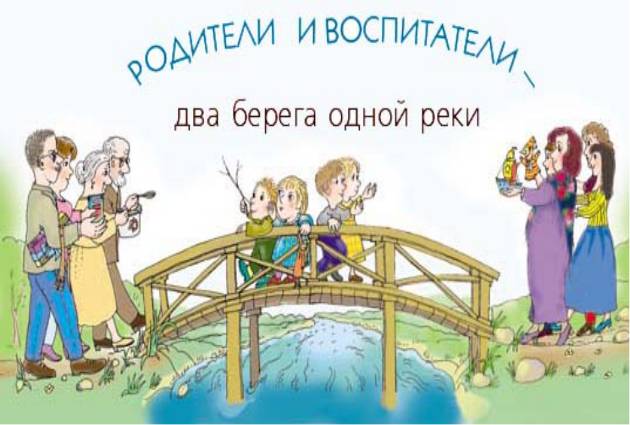 пгт. Курагино 2020 г.Редакционный советМоисеенко Л.И., заведующий МБДОУ, учитель-логопед;Карпунина Е.В., воспитатель, руководитель площадки:Турчанова Т.В., воспитатель МБДОУ;Чернобаева Т.В., заместитель заведующего по воспитательно- образовательной работе МБДОУ.Тема выпуска – инновации в дошкольном воспитании: родители – активные участники образовательных отношений.Вступление.     Уважаемые коллеги, родители! В этом сборнике Вы найдете некоторые практические приемы и методы работы наших педагогов с родителями (законными представителями) воспитанников МБДОУ, которые позволяют создать условия для эффективного взаимодействия взрослого с дошкольником, найти пути оптимальной организации процесса приобретения детьми новых умений, знаний, а так же найти свое собственное место в этом процессе.      В современном мире доступной информации можно найти в сети Интернет огромный поток статей, рекомендаций по организации пространства развития ребенка. Но это обезличенная информация, направленная на активного пользователя, умеющего переработать полученную информацию и интерпретировать её с учетом особенностей своего ребенка. Для более продуктивной работы в направлении наработки единых подходов в воспитании и развитии дошкольника творческая группа педагогов детского сада подготовила материал в методический сборник «Инновации в дошкольном воспитании: родители – активные участники образовательных отношений» 2020 г.     В методический сборник включены материалы, отражающие работу педагогов МБДОУ Курагинский детский сад № 8 «Лесная сказка» комбинированного вида  в 2019-2020 учебном году в статусе районной базовой площадки. Тема площадки на 2019-2021 годы – инновации в дошкольном воспитании: «Родители – активные участники образовательных отношений». Представленный материал позволяет увидеть успехи педагогов, их творческий потенциал, стремление работать на результат используя новые формы взаимодействия педагога с родителями, которые предполагают диалог, установление «обратной связи». И хотя воспитательные функции участников образовательных отношений различны, положительные результаты достигаются только при умелом сочетании разных форм сотрудничества, при активном включении в эту работу всех членов коллектива дошкольного учреждения и членов семей воспитанников. Материалы предназначены для педагогов дошкольных образовательных организаций, родителей (законных представителей) воспитанников ДОУ, методистов, студентов педагогических учебных заведений.Содержание:Раздел I. Организация работы районной базовой площадки «Инновации в дошкольном воспитании: родители – активные участники образовательных отношений»Пояснительная записка по организации работы районной базовой площадки «Инновации в дошкольном воспитании: родители – активные участники образовательных отношений» ………………………………….6Работа семейного клуба - Карпунина Е.В., руководитель клуба ….……. 10Анализ  работы районной базовой площадки МБДОУ Курагинский детский сад № 8 «Лесная сказка» на 2019-2021 годы  «Родители – активные участники образовательных отношений» - Карпунина Е.В., руководитель площадки …………………………………………………… 22Реализация модели взаимодействия «Семья - Ребенок - Детский сад» – заведующая, учитель-логопед, Моисеенко Л.И. ……………………….… 25Инновационные формы работы с родителями - заместитель заведующей по ВОР, Чернобаева Т.В. ……………………………………………………31Модель  системы взаимодействия ДОУ с семьей …………………………39Роль семьи в воспитании ребёнка. Формы работы с родителями, Карпунина Е.В., воспитатель ……………………………………………… 41Родительские уголки – как элемент формирования современной модели дошкольного образования, Вяткина Т.И., воспитатель ………………….. 45Работа с родителями через ежедневную демонстрацию достижений детей, приносящую детям новые знания; родителям ориентиры для развития, Дубакова С.Б., воспитатель ……………………………….. …………….... 51 Как старые формы работы с родителями можно превратить в инновационные и эффективные, Цурупа Н.К., воспитатель ……………. 52 Создание единого образовательного пространства «Детский сад-семья»,  Костюкова Т.М., воспитатель ……………………………………………... 61 Геокешинг для подготовительной группы – занятие не под руководством взрослого, а совместная (партнерская) деятельность взрослого и ребенка, Карпунина Е.В., воспитатель ……………………………………………….67 Родители – союзники воспитателя в адаптационный период детей младшего дошкольного возраста, Вяткина Т.И., воспитатель ……………69 Педагогический тренинг "Повышение уровня коммуникабельности педагога при работе с родителями", Синькова Н.В., психолог ……… ….70 Как похвалить ребенка, Гершфельд Н.Н., воспитатель …………… …....75Раздел II. Консультации для родителейКонсультации для родителей детей 2-3 лет, Вяткина Т.И., Гершфельд Н.Н., воспитатели 1-й младшей группы ….. 77Адаптация детей 2-3 лет ………………………………………………….. 77 Как подготовить ребёнка ко сну ……………………………………….. .. 80	Одежда и обувь для детского сада, для прогулок ………………….. ….. 81Речь детей раннего возраста ………………………………………….. ….83Как помочь ребёнку повзрослеть? Кризис трёх лет ……………………. 84Продуктивные способы воспитания: поощрение или наказание? …...…85Играйте вместе с детьми …………………………………………………. 89Изобразительная деятельность детей от 2 до 3 лет …………………….. 93Как накормить ребенка ……………………………………………………95О роли сказок в воспитании детей ……………………………………… 96Игры и игровые упражнения для обучения детей  правильному дыханию …………………………………………………………………………….100II. Консультации для родителей детей 3-4 лет, Дубакова С.Б., Жибинова М.Ю., воспитатели второй младшей группы …………….…………………. 1032.1. Бережём здоровье с детства, или 10 заповедей здоровья……………… 1032.2. Роль игры в жизни ребенка ……………………………………………… 1062.3. Как правильно общаться с ребёнком в семье …………………………... 1092.4. Игры по развитию речи детей …………………………………………….1112.5. Как развивать речь ребенка в 3 года …………………………………….. 1172.6. Семья и семейные ценности ………………………………………………1192.7. Математика для детей 3-4 лет ……………………………………………. 1232.8. Нетрадиционные техники рисования для детей 3-4 лет …………………126 2.9. Что должен уметь ребенок 3-4 лет ……………………………………… ..1292.10. Чем занять детей летом ………………………………………………… . 132III. Консультации для родителей детей 4-5 лет, Марьясова Н.Г., Родионова О.А., воспитатели средней группы ……………………………………….… …1343.1.  Что должен знать и уметь ребенок 4-5 лет ……………………………… 1343.2. Консультация для родителей: «Познавательное развитие дошкольников посредством конструктора LEGO» ……………………………………………. 1363.3. Легоконструирование как средство развития пространственного мышления детей дошкольного возраста в условиях ДОУ ……………………………….. 1383.4. Использование конструктора LEGO DUPLO «Ферма» для развития речи детей во второй младшей группе ……………………………………………… 1393.5. Влияние пальчиковой гимнастики на развитие речи детей …………….. 1403.6. «Одаренный ребенок» это все наши дети ………………………………... 1433.7. Возрастные особенности наших детей …………………………………… 1453.8. Развиваем оба полушария мозга ………………………………………….. 1473.9. Важные принципы правильного общения с ребенком ………………….. 152IV. Консультации для родителей детей 5-6 лет, Вяткина Е.И., Комарова Е.В., воспитатели старшей группы ………………………………………………….. 1534.1. Значение режима дня в жизни старших дошкольников …………………1534.2. Безопасность вашего ребёнка ……………………………………………. 1564.3. Развитие речи детей старшего дошкольного возраста на основе LEGO-конструирования …………………………………………………………………1624.4. Книга – лучший друг ребят …………………………………………..….… 1644.5. Семья – здоровый образ жизни. Добрые советы, как здоровье сохранить 1664.6. Рекомендации родителям по организации активного семейного отдыха..1694.7. Гендерное воспитание девочек и мальчиков в семье ……………………..1704.8. «Лук от семи недуг» или о пользе лука для детского организма ……..… 1724.9. Детский рисунок – ключ к внутреннему миру ребёнка ………………….. 1754.10. Как помочь ребёнку запомнить графическое изображение цифр ……... 1784.11. Ребёнок с ОВЗ в коллективе детей ………………………………………..1824.12. Роль игры в жизни ребенка…………………………………………………183V. Консультации для родителей детей 5-7 лет, Нестеркина Н.Ф., Костюкова Т.М., воспитатели смешанной группы ………………………………………… 1855.1. Опасные ситуации дома и в детском саду …………………………………1855.2. Навыки безопасности детям посредством игр ……………………………. 1885.3. Рекомендации родителям по воспитанию безопасности у дошкольника.. 1915.4. Гендерное воспитание ……………………………………………………….1925.5. Как научить ребенка делать подарки ……………………………………….1955.6. Нравственно-патриотическое воспитание дошкольника в семье и ДОУ ..1965.7. Математика – это интересно ………………………………………………1995.8. Как правильно общаться с ребёнком ……………………………………..2015.9. Развитие связной речи дошкольников через дидактическую игру и игровые приемы ………………………………………………………………………….. 2025.10. Роль родителей в воспитании и образовании детей ……………………2055.11.  Роль родителей в педагогической работе по воспитанию и обучению детей дошкольного возраста …………………………………………………..208VI. Консультации для родителей детей 6-7 лет, Карпунина Е.В., Цурупа Н.К., воспитатели подготовительной группы ………………………………………. 2106.1. Речевое развитие на шестом году жизни ………………………………… 2116.2. Речевое развитие на седьмом году жизни ………………………………...2126.3.	Что делать родителям, если у ребенка появились запинки, заикание?...2136.4. Подготовка руки к письму у дошкольника ……………………………….2146.5. Учим ребенка общаться …………………………………………………….2196.6. Ваш ребенок и телевизор ………………………………………………….. 2206.7. Роль семьи в воспитании ребенка …………………………………………2226.8.	Ребенок на улицах поселка. ……………………………………………...2276.9.	Сказки для коррекции звукопроизношения …………………………….230Пояснительная записка по организации работы районной базовой площадки «Инновации в дошкольном воспитании: родители – активные участники образовательных отношений»     Коллектив детского сада работает в инновационном режиме. Второй год на базе  МБДОУ Курагинский детский сад № 8 «Лесная сказка» действует районная базовая площадка по работе с родителями. Для запуска работы площадки коллективом была проделана большая работа. Начал работу родительский клуб «Гармония», изменены взаимоотношения участников образовательных отношений. Проводится планомерная работа по повышению компетенции педагогов в аспекте организации личностно-ориентированного взаимодействия с детьми и родителями с целью обеспечения качественной, продуктивной совместной деятельности. Для более тесного сотрудничества с семьей, педагоги ищут новые, эффективные формы взаимодействия. Площадка организована в ответ на вызовы времени, изменяющие отношение взрослых к миру детства. Идея самоценности и уникальности дошкольного детства как важнейшего периода в жизни растущего человека позволяет очертить круг актуальных вопросов:• Как организовать гибкую образовательную среду, отвечающую индивидуальным и возрастным особенностям ребенка, образовательному запросу его семьи?• Каким видится взаимодействие педагога с ребенком и его семьей?В поиске ответов на эти вопросы педагогическому коллективу детского сада удалось по-новому взглянуть на современного ребенка и его семью.      Родительский клуб – это не только новая, но и эффективная форма взаимодействия с родителями наших воспитанников. Тема площадки на 2019-2021 годы – инновации в дошкольном воспитании: «Родители – активные участники образовательных отношений»Идея, на которой основывается работа площадки в детском саду.Семья и детский сад – два воспитательных феномена, каждый из которых по-своему даёт ребёнку социальный опыт, но только в сочетании друг с другом они создают оптимальные условия для вхождения маленького человека в большой мир. И только в гармоничном взаимодействии детского сада и семьи можно добиться хороших положительных результатов.Принципы, которые учтены в работе площадки. Педагоги делают большую работу по образованию и воспитанию дошкольника, но без семьи результат не будет достигаться в желаемом формате. Для педагогов актуальным стал вопрос: «Как создать единое пространство развития ребенка в семье и детском саду, сделать родителей участниками воспитательного процесса?». Наше дошкольное образовательное учреждение в течение многих лет проводит планомерную целенаправленную работу с родителями. Ведущие цели нашей работы по взаимодействию детского сада с семьёй – создание в детском саду необходимых условий для развития ответственных и взаимозависимых отношений с семьями воспитанников, обеспечивающих целостное развитие личности дошкольника, повышение компетентности родителей в области воспитания.Актуальность выбранной темы. Вопрос поиска и осуществления современных форм взаимодействия ДОУ с семьей на сегодняшний день является одним из самых актуальных. Сегодня необходимы нововведения в организацию сотрудничества с родителями, так как современный родитель берет интересующую его информацию в Интернете, требователен к содержанию образования ребенка в ДОУ, занят на работе, предпочитает предъявить требования к педагогам по результату развития ребенка, устраняясь от позиции «родитель – первый учитель». Необходима разработка и внедрение системы современных форм работы, активного включения родителей в воспитательно-образовательный процесс, жизнь ДОУ.Термин «взаимодействие» предполагает обмен мыслями, чувствами, переживаниями в процессе общения. Современные родители достаточно образованны, педагогическое просвещение родителей через организацию «Школ» стали не популярны среди родителей, у них есть доступ к педагогической информации, которая «обрушивается» на них из разных источников: телепрограмм, педагогической литературы, сайтов, Интернет. Но она не предполагает наличия «обратной связи», так как к родителям обращаются как к «слушателю», не зная особенностей семьи, конкретного ребенка. Такая коммуникация носит опосредованный характер. Новые формы взаимодействия педагога с родителями предполагают диалог, установление «обратной связи». И хотя их воспитательные функции различны, положительные результаты достигаются только при умелом сочетании разных форм сотрудничества, при активном включении в эту работу всего коллектива дошкольного учреждения и членов семей воспитанников.2. Родительский клуб «Гармония» - одна из форм работы с родителями.На базе детского сада организован родительский клуб «Гармония» в 2018-2019 учебном году. Основные направления деятельности клуба:1. Пропаганда положительного опыта семейного воспитания;2. Развитие новых форм общественно-семейного взаимодействия;3. Повышение уровня психолого-педагогических знаний родителей;4. Оказание помощи семье в выполнении воспитательной, образовательной, оздоровительной функции.Цель работы семейного  клуба «Гармония»: вовлечение родителей в единый воспитательно-образовательный, оздоровительный процесс для благополучного и полноценного проживания ребенком периода дошкольного детства.Задачи клуба:1) Повысить психолого-педагогическую грамотность родителей.2) Оказать педагогическую поддержку семье в воспитании, образовании и оздоровлении детей дошкольного возраста, воспитанников ДОУ.3) Включить родителей в практическую деятельность по воспитанию дошкольников совместно с педагогами ДОУ, детьми.Категория участников:- педагогический коллектив;- родители (лица их замещающие) и дети, воспитанники ДОУ.Ожидаемые результаты:•	создание в ДОУ условий для разнообразного по содержанию и формам сотрудничества, способствующего развитию конструктивного взаимодействия педагогов и родителей с детьми;•	повышение уровня профессиональной компетентности педагогов по организации взаимодействия ДОУ и семьи;•	повышение уровня педагогической культуры родителей.3. Сотрудничество с другими ДОУ. Для планомерного и эффективного начала работы родительского клуба творческая группа ДОУ изучила опыт работы других детских садов, литературу по направлению сотрудничества с родителями, деятельности клубов. Изучив работу других детских садов, наша творческая группа поучаствовала в заседании родительских клубов «Семейная Академия» Шушенского детского сада №4 «Звёздочка»; включилась в обсуждение опыта работы с родителями на муниципальном уровне с представителями детских садов района в рамках «Фестиваля успешных педагогических практик», прошедшего на базе МБДОУ № 1 «Красная шапочка». Собирая интересные находки коллег, творческая группа разработала план работы нашего ДОУ4. Анализ работы с родителями в нашем ДОУ. Система взаимодействия с родителями воспитанников в МБДОУ № 8, которая сложилась за сорокалетний период работы детского сада, проанализирована по всем направлениям. Анализ показал, что проводимая в детском саду работа с родителями является системной, результативной. Проводилась работа по изучению и ознакомлению родителей с нормативными документами, внедрения информационных форм проведения как групповых, так общих родительских собраний, обновления банка данных по сбору информации о семьях (тестирование, анкетирование). В детском саду взаимодействие с семьями воспитанников реализуется через разнообразные формы, что соответствует задачам, поставленным на учебный год. Прослеживается активное участие родителей в совместной творческой деятельности: совместные занятия, праздники, досуги, конкурсы, соревнования, выставки в ДОУ, которые стали традиционными. Педагоги в течение года организуют выставки совместного творчества детей и родителей. Для просветительской работы с родителями используются стенды, папки и уголки для родителей. Родители через систему наглядной информации могут получить всю интересующую их информацию об организации работы группы. В приемных групп оформляются «Уголки для родителей», где размещаются консультативные материалы по всем разделам программы, подборка методических рекомендаций всех специалистов ДОУ. Воспитатели оформляют информационные листы «Чем мы занимались», «Закрепите дома», «Выучите вместе с детьми». Фото-стенды отражающие жизнь детей в ДОУ, выставки продуктивной деятельности детей на занятиях и в свободной деятельности.      В конце 2018-2019 учебного года администрацией ДОУ было проведено анонимное анкетирование родителей по «Удовлетворенности качеством предоставляемых образовательных услуг». Приняли участие в анкетировании 72 родителя из всех возрастных групп. Родители ответили на 13 вопросов анкетирования. Результаты анкет обработаны и детально проанализированы. Исходя из того, что оценка показателей работы ДОУ по каждой позиции колеблется, можно сделать выводы о степени удовлетворенности родителей разными аспектами деятельности детского сада. Так, анализируя данные, можно сделать следующие выводы. Родители более всего удовлетворены психолого-педагогическими условиями, созданными в ДОУ. В среднем 85% родителей уверены, что в детском саду, благодаря работе педагогического коллектива, их дети благополучно развиваются, защищены от всех форм физического и психического насилия. Педагогический процесс построен на принципе сотрудничества ребенка с взрослыми и сверстниками, им обеспечено уважение их человеческого достоинства, педагоги способствуют формированию положительной самооценки, уверенности в собственных силах, поэтому детям нравится ходить в детский сад. На вопрос: «Удовлетворены ли Вы доброжелательностью и вежливостью всех работников в вашем ДОУ?». Все 100% ответили – ДА! Так же родителей устраивает построение взаимодействия ДОУ с семьями воспитанников. Хотя стоит отметить, что у некоторых родителей (13%) при ответах на данные вопросы возникли затруднения. 1,4% сомневается в том, что педагогический коллектив обеспечивает высокий уровень развития ребенка. Информационная открытость ДОУ устраивает 84% опрошенных родителей, они получают информацию о своем ребенке или ответ на интересующий вопрос в ходе беседы с педагогами группы, специалистами, администрацией ДОУ. Находят ответ в родительском уголке, который оформлен педагогами в приемной группы, на сайте ДОУ, получают информацию через созданные воспитателями группы в социальных сетях. Удовлетворенность кадровыми условиями ДОУ выражают 82% родителей. Позиция родителей при оценке условий для участия родителей в образовательной деятельности несколько ниже - 79%. Эти родители считают, что их мнение при организации воспитательно-образовательной деятельности всегда учитывается, и они имеют возможность участвовать в управлении ДОУ через родительский комитет. Что касается общих условий, созданных для комфортного пребывания ребенка в ДОУ, ими удовлетворены 81% родителей. Более всего довольны организацией питания, созданными условиями для медицинского сопровождения детей в целях охраны и укрепления здоровья, уверены в безопасности пребывания ребенка в детском саду, где тепло и уютно. Менее удовлетворены родители оснащением помещений и участков детского сада. Это подтверждается и при рассмотрении удовлетворенности материально-техническим обеспечением ДОУ, где 75% родителей согласились с тем, что оснащение ДОУ в целом удовлетворяет потребности современного ребенка. Результаты проведенного анкетирования свидетельствуют о том, что 81% родителей удовлетворены качеством образовательных услуг в ДОУ, следовательно, работа по вовлечению родителей в деятельность детского сада проводится, но ещё есть над чем работать, чтобы повысить ее эффективность. Таким образом, на основании анализа анкетирования родителей выявляются «точки роста» в деятельности ДОУ, которые ставят перед коллективом следующие задачи: 1. Проводить работу по повышению компетенции педагогов в аспекте организации личностно-ориентированного взаимодействия с детьми и родителями с целью обеспечения качественной, продуктивной совместной деятельности. 2. Для более тесного сотрудничества с семьей, искать новые эффективные формы взаимодействия (больше информировать родителей о деятельности ДОУ, вовлекать в решение проблем, учитывать их точку зрения).Решение коллектива создать родительский клуб на базе детского сада решает поставленные задачи. Родительский клуб – это не только новая, но и эффективная форма взаимодействия с родителями наших воспитанников. А для нашего детского сада – инновационная форма работы.Работа семейного клуба в 2019-2020 учебном годуКарпунина Е.В., воспитатель, руководитель клуба «Гармония»В 2018-2019 учебном году была спланирована работа по организации клуба и его «запуска». Основная нагрузка по организации всех мероприятий ложилась на педагогов ДОУ. Родителей необходимо было заинтересовать новой формой совместной работы – клубная форма. План работы  семейного клуба «Гармония» на 2018-2019 уч. год выполнен в полном объеме. Работа родительского клуба «Гармония» в 2018-2019 уч. году описана в сборнике «Площадка МБДОУ Семейный клуб «Гармония» 2019»Отзывы родителей после каждого  заседания клуба показали результативность нашей работы:«Спасибо большое, было очень интересно, и вы дали нам возможность побыть со своими детьми вместе в необычной обстановке»  Мама Аксиньи Н.«Спасибо большое за замечательное мероприятие!» семьи Наташи Г. и Ани С. «Очень интересно», «Приглашайте нас на такие мероприятия», «Увидели работу педагогов с детьми – необычно, непривычно и интересно», «Окунулись в детство сами», «Даже не задумывались над тем, чтобы детям пора показывать разные стороны профессиональной деятельности», «Рядом с детьми почувствовали ответственность за результат совместного дела», «Задумался, что моей дочери нужно не только обеспечение едой, одеждой, но ей нужно моё внимание, моя поддержка», «Сделали вместе с дочерью украшение из бусинок, а радости испытал, как будто ей ожерелье подарил».Такие отзывы вдохновили педагогов нашего детского сада на организацию инновационных форм работы с родителями всех возрастных групп.Родительские собрания, День открытых дверей, которые проводятся в детском саду во всех группах, мы так же постарались провести в нестандартной форме. Воспитатели и специалисты ДОУ проводят открытые занятия с детьми совместно с родителями. Дети показали, что они знают, умеют, как освоили образовательную программу детского сада, предъявили своим родителям результаты продуктивной деятельности. По отзывам родителей, бабушек и дедушек, совместное участие с детьми в таком мероприятии сплотило их, раскрасило в яркие цвета этот день. От лица родителей педагоги услышали не только слова благодарности, но и желание встречаться в таком формате в дальнейшем.     По итогам первого года работы клуба, когда все мероприятия готовили педагоги, а родители и дети только включались в процесс, творческая группа сделала вывод, что нужно изменить роли и дальнейшая работа должна строиться на основе привлечения родителей в качестве «реализаторов», исполнителей, а педагоги в роли организаторов, тьюторов.План работы  семейного клуба «Гармония» на 2019-2020 уч. год.План выполнен на 80%, план апреля и мая не выполнен в связи с карантином. Но мы изменили формат работы в эти месяцы и продолжили работу с родителями в дистанционной форме. В апреле провели выставку в онлайн-режиме, в мае организовали работу в дистанционном режиме по подготовке и празднованию Дня победы, организовали участие в нескольких акциях.Анализ проведенных мероприятий.По плану работы проведено анкетирование родителей. Порадовало, что родители настроены на совместную работу, на их взгляд информация в уголке для родителей в группе полезна, а заниматься воспитанием должны в семье и в детском саду.    Участниками первой встречи стали воспитанники и  родители второй младшей, средней, старшей-компенсирующей, подготовительной-компенсирующей  и смешанной групп. Задачей встречи клуба «Чудо осень», - проведение мастер-классы по изготовлению поделок из разного материала. Целью мероприятия было привлечение родителей-участников образовательных отношений  для проведения мастер-классов. Желающие родители провести мастер-класс от каждой возрастной группы по изготовлению поделок из разного материала, родителям с детьми других групп в ДОУ. Был использован прием «погружение» в  изготовления поделок своими руками, где дети вместе с родителями могли попробовать себя в том или ином творческом деле, поучаствовать в мастер-классе и научиться изготавливать различные поделки своими руками. Мероприятие происходило в игровой форме, как ведущей на этом возрастном этапе, были созданы определенные условия для реализации себя в разных видах деятельности. Работали мастерские, организованные  совместно педагогами и родителями–участниками, представлявшими мастер-класс.  Дети вместе с  родителями  изготовили различные поделки своими руками, на таких мастер – классах как: «Принцесса» - поделка из бумаги; «Аппликация из фетра»; Зонт с осенними листьями» - поделка из бумаги и листьев; «Нетрадиционные техники рисования акварелью»; «Ёжик»- поделка из солёного теста; «Рисунок на камне»-рисование на камне гуашью; «Сделаем ангелочка»- конструирование с природным материалом (шишки и листья); «Осенняя фантазия»- аппликация, изготовление закладки из картона и листьев; «Сделаем морковку»- поделка из картона и нити; «Гусеница в лесу» - конструирование с природным материалом и пластилином; «Сова» - аппликация из листьев.  Каждый родитель вместе со своим ребёнком, посетил два разных мастер-класса по своим предпочтениям. Время проведения мастер-классов  в течение 15 минут. После посещения мастер-классов, все участники собрались в музыкальном зале для презентации поделок, в изготовлении которой попробовали свои силы. Положительные отзывы родителей о данном мероприятии подтвердили правильность выбранного направления работы площадки.Фотографии с мастер классов, которые проводили родители: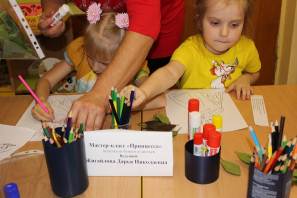 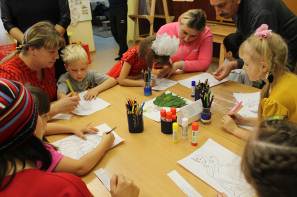 Мастер класс «Принцесса» поделка из бумаги и листьев,руководитель Жигайлова Дарья Николаевна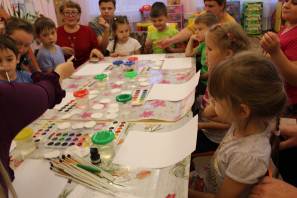 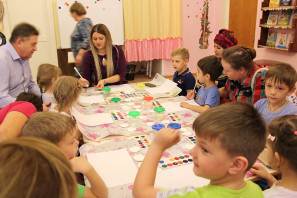 Мастер класс «Нетрадиционные техники рисования акварелью», руководитель Верещагина Наталья Эдуардовна Мастер класс «Изготовление Совы», аппликация из листьев,руководитель Штыбен Людмила Викторовна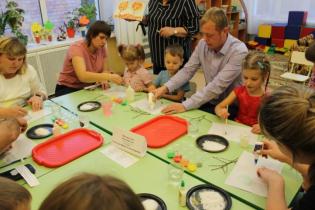 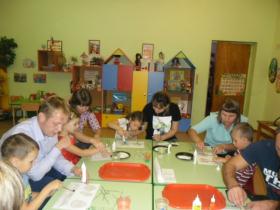 Мастер класс «Осенний лес», рисование солью и акварелью, руководитель Савельева Ирина Александровна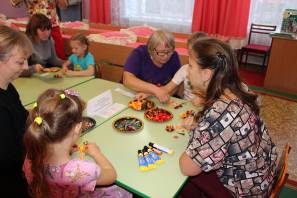 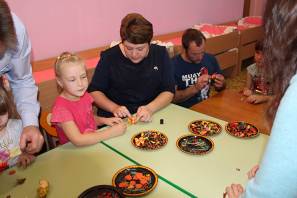 Мастер класс «Сделаю своими руками заколку для волос»,руководитель Занина Наталья Петровна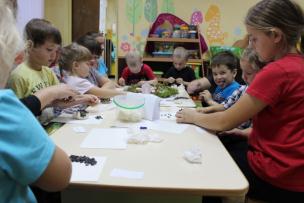 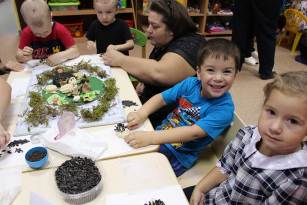 Мастер класс «Ежик», поделка из соленого теста и семечек,руководитель Победина Ольга Юрьевна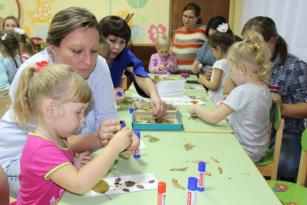 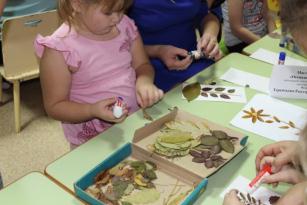 Мастер класс «Осенняя фантазия», аппликация из картона и листьев,руководитель Терентьева Екатерина Юрьевна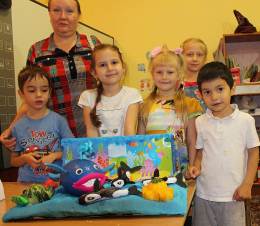 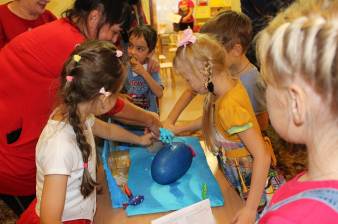 Мастер класс «Чудо овощ», групповой минипроект поделка «Аквариум», руководитель Сакутина Ольга Александровна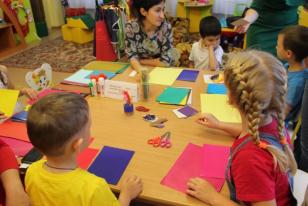 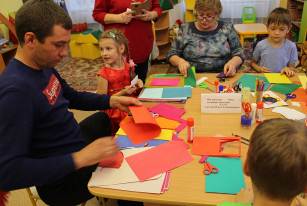 Мастер класс «Зонт с осенними листьями», поделка из бумаги и листьев, руководитель Сергеева Ольга Александровна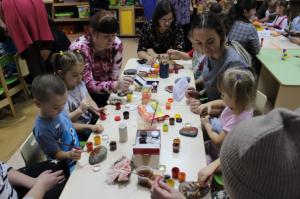 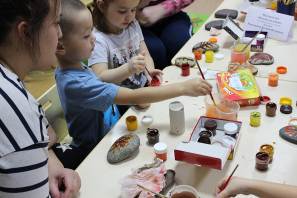 Мастер класс «Рисунок на камне», рисование на камне гуашью, руководитель Максимова Ксения Игоревна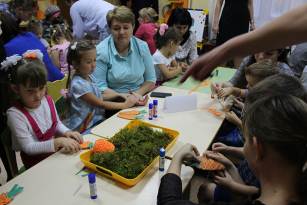 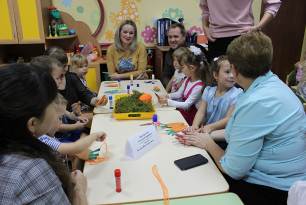 Мастер класс «Сделаем морковку», поделка из картона и нити, руководитель Белова Яна Сергеевна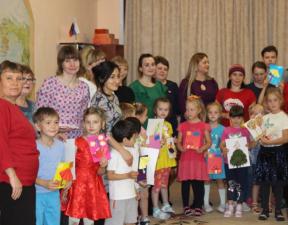 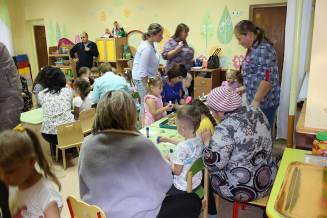 Мастер класс «Сделаем ангелочка», конструирование с природным материалом (шишки и листья), руководитель Бармашова Елена Михайловна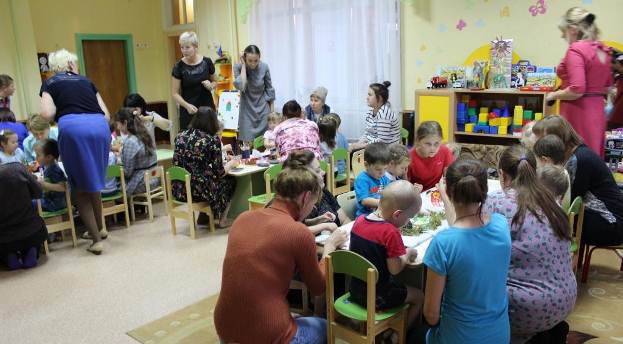 Мастер класс «Гусеница в лесу», конструирование из природного материала и пластилина, руководитель Соболева Татьяна Викторовна         Участниками второй  встречи стали  мамы-мастерицы  компенсирующих групп. Тема  очередной встречи: «Плету косички дочке». Мастер-классы плетения кос разными оригинальными способами по принципу мама - маме. Целью мероприятия было привлечение   родителей-участников образовательных отношений  для проведения мастер-классов,  по  плетению кос разной сложности, родителям других групп в ДОУ. Работали мастерские, организованные  совместно педагогами и родителями–участниками, представлявшими мастер-класс. Все желающие мамы  научились плести различные косы своим дочерям.     Время проведения мастер-классов  в течение 30 минут. Заключением стало издание фотосборника различных причесок девочки, как альбом – помощник для родителей.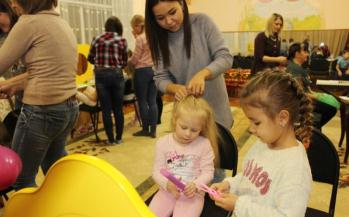 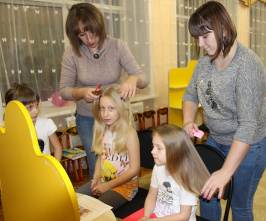 Третья встреча проходила в форме развлечений. В целях возрождение христианских традиций русского народа, расширения кругозора, знакомства с обрядом колядования на Руси, создания праздничного настроения у детей  14.01.2020 совместно с родителями, проведены развлечения под названием «Рождественские колядки».  В гости к детям младшей и средней группы  пожаловали   герои сказок – родители: снежная баба, медведь с лисой, заяц, козочка, а в старших группах –Таня и Ваня,  они славили хозяев, желали всем здоровья, рассказывали Рождественские стихи, вместе с детьми и педагогами водили хороводы, пели песни, играли в забавные игры.   По окончании праздника хозяюшка пригласила всех к столу на праздничное чаепитие. Угощение дети готовили вместе с родителями. Развлечение получилось веселым, познавательным, интересным и необычным, так как родители смогли внести свою изюминку в сценарий праздника, а дети, понимая, что с ними вместе играют их родители, были в восторге.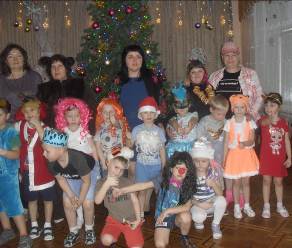 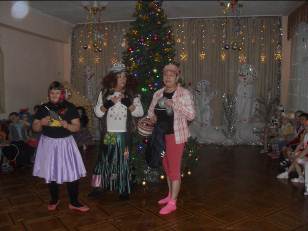 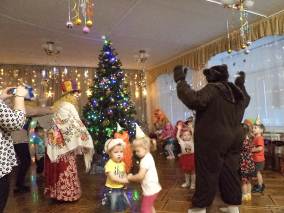 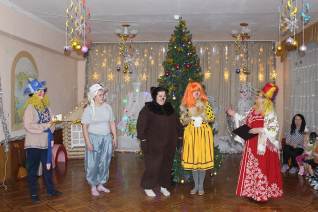 Темой очередной встречи  стал  праздник «День защитника отечества».В преддверии праздника дошколята совместно с папами и дедушками участвовали в спортивно – музыкальном развлечении, где пели и танцевали, играли в совместные игры, соревновались, конструировали, читали стихи. По окончании праздника дети вручили взрослым подарки, сделанные своими руками.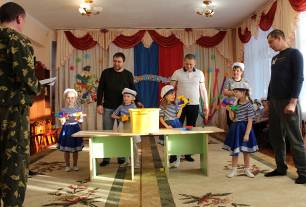 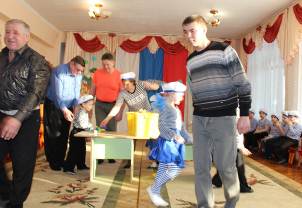 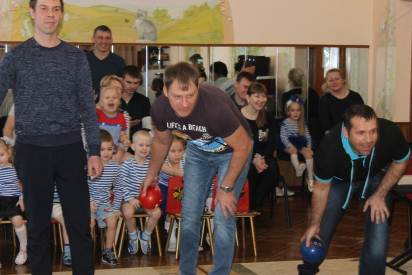 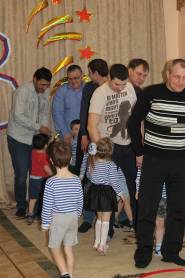 Образовательный геокешинг «В поисках клада» в подготовительной компенсирующей группе стал следующим заседанием клуба. «Образовательный геокешинг» — педагогическая технология, помогающая ребенку самостоятельно познавать окружающий мир. Развивается ориентировка в пространстве, мышление, понимание речи, любознательность, наблюдательность и творчество. Суть технологии – организация игровой деятельности детей, наполняя её познавательным, развивающим материалом. В современном мире ритм жизни ребенка в детском саду достаточно высок, но не всегда удается сохранить оптимальный баланс между образовательной и двигательной деятельностью. Для родителей была представлена такая форма работы, когда происходит интеграция оздоровительной деятельности в образовательную.В подготовительной группе прошел   геокешинг «В поисках клада». Во время игры дети вместе с родителями с помощью карты, путешествовали  по зданию детского сада и выполняли задания, которые приготовил для них домовёнок Кузя. Благодаря смекалке, ловкости и дружелюбию, ребята вместе с родителями выполнили все задания, и нашли сладкий клад. 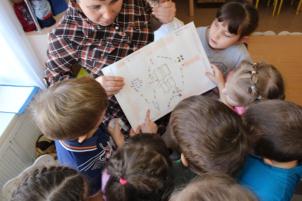 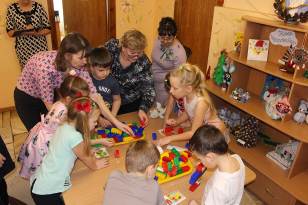 На улице у ребят прошел образовательный геокешинг в активной, спортивной форме. Препятствия и поиск клада держали дошколят в позиции исследователя, открывающего связь карты, обозначений, рисунка, местности площадки. 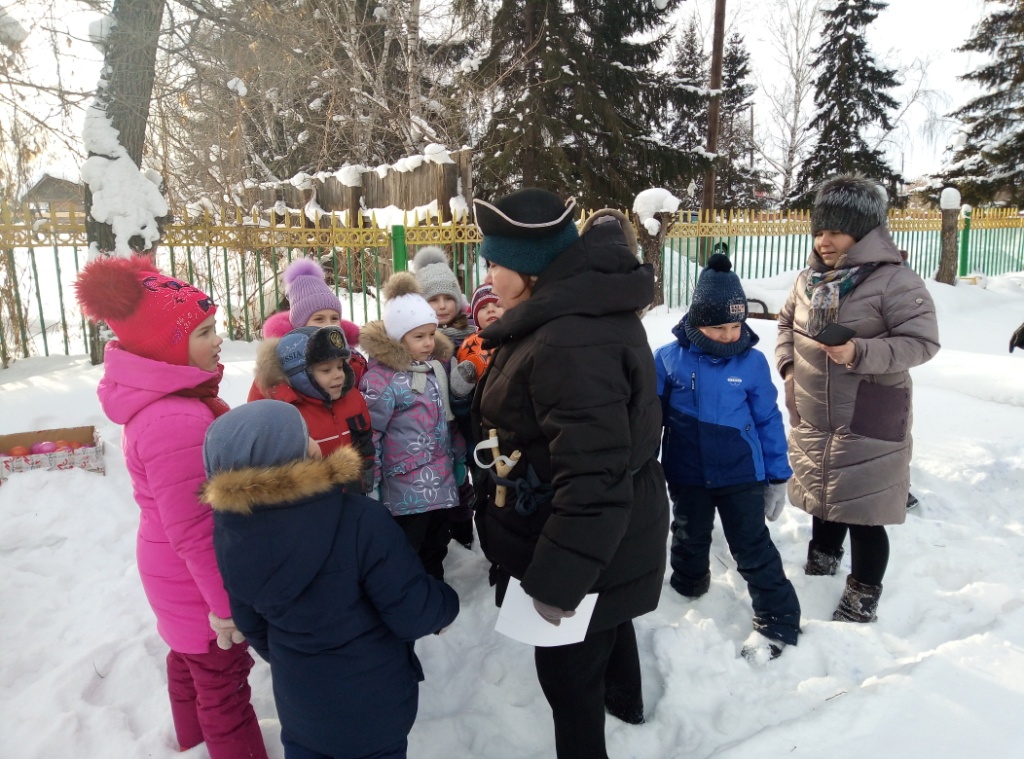 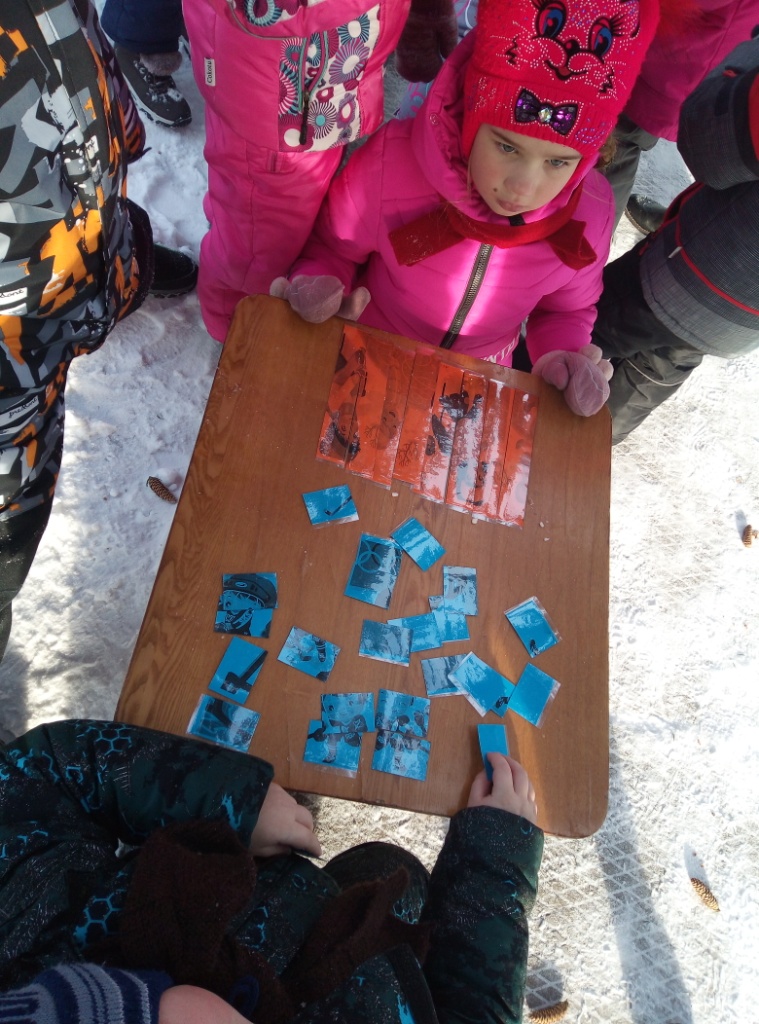 4,5,6 марта прошли развлечения во всех возрастных группах. Подготовлен праздник с участием мам и бабушек. Яркий и насыщенный праздник был проведен без участия родителей в связи с карантином.В период самоизоляции работа клуба «Гармония» была продолжена в дистанционном режиме. Используя технологию дистанционного образования, главной целью клуба стало: обеспечение и  предоставление родителям необходимой информации, а детям возможности получить необходимые знания в период самоизоляции на дому. Была организована онлайн выставка на тему «Пасхальное чудо».  Родители вместе с детьми  украшали пасхальные яйца, делали фото, и выкладывали в группу. А также делились  пасхальными играми вместе с детьми. Педагогами было предложено посетить Храм Гроба Господня в Иерусалиме, в онлайн режиме по ссылке: https:santosepuico.co.il/tours/ santosepuico/ru/html5/indeks.html. Где водя пальцем по экрану, можно было посмотреть все святые места этого Храма. 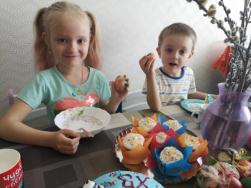 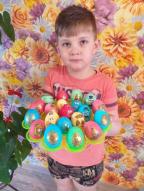 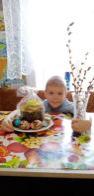 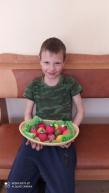 В преддверии «Дня победы» педагоги  вместе с родителями и детьми приняли участие в акции: «Мирные окна», «Окна Победы» https://vk.com/album-193954503_274612865. Дети вместе с родителями украшали окна своих домов детскими рисунками, плакатами, наклейками или аппликациями с символикой праздника. Делали снимки украшенных окон и выкладывали в группу и социальные сети с хештегом # Мирные окна. А также изготавливали  поделки.Родителям вместе с детьми предлагалось совершить онлайн экскурсии по военным музеям  и ознакомиться с боевой славой России. Музей-заповедник «Сталинградская битва». Мамаев курган Vm1.culure.ru. Центральный музей Великой Отечественной войны http://vistorymuseum.ru/newvtour/GLAV.html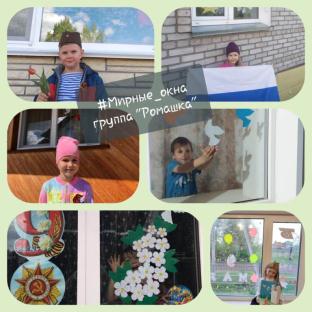 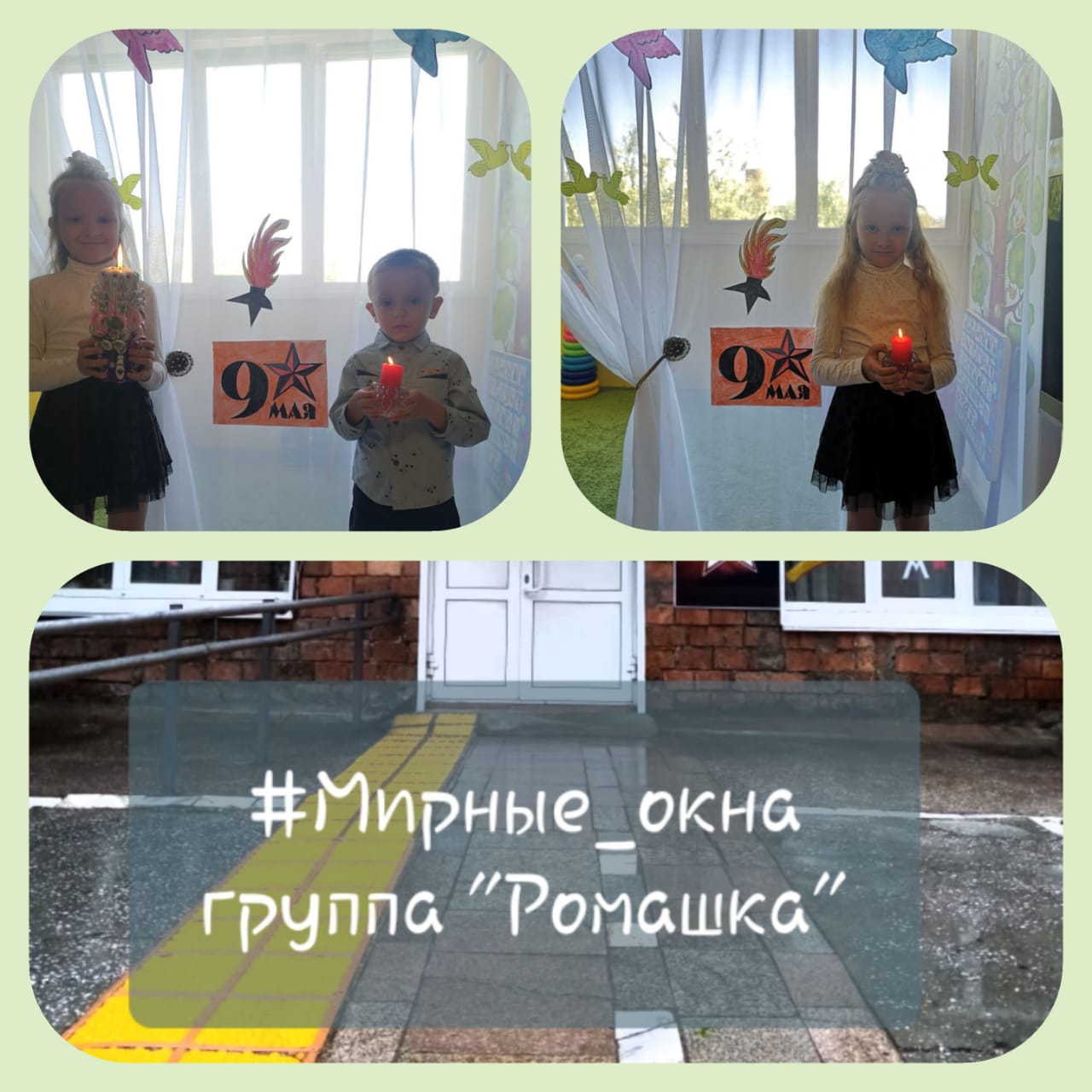 Данный вид взаимодействия позволил нам  проконсультировать родителей, ответить на интересующие их вопросы, прислать задания для самостоятельной работы с ребенком, а также познакомить их с играми. Опыт использования дистанционного образования в ДОУ, дистанционного общения с детьми и родителями не останется невостребованным после окончания режима самоизоляции и поможет в работе с детьми, которые по каким-либо причинам не могут посещать детский сад.Анализ  работы районной базовой площадки МБДОУ Курагинский детский сад № 8 «Лесная сказка» на 2019-2021 годы  «Родители – активные участники образовательных отношений».Карпунина Е.В., руководитель площадкиДля нашего детского сада клубная форма организации работы с родителями - это инновационная форма работы в дошкольном воспитании.  В 2018-2019 учебном году была спланирована работа по организации клуба «Гармония»  и его «запуска». Основная нагрузка по организации всех мероприятий ложилась на педагогов ДОУ. Родителей необходимо было заинтересовать новой формой совместной работы – клубной формой.Все запланированные мероприятия прошли хорошо, интересно для всех участников (вывод из отзывов родителей и мнения педагогов) благодаря кропотливой большой работе администрации и педагогов детского сада.На второй год работы клуба акцент переносится на включение родителей в работу клуба не только как участников организованной педагогами деятельности, но и как организаторов мероприятий, исполнителями определенных при подготовке ролей, творческими помощниками, руководителями мастер - классов.Мероприятия проведенные родителями (мастер-классы), были интересны и детям, и родителям. Педагоги выступали в роли тьюторов, организаторов пространства, обеспечивая условия проведения и комфортность пребывания на мастер-классах всем участникам. Это другой уровень взаимодействия в связке: родитель-педагог-ребенок. Из отзывов родителей такая форма работы не только понравилась родителям, но и обеспечила включение их в совместную деятельность по воспитанию детей, а дети с гордостью и активно участвовали в мастер-классах, так как они были рядом со своими родителями, педагогами. Родители с другой стороны увидели своих детей, включенных в продуктивную деятельность, возможности организовывать детей, получили опыт проведения совместных дел, переключения внимания детей на полезную деятельность, радость общения с ребенком. Педагоги смогли  почуствовать себя не всезнающими учителями, а союзниками в деле воспитания детей, увидели возможности родителей по организации мастер-классов и их проведению.  Таким образом решается одна из годовых задач дошкольного учреждения - совершенствование нетрадиционных форм работы с семьями воспитанников через реализацию модели взаимодействия «Семья - Ребенок - Детский сад». Благодаря такой форме работы удалось поддержать интерес педагогов к дальнейшему изучению темы инновационных форм работы с родителями, понимая, что родители – первые воспитатели и учителя ребенка, поэтому их роль в формировании его личности огромна.      Педагоги понимают, что семья и детский сад составляют для ребенка на определенном этапе основную воспитательно-образовательную микросреду – образовательное пространство. И семья, и дошкольное учреждение по-своему передают ребенку социальный опыт, а вместе они создают оптимальные условия для вхождения маленького человека в большой мир.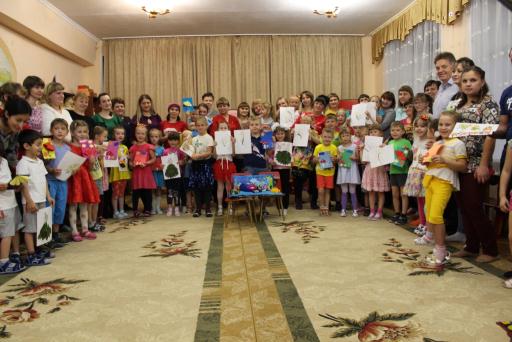 Традиционные родительские собрания в форме лекций, отчетов уже не находят отзыва в душе родителей и не дают желаемого результата. Идея недостаточности традиционных форм работы с родителями и необходимости целенаправленного образования родителей с целью повышения их функциональной грамотности и способности к полноправному сотрудничеству с педагогами образовательного учреждения осознаётся сегодня и родителями, и специалистами: педагогами, психологами. Клубная форма работы с родителями – это одна из продуктивных форм решения поставленной задачи, моделирование способов поведения педагога в ситуациях разрешения противоречий между воспитателем и родителями.Вывод:- работа площадки дала положительный результат по включению всех участников образовательных отношений в активную продуктивную деятельность по воспитанию дошкольников, по выстраиванию взаимоотношений на другом, более высоком уровне для нашего детского сада;- педагоги, использующие инновационные формы работы с родителями, формируют у себя умение дифференцированно подходить к организации работы с родителями; находить оптимальные пути разрешения конфликтов, учатся новым способам поведения в контактах с родителями; - общения педагога с родителями строится на принципах доверия, диалога, партнерства, учета интересов родителей и их опыта в воспитании детей. Проблематика.По итогу работы клуба родители проявляли  творческий интерес, активность. На наших встречах  получали ответы на интересующие их темы. Принимали  активное участие в конкурсах. Но Клуб посещали самые активные, заинтересованные, любящие и заботливые родители.  Делились с нами своими впечатлениями. Это меньшая часть состава родителей (законных представителей) воспитанников детского сада. Задачу вовлечения всех родителей в работу клуба коллектив педагогов детского сада не ставил перед собой, но расширять включение родителей в разные формы работы с родителями необходимо.В целом работа клуба в 2019-2020 учебном году реализована на достаточном уровне, будем продолжать  внедрять  формы сотрудничества педагогов и родителей в инновационном для нашего детского сада режиме и расширять круг участников родительского клуба.Реализация модели взаимодействия «Семья - Ребенок - Детский сад».Моисеенко Л.И., заведующая МБДОУКурагинский детский сад № 8 «Лесная сказка»     Работа на базе детского сада районной инновационной площадки посвящена решению одной из годовых задач дошкольного учреждения - совершенствование нетрадиционных форм работы с семьями воспитанников через реализацию модели взаимодействия «Семья - Ребенок - Детский сад».Детские годы – самые важные в жизни человека. И как они пройдут, зависит от взрослых – родителей, воспитателей. В статье 18 Закона РФ «Об образовании в Российской Федерации» говорится: «Родители являются первыми педагогами.  Они обязаны заложить первые основы физического, нравственного и интеллектуального развития личности ребенка в раннем возрасте». Всем хорошо известно, что семья и детский сад составляют для ребенка на определенном этапе основную воспитательно-образовательную микросреду – образовательное пространство. И семья, и дошкольное учреждение по-своему передают ребенку социальный опыт. Но только в сочетании друг с другом они создают оптимальные условия для вхождения маленького человека в большой мир.Традиционные формы работы уже не дают желаемого результата. Идея недостаточности традиционных форм работы с родителями и необходимости целенаправленного образования родителей с целью повышения их функциональной грамотности и способности к сотрудничеству с педагогами образовательного учреждения осознаётся сегодня и родителями, и педагогами, специалистами. Перед нами стоит проблема - как организовать взаимодействие семьи и детского сада, чтобы непростое дело воспитания стало общим делом педагогов и родителей? Как привлечь таких занятых и далёких от педагогической теории современных пап и мам? Как аргументировать необходимость их участия в жизни ребёнка в детском саду? Как создать условия, чтобы родители желали сотрудничать с детским садом, с удовольствием посещали родительские собрания; как сделать, чтобы им в детском саду было интересно, чтобы их посещения приносили пользу и для детского сада, и для детей? Эти вопросы можно отнести к разряду «актуальных», но это еще и «головная боль» педагогов - сделать родителей соучастниками всего педагогического процесса. Только в тесном контакте может возникнуть формула: ДЕТСКИЙ САД + СЕМЬЯ + ДЕТИ = СОТРУДНИЧЕСТВО. Сотрудничество педагогов и семьи - это совместное планирование предстоящей работы, совместное распределение сил и средств, предмета деятельности в соответствии с возможностями каждого участника, совместный контроль и оценка результатов работы, а затем прогнозирование новых целей и задач.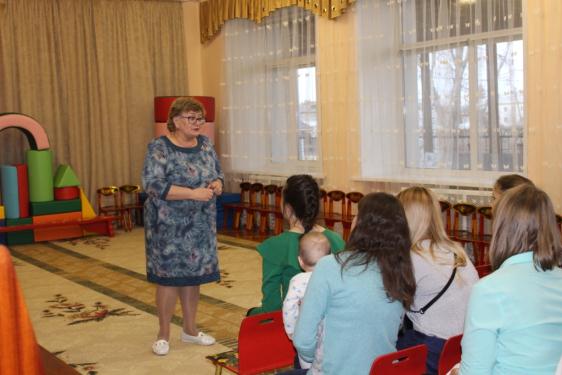 Для определения перспектив развития учреждения, содержания работы и форм организации было проведено анкетирование родителей «Взаимодействие детского сада и семьи». В анкетировании приняли участие 32 родителя. Предлагалось ответить на 8 вопросов. Проанализировав анкеты, мы увидели следующие результаты:  родители признают, что наш детский сад – это место где  любят и уважают детей, многому учат, где детям тепло и уютно (65,6%). 68,7% родителей считают, что в детском саду хороший коллектив, добрые педагоги. С другой стороны, из ответов на вопросы анкеты, ответственность за воспитание ребенка 66%  родителей переложили на детский сад, 59% - на семью, но обращаются к воспитателю за советом только 50%  родителей (результаты анкетирования в приложении).     Всем известно, что взаимодействие педагога с родителями – достаточно сложный процесс. Безусловно, что решение этих сложных и многоплановых вопросов не произойдёт само по себе. Для этого необходима систематическая и целенаправленная работа. В том числе и работа внутри педагогического коллектива. В современных условиях эффективное функционирование дошкольного образовательного учреждения невозможно без взаимодействия с семьями воспитанников. Соответственно возрастают требования к коммуникативной сфере личности педагога, возникает необходимость целенаправленного формирования коммуникативной компетентности в образовательном процессе, необходимость внедрения в практику работы новых методов и форм активизации родителей. В период подготовки к Совету педагогов, посвященному организации инновационных форм работы с родителями, был проведен опрос среди воспитателей «Моя форма взаимодействия с родителями», в котором приняло участие 12 воспитателей. 1. Какие формы работы с семьей Вы используете?          Традиционные: родительские собрания, беседы, индивидуальные консультации, консультации тематические, папки - передвижки, папки - раскладушки памятки, анкетирование, родительский уголок в приемной;Нетрадиционные: семинары, круглые столы, презентации, творческие посиделки, совместные праздники, мастер-классы.- все 100% используют традиционные и нетрадиционные формы работы.2. Уверены ли Вы, что Ваше взаимодействие с семьей является эффективным?- да - 75%, иногда - 25%, нет - 03. Привлекаете ли Вы всех родителей к участию в жизнедеятельности группы, ДОУ? Если нет, почему?          - да - 100%, но отзываются не все, из - за своей занятости, нет - 0%4. Вы находитесь в тесном контакте с родителями воспитанников? Если нет, почему?     - да - 63%, не со всеми - 25% (не всем родителям интересно, большинство ссылаются на нехватку времени), старается держаться корректной дистанции, так как родители все разные - 12%5. Сформулируйте и запишите свои личные цели в отношении работы с родителями.а) Привлечь родителей к проблемам воспитания детей в детском саду -  88%б) Материально-хозяйственная помощь - 50%в) Организация совместного досуга детей и родителей - 75%г) Соблюдение требований воспитателя для проведения коррекционной работы с ребенком - 50%д) Нет целей 0%6. Какими Вы хотите видеть отношение родителей к себе как к профессионалу?- Справедливым, уважительным, адекватным, внимательным, отзывчивым, доброжелательным, построенным на взаимопонимании, - Видеть заинтересованность в совместном воспитании ребенка, в тесном сотрудничестве семьи и детского сада.7. Что, по-вашему, необходимо сделать для того, чтобы семья понимала повседневную жизнь детского сада и активно участвовала в ней?- Побольше привлекать к жизни ДОУ; - найти такие формы работы с родителями, которые будут им наиболее интересны; заниматься педагогическим просвещение родителей, учитывать индивидуальный подход к каждому ребенку; - создать коллективно - творческие группы родителей, которые могли бы охватить весь спектр дел и проблем; - показывать открытые занятия для родителей, организовывать Дни открытых дверей, совместные субботники, изготовление поделок (зимние скульптуры из снега на групповом участке).Из результатов анализа проведенного анкетирования среди педагогов видно, что они не только готовы к инновационной работе с родителями, используя современные нетрадиционные формы работы, но и уже используют в своей практике некоторые идеи, наработанные в период работы на базе детского сада районной площадки по работе с родителями.Семья и детский сад – два общественных института, которые стоят у истоков нашего будущего, но зачастую не всегда им хватает взаимопонимания, такта, терпения, чтобы услышать и понять друг друга. Непонимание между семьёй и детским садом всей тяжестью ложится на ребёнка.Вернемся к вопросам, которые были поставлены в начале статьи. Как заинтересовать родителей в совместной работе? Как создать единое пространство развития ребёнка в семье и ДОУ, сделать родителей участниками воспитательного процесса?Для этого в своей работе мы используем нетрадиционные формы работы, формы общения с родителями, направленные на привлечение родителей к ДОУ, установления неформальных контактов, в том числе через организацию работы родительского клуба «Гармония». Анализ работы за 2019-2020 уч.год показал, что такая практика имеет определённый результат в установлении доброжелательной, доверительной атмосферы, хорошего эмоционального настроя и обстановки совместного родительского творчества.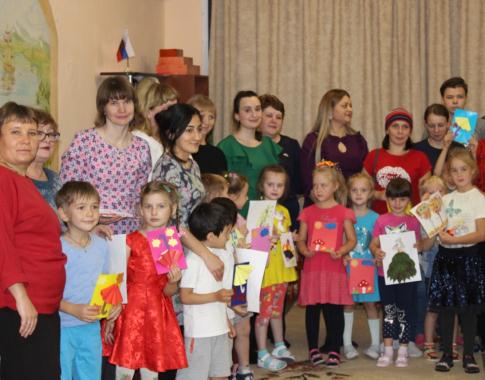      Общение играет огромную роль в жизни любого человека. Еще Сухомлинский говорил, что речевая культура человека - это зеркало его духовной культуры. От процесса общения и его результатов во многом зависит психическое здоровье человека - его настроение, его чувства, эмоции. Общение педагогов с родителями воспитанников продолжает оставаться одной из наиболее сложных направлений в деятельности дошкольного учреждения, поэтому возникает необходимость целенаправленного формирования коммуникативной компетентности в образовательном процессе. О правилах общения педагогов с родителями педагог - психолог Синькова Н.В. рассказала на консультации «Правила общения педагогов с родителями воспитанников», провела деловую игру со всеми педагогами детского сада и тренинг «Развитие коммуникативных умений у педагогов в общении с родителями». Каждый педагог выбрал тему самообразования на 2019-2020 уч.год и выступил на Совете педагогов со своими наработками. Все педагоги смогли погрузиться в тему «Инновационные формы работы с родителями», приблизиться к выполнению задачи, поставленной на начало учебного года,  совершенствовать свой опыт, используя  нетрадиционные формы работы с семьями воспитанников через реализацию модели взаимодействия «Семья - Ребенок - Детский сад». Педагогический коллектив детского сада много делают для того, чтобы общение с родителями было насыщенным и интересным. С одной стороны, педагоги сохраняют все лучшее и проверенное временем, а с другой — ищут и стремятся внедрять новые, эффективные формы взаимодействия с семьями воспитанников, основная задача которых — достижение реального сотрудничества между детским садом и семьей. Чтобы укрепить сотрудничество нашего детского сада и семьи, мы стремимся разнообразить формы и методы взаимодействия с семьей. Все мы только выиграем оттого, что родители осознают важность своего влияния на развитие личности ребенка, научатся содействовать его гармоничному развитию, активно сотрудничать с детским садом. Взаимодействие родителей и детского сада - это длительный процесс, долгий и кропотливый труд, требующий терпеливого неуклонного следования к цели. Главное, не останавливаться на достигнутом, продолжать искать новые пути сотрудничества с родителями. Ведь у нас одна цель – воспитывать будущих созидателей жизни. Каков человек – таков и мир, который он создаёт вокруг себя. Список использованных источников1. Белая К. Ю. Педагогический совет в дошкольном образовательном учреждении: подготовка и проведение [Текст] / К.Ю. Белая.- М.: ТЦ Сфера, 2004.- 48 с.2. Солодянкина О. В. Сотрудничество дошкольного учреждения с семьей: пособие для работников ДОУ [Текст]/ О. В. Солодянкина. - М.:Аркти, 2005. - 77 с.Приложение 1Анкета  1. К какому источнику информации Вы обращаетесь в первую очередь?         А. Полагаюсь на себя, семью, свой опыт - 18 ответовБ. Обращаюсь за советом к подругам, знакомым, бабушкам - 7 ответовВ. Читаю литературу по вопросам воспитания детей - 17 ответовГ. Обращаюсь за советом к педагогу группы - 16 ответовД. Иное - интернет - 1 ответ2. Почему не обращаетесь к воспитателю за советом?  А. Сами справимся - 22 ответаБ. Неудобно отрывать педагога от работы - 10 ответовВ. Испытываем затруднения в общении с педагогом - 0 ответовГ. Считаю педагога не совсем компетентным – 0 ответовД. Иное - 0 ответов3. Что такое хороший детский сад?           А. Где любят и уважают детей -    21 ответБ. Где многому учат - 16 ответовВ. Куда дети бегут с удовольствием - 22 ответаГ. Где всегда ждут детей - 11 ответовД. Где уважают родителей и детей - 14 ответовЕ. Где хороший коллектив, добрые педагоги - 22 ответаЖ. Где детям тепло и уютно - 12 ответовЗ. Иное - где безопасно - 1 ответ4. Что Вы вкладываете в понятие «хороший воспитатель»?     А. Любит и уважает детей - 15 ответовБ. Учит детей -          3 ответаВ. Относится к чужим детям как к своим - 18 ответовГ. Понимает детей и родителей - 22 ответаД. Это терпеливый воспитатель - 13 ответовЕ. Хорошо готовит детей к школе - 9 ответовЖ. Это вторая мама - 5 ответов5. Что Вы ожидаете от педагога детского сада?           А. Проводит образовательную деятельность, праздники - 12 ответовБ. Научит ребенка общаться с другими детьми - 16 ответовВ. Учитывает индивидуальные особенности ребенка - 28 ответовГ. Обеспечивает безопасность ребенка - 11 ответовД. Не предъявляет ребенку необоснованных требований - 10 ответовЕ. Дает родителям нужные и грамотные советы - 13 ответовЖ. Общается с родителями на равных - 8 ответовЗ. Иное - 0 ответов6. С чем чаще всего обращается к Вам воспитатель?         А. За материальной помощью - 3 ответаБ. Что – то сделать для группы - 9 ответовВ. Чтобы Вы пораньше забрали ребенка - 3 ответаГ. Вовремя оплатили за детский сад - 6 ответовД. Когда ребенок что – то натворил - 5 ответовЕ. Чтобы Вы позанимались с ребенком дома - 9 ответовЖ. Чтобы похвалить ребенка - 12 ответовЗ. Иное - 0 ответов7. Кто несет ответственность за воспитание ребенка?           А. Семья - 19 ответовБ. Детский сад - 21 ответВ. Иное – 0 ответов8. На Ваш взгляд информация в уголке для родителей в вашей группе    А. Полезна - 31 ответБ. Не очень - 0 ответовВ. Бесполезная - 0 ответовГ. Я ее не читаю - 1 ответД. Иное - 0 ответовИнновационные формы работы с родителямиЧернобаева Т.В., заместитель заведующегопо воспитательно-образовательной работеКак сложно бывает достучаться до пап и мам! Как нелегко порой объяснить родителям, что ребенка надо не только накормить и красиво одеть, но и научить его думать, размышлять, общаться с ним.Как заинтересовать родителей в совместной работе с педагогом по воспитанию ребенка? Как создать единое пространство развития ребенка в семье и детском саду, сделать родителей участниками воспитательного процесса?Наше дошкольное образовательное учреждение в течение многих лет проводит планомерную целенаправленную работу с родителями. Ведущие цели нашей работы по взаимодействию детского сада с семьёй – создание в детском саду необходимых условий для развития ответственных и взаимозависимых отношений с семьями воспитанников, обеспечивающих целостное развитие личности дошкольника, повышение компетентности родителей в области воспитания.В августе воспитатели каждой возрастной группы разрабатывают план взаимодействия с семьёй на учебный год. Этот план фиксируется в общем годовом плане учреждения.Воспитатели при составлении календарного планирования в начале каждого месяца планируют работу с родителями, где указывают темы родительских собраний, индивидуальных и групповых консультаций, тематику наглядной информации, и другие формы взаимодействия с родителями.Групповые формы работы включают в себя систему родительских собраний (дискуссия, день «открытых дверей», и др.) и массовых мероприятий (мини-поход, конкурсно-развлекательные программы, психологический час и т.п.), содержащих в своей основе досуговую и интеллектуально-познавательную деятельность. Всё это способствует не только повышению психолого-педагогической компетентности родителей, но и формированию их коммуникативной культуры в процессе общения с педагогами и детьми.Основная форма работы с коллективом родителей — групповое родительское собрание, которое обычно проводится один раз в квартал.На этих собраниях воспитатели знакомят родителей с целями и задачами, формами и методами воспитания детей данной возрастной группы в детском саду и семье. Это может быть доклад или информация воспитателя, психолога, логопеда, инструктора по физической культуре, музыкального работника, заведующего. Подводятся итоги работы за определенный период. Тематика педагогических бесед и докладов на групповых собраниях определяется воспитателем в соответствии с годовым планом работы, при этом учитываются также интересы и пожелания родителей, анализ ситуации в социуме, государстве.Полезно, если кроме педагога или других сотрудников детского сада, привлеченного  специалиста, на собраниях выступают и сами родители. Конечно, мы не просим родителей делать доклады, а привлекаем как активных участников. На родительских собраниях мы используем такие методы и приёмы, которые активизируют внимание родителей, способствуют более лёгкому запоминанию сути бесед, создают особый настрой на доброжелательный, откровенный и деловой разговор.Первое групповое собрание — организационное. Оно обычно проводится в сентябре — октябре. Итоговое собрание проводится в мае; по различным вопросам воспитания — в январе-феврале, по обеспечению безопасного пребывания дошкольника в доме, на улице, в социуме – ноябре, в марте. Контроль посещения групповых собраний осуществляется воспитателем совместно с активом родителей. Встреча родителей и воспитателей делается оживленной, если она сопровождается показом детских работ, фото или видеоматериалом, экскурсией по детскому саду.     Исходя из плана работы, индивидуальных бесед с родителями, наблюдений за поведением детей в группе, требований времени и законодательства (распорядительных документов в области образования), мы подбираем материал для коллективных бесед-консультаций, групповых и общих родительских собраний. Консультации для родителей могут быть плановыми и внеплановыми, они проводятся при возникающей потребности любого участника образовательных отношений.     На групповые консультации мы приглашаем родителей разных групп, имеющих одинаковые проблемы или, наоборот, успехи в воспитании (капризные дети; дети с ярко выраженными способностями к рисованию, музыке). Консультации проводят не только психолог и логопед, но и специалисты: музыкальный руководитель, инструктор по физической культуре, медицинский работник. Целями консультации являются усвоение родителями определенных знаний, умений; помощь им в разрешении возникающих проблемных вопросов. Формы проведения консультаций различны: квалифицированное сообщение специалиста с последующим обсуждением; обсуждение ситуации как предмета для разбора и .т.д.Время и сроки проведения плановых консультаций намечают заранее (это может быть и постоянное число, но пока работаем в режиме возникающей потребности). О сроках и теме консультации оповещаем родителей.Внеплановые консультации назначаются как по инициативе воспитателя, так и по просьбе самих родителей.     Важным и обязательным звеном в индивидуальной работе с родителями является обсуждение ситуации в семье. Оно позволяет воспитателю познакомиться с условиями, в которых живет ребенок, с общей атмосферой в семье со слов родителя. К индивидуальным консультациям обращается педагог, если ребенок имеет проблему в каком-то вопросе взаимодействия в коллективе сверстников или, наоборот, успехи. В результате воспитатель может дать родителям более обоснованные рекомендации, найти оптимальные пути создания единой линии воздействия на ребенка в детском саду и дома. Наглядное информирование семьи – это разнообразные формы от педагогических информационных стендов, фотомонтажей, выставок, папок-передвижек и мелкомасштабных памяток до практических форм. Например, кармашек в родительском уголке «Вместе с ребенком!», «Советуем прочитать», «Во что можно играть по дороге из детского сада (летом)», «Как похвалить ребенка» и др., позволяющих родителям активно участвовать в жизни ребёнка, а педагогам поддерживать «обратную связь» с семьёй.Работу по вовлечению родителей в совместную деятельность ДОУ мы ведём по четырем направлениям: информационно-аналитическое, досуговое, познавательное, наглядно-информационное направление.Информационно-аналитическое.  Из сравнительно новых форм сотрудничества детского сада с семьей следует отметить создание официального сайта в сети Интернет нашего детского сада. На сайте содержится информация для родителей: о направлении работы ДОУ, образовательная программа и программа развития ДОУ, об оказании дополнительных коррекционно-развивающих, эстетических и оздоровительных услуг. На сайте родители могут увидеть информацию о каждом педагоге ДОУ, его повышении квалификации, а так же есть раздел, где содержится информация о каждой возрастной группе. В разделе консультационного пункта происходит виртуальное общение родителей, с воспитателями и специалистами детского сада. Виртуальное общение происходит и в социальных сетях, где каждая группа имеет свою ссылку для общения в Вайбере, группу ведут воспитатели для взаимодействия.Так же информационно-аналитическое направление направлено на выявление интересов, запросов родителей.Анкета, как один из видов работ воспитателя, администрации с родителями. Мы с помощью анкеты получаем данные, информацию о какой-либо стороне семейного воспитания одновременно от большого количества родителей. Через анкеты выявляем степень вовлеченности семей в образовательный процесс, уровень родительских требований, уровень педагогической культуры семьи, удовлетворенность предоставленными детским садом образовательными услугами, услугами по пребыванию детей. Анкеты бывают разные по темам. Отвечая на вопросы, родители сообщают не только о том, что их удовлетворяет или что бы они хотели изменить в работе ДОУ, но и о методах воспитания в семье, о стиле общения между взрослыми и детьми, о том, как проводят досуг, какие книги читают детям, в какие игры они играют и др. Проанализировав ответы, мы делаем выводы о взглядах родителей на вопросы воспитания детей. Нам важно знать, над чем работать в течение года, опыт каких семей нам пригодится.Досуговое Досуговое направление в работе с родителями оказалось не только самым привлекательным, востребованным, полезным, но и самым трудным в организации. Это объясняется тем, что любое совместное мероприятие позволяет родителям: увидеть изнутри проблемы своего ребенка, трудности во взаимоотношениях; апробировать разные подходы; посмотреть, как это делают другие, то есть приобрести опыт взаимодействия не только со своим ребенком, но и с родительской общественностью в целом, например, совместные досуги, праздники, мастер-классы, квесты, клубы, геокешинги, акции, выставки творчества, выставки рисунков; мастер-классы по плетению косичек мамами.Информационно-просветительское, познавательное направление  В рамках этого направления мы стремимся обогатить родителей знаниями в вопросах воспитания и развития детей. Это способствует реализации образовательной программы, обеспечивает педагогическое сопровождение семьи на всех этапах дошкольного детства, делает родителей действительно равноответственными участниками образовательного процесса.К познавательному направлению мы относим семейные художественные студии – это своего рода творческие мастерские, объединяющие семьи воспитанников для занятий творчеством в сопровождении педагога: музыкальный руководитель разучивает танцы совместно мамы с дочками, мастер-класс, где воспитатель в роли тьютера, родитель в роли ведущего мастер-класса по изготовлению поделки из природного материала, из ниток, из бумаги, из бросового материала.Силами воспитателя в течение года организуются выставки совместного творчества детей и родителей. Родители с удовольствием участвуют в таких формах работы, которые уже становятся традиционными и вызывают огромный интерес детей, и желание родителей заниматься со своими детьми творчеством.Наглядно-информационное направление включает в себя: - родительские уголки, фотовыставки, фотомонтажы;- папки – передвижки, консультации специалистов;- семейный и групповые альбомы; вернисаж;- библиотека – передвижка, почитаем вместе;- выставка результатов продуктивной деятельности детей с рекомендациями «Сделаем вместе»;- плакаты по безопасному поведению на улице, дома с рекомендациями для родителей побеседовать с детьми (с предоставленной информацией, доступной возрастной группе детей);- тематические выставки к знаменательным для района, края, страны датам, государственным и народным праздникам с информацией, доступной для ребенка по теме.В своей работе мы используем самые разнообразные формы работы с родителями. Мы считаем, что пропаганда педагогических знаний ведется не навязчиво через родительские уголки (это подтверждается результатом анкетирование родителей (законных представителей), 98% положительно ответивших на вопрос о полезности родительского уголка), где помещаются консультативные материалы. В специальных папках имеются подборки методических рекомендаций для родителей, составленных педагогами и специалистами. Сборка консультаций предлагается в приложении к данному методическому сборнику. По итогам мероприятий, развлечений, экскурсий, походов, акций, для родителей организуется фотовыставки, фото коллажи.По вопросам сохранения и укрепления здоровья детей выпускаются санитарные бюллетени, информационные папки инструктором по физической культуре согласно годовому плану работы. Оформлены специальные “Уголки здоровья”, где родители могут получить всю интересующую их информацию по вопросам сохранения здоровья, коррекции и  оздоровления детей, показателей физического развития для возрастной группы.Наглядно–информационное направление дает возможность донести до родителей любую информацию в доступной форме, напомнить тактично о родительских обязанностях и ответственности.Дни открытых дверейДейственной формой педагогической пропаганды является специально подготовленное посещение детского сада родителями. Дни открытых дверей — не только средство удовлетворения естественного интереса к тому, как живут дети в детском саду. Это, прежде всего, способ познакомить родителей с условиями, содержанием, методами и приемами воспитательно-образовательной работы, а также преодолеть иногда очень стойкое у части родителей поверхностное мнение о роли детского сада в жизни, развитии и воспитании ребенка. Знакомство с организацией педагогического процесса, с приемами работы воспитателя, его манерой общения с детьми многому учит, заставляет думать и действовать в вопросах развития и воспитания ребенка.В этот день приглашаются все родители красочным приглашением. Внимание родителей обращаем на то, как в группе осуществляется забота о здоровье детей:- в группе проветрено;- воспитатель следит за осанкой;- активизирует их подвижность;- предупреждает утомляемость;- показывает занятия, прогулки;- показывает значимость режимных моментов;- организацию самостоятельной деятельности детей.После просмотра воспитатели проводят небольшую беседу, в ходе которой родители обмениваются мнениями, получают ответы на возникающие вопросы, совет, рекомендации.Проекты.Все большую актуальность приобретает такая форма совместной деятельности взрослых и детей, как проекты. Они меняют роль воспитывающих взрослых в управлении, в развитии партнерских отношений, помогают научиться работать в «команде», овладеть способами коллективной мыслительной деятельности; освоить алгоритм создания проекта, отталкиваясь от потребностей ребенка; достичь позитивной открытости по отношению к коллегам, воспитанникам и родителям, к своей личности; объединить усилия педагогов, родителей и детей с целью реализации проекта.Идеями для проектирования могут стать любые предложения, направленные на улучшение отношений педагогов, детей и родителей, на развитие ответственности, инициативности, например, организация семейного летнего отдыха детей, проведение Дня семьи в детском саду, создание сетевого интернет-сообщества и др. Для актуализации знаний по организации проектной деятельности на Совете педагогов «Организация образовательного процесса с дошкольниками средствами проектной и исследовательской деятельности в соответствии с требованиями ФГОС ДО и Профстандарта» 22.11.2019 г. рассмотрены вопросы «Инновационные технологии – проектно-исследовательская деятельность». Педагоги ответили на вопросы: Как стимулировать природную потребность ребенка в новизне? Как развить у него способность искать новое? Как научить видеть проблемы, задавать вопросы, наблюдать, экспериментировать, выдвигать гипотезы, делать умозаключения и выводы, классифицировать, давать определения, правильно излагать и отстаивать свои идеи? Педагогами рассмотрен вопрос: «Метод проектов как способ реализации образовательной программы в ДОУ». Бубличенко Е.Г. в своем выступлении показала возможности метода проектов, выделила задачу педагога – осуществить вместе с детьми выбор темы для более глубокого изучения, составить план познавательной деятельности, привлечь родителей. Представила Типы проектов: комплексный, межгрупповой, групповой, творческий, индивидуальный, исследовательский, показала в качестве примера один из способов введения в тему – модель «трёх вопросов»: ЧТО ЗНАЮ? Содержание, то, что дети уже знают. ЧТО ХОЧУ ЗНАТЬ? План (тема проекта). КАК УЗНАТЬ? Источники новых знаний, т.е. средства. Продемонстрировала на примере проекта «Почему собаки кусаются». Рассматривая теоретические вопросы экспериментирования детей, педагоги сделали обобщение, что дети учатся в процессе экспериментирования: видеть и выделять проблему; наблюдению; принимать и ставить цели; решать проблемы; анализировать объект и явления; выделять существенные признаки и связи; отбирать средства и материалы для самостоятельной деятельности; осуществлять эксперимент; выдвигать гипотезы, предложения; делать выводы. Для использования полученных знаний в работе с участниками образовательных отношений на Совете педагогов рассмотрен вопрос: «Решение образовательных ситуаций посредством проектной и исследовательской деятельности с дошкольниками в ходе режимных моментов  (практическое применение)». Наталья Константиновна предложила проект «Свойства воды», который реализовывался в режимных моментах: умывание, завтрак, прогулка, свободная деятельность. Она провела с педагогами мастер-класс, показав практическую реализацию проекта с понедельника по пятницу, ежедневно познавая разные свойства воды. Это не только интересно, но и очень полезно для педагога по организации проектно-исследовательской деятельности с детьми в группе, а так же при работе с родителями по этой теме. Впервые в нашем детском саду провели акцию: «Подари книгу детям».У многих дома есть книги, из которых дети «выросли», или уже прочитана со своим ребенком, а в кругу друзей любимая книга стала еще интереснее и звучит по – новому. У нас в группах целая библиотека, созданная, в том числе, и благодаря родителям.Продуктивное взаимодействие педагога с родителями – это задача любого педагога обучать и воспитывать не вместо, а вместе с родителями. При этом очень важно авансировать взрослых доверием, предоставляя родителям возможность проявить себя. И конечно, не забывать хвалить. Каждый человек, сделав какую-нибудь работу, нуждается в оценке своего труда. В этом нуждаются и наши родители. «Похвала полезна хотя бы потому, что укрепляет нас в доброжелательных намерениях», - писал Ф. Ларошфуко. Не забывая хвалить своих родителей при любом удобном случае, мы получаем позитивную реакцию, желание включаться в дальнейшую совместную работу. В каждой группе есть тетрадь Благодарности. По итогам творческих выставок, изготовлении зимних скульптур, оказании помощи в организации садовских дел, мы отмечаем благодарственными письмами активных родителей. Такое внимание воспринимается родителями как награда за сотрудничество и творчество. Мы убеждены, что успешно решать все наши проблемы воспитания и развития детей можно лишь в тесном контакте с семьей, при единстве и сплоченности наших усилий.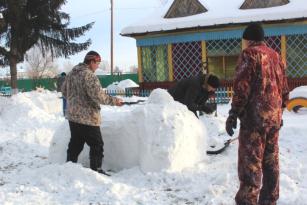 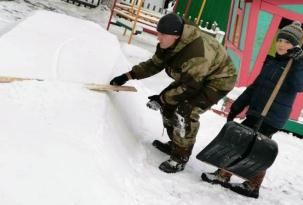 Модель  системы взаимодействия ДОУ с семьейТворческий коллектив педагогов ДОУ разработал модель  системы взаимодействия  с семьей (Приложение), используя различные источники в сети Интернет, учитывая опыт работы других ДОУ в этом направлении,  определил  основные направления   работы:1.  Использование опыта деятельности других ДОУ для построения модели взаимодействия с родителями;2. Обеспечение пространства для личностного роста участников объединения, создание особой творческой атмосферы.3.  Изучение семьи каждого воспитанника; изучение интересов, мнений и запросов родителей;4.  Расширение средств и способов работы с родителями;5.  Обеспечение оптимальных условий для саморазвития и самореализации родителей в освоении ими различных социальных ролей;6.  Привлечение родителей к активному участию в деятельности ДОУ;7.  Изучение семейного опыта воспитания и обучения детей;8.  Просвещение родителей в области педагогики и детской психологии.       В годовом плане ДОУ выделен блок «Взаимодействие с семьей», где отражены формы работы и тематика мероприятий с семьями воспитанников.Для реализации управленческого аспекта анализируется конечный результат, изучается уровень эффективности созданных условий, обеспечивающих доступность родителей в образовательное пространство ДОУ. Для этого в нашем ДОУ были разработаны критерии отслеживания результативности функционирования и развития системы взаимодействия ДОУ и семьи. Для получения объективных данных  в ДОУ используются:  анкеты, опросники, тесты, изучение документации. Полученные результаты позволяют отслеживать результативность  функционирования и развития системы взаимодействия ДОУ и семьи, выявлять степень достижения цели на разных этапах деятельности.Критерии эффективности взаимодействия ДОУ  с семьейКритерий 1: уровень компетентности педагогов  по вопросам взаимодействия с семьей.Показатели:Умение планировать собственную деятельность по взаимодействию с семьей на основе глубокого анализа предыдущей деятельности, типа семьи, их интересов, нужд и потребностей.Умение применять на практике методики психолого-педагогической диагностики:  выявлять достоинства воспитательных воздействий конкретной семьи, ее «проблемное поле», причины низкого воспитательного потенциала семьи  и т.д.).Умение строить оптимальные взаимоотношения с родителями на основе сотрудничества и взаимодействия.Умение организовать правовое и психолого-педагогическое просвещение родителей, выбрать соответствующие целям формы организации, методы и приемы.Умение вовлечь родителей в образовательный процесс ДОУ.Умение выявить и обобщить передовой педагогический опыт.Критерий 2: уровень сформированности условий, обеспечивающих включение семей воспитанников в образовательное пространство ДОУ. Показатели:Наличие нормативно - правовых документов, регламентирующих и определяющих функции, права и обязанности родительского комитета и  дошкольного образовательного учреждения;Наличие банка данных педагогического опыта семей;Наличие методических материалов по вопросам взаимодействия  ДОУ с семьями разных категорий;Наличие социологических данных (анкетирование) о контингенте семей воспитанников.Критерий 3: уровень удовлетворенности родителей качеством образовательных услуг в ДОУ.  Показатели:Доступность информации о целях и задачах дошкольного образовательного учреждения в области  воспитания,  обучения и оздоровления ребенка.Степень осведомленности родителей в вопросах  специфики образовательного процесса, достижений и проблем в развитии ребенка, безопасности его пребывания в ДОУ.Информированность о видах образовательных услуг в ДОУ.Удовлетворенность стилем взаимоотношений: педагог – родитель;  педагог – ребенок. Удовлетворенность характером воспитания, обучения и оздоровления ребенка в ДОУ.Удовлетворенность содержанием знаний и умений, получаемых посредством дошкольного образовательного учреждения по практике семейного воспитания.Реализация потребности в дополнительных образовательных услугах.Возможность участия в  воспитательно-образовательном процессе ДОУ.Удовлетворенность  уровнем подготовки ребенка к школе.Критерий 4: степень эффективности взаимодействия дошкольного образовательного учреждения и семьи.Показатели:Рост воспитательного потенциала семьи.Положительные тенденции в изменении характера семейных отношений.Мотивационная готовность родителей к самообразованию в вопросах воспитания  и развития детей.Активная субъектная позиция родителей.Осознанное использование родителями педагогической науки и практики в воспитании детей.Расширение спектра совместных дел родителей и педагогического коллектива.Увеличение охвата  родителей разнообразными формами сотрудничества.Изменение характера  вопросов родителей к воспитателям и специалистам ДОУ как показатель их педагогической компетентности.Рост посещаемости родителями мероприятий по педагогическому просвещению и активность их участия в них.Роль семьи в воспитании ребёнка. Формы работы ДОУ с родителями. Карпунина Е.В., воспитатель, учитель-логопед     Мир постоянно информационно усложняется. Сегодня уже недостаточно однажды получить образование и работать по специальности. Чтобы сохранять уровень компетентности, необходимо все время чему-либо учиться, заниматься самообразованием на протяжении всей жизни. Непрерывное образование становится потребностью. Современная семья так же все чаще нуждается в разнообразных знаниях: медицинских, педагогических, психологических, юридических. Деятельность педагогического коллектива детского сада не может оставаться в стороне от изменяющейся ситуации в социуме. Работа с семьей должна учитывать современные подходы к этой проблеме. Главная тенденция обучать родителей самостоятельному решению жизненных задач. Это подразумевает изменения в системе работы "воспитатель - родитель", требует целенаправленных усилий от педагогического коллектива ДОУ. 
В настоящее время общение педагога с родителями строится на принципах доверия, диалога, партнерства, учета интересов родителей и их опыта в воспитании детей. Педагоги прошлого: К. Д. Ушинский, Е. Н. Водовозова, Л. Н. Толстой и другие - говорили о необходимости приобретения родителями педагогических знаний, о важности и целенаправленности семейного воспитания, о необходимости сочетания знания и опыта. В этом современным родителям оказывают помощь педагоги дошкольного учреждения, несмотря на то, что информацию по вопросам воспитания ребенка можно получить сейчас разными путями. Это и периодические издания, и Интернет, и многочисленная популярная литература для родителей. Но только воспитатель ежедневно общается с детьми и родителями, видит проблемы, трудности, а также положительный опыт каждой семьи. Он оказывает помощь родителям в различных формах. Однако педагоги не всегда готовы к этой деятельности в силу ряда причин. У педагогов и родителей есть единые задачи: сделать все, чтобы дети росли счастливыми, активными, здоровыми, жизнелюбивыми, общительными, чтобы они стали гармонически развитыми личностями. Современные дошкольные учреждения много делают для того, чтобы общение с родителями было насыщенным и интересным. С одной стороны, педагоги сохраняют все лучшее и проверенное временем, а с другой — ищут и стремятся внедрять новые, эффективные формы взаимодействия с семьями воспитанников, основная задача которых это достижение реального сотрудничества между детским садом и семьей.Практика показывает, что эффективной является любая совместная деятельность родителей и педагогов. Например, коллективное обсуждение проблемы позволяет родителям почувствовать, что другие мамы и папы тоже столкнулись с похожими проблемами и сумели найти из них выход. А это рождает ощущение: любые трудности разрешимы. Нетрадиционные формы взаимодействия с семьей важны и для улучшения отношения между родителями и детьми. Родители учатся любить ребенка таким, какой он есть, безоговорочно. Они могут увидеть ребенка в обстановке, отличной от семейной, наблюдать за его общением со сверстниками, педагогами. Трудностей на самом деле в организации общения много: это и непонимание родителями важности режима детского сада, и постоянное его нарушение, отсутствие единства требований в семье и детском саду. Сложно складывается общение с молодыми родителями, а так же с родителями из неблагополучных семей или имеющими проблемы личного характера. Они зачастую относятся к педагогам снисходительно и пренебрежительно, с ними трудно установить контакт, наладить сотрудничество, стать партнерами в общем деле воспитания ребенка. Но многие из них хотели бы общаться с педагогами "на равных", как с коллегами, прийти к доверительному, общению. Из чего же складывается успех общения? Это и желание пойти на контакт, наладить отношения, помочь друг другу, увидеть в другом равного себе партнера, услышать его, признать право другого на иную позицию и понять эту позицию. Общение будет успешным, если оно содержательно, основано на общих и значимых для обеих сторон темах, если каждая из них в процессе общения обогащает свой информационный багаж. Кому принадлежит ведущая роль в организации общения? Я считаю, что конечно воспитателю. Чтобы выстроить его важно обладать коммуникативными умениями, ориентироваться в проблемах воспитания и нуждах семьи, быть в курсе последних достижений науки. Педагог должен дать родителям почувствовать свою компетентность и заинтересованность в успешном развитии ребенка, показать родителям, что он видит в них партнеров, единомышленников.Все это приводит нас к понятию "профессиональная компетентность педагога в сфере общения с родителями воспитанников".  
Какого же педагога можно назвать компетентным в сфере общения с родителями? Из педагогической литературы в содержание профессиональной компетентности входят следующее: Личностные качества и установки (личностный компонент) Готовность к непрерывному профессиональному совершенствованию в области общения с родителями воспитанников.Осознание собственных ошибок и трудностей в организации общения с родителями.Установка на доверительное и безоценочное взаимодействие с родителями.Выдержка, тактичность, наблюдательность, уважительность...Знания (содержательный компонент) О семьеОб особенностях семейного воспитанияО специфике взаимодействия общественного и семейного воспитанияО методах изучения семьиО современных формах организации общенияО методах активизации родителей.Умения и навыки (деятельностный компонент) Умение преодолевать психологические барьеры общенияВладение методами изучения семьиУмение прогнозировать результаты развития ребенка в семьеУмение ориентироваться в информацииУмение конструировать программу деятельности с родителямиУмение организовать традиционные и нетрадиционные формы общения с родителямиКоммуникативные умения и навыки: устанавливать контакт с родителями, понимать их, сопереживать им; предвидеть результаты общения; управлять своим поведением; проявлять гибкость в общении с родителями; владеть этикетными нормами речи и поведения.Нарисуем портрет педагога с высоким уровнем профессиональной компетентности в сфере общения с родителями воспитанников. Портрет педагога Обладает устойчивой потребностью в самосовершенствовании в сфере общения с родителями. Владеет знаниями о семье, специфике семейного воспитания, методах изучения семьи и образовательных потребностей родителей.Признает роль родителей в воспитании детей как ведущую и роль педагога как их «помощника». Стремится к активному и содержательному общению с родителями.В общении с родителями проявляет внимание, выдержку, тактичность, другие профессионально значимые качества.Умеет планировать предстоящее общение: подбирать необходимую информацию, формы организации общения и методы активизации родителей. Учитывает социальные запросы родителей (интересы, образовательные потребности) при организации общения с ними.Обладает развитыми коммуникативными навыками. Педагог, компетентный в сфере общения с родителями, понимает, зачем нужно общение и каким оно должно быть, знает, что необходимо, чтобы общение было интересным и содержательным, и, главное, активно действует. Многие педагоги испытывают затруднения в общении с родителями воспитанников. Кто-то считает, что во всем виноваты родители, которым нет дела до детей и их развития, которые не хотят, чтобы их ребенок вырос развитым. Согласится с этим сложно. Родителям не всегда хватает времени для общения, есть и категории трудных родителей, но важно другое. 
Нужно педагогу увидеть причины трудностей — не только в родителях, но и в себе. Вывод однозначный: над профессиональной компетентностью педагогов в общении с родителями нужно постоянно работать. Рассмотрим примерный кодекс общения, предложенный педагогами на Фестивале успешных практик, во время работы районной площадки.Примерный кодекс общения для педагога: Всегда стремиться быть в хорошем настроении и быть приятным в общении.Стараться почувствовать эмоциональное состояние родителей.Находить возможность каждый раз говорить родителям что-нибудь положительное о ребенке — это лучший способ расположить родителей к себе.Давать родителям возможность высказаться, не перебивая их.Быть эмоционально уравновешенным при общении с родителями, подавать пример воспитанности и такта.В сложной ситуации стараться подавать пример уступчивости — этим своего достоинства уронить нельзя, но укрепить его можно.Педагогу в работе с семьей и в психолого-педагогическом просвещении родителей важно выстроить систему, в которой обе стороны взаимодействия (детский сад и семья) становятся равноправными, равноценными и автономными партнерами в обеспечении всестороннего развития ребенка. Это достаточно сложно, поскольку воспитатель в ситуации взаимодействия должен выступать в двух ролях: как "официальное лицо" - представитель образовательного учреждения и как доверительный собеседник, с которым можно поделиться любой проблемой в воспитании ребенка, не опасаясь осуждения. Родительские уголки – как элемент формирования современной модели дошкольного образования Вяткина Т.И., воспитатель     Родительский уголок в детском саду – это один из  способов своеобразного общения с родителями. Для каждого педагогического работника контакт с родителями малыша очень важен. А хорошо оформленный родительский уголок дает отличную возможность контактировать с родителями. С помощью выставленной информации в родительском уголке, мамы и папы могут видеть успехи своих детей, узнать больше  о том, какие занятия с ними проводятся  и о других событиях в садике, а также прочитать правильные советы о, том, как лучше воспитывать детей. Благодаря им, родители  более  внимательно относятся  к своим детям, следят за их успехами. Даже более уважительно начинают  относиться к труду воспитателей.     Родительский уголок в детском саду используется для того, чтобы родителям было удобней и интересней знакомиться с жизнью детской  группы. Информация для родительского уголка должна правильно выставляться. Ведь родительский интерес к нему зависит от правильного оформления, грамотного размещения информации и стиля. Практика показывает, что вся информация, написана мелким шрифтом, остается практически без внимания. Статьи - консультации нужно писать на доступном языке для родителей. Избегайте педагогических, умных, научных фраз. Это больше отпугивает, чем привлекает. Иначе родители не будут обращать никакого  внимания, и игнорировать  детские уголки, а с ними и  ваш труд. Родительский уголок в детских садах размещается на таком уровне, чтобы взрослым было удобно читать. Все статьи дополняются фотографиями, яркими картинками и  детскими рисунками.Конечно сначала необходимо изучить требования к родительским уголкам, опыт других детских садов и воспитателей, учесть специфику своей группы и родителей, чтобы сделать уголок интересным. Требования к оформлению материала для родителей.•	Информация, размещенная на стенде для родителей, должна быть динамичной. Минимум раз в две недели материал должен обновляться.•	Родительский уголок должен быть доступным и удобным для восприятия (чтения) информации, информационным (приспособлены к размещению информации), содержательным, эстетически и красочно оформленным.•	Информация, размещенная на стендах, должна быть актуальной, достоверной, рекомендации и консультации подобраны с учетом возрастных особенностей детей.•	Шрифт крупный (14-16), чёткий, текст не объёмный.•	При размещении любого печатного материала на стенде ссылка на издание, включая авторство и год публикации, обязательна.•	Стенд должен быть красочно оформлен. При оформлении стенда следует использовать не только надписи, но и плакаты и фотографии. При оформлении стенда не нужно злоупотреблять декоративными элементами, наивными изображениями матрёшек, игрушек.•	Соотношение текста и иллюстраций в папках – передвижках должно быть примерно 2:6 (2 части текста и 6 частей иллюстраций), они должны в первую очередь привлечь внимание родителей, затем донести нужную информацию. Хорошо, если это фотографии детей данной группы.•	Не допустимы нечёткие ксерокопии.Приветствуются современные формы наглядной информации:•	тематические ширмы и папки – передвижки (помимо педагогических тем, можно использовать такие рубрики: «Выходной с ребёнком дома», «Сделаем вместе», «Играем с ребенком», «Наши традиции» (в группе и семье) и т.п.;•	информационные листы; буклеты;•	журнал и газета для родителей;•	почтовый ящик предложений;•	выставки.Требования к содержанию уголка:•	Визитная карточка группы.•	Режим, программные задачи воспитания и образования дошкольников (планируемые результаты освоения программы), планирование организованной образовательной деятельности (сетка занятий), информация о содержании тематической недели (название недели, цель, содержание работы).•	Информация о возрастных особенностях детей группы (можно указать, что должны уметь дети к середине года, к концу года и т. д. антропометрические данные).•	"Наша жизнь день за днем". Раздел представляет материалы о минувшем дне в виде рисунков, поделок, тем, целей занятий. Материал постоянно обновляется. Оборудованное место для организации выставки детских работ, продуктивной деятельности.•	Доска объявлений. На нее помещается только официальная информация: когда будет собрание и решение родительского собрания, приглашения на праздники, к участию в конкурсах и т. д.•	Меню текущего дня (без сокращений, с указанием выхода продукта, понятным почерком).•	Странички специалистов, работающих на группе: тема периода, информационно-консультативные материалы в доступной форме и красочно оформленные, консультации для родителей и т. д. •	Уголок безопасности, обязательное содержание в родительском уголке: информации по ОБЖ, ПДД, ЗОЖ, консультации инструктора по ФИЗО о сохранении и укреплении здоровья воспитанников и т. д.•	«Развлечения, досуговая деятельность»: фоторепортажи с различных мероприятий, рекомендации по подготовке к праздникам (разучивание стихотворного, музыкального репертуара, подготовка костюмов) – муз. рук.•	Консультации для родителей, папки, или ширмы – передвижки по тематике.•	Рекомендации родителям по образовательной деятельности в семье: описание в доступной форме родителям о видах образовательной деятельности в семье в рамках тематической недели (обновлять информацию еженедельно).•	Участие родителей в жизни ДОУ, «панорама добрых дел» и др.•	Материал согласно перспективному планированиюНастенная тематическая информация по педагогическому просвещению (примерные темы различных уголков, которые можно разместить в приемной группы)•	Уголок краткой информации. Объявления. Меню.•	Для чтения дома.•	Музыкально-поэтический уголок.•	Медицинский уголок «О здоровье».•	«Рады сообщить вам… », «Благодарим».•	Вести с занятий, «Уголок творчества детей».•	Фотоуголок настроения, «ОКНО – очень короткие новости».•	Режим возрастной группы, сетка занятий. Он постоянен, но расписывается в течение года один из видов деятельности, например прогулка, если целевая, то на какое число она запланирована, предварительная работа, задание для родителей. После проведения прогулки — впечатления детей, возможен фотомонтаж, "репортаж с прогулки", рисунки детей и комментарии к ним и т.д.•	Выставка: «Сделайте вместе с детьми… ».•	Фотоуголок педагогов «С вашими детьми работают».•	Уголок забытых вещей.•	«Поздравляем» и др.•	"Наша жизнь день за днем". Раздел представляет материалы о минувшем дне в виде рисунков, поделок, текста песенки, выученной на занятии или прогулке, названия прослушанного музыкального произведения, книги, прочитанной детям и т.д. Материал постоянно обновляется. На нем могут быть такие обращения: "Мама, выучи со мной скороговорку: "Шла Саша по шоссе и сосала сушку"; "Папа, загадай мне загадку: "Не лает, не кусается, а в дом не пускает?" и т.д.•	"Наши родители советуют" (название произвольное). В этом разделе родители могут поделиться опытом (например, профилактика простуды: советы могут записать и воспитатели, сославшись на родителей, от которых они их услышали), информацией (в выставочном зале проходит неделя детской книги), советом (возможно, кулинарным рецептом) и т.д. Страничка может заполняться и по желанию родителей (для этого разрабатывается анкета или проводится устный опрос), решение принимает родительское собрание.•	"Права детей". Раздел для родителей, в который помещается разнообразная информация по соблюдению прав детства в дошкольном учреждении и семье, адреса и телефоны организаций в вашем городе, куда можно обратиться за помощью, официальные документы.•	Длительная ролевая игра: когда началась, роли, атрибуты, задание по поделкам. Например, играем в больницу — нужны халаты, бинты, марлевые повязки; играем в магазин — атрибуты для магазина. Если сюжет сказочный — задание меняется по сюжету игры, даются рекомендации: что прочитать детям, какие атрибуты нужны для игры.•	Таким образом, вы не просто говорите или просите родителей пополнить ваш игровой запас, а показываете, где и как он будет использован детьми.Советы по оформлению тематической информации.•	Советы на одну из тем по воспитанию детей располагаются на самом видном месте. Тема должна привлечь внимание родителей не только своей актуальностью, но и оригинальностью её подачи.•	Вместо привычных заголовков, таких как «Советы родителям», лучше написать «Секреты воспитания вежливого ребёнка» или «Что делать, если ребёнок упрямиться? », «Как избавить ребёнка от страхов? ». Заголовок располагается на одном из предметов сюжета и выделяются цветом, увеличенными размерами букв из фольги, тесьмы, соломки, вышивки и т. д. Например, если приёмная оформлена в виде леса, то тема – на солнышке или облаках. Правила и советы не концентрируются на одном месте, а разбросаны по стене: по одному совету-предложению даны персонажам, написаны на предметах задуманного сюжета. Так, у гусей-лебедей в клювах – перья, а на перьях – советы. Звери: заяц, белочка, медведь держат в лапах любимые лакомства: морковь, орех, бочку с мёдом, на них – кармашки с советами.•	Советов должно быть не более пяти. Все правила и рекомендации печатаются на светлом фоне, используются различные окантовки.•	Важную роль в оформлении настенной информации играет новизна и необычность материалов.•	Настенная информация обновляется ежемесячно.Настольная тематическая информация•	Информация по вопросам педагогики, психологии, медицины, располагаются на столике. Его желательно накрыть красивой салфеткой, поставить цветы, фоторамку. По возможности у стола 1-2 стула, рядом – крючок для сумок. Всё это направлено на создание благоприятной атмосферы, необходимой для создания положительных эмоций, восприятия информации, которая должна вызвать интерес родителей.•	Настольная информация может быть представлена с помощью мягких лёгких игрушек, изготовленных вместе с детьми из разнообразного материала. Тема, выделенная цветом и размером, располагается на основных предметах сюжета, украшениях персонажей. Подача советов, не более трёх, обыгрывается персонажами.Уголок краткой информации•	Данная рубрика знакомит родителей с короткими высказываниями великих людей, яркими строками стихов, меткими народными пословицами и поговорками по вопросам воспитания. Этот уголок размещается на стенах коридоров, в раздевалке или на стенах переходов.•	Примеры высказываний: М. Ю. Лермонтов «Поверьте мне, счастье только там, где любят нас, где верят нам».•	Пословица: «Учи жену без детей, а детей – без людей»•	К. Ушинский «Никогда не обещайте ребёнку, чего нельзя выполнить, и никогда не обманывайте его».•	Ж. Ж. Руссо «Знаете ли вы, какой самый верный способ сделать вашего ребёнка несчастным – это приучить его не знать ни в чём отказа».Уголок для чтения дома. Материалы для данного уголка желательно расположить невысоко на стене над столом, чтобы его оформление стало продолжением сюжета настольной агитации.Уголок поэзии и музыки. Стихи и песни, которые учат дети в процессе НОД по музыке, развитию речи и в свободное время, а так же стихи, способствующие корректировке поведения взрослых, красочно оформляются в альбомах небольших размеров для ознакомления с ними родителей, особенно тех, чьи дети имеют трудности в запоминании. Иногда можно давать на дом «хитрые» задания всем родителям, такие как: «Нарисуйте картинки к куплетам песни, строкам стихотворения». Данные задания рекомендуется писать на каждую семью.Папки. Содержание в старших группах (можно завести одну папку с разделами или распределить материал по отдельным папкам):1.	Режим дня, сетка НОД, включая кружковую работу, дополнительное образование, тема и программное содержание НОД, меню - обязательны. Они могут размещаться на стенде или отдельно на планшетах.2.	Папка «Нормативно – правовые документы ДОУ»: копии лицензии и Устава ДОУ, выписки из решений родительских собраний.3.	Папка «Возрастные особенности детей»: характеристика развития детей данного возраста, задачи обучения в конкретной возрастной группе. Что должны знать дети к концу учебного года. Помещаются требования по физическому, умственному, нравственному, трудовому, эстетическому и т.д. воспитанию.4.	Папка «О воспитании детей»: конкретные, соответствующие возрасту детей рекомендации родителям о всех сторонах воспитания и развития детей, особенно по задачам года; результаты диагностики.5.	Папка «Консультации специалистов» (инструктор по ФИЗО, психолог, логопед, музыкальный руководитель).6.	Папка «Медицинские рекомендации», «ЗОЖ»: рекомендации по сохранению укреплению здоровья, по предупреждению болезни, по случаям карантина на текущий день, данные антропометрических измерений.Весь материал, помещённый для родителей, должен соответствовать запланированному в календарном плане, в разделе «Работа с родителями».Обдумывать тему статьи необходимо тщательно. Они должны содержать немного материала. А в следующем информационном выпуске родительского уголка продолжить начатую тему. Это зачастую заинтересовывает родителей. Они начинают  следить за происходящим и ждать новых выпусков.Очень популярны и читаемы  рубрики:•	«Практические рекомендации»;•	«Жизнь нашей группы»;•	«Наши детки»;•	«Чем занимаются детишки». Также есть еще «передвижная папка», в которой можно поместить максимум интересной информации о детском садике.Информационный родительский уголок в детском садике это тема интересная и творческая. Оформление уголка, его дизайн, занимают важное место в раскрытии теми перед родителями. Родительские уголки – это элемент формирования у родителей представлений о современной модели дошкольного образования.Работа с родителями через ежедневную демонстрацию достижений детей, приносящую детям новый опыт, новые знания; родителям – ориентиры для развития ребенкаДубакова С.Б., воспитатель     В законе «Об образовании в Российской Федерации» зафиксировано, что родители первые воспитатели. Педагоги детского сада исходя из этого утверждения – помощники родителям в воспитании и образовании дошкольников! Поскольку профессиональное общение в системе "педагог — родитель" таит в себе целый ряд сложных ситуаций, а порой и конфликтных,  умение грамотно выбрать стратегию поведения в нестандартной ситуации для воспитателя любой возрастной группы крайне важно.В своей работе я использую как традиционные формы, так и современные, чтобы привлечь родителей к вопросам воспитания и развития ребенка. Во время утреннего приема стараюсь сказать что-то доброе родителям, а вечером обязательно рассказать про каждого ребенка, чего достиг, что у него получилось, что смог преодолеть. Рассказывая об успехах ребенка, я создаю положительный образ пребывания его в детском саду. Если  дети занимались продуктивной деятельностью, то я рассказываю родителям, что мы лепили, рисовали, какие аппликации делали, что у ребенка получилось, а в чем испытывал трудности, предлагаю вместе с ребенком что-то сделать конкретное и всегда говорю, что обязательно у них это получится. Вот пример. На занятии мы рисовали лису, и я объясняла детям, какой окрас у лисы, какой хвост. Когда мама Есении увидела работу дочери, она её похвалила, что получилась красивая белочка. Девочка пояснила маме, что это лиса, потому что у неё на хвосте белые полоски. Ребенок поделился новыми знаниями, а я похвалила её и предложила маме почитать дома про животных вместе с дочкой. Ещё яркий пример предъявления родителям своих открытий и достижений в детском саду – после осеннего мастер-класса. Мама Насти не смогла прийти на мастер-класс по изготовлению поделок, я помогала Насте и она сделала хорошие две поделки. Вечером Настя с гордостью показывала маме своё творчество и с жаром доказывала ей, что она сама всё это сделала.  Предлагала показать маме, как надо делать иголки из семечек у ёжика, как на камне можно нарисовать красивую картинку. Мама слушала её и с благодарностью смотрела на меня. Она гордилась своей девочкой.Когда родители чувствуют заинтересованное отношение к их ребенку, тогда и проблемы воспринимаются более адекватно, да и решаются быстрее. При возникновении более доверительных отношений родителя к педагогу, он сам делится проблемой или просит совета по воспитанию ребенка.                  Многие родители работают, а по вечерам включают ребенку телевизор или телефон, чтобы не мешал заниматься домашними делами! Они заняты повседневной работой. Я дарю своим воспитанникам время не только на занятия, но и на общение, приглашаю родителей к позитивному общению, приходить на занятия, на праздники, уделять время общению с ребенком.Организация взаимодействия с семьей – работа кропотливая, не имеющая готовых рецептов. Её успех определяется интуицией, инициативой и терпением педагога. Работа с родителями через ежедневную демонстрацию достижений детей, приносящую детям новый опыт, новые знания, позволяет не только установить личный контакт, сделать их союзниками в воспитании и развитии ребенка, установить партнерские взаимоотношения, но и даёт  родителям  ориентиры для развития ребенка.Работа продолжается в тесном сотрудничестве с родителями, они откликаются на предложения включиться в различные мероприятия, конкурсы, события в группе, но главное достижение – это взаимопонимание с родителями в деле воспитания и развития детей.Как превратить традиционные в инновационные формы работы с родителямиЦурупа Н.К., воспитательВ современной педагогической литературе встречаются два понятия в разрезе определения форм взаимодействия ДОУ с родителями: традиционные и нетрадиционные или инновационные. Как превратить традиционные в инновационные формы работы с родителями? Нужно смотреть на все виды взаимодействия с позиции современного педагога. Рассмотрим эти формы работы.Традиционные формы работы:1.	Родительские собрания.Существует много вариантов проведения родительских собраний. Их характер и направленность подсказывает сама жизнь, система организации работы в детском коллективе. Тематика и методика собрания должны учитывать возрастные особенности детей, уровень образованности и заинтересованности родителей, цели и задачи воспитания, стоящие перед детским садом.2. Индивидуальные консультации – одна из важнейших форм взаимодействия Воспитателя с семьей. Индивидуальная консультация помогает преодолеть беспокойство родителей, боязнь разговора о своем ребенке и способствует созданию хорошего контакта между родителями и воспитателем: особенности здоровья ребенка; его увлечения, интересы; предпочтения в общении в семье; поведенческие реакции; особенности характера; мотивации учения; моральные ценности семьи.3. Открытые занятияЦель проведения занятия – ознакомление родителей с новыми программами, методикой преподавания, требованиями воспитателя.Такие занятия позволяют избежать многих конфликтов, вызванных незнанием и непониманием родителями специфики деятельности в детском саду.Нетрадиционные формы работы:1. Родительские конференции предусматривают расширение, углубление и закрепление знаний о воспитании детей и имеют огромное значение в системе воспитательной работы детского сада. На них обсуждаются насущные проблемы общества, активными членами которого станут и дети.Родительские конференции должны готовиться очень тщательно, с обязательным участием психолога, которые работают в ДОУ. В их задачу входит проведение социологических и психологических исследований по проблеме конференции, а также знакомство участников конференции с их результатами. Активными участниками конференций выступают сами родители. Они готовят анализ проблемы с позиций собственного опыта.2. Практикум – форма выработки у родителей педагогических умений по воспитанию детей, эффективному расширению возникающих педагогических ситуаций, тренировка педагогического мышления у родителей.3. Родительские чтения – очень интересная форма работы с родителями. Она дает возможность родителям не только слушать лекции педагогов, но и изучать литературу по проблеме, а также участвовать в ее обсуждении.Родительские чтения можно организовать следующим образом: на первом собрании в начале учебного года родители определяют вопросы педагогики и психологии, которые их наиболее волнуют. С помощью педагогов и логопедов подбираются книги, в которых можно получить ответ на поставленный вопрос. Родители читают рекомендованные книги, а затем используют полученные в них сведения в родительских чтениях. Особенностью родительских чтений является то, что, анализируя книгу, родители должны изложить собственное понимание вопроса и изменение подходов к его решению после прочтения книги.4. Родительские вечера (проводятся в группе 2–3 раза в год без присутствия детей) – форма работы, которая прекрасно сплачивает родительский коллектив. Родительский вечер – это праздник общения с родителями друга своего ребенка, праздник воспоминаний младенчества и детства собственного ребенка, поиск ответов на вопросы, которые перед родителями ставит жизнь и собственный ребенок.5. Родительский тренинг – это активная форма работы с родителями, которые хотят изменить свое отношение к поведению и взаимодействию с собственным ребенком, сделать его более открытым и доверительным. Эффективность тренинга возрастает, если в нём принимают участие оба родителя. Тренинг проводится с группой, состоящей из 12–15 человек, как правило, психологом ДОУ который дает возможность родителям на время ощутить себя ребенком, пережить эмоционально еще раз детские впечатления. С большим интересом родители выполняют такие тренинговые задания, как «детские гримасы», «любимая игрушка», «мой сказочный образ», «детские игры», «воспоминания детства», «фильм о моей семье».6. Родительские ринги – одна из дискуссионных форм общения родителей и формирования родительского коллектива. Родительский ринг готовится в виде ответов на вопросы по педагогическим проблемам. Вопросы выбирают сами родители. На один вопрос отвечают две семьи. У них могут быть разные позиции, разные мнения. Остальная часть аудитории в полемику не вступает, а лишь поддерживает мнение семей аплодисментами. Экспертами в родительских рингах выступают педагоги определяя, какая семья в ответах на вопрос была наиболее близка к правильной их трактовке.К инновационным формам взаимодействия с родителями относятся:1.Информационно-аналитические формы: направлены на выявление интересов, запросов родителей, установление эмоционального контакта между педагогами, родителями и детьми. Сюда относятся: опрос, тесты, анкетирование, социальный паспорт, «почтовый ящик доверия» или «телефон доверия», куда родители могут помещать волнующие их вопросы и дать советы родителям и сотрудникам детского сада. Это поможет лучше ориентироваться в педагогической потребности каждой семьи, учесть ее индивидуальные особенности.2.Досуговые формы: родительские собрания, проведенные в нетрадиционной форме, совместные досуги, развлечения, праздники, выставки, предназначенные для установления теплых, неформальных, доверительных отношений между педагогами и родителями, между родителями и детьми.3.Познавательные формы: ознакомление родителей с возрастными и психологическими особенностями детей дошкольного возраста, формирование у них практических навыков воспитания. Это: собрания в нетрадиционной форме, групповые консультации.4. Наглядно-информационные формы позволяют родителям получить правильную информацию и оценить деятельность педагогов, пересмотреть методы и приемы семейного воспитания. Это: Дни открытых дверей, просмотр видеороликов, выставки детских работ, буклеты, переписка с родителями по интернету, открытые просмотры детской деятельности.Инновационные формы работы с родителями воспитанников детского сада по содержанию.«Семейный клуб». В ходе заседания клуба родители активно общаются по какой-либо волнующей их проблеме, высказывают свое мнение, обмениваются опытом. Тематика заседаний определяется с помощью анкетирования. При подготовке к заседаниям клуба педагоги обязательно должны ориентироваться на запросы родителей. Родителей могут интересовать вопросы поощрения и наказания, агрессивного поведения ребенка в семье, подготовки к обучению в школе и т.д. Заседания «Семейного клуба» проводятся в форме деловой игры, круглого стола, тренинга, игр с педагогическим содержанием.     Так, в рамках работы «Семейного клуба» можно провести «круглый стол» по теме «Поощрение и наказание ребенка в семье», где родители поделятся опытом по данному вопросу, обсудят и решат проблемные ситуации, связанные с поощрениями и наказаниями. В конце заседания, каждому из присутствующих можно вручить памятки с рекомендациями, в каких случаях следует наказать ребенка, а когда этого делать не следует.     В ходе заседаний «Семейного клуба», посвященного Дню Матери можно провести деловую игру «Как хорошо, что есть семья, которая от бед любых везде хранит меня», где познакомить родителей с пословицами о семье, матери; обсудить варианты решения некоторых семейных ситуаций в воспитании детей; предложить родителям ответить на вопросы от имени детей.     Диалогическая форма проведения с использованием игр, жестов,  практических заданий, позволяет раскрепостить наших родителей, сделать их активными участниками обсуждаемой темы. Непринужденное общение на заседаниях Семейного клуба способствует формированию доверительных отношений и демократического стиля общения педагогов и родителей воспитанников.Еще одна эффективная форма работы с родителями – это тематические Акции. В ходе реализации этих акций решаются задачи семейного воспитания: трудовое и патриотическое воспитание, физическое развитие, формирование речевой культуры. Акции могут быть посвящены традиционным праздникам, таким, как День Матери, День Победы, Акция по озеленению территории, изготовлению снежного городка на групповом участке и т.д.Одной из эффективных форм работы с родителями является тренинг. Педагоги ДОУ могут использовать на собраниях, консультациях в рамках тренинга метод игрового поведения. Мамам и папам можно предложить проиграть следующие ситуации: «Успокойте плачущего ребенка», «Найдите подход к ребенку, который не желает выполнить вашу просьбу» и другие. В условной игровой обстановки родители получают возможность обогатить арсенал своих воспитательных методов общения с ребенком. Когда родители вступают в общение лишь на вербальном уровне, они, стараясь подать себя в лучшем свете, тщательно контролируют свои высказывания, подавляя естественность, спонтанность своего поведения. Родитель, вовлекаемый в игровой тренинг, начинает буквально заново открывать для себя радость общения с ребенком: не только словесного, но и эмоционального. Из «зрителей» и «наблюдателей» родители превращаются в  активных участников встреч, погружаются в исследование собственного поведения, обогащая его новыми способами общения с ребенком и ощущая себя более компетентными в семейном воспитании.     С целью выяснения проблемных вопросов в ДОУ можно организовать  «Почту доверия». Это сделанный почтовый ящик с надписью «Спрашивайте - ответим», куда родители помещают записки со своими проблемами, идеями, предложениями, вопросами на любую тему воспитания образования ребенка. Заданные родителями вопросы обсуждаются на родительских собраниях, консультациях. Данная форма работы помогла педагогам лучше ориентироваться в педагогической потребности каждой семьи.     Еще одной интересной формой взаимодействия с семьей является вечер вопросов и ответов. Так в ДОУ можно провести вечер вопросов и ответов  по теме: «Особенности речевого и коммуникативного развития детей среднего дошкольного возраста» с приглашением логопеда.     Следующая форма - «Душевный разговор». На данное мероприятие педагоги приглашают не всех родителей, а лишь тех, чьи дети имеют общие проблемы. Например, агрессивное поведение. Проблема обсуждается со всех сторон. Родителям должны быть даны рекомендации по особенностям развития такого ребенка, а также предложены  различные задания, направленные на выработку устойчивых поведенческих реакций. «Копилка добрых дел» Очень часто родители привлекаются к помощи в благоустройстве ДОУ. Они красят, строят, цветы с деревьями сажают и в различных конкурсах участвуют. Чем только не помогают! Поэтому все слова благодарности + фото могут храниться в папке, под названием «Копилка добрых дел».«Волшебный сундучок», «Ларец пожеланий и предложений», в детском саду проводятся акции, вечера музыки и поэзии, семейные гостиные, салоны, семейные художественные студии, семейные праздники, семейный театр, семейный календарь, проектная деятельность. Итоги могут храниться в папке, под названием «Волшебный сундучок»,Выставки. Большое значение придается организации выставок семейного творчества, так как совместная деятельность не только обогащает семейный круг, но и объединяет детей и взрослых в общих делах, помогает родителям понять простую истину – каким вырастет их ребенок, зависит от отданного ему времени. При этом речь идет не о количестве а, о качестве этого времени. Бывает так, что час совместной деятельности останется в памяти ребенка навсегда.                      Инновации, связанные с компьютерными технологиями.     Компьютерные технологии уже сегодня стали частью повседневной жизни современных людей. Внедрение компьютерных технологий в сферу образования позволяет сделать работу специалистов более эффективной. Связь с родителями может осуществляться при помощи Интернета посредством блогов, сайтов, электронной почты. Блог (англ.blog, от «web log» - сетевой журнал или дневник событий) - это веб - сайт, основное содержимое которого составляют регулярно добавляемые записи, изображения или мультимедиа. Для блогов характерны недлинные записи временной значимости, отсортированные в обратном хронологическом порядке (последняя запись сверху). В отличие от традиционного дневника блоги публичны и предполагают посторонних читателей, которые могут вступить в публичную полемику с автором (в отзывах к блогу). Существует ряд особенностей, которые позволяют специалистам использовать блог в практике. Публичность, которая делает материал доступным для чтения родителями.Возможность оставлять к записям блога комментарии, то есть получать обратную связь от родителей.Наличие даты позволяет вести записи в хронологическом порядке в виде «ленты новостей», что позволяет отразить временные события, происходящие в жизни коллектива, детей, педагогов как отдельных личностей (достижения).Блог специалиста учреждения отражает авторскую позицию, сохраняет стиль автора, указывает на личные материалы.Возможность размещения ссылок, фото, видео позволяет специалисту создать электронное портфолио.Возможность пополнять и обогащать материал.В блоге родители получают информацию и практические советы о том, как правильно проводить упражнения, игры, задания для детей.          Так как интенсивно развиваются технологии в образовании, для обеспечения информативного просвещения можно использовать интернет- сайты.         Сайт - это страница или группа страниц, объединенных по смыслу, по месту расположения, а так же имеющая единый стиль оформления. Это определенное место в Интернете, где можно расположить любую информацию, сделав ее доступной из любой точки мира.         Современный специалист может широко использовать возможности интернета в повышении эффективности  образовательного процесса и сотрудничестве с родителями. Целесообразно размещать на сайте ознакомительную и  обучающую информацию.Ознакомительная информация может включать следующий материал:о реализуемой образовательной программе, программе развития;о локальных актах, действующих в учреждении;о задачах и содержании работы на год;о времени проведения индивидуальных и групповых консультаций, собраний, мастер- классов с указанием темы и цели;о педагогах, работающих в ДОУ; о мероприятиях, предстоящих или прошедших в ДОУ: днях открытых дверей, марафонах и т.д., возможно, с фотоотчетом.Таким образом, при помощи сайта родители имеют возможность получать информацию, ответы на волнующие вопросы, оставлять отзывы и комментарии. Сайт группы - это еще одна форма с родителями через Интернет. Сайт позволяет выкладывать на всеобщее обозрение большое количество разнообразной информации. Важно продуманно создать вкладки на сайте, например: домашнее задание, фотоальбом, информация о группе; для того, чтобы родители успевали следить за работой сайта, необходимо обновлять информацию в определенное время. Сайт более информативен, не требует много времени, работает по принципу «открыл и посмотрел»     Кроме того, педагогическое просвещение родителей можно осуществлять посредством электронной почты.Электронная почта - (англ. electronic mail) - технология и предоставляемые ею услуги по пересылке и получению электронных сообщений по распределенной (в том числе и глобальной) компьютерной сети.Особенности электронной почты в работе с родителями: - Позволяет пользователям обмениваться сообщениями или документами без применения бумажных носителей.- Как обычная почтовая связь, но быстрая.- Так же можно передать звуковые сообщения, изображения, документы…При помощи электронной почты специалисты имеют возможность без визуального контакта консультировать родителей, давать индивидуальные рекомендации, рассылать приглашения на мероприятия, консультации. Когда ребенок болен, на карантине, то родители имеют возможность получать карточки с заданиями, памятки… Обмен различными материалами, ссылками на тематические сайты как между педагогом и семьей, так и между родителями также может осуществляться по электронной почте. Таким образом, родители становятся активными участниками процесса воспитания и обучения детей. Работа с родителями через электронную почту может осуществляться через общий ящик: воспитатель делает рассылку по всем адресам, или создается общий почтовый адрес, доступ к которому имеет как воспитатель, так и родители. С письмами, отправленными на общий электронный адрес, знакомятся сразу все родители, письма не теряются; родители могут задавать вопросы и видеть все ответы на них. Электронная почта служит важным инструментом того, чтобы информация доносилась быстро и «всем сразу».        С уверенностью можно сказать, что компьютер является эффективным техническим средством, при помощи которого можно значительно разнообразить воспитание и обучение и разносторонне развить ребенка. Современные родители - грамотные люди, знающие технические возможности компьютера, имеющие навыки работы с ним, четко выполняющие санитарные нормы и правила его использования (результаты опроса). Но сегодня популярной формой работы становится общение в программе Viber или WhatsApp. У родителей есть смартфоны, которые уже не уступают по техническим характеристикам компьютерам. Поэтому хочется особо отметить еще одну нетрадиционную форму работы с родителями - обобщение лучшего семейного опыта с использованием современных мультимедиа технологий.  Сообщество (группа) в социальной сети: Ранее в «Одноклассниках» или «В контакте», сегодня в Viber - социальная сеть, которая создана для общения между людьми во всемирной паутине: наличие аудиохостинга, наличие групп по интересам, можно создать свою группу, которую можно наполнить интересным материалом, а также пригласить в неё других пользователей; родители быстро приобщились к такой форме взаимодействия. Воспитатель выкладывает в группу не только информацию и фотографии с занятий и мероприятий, но и дает задания, размещает объявления, просьбы. Особенно актуально для родителей, чьи дети заболели или по другим причинам не смогли прийти в детский сад.Общение с родителями через социальную сеть – это современно, эффективно, оперативно и не требует дополнительного времени у родителей.Медиатека- (англ.media – «носитель») – фонд книг, учебных и методических пособий, фильмов, звукозаписей, презентаций, а так же техническое обеспечение для создания и просмотра фонда: компьютер, видеокамера, проекторы, музыкальный центр… Все вышеперечисленные устройства специалист может использовать не только в работе с детьми, но и в работе с родителями: для знакомства родителей с вопросами, обогащения их знаний об особенностях развития. А так же специалист может помочь родителям подобрать обучающие задания, игры для детей дома, что позволяет в игровой форме закреплять полученные знания. Данные сведения доводятся до родителей в форме мультимедийной презентации или тематической выставки различных медиа – объектов.Из всего сказанного можно сделать вывод: все, что сегодня мы называем инновационной формой работы, становится завтра традиционной. И традиционные, и нетрадиционные формы взаимодействия воспитателя с родителями детей ставят одну общую цель – сделать счастливой подрастающую личность, входящую в современную культурную жизнь.Правила сотрудничества с родителями• Всегда помните, что родитель и педагог делают одно дело – воспитывают ребенка.• Установите доброжелательные отношения с родителями. Помните, что для них сын или дочь - самые лучшие дети в мире.• Совместно с родителями выработайте единый взгляд на ребенка, основанный на доверии к его личности.• Постоянно информируйте родителей о процессе воспитания, успехах и продвижении в развитии ребенка.• Выявляйте причины дезадаптации ребенка к детскому саду и совместно с родителями стремитесь к их устранению.• Привлекайте родителей к участию в совместной с детьми деятельности, как в ДОУ так и вне его.• Не обсуждайте с другими родителями поведение и обучение не их детей - это может вызвать отрицательную реакцию.При организации совместной работы учреждения дошкольного образования с семьями воспитанников необходимо соблюдать принцип открытости – предоставлять каждому родителю возможность знать и видеть, как живет и развивается его ребенок. Непременным условием является сотрудничество педагогических работников и родителей в создании единых подходов к формированию личности ребенка в семье и детском коллективе. В этом – залог успеха.Создание единого образовательного пространства «Детский сад-семья»  Костюкова Т.М., воспитатель...самое главное назначение детского сада в том,чтобы дать ребенку возможность общатьсяи играть со сверстниками. И каким бы ни былдетский сад хорошим дополнением вашему дому,не допускайте непоправимую ошибку –не считайте, что он заменяет семью.Алан Фромм     Концепция модернизации российского образования подчеркивает исключительную роль семьи в решении задач воспитания подрастающего поколения. Одной из составляющих создания единой образовательной среды является совместная деятельность детей, педагогов и родителей.Семья и дошкольные образовательные учреждения имеют свои особые функции и не могут заменить друг друга. В Законе РФ «Об образовании в Российской Федерации» ст. 18 п. 1 определяется, что родители являются первыми педагогами. Они обязаны заложить основы физического, нравственного и интеллектуального развития личности ребенка в детском возрасте. Важность семьи как института воспитания обусловлена тем, что в ней ребенок находится в течение значительной части своей жизни, и по длительности своего воздействия на личность, ни один из институтов социализации не может сравниться с семьей.Как показывает практика, и подтверждают научные исследования, родители часто допускают типичные ошибки в воспитании детей, испытывают определенные трудности. Задача педагогов дошкольного учреждения – повысить их педагогическую компетентность и помочь избежать ошибок в семейном воспитании. Так как от психологической атмосферы в семье и типа межличностных отношений между ее членами, от отношения родителей к интересам и потребностям детей, от уровня психолого-педагогической и общей культуры родителей зависит, будет ли успешной социализация ребенка. Исходя из значимости семьи и семейного воспитания, мною на базе нашего дошкольного учреждения систематически ведется работа в данном направлении, цель которой выработать эффективные формы повышения педагогической грамотности и компетентности родителей.Работа с семьями воспитанников проходит через все образовательные области, через организованную совместную деятельность. При этом использую как традиционные, так и нетрадиционные формы работы. Приведу пример включения родителей в различных направлениях работы:«Здоровье» и «Физическая культура» – родители являются активными участниками спортивных праздников и развлечений: «Дни здоровья», «Веселые старты», «Малые олимпийские игры», «Осенняя спортландия», «Папа, мама, я – спортивная семья».«Безопасность» – совместно с родителями дети участвовали в районном конкурсе «Юный пешеход», «Знаем правила дорожного движения».«Социализация» – два раза в год провожу «Дни семейного общения», где общение детей и родителей происходит более в тесном контакте.«Труд» – в форме конкурсов проходит совместное оформление зимних и летних участков, озеленение территории, изготовление кормушек для зимующих птиц в рамках акции «Столовая для птиц», мастер-классы «Мастерим всей семьей». На зимнем участке строим ледяные фигурки, горку, снежную крепость.«Познание» – сближению детей, родителей и меня как воспитателя способствует такая форма работы как совместная деятельность с семьями воспитанников. Для введения родителей в образовательный процесс приглашается «гость группы» (родители беседуют с детьми о профессиях, правилах дорожного движения, здоровом образе жизни). «Дни открытых дверей», с посещением разных режимных моментов и открытых мероприятий совместной образовательной деятельности с детьми, участие родителей в проектной деятельности.«Чтение художественной литературы» – провожу конкурсы чтецов, вечера загадок, викторины по сказкам, акции «Книжка для малышей»«Художественное творчество» – организую выставки –конкурсы «Семейные таланты», на которых представлены результаты художественно-эстетической деятельности родителей и детей «Чудо с грядки», «Осенние фантазии», «Игрушка своими руками», «Зимушка хрустальная», «Лучше папы друга нет», «Весна-красна», «Золотые руки мамы», «Моя любимая мамочка», «Любимый поселок!», «Умный пешеход».«Музыка» – совместные праздники и развлечения, выполнение родителями роли сказочного персонажа на совместном празднике, выступления семейных дуэтов на концертах.«Коммуникация» – совместные чаепития, «Дни именинника», посиделки, калядки, Рождество.Стремясь сделать родителей активными участниками жизни детского коллектива, я не останавливаюсь на достигнутом и продолжаю искать новые формы и методы сотрудничества с семьями воспитанников. Одной из наиболее эффективных форм работы с родителями стала деятельность семейного клуба «Гармония» в детском саду. Целью работы стало повышение педагогической компетенции родителей в сфере детско-родительских отношений.В процессе деятельности Семейного клуба «Гармония» решались педагогические задачи. Деятельность семейного клуба строилась в три этапа.На первом этапе была изучена специфика детско-родительских отношений в семьях детей подготовительной к школе группы.На втором этапе была реализована социально-педагогическая программа по профилактике и коррекции детско-родительских отношений «Семейный витамин», включающая комплекс мероприятий способствующих психолого-психологическому просвещению родителей, формированию у детей чувства единения с семьей, стабилизации детско-родительских отношений и сплочению членов семьи.Третий этап заключительный. Его целью было определение результативности функционирования семейного клуба и реализации на его базе, программы по профилактике и коррекции нарушений в сфере детско-родительских отношений.На первом этапе были использованы следующие диагностические методики:1. Социометрическая проба «Необитаемый остров» Модификация социометрической пробы «День рождения» М.А. Панфиловой.Цель: Выявить наиболее значимые, эмоционально предпочитаемые для ребенка персонажи среди взрослых и сверстников.2. Тест «Рисунок семьи» Г.Т Хоментаускаса, в интерпретации М.А. Панфиловой.Цель: Определение характера внутрисемейных отношений, отношение ребенка к членам своей семьи, его места и роли в семье.3. Методика «Лесенка» М.Ю. Стажановой, модификация методики «Самооценочные шкалы» Рубинштейна.Цель: Определение самооценки и ожидаемой оценки ребенка от родителей.4. Анкетирование родителей, с целью получить информацию о взаимоотношениях в семье, о стилях семейного воспитания, об уровне педагогической грамотности родителей.Анализ результатов социометрической пробы позволил сделать вывод, что для детей дошкольного возраста наиболее значимым социальным окружением является семья, затем близкие родственники и сверстники. А так же то, что у детей этого возраста очень велика потребность в общении с близкими людьми и сверстниками.Анализ рисунков показал, что в семьях воспитанников прослеживаются различные нарушения в сфере детско-родительских отношений и проблемы в межличностных взаимоотношениях членов семьи. Очевидно, стало и то, что в группе имеются семьи с не вполне благоприятным семейным климатом.По результатам методики «Лесенка» были выявлены дети с завышенной и заниженной самооценкой и повышенной тревожностью.На основе полученной информации была разработана социально-педагогическая программа «Семейный витамин» и скорректирована система работы семейного клуба, выстроенная по трем направлениям.1. Блок работы с детьми2. Блок работы с родителями3. Блок совместной работы с детьми и родителями.Мероприятия, запланированные в выше указанных блоках, реализовывались параллельно друг с другом.Блок работы с детьми включал:Цикл нравственно-этических бесед и проигрывание ситуаций на заданную тему, с целью сформировать навыки общения со взрослыми и сверстниками, способствовать нравственному развитию путем формирования понятий о добре, милосердии, дружбе, культуре общения. Сюда вошли познавательные беседы: «Кто и зачем придумал правила поведения», Сколько мам в твоей семье?», «Как и чем можно порадовать близких». И беседы, направленные на оптимизацию межличностных отношений: «Как можно узнать о настроении человека?», «Как можно пожалеть?», «Как обращаться к человеку с просьбой?», «Как называть родных?», «Я и моя семья».Игры и тематические занятия по воспитанию нравственной культуры, направленные на формирование навыков культуры общения и доброжелательного отношения к взрослым и сверстникам. Игры: «Назови пару», «Что такое хорошо и что такое плохо», занятия: «Волшебное слово», «Путешествие в страну вежливости», «Что такое хорошо и что такое плохо».Практические занятия по изготовлению подарков для родных к праздникам: Новому году, Дню защитников Отечества, Международному женскому дню, семейным датам.Выставки портретов: «Моя любимая мамочка», «Бабушка – бабуля», «Это мой папа! Мой дедушка, брат!»В блок работы с родителями вошли следующие мероприятия:Анкетирование родителей, с целью получения информации о взаимоотношениях детей и родителей в семье, о стилях семейного воспитания, и педагогической грамотности родителей.Родительские собрания «Ребенок учится тому, что видит у себя в дому». Цель: Обратить внимание на имеющиеся у дошкольников эмоциональные нарушения, констатировать, что они могут быть следствием разных факторов, в том числе в дисгармонии внутрисемейных отношений.Беседы и консультации, с целью повышению психолого-педагогической компетенции родителей.Диспуты: «Волшебная сила примера», «Нужно ли наказывать детей и каким должно быть наказание», «Насколько часто нужно хвалить ребенка», с целью вовлечения родителей в активное обсуждение проблем воспитания.Круглый стол «Воспитание в семье. Каким оно должно быть?», с целью обмена опытом положительного взаимоотношения родителей и детей.Проигрывание педагогических ситуаций Цель: учиться анализировать свои действия и ответную реакцию детей, формирование позитивных образов общения с детьми.Консультации и беседы: «Школа испытания на прочность», «Дети, которых не понимают взрослые», «Ты нужен мне, папа!» (о роли отца в психическом развитии и воспитании детей), «Мы с тобой малыш» (о психологической защищенности, как условии полноценного развития детей дошкольного возраста), «Берегите нервы у ребенка».Блок совместной работы с детьми и родителями, в который вошли:Детско-родительские игры: «Волшебные картинки», «Собери свой цветок», «Найди своего ребенка, с целью объединения детей и родителей в совместных играх, развитие взаимной эмпатии у детей и взрослых.Педагогическое поручение – узнать свою родословную и подготовить рассказ о своей семье для открытого занятия «Мое фамильное дерево».Выставки семейного творчества: «Игрушка своими руками», «Осенние фантазии», «Зимушка хрустальная», с целью сплочения детей и родителей в процессе совместной деятельностиСпортивно-досуговые мероприятия: «Малыш и Карлсон», «Если хочешь быть здоров – закаляйся», «Папа, мама, я – дружная семья» и др.На заключительном этапе, с целью определения результативности деятельности семейного клуба и проделанной работы были использованы следующие диагностические методики:1. Беседа с родителями о целесообразности функционирования семейного клуба в детском саду;2. Анкетирование родителей;3. Тест для родителей «Стиль семейного воспитания ребенка в семье»;4. Кинетический тест «Рисунок семьи»;5. Методика неоконченных предложений. Цель: Выявить понимание детьми понятий семья, дом, забота, уважение;6. Методика «Лесенка».Беседа с родителями позволила сделать вывод, что положительные результаты заметили все 100% родителей и воспитатели группы. Дети стали уважительнее со взрослыми, терпимее друг к другу, более решительные и уверенные в себе, а 89% родителей считают, что если бы они посещали семейный клуб с первых дней прихода в детский сад, то многих проблем и ошибок в воспитании можно было бы избежать.А полученные данные в ходе вторичной диагностики показали, что уровень социального благополучия семей улучшился, повысилась педагогическая компетенция родителей, что отразилось на эмоциональном и социальном благополучие детей и их личностном развитии.В заключении хотелось бы отметь, что данная работа требует интеграции семейного воспитания и дошкольного образования, изменения стиля и форм взаимодействия дошкольного учреждения и семьи. Детский сад и семья должны стремиться к созданию единого пространства развития ребенка. Одинаковые формы взаимодействия с родителями не эффективны. Работа с семьями воспитанников должна иметь дифференцированный подход, учитывать социальный статус и микроклимат семьи, а также родительские запросы и степень заинтересованности родителей деятельностью дошкольного учреждения. Родители должны быть активными участниками образовательного процесса, а не просто сторонними наблюдателями.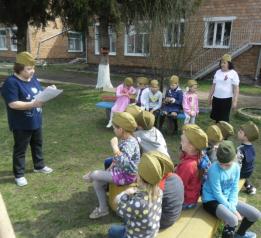 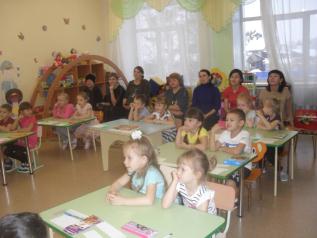 Квест «Значение хлеба для фронта».    Совместное занятие детей и родителейБуду рада, если мой опыт поможет педагогам дошкольных учреждений в сотрудничестве с семьями воспитанников.Список использованной литературыАгавелян М.Г., Данилова Е.Ю., Чечулина О.Г. Взаимодействие педагогов ДОУ с родителями. – М.: ТЦ Сфера, 2009. – 128 с. (Библиотека журнала «Воспитатель ДОУ»)Большая энциклопедия психологических тестов. – М.: Изд-во Эксмо, 2006. – 416 с.Волков Б.С., Волкова Н.В. Детская психология в вопросах и ответах. – М.: ТЦ Сфера, 2004. – 256 с.Зверева О.Л., Кротова Т.В. Общение педагога с родителями в ДОУ: Методический аспект. – М.: ТЦ Сфера, 2010. – 80 с. (Библиотека руководителя ДОУ).Зубова О.Н., Лукьянова Н.А. Клуб заботливых родителей // Справочник старшего воспитателя дошкольного учреждения. 2010. №11, стр. 52-60.Козлова С.А. Социальное развитие дошкольника. Советы родителям. – М.: Школьная Пресса, 2004. – 32 с.Майер А.А., Давыдова О.И., Воронина Н.В. 555 идей для вовлечения родителей в жизнь детского сада. – М.: ТЦ Сфера, 2011. – 128 с. (Приложение к журналу «Управление ДОУ»). (2)Панфилова М.А. Игротерапия общения: тесты и коррекционные игры. Практическое пособие для психологов, педагогов и родителей. – М.: «Издательство ГНОМ и Д», 2002 . – 160 с. (В помощь психологу.)Психолог в дошкольном учреждении: Методические рекомендации к практической деятельности / Под ред. Т.В. Лаврентьевой. – М.: Издательство «ГНОМ и Д», 2002. – 144 с.Геокешинг для подготовительной группы – занятие не под руководством взрослого, а совместная (партнерская) деятельность взрослого и ребенкаКарпунина Е.В., воспитатель, учитель-логопедВ современной теории и практике понятие «занятие» рассматривается как занимательное дело, без отождествления его с занятием как дидактической формой учебной деятельности. Геокешинг – это одна из таких занятий.Соблюдаются принципы:- принцип необходимости и достаточности (соответствие критериям полноты, необходимости и достаточности, позволять решать поставленные цели и задачи только на необходимом и достаточном материале, максимально приближаться к разумному "минимуму")- принцип интеграции образовательных областей в соответствии с возрастными возможностями и особенностями воспитанников, спецификой и возможностями образовательных областей;Программа строится с учетом интеграции образовательных областей в соответствии с возрастом детей. Интеграция возможна на одном занятии – важный сдвиг в структурировании программного материала (одна из  форм работы). При этом педагогом удерживается ориентир конечной цели их деятельности. В ФГОС указано, что одним из обязательных разделов программы любого ДОУ является раздел «Планируемые результаты освоения детьми основной общеобразовательной программы дошкольного образования». Занятия в форме Геокешинга позволяют удерживать ориентир конечной цели их деятельности. Праздники – это события, к которым можно готовиться, которых можно ждать. Дети заранее знают их ход, для них нет открытия. Геокешинг – это мини проект, позволяющий за короткий промежуток времени открыть много нового для себя в интересной и доступной форме. Приглашенные родители так же вовлекаются в деятельность вместе с детьми. Срабатывает принцип деятельностного подхода. Критерием того, что данный принцип работает, стало живое, активное, заинтересованное участие детей в проекте, а не цепочка действий по указанию взрослого. Ведь только активный, деятельностный человек может стать успешным.Используя иные формы организации занятий, изменяется способ организации детских видов деятельности: не руководство взрослого, а совместная (партнерская) деятельность взрослого и ребенка – это наиболее естественный и эффективный контекст развития в дошкольном детстве. Возможно участие родителей, а значит это одна из форм взаимодействия с родителями. Так как ФГОС ориентирует на взаимодействие с родителями: «…родители должны участвовать в реализации программы, в создании условий для полноценного и своевременного развития ребенка в дошкольном возрасте, чтобы не упустить важнейший период в развитии его личности». Родители должны стать активными участниками образовательного процесса, участниками всех проектов, независимо от того, какая деятельность в них доминирует, а не просто сторонними наблюдателями, тогда развитие ребенка будет проходить благодаря усилиям взрослого, а не вопреки.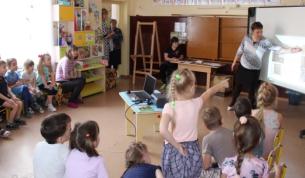 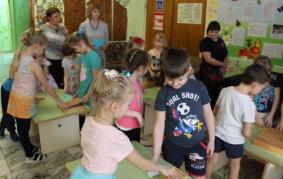 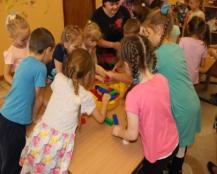 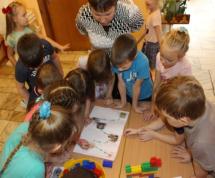 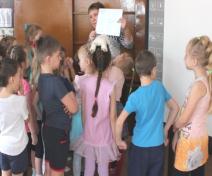 Родители – союзники воспитателя в адаптационный период детей младшего дошкольного возрастаВяткина Т.И., воспитательМалыш приходит в ясельную группу… Как помочь ему пройти период адаптации безболезненно, создать для этого наиболее благоприятные условия? Как сделать родителей союзниками воспитателя в адаптационный период детей младшего дошкольного возраста? При первом знакомстве с родителями наших будущих воспитанников, мы подробно рассказываем им об особенностях и сложностях периода адаптации, о необходимости в это время быть особенно терпеливыми, внимательными к малышу, о режиме дняЧтобы помочь ребёнку быстрее и легче привыкнуть к новой для него жизни, используем различные приёмы:- стараемся принимать в группу одного – двух новых детей в неделю;- знакомим мам и пап с материалами стенда «Для родителей»;- знакомим малыша и его родителей с группой, показываем, где он будет спать, кушать, с какими игрушками играть;- воспитатель первый раз встречает ребёнка не в рабочем халате, а в обычной одежде;- предлагаем родителям принести в группу любимую игрушку малыша;- временно сохраняем «вредные» привычки ребёнка (например, сосание пустышки).В первые дни ребёнок находится всё время около воспитателя. От него не требуется активного участия в общественной жизни – он лишь наблюдает её. Всё это помогает создать у малыша чувство уверенности, что в детском саду ему будет хорошо и интересно.Основные задачи педагога по работе с вновь поступившими детьми:Первая задача. Установить с ребёнком такие отношения, чтобы воспитатель стал для него близким человеком.Показатель того, что цель достигнута:а) ребёнок охотно идёт от мамы к воспитателю;б) улыбается, когда видит воспитателя;в) успокаивается от общения с воспитателем;г) обращается за помощью к воспитателю.Вторая задача. Помочь ребёнку привыкнуть к новой для него обстановке и ориентироваться в ней.Показатель того, что цель достигнута:а) ребёнок знает расположение и назначение комнат;б) знает, где находятся предметы для его личного пользования: полотенце, расчёска, кровать и т. д.Третья задача. Помочь ребёнку как можно легче и быстрее привыкнуть к новой для него организации жизни.Показатель того, что цель достигнута:а) ребёнок легко подчиняется режиму;б) сохраняет хорошее настроение во время бодрствования.Четвёртая задача. Помочь ребёнку установить правильные взаимоотношения со сверстниками.Показатель того, что цель достигнута:а) ребёнок охотно играет с детьми;б) спокойно относится к тому, что во время кормления, одевания, умывания его обслуживают не первым;в) ребёнок спокойно относится к тому, что игрушками играет не только он, но и другие дети.Дети раннего возраста из-за особенностей своей нервной системы не всегда легко и безболезненно переносят даже случайные нарушения привычного режима. Некоторые родители стараются максимально использовать выходные дни. Они предоставляют малышу столько развлечений, шумных игр, игрушек, что попросту перегружают его впечатлениями.Мы советуем, как лучше провести выходные дни, рекомендуем избегать длительных прогулок, связанных с транспортом и большим скоплением людей. Это не только переутомляет ребёнка, но и повышает вероятность заболевания.Педагогический тренинг "Повышение уровня коммуникабельности педагога при работе с родителями" Синькова Н.В., психологКак вы думаете, могут ли люди существовать, не взаимодействуя друг с другом? Безусловно, нет. А всякое ли взаимодействие будет носить доброжелательный характер? Конечно же, нет. Конфликты очень часто встречаются в нашей жизни. Мы можем конфликтовать  дома, на улице, в магазине, на работе … Конфликты возникают как с хорошо знакомыми людьми, так и с совершенно незнакомыми, например, в очереди, в транспорте. Хотя конфликты  в современном обществе возникают постоянно, их можно признать нормой общественной жизни, необходимо правильно регулировать и разрешать конфликтные ситуации. Поскольку профессиональное общение в системе "педагог — родитель" таит в себе целый ряд таких ситуаций, умение грамотно выбрать стратегию поведения в конфликтной ситуации для воспитателя крайне важно.Тренинг для педагогов по развитию коммуникативных способностей.Поговорим с вами о конфликтах в системе "педагог — родитель". Слово "конфликт" в переводе с латинского означает "столкновение". Как правило, о негативных последствиях конфликта говорят много: это и большие эмоциональные затраты, и ухудшение здоровья, и снижение работоспособности. Однако конфликт может выполнять и позитивные функции: он способствует получению новой информации, разрядке напряженности, стимулирует позитивные изменения, помогает прояснить отношения.Вместе с тем, признавая конфликт нормой общественной жизни, психологи подчеркивают необходимость создания механизмов психологического регулирования и разрешения конфликтных ситуаций. Поскольку профессиональное общение в системе "педагог — родитель" таит в себе целый ряд таких ситуаций, умение грамотно выбрать стратегию поведения в конфликтной ситуации для воспитателя крайне важно.Причины конфликта различны: несоответствие целей, недостаточная информированность сторон о событии, некомпетентность одной из сторон, низкая культура поведения и др.Эффективное взаимодействие педагога с родителями. Как сообщить родителям негативную информацию о ребенке.Успешность работы педагога во многом зависит от умения общаться. При этом ведущая роль в общении педагога и родителей принадлежит первому, так как именно он является официальным представителем образовательного учреждения. Именно поэтому знание и отработка техник эффективного общения является одним из ключевых компонентов педагогического мастерства. Несомненно, перед многими педагогами встает вопрос о том, как давать советы родителям, как научиться оказывать им реальную помощь, как сообщать не только хорошую, но и негативную информацию о детях, если в этом есть необходимость. Иногда даже опытные воспитатели испытывают трудности в установлении контакта с родителями. Рассмотрим несколько способов сообщения негативной информации о ребенке. Способ первый. Принцип «сэндвича». В разговоре с родителями педагогу следует делать акцент не на обвинении, а на совместном поиске путей решения проблемы, что поможет сделать общение более эффективным. Беседу лучше начать, рассказав о ребенке хорошее, а затем переходить к неприятным моментам. Завершать такой разговор следует тоже на хорошей ноте. Сообщая неприятные моменты, нужно говорить о проступке ребенка, а не о его личности. Способ второй. Использование речевых штампов нацеливающих родителей на сотрудничество с педагогом. Можно использовать такие речевые штампы:  «Вера Алексеевна! Не смогли бы вы ...» «Вера Алексеевна! Я прошу ... » (обращение к родителям лучше выражать в виде просьбы, а не требования) (Сравните: «Вера Алексеевна! Я требую ...!»)  «Вы не замечали, что в последнее время ...» (желательно озадачить родителя). «Как вы думаете, с чем это может быть связано?» (Сравните: «Саша постоянно .., сегодня он снова ... )  «Вы знаете, меня очень тревожит, что... Как вы думаете, что может этому быть этому причиной?» (Сравните: «Ваш ребенок ... (такой-то), все время...».)  «Как вы думаете, с каким специалистом вам лучше обсудить ..?» (Сравните: «У Саши ( такие-то проблемы) .., вам обязательно нужно показаться к ...(врачу, психологу, психиатру)»  «Давайте вместе попробуем поступить ...(так или так)»  «Давайте вместе подумаем, как ...»  «Мы с вами могли бы помочь Саше ...(здесь используется местоимение «Мы», что подчеркивает общность интересов, солидарность с родителями)  « Как мы можем помочь вам в том чтобы ...» (нацеливание родителя на совместное решение проблемы) Способ третий. Передача негативной информации о ребенке в позитивном ключе. При таком способе подачи информации о ребенке акцент следует делать на достижениях ребенка, даже если они не очень существенны для вас, как для взрослого. Перефразирование содержания в позитивном ключе дает возможность родителю понять ситуацию и не испытывать при этом дискомфорта и чувства вины за своего ребенка. Например: «Ваня сегодня смог целых 10 минут внимательно выполнять задание и ни разу не отвлекся.» Сравните (Ваня не может усидеть спокойно больше 10 минут, постоянно отвлекается). Способ четвертый. Применение при общении стиля «адвокат». При таком стиле общения педагог встает на позицию уважения и заинтересованности к родителям, задавая себе следующую внутреннюю установку:  Какой бы серьезной ни была ситуация, мы попытаемся найти выход, и я протягиваю вам руку помощи.  Я не обвиняю вас и вашего ребенка в случившемся. Если это произошло, значит, на это все же есть какие-то причины.  Для меня важно не выявление этих причин (кто прав, кто виноват - решать не мне), не выражение своего одобрения или порицания, а оказание помощи в сложившейся ситуации.  Я педагог, и моя профессиональная задача - дать знания ребенку, которые он сможет использовать в жизни.Приведем краткие рекомендации по взаимодействию с трудными психологическими типами родителей. Эта типология (8 психологических типов «трудных» родителей) достаточно условна, однако, разглядев в себе или в партнере по взаимодействию определенный психологический тип, можно выработать стратегию эффективного взаимодействия. 1. «Паровой каток». Идет напролом, агрессивен, бесцеремонен и временами даже груб. Часто не видит и не слышит ни себя, ни собеседника. Взаимодействие рассматривает как игру-соревнование, боится оказаться неправым и, чтобы не проиграть, нападает первым. Рекомендации: Лично к вам агрессия не имеет отношения — он ведет себя так со всеми. Говорить необходимо кратко, ясно, спокойно, уверенно, так, чтобы чувствовалась ваша сила. Не говорите, что он не прав. Излагайте свою точку зрения как иную, отличную от его точки зрения. Оставляйте последнюю реплику за собой.2. «Скрытый агрессор». Склонен к скрытой агрессии, прямое нападение не характерно. Нападает исподтишка. Рекомендации. Никогда не пропускайте подобные нападки, тактично дайте понять, что заметили нападение. Например, можно спросить: «Что вы имеете в виду?» В открытом поединке проигрывает, поэтому помогите достойно выйти из положения, например при помощи шутки. 3. «Разгневанный ребенок». Как обиженный ребенок может неожиданно взорваться. Не в состоянии простить ни себе, ни другим потерю контроля над ситуацией. Постоянно недоволен самим собой. Рекомендации. Дайте разрядиться, проявите сочувствие. 4. «Жалобщик» Всегда всем недоволен, не верит ни себе, ни другим и во всем разочарован. Рекомендации. Покажите, что вы понимаете проблему, это поможет такому родителю вернуть уважение к себе. Ему важно, чтобы его услышали и поняли. Переключите его энергию на поиск выхода из проблемы. 5. «Всезнайка» Все знает лучше других и не терпит компетентности других. Хочет управлять событиями, соперников буквально парализует острыми замечаниями и бестактностью. Рекомендации. Не воспринимайте его бестактность как личное оскорбление, он ведет себя так со всеми. Излагайте свою позицию в разговоре с ним: «может быть», «мне кажется». Используйте местоимения: «мы», «у нас». Этот подход поможет превратить такого родителя в союзника. 6. «Молчун» Сильно переживает по любому поводу и ни с кем не делится своими переживаниями. Ощущает безысходность и заражает всех окружающих этим ощущением. Постоянно стремится к совершенству и не может его достичь. Рекомендации. Не критикуйте и не торопите. Эффективна позиция «Да, это все ужасно!». Эта позиция может развернуть такого родителя на 180 градусов. Найдите и подчеркните в оценках все то, что является полезным и конструктивным.7. «Сверхпокладистый». Очень хочет понравиться другим и пытается сделать это любой ценой. Готов делать все, что угодно, лишь бы понравиться, и, как правило, подводит в трудную минуту. Рекомендации. Необходима четкая договоренность: что, где, когда. Подчеркните, что вам важна правдивость высказываний. 8. «Скрытный». Находится в тени, не проявляет себя, боится ответственности. Не тщеславен, не стремится к самоутверждению. Рекомендации. Такого родителя при разговоре необходимо подбадривать шутками. Показать, что позиция «в тени» не только вредит самому родителю, но и может иметь отрицательные последствия для ребенка.Важным фактором возможности выстраивать безконфликтные взаимоотношения педагога с родителями – является уровень коммуникабельности педагога. Для выяснения этого фактора в феврале 2020 года проведено анкетирование педагогов (анкета представлена в приложении к статье). По итогам обработки анкет составлен график, из которого видно, что уровень коммуникабельности педагога в коллективе – высокий.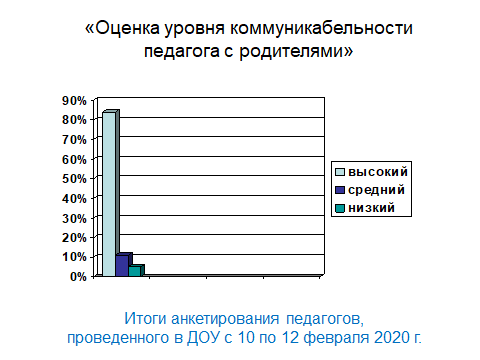 Приложение.Анкета  для педагоговВниманию педагогов предлагаются несколько простых вопросов. Отвечать нужно быстро, однозначно "да", "нет", "иногда".1. Вам предстоит  беседа с одним из родителей. Выбивает ли Вас ее ожидание из колеи?2. Вызывает ли у Вас смятение и недовольство поручение выступить с докладом, информацией перед родителями?3. Не откладываете ли Вы неприятную беседу о сложном ребенке с его родителями до последнего момента?4. Считаете ли Вы, что не следует лично беседовать с родителями об особенностях воспитания в семье, а лучше провести анкетирование, письменный опрос?5. Делитесь ли Вы своими переживаниями от общения с родителями с коллегами, руководством?6.Убеждены ли Вы, что общаться с родителями гораздо сложнее, чем с детьми?7. Раздражаетесь ли Вы, если один из родителей Ваших воспитанников постоянно задает Вам вопросы?8. Считаете ли Вы, что существует проблема "воспитателей и родителей" и что они разговаривают на "разных языках"?9. Постесняетесь ли Вы напомнить родителям об обещании, которое они забыли выполнить?10. Вызывает ли у Вас досаду просьба кого-либо из родителей помочь разобраться в том или ином сложном воспитательном вопросе?11. Услышав высказывание явно ошибочной точки зрения по вопросу воспитания, предпочтете ли Вы промолчать и не вступать в спор?12. Боитесь ли Вы участвовать в разборе конфликтных ситуаций между педагогами и родителями?13. У Вас есть собственные, сугубо индивидуальные критерии оценки семейного воспитания и других мнений на этот счет Вы не приемлете?14. Считаете ли Вы, что воспитывать необходимо и родителей, а не только детей?15. Проще ли Вам подготовить информацию для родителей в письменном виде, чем провести устную консультацию?Как похвалить ребенка. Гершфельд Н.Н., воспитательВ процессе воспитания ребенка необходимо использовать похвалу и поощрение. Психологами доказано, что положительное подкрепление гораздо эффективнее отрицательного, так как оно сразу формирует необходимое поведение, а похвала помогает ребенку приобрести уверенность в себе. В качестве положительного подкрепления для ребенка может выступать: внимание и ласка со стороны воспитателя, похвала, положительные эмоции, которые малыш получает, когда достигает поставленной цели.Похвала складывается из двух компонентов – наших слов и выводов детей. Наши слова должны выражать четкую положительную оценку детских поступков, намерений и достижений, для того, чтобы ребенок мог сделать из них реалистический вывод о себе и своих способностях.Однако не всякая похвала приносит пользу. Как правильно хвалить ребенка?1) Не следует хвалить ребенка за то, что ему дается легко (за то, что дано ему природой). Похвала не за усилие и достижение, а за наличие способности, не дает никакого стимула к развитию.2) Вредно, захваливать ребенка безо всякой необходимости и неискренне. Это обесценивает похвалу. Повторение похвалы без необходимости действует как наркотик: ребенок привыкает к ней и ждет ее. Это может привести к развитию эгоизма и чувства превосходства над другими.3) Похвала и поощрение должны производиться вовремя. Они не должны как запаздывать, так и даваться слишком быстро. Похвала, данная вовремя, приведет к концентрации усилий, а запоздалое подкрепление не будет иметь должного эффекта.4) Важно хвалить конкретный поступок ребенка, а не его личность в целом. Иначе можно сформировать у него завышенную самооценку и эгоизм. Если в дальнейшей жизни ребенок столкнется с тем, что окружающие люди не столь высоко ценят его, как он сам о себе мнит, то это может привести к неврозу.Например: Правильная похвала: «Спасибо за то, что ты убрал все игрушки». Неправильная похвала: «Ты просто молодец!». Правильная похвала: «Ты нарисовал такой красивый рисунок». Неправильная похвала: «Ты настоящий художник».5) Нельзя ставить одного ребенка в пример другому. Ругая одного и хваля другого, вы тем самым навязываете его пример первому, противопоставляете их друг другу. Это отнюдь не вызывает желания «брать пример» с того, кого (несправедливо) хвалят. Противопоставление детей друг другу, может вызвать у них негативизм, нездоровое соперничество, отказ от тех видов деятельности, которые не гарантируют успеха.Наиболее эффективным способом воспитания дошкольников является техника модификации поведения. Ее суть в том, что за хорошее поведение ребенок получает поощрение, а за плохое — наказание или лишение привилегий.Слова для похвалы ребенка Раздел II. Консультации для родителейПодборка консультаций для родителей 1 младшей группыВяткина Т.И., Гершфельд Н.Н., воспитатели 1 младшей группыАдаптация детей 2-3 летЗакончился до ясельный патронаж. И вот малыш переступает порог детского сада. В жизни ребенка наступает самый сложный период за все его пребывание в детском саду – период адаптации.Адаптацией принято называть процесс вхождения ребенка в новую среду и привыкание к её условиям. У детей в период адаптации могут нарушаться аппетит, сон, эмоциональное состояние. У некоторых малышей наблюдается потеря уже сложившихся положительных привычек и навыков. Например, дома просился на горшок – в детском саду этого не делает, дома ел самостоятельно, а в детском саду отказывается. Понижение аппетита, сна, эмоционального состояния приводит к снижению иммунитета, к ухудшению физического  развития, потере веса, иногда к заболеванию.Выделяют три степени адаптации: лёгкую, средней тяжести и тяжёлую.- При легкой адаптации отрицательное эмоциональное состояние длится недолго. В это время малыш плохо спит, теряет аппетит, неохотно играет с детьми. Но в течение первого месяца после поступления в детский сад по мере привыкания к новым условиям все нормализуется. Ребенок, как правило, не заболевает в период адаптации.- При адаптации средней тяжести эмоциональное состояние ребенка нормализуется более медленно и на протяжении первого месяца после поступления он болеет, как правило, острыми респираторными инфекциями. Заболевание длится 7-10 дней и завершается без каких-либо осложнений.- Самой нежелательной является тяжелая адаптация, когда эмоциональное состояние ребенка нормализуется очень медленно (иногда этот процесс длится несколько месяцев). В этот период ребенок либо переносит повторные заболевания, часто протекающие с осложнениями, либо проявляет стойкие нарушения поведения. Тяжелая адаптация отрицательно влияет как на состояние здоровья, так и на развитие детей.-От чего же зависит характер и длительность адаптационного периода? Исследования педагогов, медиков показывают, что характер адаптации зависит от следующих факторов:*возраст ребенка. Труднее адаптируются к новым условиям дети в возрасте до 2-х лет. После 2-х лет дети значительно легче могут приспосабливаться к новым условиям жизни. Это объясняется тем, что к этому возрасту они становятся более любознательными, хорошо понимают речь взрослого, у них более богатый опыт поведения в разных условиях.*состояния здоровья и уровня развития ребенка. Здоровый, хорошо развитый ребенок легче переносит трудности социальной адаптации.*сформированности предметной деятельности. Такого ребенка можно заинтересовать новой игрушкой, занятиями.*индивидуальных особенностей. Дети одного и того же возраста по разному ведут себя в первые дни пребывания в детском саду. Одни дети плачут, отказываются есть, спать, на каждое предложение взрослого реагируют бурным протестом. Но проходит несколько дней, и поведение ребенка меняется: аппетит, сон восстанавливаются, ребенок с интересом следит за игрой товарищей. Другие, наоборот, в первый день внешне спокойны. Без возражения выполняют требования воспитателя, а в последующие дни с плачем расстаются с родителями, плохо едят, спят, не принимают участия в играх. Такое поведение может продолжаться несколько недель.*условий жизни в семье. Это выполнение режима дня в соответствии с возрастом и индивидуальными особенностями, формирование у детей умений и навыков, а также личностных качеств (умение играть с игрушками, общаться со взрослыми и детьми, самостоятельно обслуживать себя и т.д.). Если ребенок приходит из семьи, где не были созданы условия для его правильного развития, то, естественно, ему будет очень трудно привыкать к условиям дошкольного учреждения.*уровня тренированности адаптационных механизмов, опыта общения со сверстниками и взрослыми. Тренировка механизмов не происходит сама по себе. Необходимо создавать условия, которые требуют от ребенка новых форм поведения. Малыши, которые до поступления в детский сад неоднократно попадали в разные условия (посещали родственников, знакомых, выезжали на дачу и т.п.), легче привыкают к дошкольному учреждению. Важно, чтобы в семье у ребенка сложилось доверительные отношения со взрослыми, умение положительно относится к требованиям взрослых.Объективными показателями окончания периода адаптации у детей являются: глубокий сон; хороший аппетит; бодрое эмоциональное состояние; полное восстановление имеющихся привычек и навыков, активное поведение; соответствующая возрасту прибавка в весе.Игры в период адаптации ребенка к детскому садуЧтобы снизить напряжение необходимо переключить внимание малыша на деятельность, которая приносит ему удовольствие. Это, в первую очередь, игра.Игра «Наливаем, выливаем, сравниваем»В таз с водой опускаются игрушки, поролоновые губки, трубочки, бутылочки с отверстиями. Можно заполнить миску с водой пуговицами, небольшими кубиками и т.д. и поиграть с ними:-взять как можно больше предметов в одну руку и пересыпать их в другую;-собрать одной рукой, например, бусинки, а другой – камушки;-приподнять как можно больше предметов на ладонях.После выполнения каждого задания ребенок расслабляет кисти рук, держа их в воде. Продолжительность упражнения – около пяти минут, пока вода не остынет. По окончании игры руки ребенка следует растирать полотенцем в течении одной минуты.Игра «Рисунки на песке»Рассыпьте песок (манную крупу) на подносе. Можно насыпать ее горкой или разгладить. По подносу проскачут зайчики, потопают слоники, покапает дождик. Его согреют солнечные лучики, и на нем появится рисунок. А какой рисунок, вам подскажет ребенок, который с удовольствием включится в эту игру. Полезно выполнять движения двумя руками.Игра «Разговор с игрушкой»Наденьте на руку перчаточную игрушку. На руке ребенка тоже перчаточная игрушка. Вы прикасаетесь к ней, можете погладить и пощекотать, при этом спрашиваете: «Почему мой … грустный, у него мокрые глазки; с кем он подружился в детском саду, как зовут его друзей, в какие игры они играли» и т.д. Побеседуйте друг с другом, поздоровайтесь пальчиками. Используя образ игрушки, перенося на него свои переживания и настроения, ребенок скажет вам, что же его тревожит, поделится тем, что трудно высказать.Уважаемые родители чаще играйте со своими детьми! Они будут окружены любовью, заботой и легче перенесут адаптацию к детскому саду! Как подготовить ребёнка ко снуСоветы родителям по подготовке малышей ко сну:
• Не допускайте шумных подвижных игр за несколько часов до сна.
• По возможности прогуляйтесь всей семьей около дома, чтобы организм получил как можно больше кислорода.• В теплое время года форточку в спальне можно оставлять открытой всю ночь, зимой достаточно проветрить комнату перед сном.• Создайте спокойную, умиротворяющую вечернюю обстановку.
Сколько же  часов необходимо для сна ребенку дошкольного возраста?Однозначного ответа нет, все зависит от конкретного ребенка – его темперамента, состояния здоровья и особенностей проведенного дня.Подвижный, резвый ребенок холерического темперамента вечером или долго не может успокоиться от перевозбуждения, или, наоборот, моментально засыпает, лишь только его голова коснется подушки. Такому ребенку требуется меньше времени для сна, нежели другим, однако родителям необходимо следить за тем, чтобы в режиме дня подвижного малыша обязательно выделялось время на послеобеденный сон. Это позволит шустрым детям немного умерить свой пыл и успокоиться.
Спокойным, медлительным детям и дневной, и полноценный ночной сон не менее необходим. Уравновешенному ребенку тяжело находиться в обществе крикливых, снующих холериков, и ему просто необходима спасительная отдушина в виде дневного сна.         Следуя этим несложным советам, вам не составит труда позволить своему ребенку насладиться здоровым и полезным сном.Одежда и обувь для детского сада,  для прогулок.Одежда для прогулок должна быть подобрана таким образом, чтобы ребенок мог одеться с минимальной помощью воспитателя или самостоятельно. Обувь должна быть без шнурков — например, на молнии или на липучках. Куртка должна быть без пуговиц. Оптимальной застежкой являются липучки или молнии. Шапку лучше покупать без завязок — например, с застежкой на липучке. Вместо шарфа удобнее использовать «манишку», которую надевают через голову. Для маленьких детей лучше купить не перчатки, а варежки. Малышам старших групп, напротив, удобнее в перчатках. Весной и осенью ткань, из которых сшиты рукавицы, должна быть непромокаемой. К варежкам нужно пришить тесемку или резинку, продеть в рукава. Не пришивайте резинку к куртке! Достаточно продеть ее в петельку для вешалки, чтобы можно было снять и посушить на батарее отопления.Детям одинаково вредно как перегреваться, так и переохлаждаться. Количество слоев одежды зависит от температуры воздуха. Дополнительно нужно учитывать силу ветра. При одинаковой отрицательной температуре воздуха человек мерзнет тем сильнее, чем больше скорость ветра.Большое значение имеют индивидуальные особенности ребенка. Малоподвижный, постоянно зябнущий ребенок должен быть одет теплее, чем активный. Слишком укутанных малышей можно встретить гораздо чаще, чем недостаточно тепло одетых. Многие мамы, собираясь на прогулку, стараются одеть ребенка теплее, чем одеваются сами. Но если это прогулка, во время которой ребенок постоянно двигается, а мама за ним наблюдает, то это неправильно. Вспотевший ребенок имеет гораздо больше шансов заболеть, чем одетый по погоде. К тому же пот может вызвать у ребенка раздражение и сыпь. Детей нужно одевать не теплее, чем одеваются взрослые, а возможно, даже легче. (Речь не идет о детях, «гуляющих» в колясках, им нужна дополнительная защита.) Одевая ребенка, помните, что дети мерзнут меньше, чем взрослые и больше двигаются."Правильная" обувьРазличают домашнюю, уличную и спортивную обувь. Обувь для детского сада – вариант домашней обуви. Малышам нельзя носить шлепанцы любых видов, мягкие, свободные тряпичные тапочки. Домашние тапочки должны напоминать туфли - облегающие, открытые, с хорошей вентиляцией. Ходить дома босиком ребенку не рекомендуется. Хождение босиком по ровному твердому полу может задержать формирование свода стоп и способствовать усилению плоскостопия. Летом, когда достаточно тепло и нет опасности  поранить или занозить ногу, детям нужно и полезно ходить босиком по земле, траве, мокрому песку, камешкам. Уличная обувь – более закрытая, чем домашняя. В теплое время года удобна текстильная обувь – легкая, воздухопроницаемая и гигроскопичная. Если вы покупаете босоножки, стопа ребенка должна быть плотно зафиксирована ремешками. Носок уличной обуви для профилактики травматизма лучше выбирать закрытый.Резиновые сапожки с приложенными в них стельками или чехлами из ткани, хорошо впитывающей влагу, надевают в сравнительно теплую погоду на время прогулок по влажной земле и траве. Не надевайте ребенку (по крайней мере, до 3-4-летнего возраста) резиновые сапожки слишком часто или надолго – ноги в них очень потеют. При низких температурах воздуха детям лучше надевать кожаные ботинки.Зимой на прогулках следует носить утепленные кожаные ботинки, а в очень сильные морозы – валенки с калошами. По возвращении с прогулок обувь нужно обязательно очищать от снега и просушивать. Внимательно следите за тем, чтобы зимняя обувь не была ребенку мала. Ботинки или сапожки, которые немного велики, можно носить с двумя парами носков.Спортивная обувь должна поддерживать стопу при активных движениях. Для профилактики травм важна негладкая, амортизирующая подошва и плотная фиксация. «Липучки»  позволяют добиться идеального облегания ног с учетом их анатомических особенностей. Чешки детям надевают только на музыкальные занятия, Тонкая кожаная подошва тонких чешек скользит и не амортизирует, фиксацию и поддержку стопы чешки также не обеспечивают, для занятий физкультурой они мало подходят.Ортопеды не рекомендуют надевать чужую обувь, бывшую в употреблении. Разношенные туфли не будут плотно фиксировать ногу в правильном положении, а если у предыдущего владельца была деформация стопы, то возникшие в процессе носки дефекты окажут неблагоприятное влияние. «По наследству» могут передаваться только резиновые сапоги или практически не ношеная обувь.Не менее важно правильно выбрать носки. Они должны быть подходящего размера – маленькие сжимают ноги, а большие собираются складками и способствуют формированию потертостей. Носки с пяткой гораздо удобнее носков без нее. У качественных носков материал на пятках и мысках толще, чем в других местах, - это делает их более долговечными. Носки из натуральных волокон (хлопка и шерсти) лучше впитывают влагу и позволяют ногам «дышать».Речь детей раннего возрастаОсновными задачами детей ясельного и младшего возраста (до четвертого года жизни) является общее развитие речи, обогащение словаря, формирование грамматически правильной речи, развитие связной речи, ознакомление с художественной литературой, подготовка к правильной артикуляции звуков (кроме свистящих, шипящих и сонорных). Рассмотрим каждую задачу.Обогащение словаря осуществляется за счет расширения кругозора: походы в парк, лес, зоопарк, кино и цирк, чтение книг, отгадывание и загадывание загадок, наблюдения в природе и за трудом взрослых.Дети двухлетнего возраста могут иметь в своем запасе от 45 до 1000 с лишним слов. Важно, чтобы в речи ребенка не было жаргонных и усеченных слов (велик, телик).Под формированием грамматически правильной речи имеется в виду согласование слов в предложении, изменение слов по падежам, числам, временам. Ребенок может неправильно использовать предлоги или их не употреблять, неправильно изменять окончания по аналогии с другими предметами (есть ложком, копать лопатом, много карандашов).Эти явления должны исчезнуть к четырем годам, если взрослые обращают внимание на окончание слов, согласование, тактично исправляют ошибки своих детей.Что качается развития связной речи, то первые фразы в норме появляются к полутора – двум годам. Для того чтобы речь была достаточно развитой, взрослые должны:- учить детей составлять описательный рассказ, называя характерные признаки предмета (по образцу);- учить составлять простые предложения по картинке;- учить пересказывать знакомые сказки, рассказы;- заучивать с детьми простые стихотворения;- вести диалог – беседовать с родителями и другими взрослыми, задавать вопросы и отвечать на них.В ходе ознакомления с художественной литературой родителям необходимо читать как можно больше русских народных сказок, сказок советских и современных писателей, обязательно после прочтения задавать вопросы по тексту, пусть ребенок на них ответит.Самое главное: ребенок должен слышать фонетически правильную речь от окружающих и, сравнивая со своей, пытаться исправить несоответствия.Развитию речи в ясельном и младшем возрасте поможет развитие мелкой моторики пальцев рук. Поэтому необходимо учить детей пользоваться ложкой, одеваться, застегивать пуговицы, молнии, складывать пазлы и мозаики, шнуровать ботинки и выполнять другие действия на развитие координации мышц рук и зрительного контроля.1.5. Как помочь ребёнку повзрослеть? Кризис трёх лет     Что делать, как себя вести, как реагировать на некоторые выходки изменившегося ребёнка, а главное, как помочь малышу справиться с самим собой.     Малыша-ангелочка, которого вы родили около двух с половиной лет назад, исчез. Появился маленький монстр, деспот, эгоист, он издевается, проверяет нервы на прочность и с интересом любуется на вас, когда вы вне себя. Это кризис трёх лет. Первые два года прошли незаметно и благополучно, а вот что делать с этим? Не обращать внимания, жить как раньше – невозможно. Что с ребёнком? Всё в норме. Дитятко прожило достаточно времени, ориентируясь на вас: ваше настроение, поведение, действия, манеры воспринимались ребёнком как его собственные. И вдруг такая находка – «Я». «Я – личность», есть мир, и есть «Я». Но эту находку нельзя потрогать, попробовать на зуб, разобрать, ей можно позабавиться, только проявляя в поведении, чем дитё охотно и занимается: ноет, закатывает истерики, выражает строптивость.      В простонародье таких детей по-разному называют. Возрастные же психологи говорят, что кризис развития нужен для формирования личности ребёнка. А вот как пройдёт этот кризис и каким после станет ребёнок, зависит от взрослых. Поэтому вот вам руководство к действию. Наберитесь терпения. Упрямство, строптивость, негативизм, своеволие, бунт, деспотизм, обесценивание человеческих норм поведения – характерные черты этого периода. Не думайте, что «вам достался» несносный ребёнок, он просто ещё не научился себя вести. Он не знает как «играть» со своей находкой «я».- Малыш обнаружил свою личность, но не в курсе, какая она – хорошая или плохая. Именно в этот период закладывается самооценка, а значит, задача родителей – не скупиться на одобрения, не критиковать без веских причин.- Ребёнку важно всё делать самому, и это не только есть, одеваться, чистить зубы – так развивается его самостоятельность; сейчас же формируется и независимость, а значит – важно и решения самому принимать. Уступайте ребёнку, выстраивайте общение так, чтобы он имел возможность переубедить вас, хотя бы в мелочах, «мелочь» ведь для вас, а для ребёнка всё существенно.- Упрямство – своеобразный тренажёр воли, не изводите его на корню, идите на разумные компромиссы.- Зная об особенностях периода, смените тактику. Нравится ребёнку проявлять упрямство, вредничать, поиграйте с ним так, чтобы он мог реализовать эти свои черты, выпустить пар в игре. Я, например, кормлю дочь, запрещая есть из моей тарелки. Радуюсь, когда Алиса не надевает тапки, и кладу их на верхнюю полку шкафа, обувь сразу становится востребована. Берите ребёнка «на слабо» (тебе это всё не съесть!). Запрещая что-либо понарошку, не будьте слишком серьёзны, развлекитесь вместе, посмейтесь над детским непослушанием. Здесь главное, чтобы малыш точно понимал, где игра, а где реальные требования. - Надо заметить ещё и то, что весь негатив кризиса выливается на человека, который ближе всех в общении. Мама часто может слышать в этот период от отца, бабушек, нянь, воспитателей: «С нами он (ребёнок) так себя не ведёт!». И понятно, ведь всё предшествующее время малыш жил именно с мамой (или тем, кто её заменяет), поэтому сейчас противопоставляет себя данному человеку с особым усердием.- Часто в этот период дети становятся невозможными нытиками. Идите снова на хитрость: делайте вид, что не понимаете неразборчивую речь, но очень хотите узнать, в чём её суть. Ноет, что хочет сок, переспросите: «Хочешь кок? Ноет бок? Очу ооок? Чулок!» Скажет как следует – получит своё.- Хуже нытья только истерики. Соберите волю в кулак и не обращайте внимания, пусть орёт, катается по земле, главное, чтобы без травм, остальное – пусть. От вас не должно быть никаких эмоций: ни положительных, ни отрицательных. Не обсуждайте это происшествие. Симулянт должен знать: вас этим не проймешь, вам НИКАК, вы НЕ ЗАМЕТИЛИ, что случилось. Если ситуация не позволяет «оставить истерику без внимания», попробуйте отвлечь (только не выдать желаемое); не получилось – пожалейте, обнимите, «переведите стрелки» на сказочный, вымышленный персонаж. (Мне очень жаль, но Баба-Яга запретила тёте продавать нам эту игрушку.) Но жалеть и отвлекать – это крайняя мера, истерика должна быть проигнорирована! И помните – все наладится. Результат прохождения кризиса – становление воли, самостоятельности, гордости за свои достижения. Успехов вам!Продуктивные способы воспитания: поощрение или наказание?Для того чтобы ребенок успешно социализировался в обществе и развился в полноценную личность, он должен слушаться взрослых. Однако не все дети с готовностью соблюдают правила и подчиняются требованиям. В арсенале взрослых есть несколько способов контроля поведения ребенка:• негативные способы: наказания, запреты, окрики, приказы, замечания;• позитивные способы: просьба, похвала, поощрение, модификация поведения.Какой же из этих способов воспитания эффективней?Самым демократичным способом воспитания являются просьбы. Однако они не всегда бывают эффективны, особенно при взаимодействии с маленькими детьми. Например, нет смысла уговаривать ребенка не трогать утюг в тот момент, когда его рука уже почти коснулась горячей поверхности.Без применения запретов и замечаний воспитывать ребенка практически невозможно. Смысл замечания заключается в том, чтобы эффективно пресечь недопустимое поведение и предложить ребенку более конструктивные способы выхода из сложившейся ситуации. Но для того, чтобы запреты, требования и замечания взрослых в полной мере подействовали на ребенка, они должны быть им услышаны и приняты к действию. Как правильно выдвигать свои требования и запреты? Психолог Шейла Айберг предлагает следовать следующим правилам:1. Требований и запретов не должно быть слишком много. Наличие большого количества ограничений и запретов, распространяющихся на все сферы жизни, ведет к развитию безволия и нерешительности у ребенка.2. Требования не должны вступать в явное противоречие с важнейшими потребностями ребенка. Например, мы не должны ограничивать потребность ребенка в движении или его исследовательские интересы только потому, что боимся, что он что-нибудь разобьет. Лучше создать для него безопасные условия. Исследовать лужи можно, но только в резиновых сапогах. Даже бросать камни в цель можно, если позаботиться при этом, чтобы никто не пострадал.3. Не давайте смутных, неясных и уклончивых указаний. Все требования, обращенные к ребенку должны быть конкретными. Это позволит ему лучше понять, что от него хотят. Пример: смутное требование – веди себя прилично, конкретное – пожалуйста, говори тише. Уклончивое требование – иди сядь, конкретное – сядь рядом со мной.4. Давайте короткие и четкие указания. Ребенку проще следовать коротким, нежели огромным требованиям, которые могут казаться невыполнимыми. Пример: короткое требование – положи книжки на полку, сложное – уберись в комнате.5. Давайте позитивные указания. Говорите ребенку, что ему делать, а не что ему не делать. Дети негативно относятся к требованиям, начинающимся со слов «прекрати», «не». Пример: негативное требование – прекрати качаться на стуле, позитивное – слезь со стула и подойди ко мне.6. Проявляйте уважение, не унижайте ребенка. Произносите требования нейтральным тоном. Не умоляйте и не кричите. Это делает общение между вами и ребенком более приятным. Требования и запреты, данные в сердитой или властной форме, воспринимается вдвойне тяжелее. Пример: Немедленно встань рядом со мной!!! На вопрос: "Почему нельзя?" - не стоит отвечать: "Потому что я так велю!", "Нельзя, и все!". Нужно коротко пояснить: "Уже поздно", "Это опасно".7. Давайте ребенку только те указания, которые он сможет выполнить. Нечестно будет наказывать за непослушание, если ребенок не в состоянии выполнить ваше требование. Пример: невыполнимое указание – нарисуй знак «стоп», выполнимое указание – нарисуй картинку.8. Правила (ограничения, требования, запреты) должны быть согласованы родителями между собой.Наказания помогают добиться желаемого и дисциплинируют ребенка. Но не следует ими злоупотреблять. Поскольку любое наказание вызывает у ребенка негативные эмоциональные переживания и гнев, либо постоянное подавление этого гнева. Подавляемый гнев может перерасти в пассивно-агрессивные формы поведения. В этом случае, ребенок может начать действовать исподтишка, специально делать что-либо «назло».К чему это может привести? Во-первых, к ухудшению взаимоотношений между родителями и ребенком, а, во-вторых, постоянное ожидание наказания может подавить проявление инициативы у ребенка. Он будет бояться самостоятельно принимать решения и браться за новое дело, так как у него станет преобладать мотивация «избегания неудач», а не «достижения успеха». Все это может значительно усложнить его жизнь в будущем.Поэтому наказывать ребенка можно лишь в крайних случаях, используя при этом конструктивные формы наказания:1. Используйте "Естественное наказание". Оно представляет собой отказ от помощи ребенку в ситуации непослушания. Например, когда ребенок, сидя за столом, балуется со стаканом сока, и, в конце концов, его проливает, не спешите бросаться на помощь. Предложите ему взять тряпку и самому вытереть сок, а затем переодеться. Таким образом, он на личном примере усвоит, почему именно с чашками, тарелками и их содержимым имеет смысл обращаться аккуратно. Постепенно ребенок сам научится устанавливать причинно-следственные связи между своими поступками и их результатами.2. Наказание должно быть справедливым. В этом случае самооценка ребенка не пострадает, а наказание принесет реальную пользу. Например, если он разлил воду на полу, потому что хотел полить цветы, но не удержал в руках тяжелую бутылку, – это повод не для наказания, а для покупки маленькой лейки. А вот если ребенок сознательно совершает какое-то действие, которое ему запрещено, то это можно рассматривать как повод для наказания.3. Соблюдайте последовательность. Наказание принесет пользу и не причинит вреда в том случае, когда оно закономерно, а не случайно. Поэтому важно, чтобы запреты и наказания оговаривались заранее, а не тогда, когда проступок уже совершен. Ребенок должен знать, как и за что он может быть наказан. Он будет чувствовать себя увереннее, зная, что ему можно, а что - нельзя. А вот наказывать ребенка за то, что он нарушил неизвестное ему правило, бессмысленно и несправедливо. Необходимо объяснить ему, что он поступил неверно, и предупредить, что в следующий раз он будет за это наказан.4. Наказание должно применяться сразу после совершения проступка, а не спустя какое-то время после него. Ребенок должен увидеть и оценить результаты своего проступка сразу же, иначе сложившаяся ситуация потеряет смысл и никаких полезных выводов он не сделает.5. Подход к наказанию должен быть разумным. Наказание должно содержать в себе какие-то возможности для обучения, овладения позитивными навыками. Желательно, чтобы оно было логически связано с проступком. Например, нет смысла в качестве наказания оставлять ребенка без прогулки, если вместо нее он будет разбрасывать игрушки.6. Необходимо учитывать индивидуальные особенности ребенка. Например, если у вас гиперактивный ребенок, то дисциплинарные меры воздействия в виде постоянных наказаний, замечаний, окриков и нотаций не приведут к улучшению поведения, а наоборот, ухудшат его. С такими детьми нужно общаться мягко и спокойно.7. Лучше наказывать ребенка, лишая его чего-то хорошего, чем делая ему плохо.Ребенка ни в коем случае нельзя наказывать:•        когда он болеет;•        перед сном и сразу после сна;•        во время еды (ребенок буквально "проглатывает" негативные сигналы, это может привести к развитию психосоматических заболеваний);•        непосредственно после душевной или физической травмы;•        когда ребенок искренне старается что-то сделать, но у него не получается;•        когда сам воспитатель находится в плохом настроении.Ни в коем случае нельзя применять физические наказания, поскольку они отрицательно сказываются на личности ребенка, способствуя возникновению нежелательных свойств характера. Систематическое применение физических наказаний может надломить волю ребенка, превратить его в покорного и неспособного принимать самостоятельные решения человека.В процессе воспитания ребенка необходимо использовать похвалу и поощрение. Психологами доказано, что положительное подкрепление гораздо эффективнее отрицательного, так как оно сразу формирует необходимое поведение, а похвала помогает ребенку приобрести уверенность в себе. В качестве положительного подкрепления для ребенка может выступать: внимание и ласка со стороны воспитателя, похвала, положительные эмоции, которые малыш получает, когда достигает поставленной цели.Похвала складывается из двух компонентов – наших слов и выводов детей. Наши слова должны выражать четкую положительную оценку детских поступков, намерений и достижений, для того, чтобы ребенок мог сделать из них реалистический вывод о себе и своих способностях.Однако не всякая похвала приносит пользу. Как правильно хвалить ребенка?1) Не следует хвалить ребенка за то, что ему дается легко (за то, что дано ему природой). Похвала не за усилие и достижение, а за наличие способности, не дает никакого стимула к развитию.2) Вредно, захваливать ребенка безо всякой необходимости и неискренне. Это обесценивает похвалу. Повторение похвалы без необходимости действует как наркотик: ребенок привыкает к ней и ждет ее. Это может привести к развитию эгоизма и чувства превосходства над другими.3) Похвала и поощрение должны производиться вовремя. Они не должны как запаздывать, так и даваться слишком быстро. Похвала, данная вовремя, приведет к концентрации усилий, а запоздалое подкрепление не будет иметь должного эффекта.4) Важно хвалить конкретный поступок ребенка, а не его личность в целом. Иначе можно сформировать у него завышенную самооценку и эгоизм. Если в дальнейшей жизни ребенок столкнется с тем, что окружающие люди не столь высоко ценят его, как он сам о себе мнит, то это может привести к неврозу.Например: Правильная похвала: «Спасибо за то, что ты убрал все игрушки». Неправильная похвала: «Ты просто молодец!». Правильная похвала: «Ты нарисовал такой красивый рисунок». Неправильная похвала: «Ты настоящий художник».5) Нельзя ставить одного ребенка в пример другому. Ругая одного и хваля другого, вы тем самым навязываете его пример первому, противопоставляете их друг другу. Это отнюдь не вызывает желания «брать пример» с того, кого (несправедливо) хвалят. Противопоставление детей друг другу, может вызвать у них негативизм, нездоровое соперничество, отказ от тех видов деятельности, которые не гарантируют успеха.Наиболее эффективным способом воспитания дошкольников является техника модификации поведения. Ее суть в том, что за хорошее поведение ребенок получает поощрение, а за плохое — наказание или лишение привилегий.Играйте вместе с детьми     Родители знают, что дети любят играть, поощряют их самостоятельные игры, покупают игрушки. Но не все при этом задумываются, каково воспитательное значение детских игр. Они считают, что игра служит для забавы, для развлечения ребёнка. Другие видят в ней одно из средств отвлечения малыша от шалостей, капризов, заполнение его свободного времени, чтобы был при деле. Те же родители, которые постоянно играют с детьми, наблюдают за игрой, ценят её, как одно из важных средств воспитания. Для ребёнка дошкольного возраста игра является ведущей деятельностью, в которой проходит его психическое развитие, формируется личность в целом. Жизнь взрослых интересует детей не только своей внешней стороной. Их привлекает внутренний мир людей, взаимоотношения между ними, отношение родителей друг к другу, к друзьям, к другим близким, самому ребёнку. Их отношение к труду, к окружающим предметам. Дети подражают родителям: манере обращаться с окружающими, их поступками, трудовым действиям. И всё это они переносят в свои игры, закрепляя, таким образом, накопленный опыт поведения, формы отношения. С накоплением жизненного опыта, под влиянием обучения, воспитания – игры детей становятся более содержательными, разнообразными по сюжетам, тематике, по количеству исполняемых ролей, участников игры. В играх ребёнок начинает отражать не только быт семьи, факты, непосредственно воспринимаемые им. Но и образы героев прочитанных ему сказок, рассказов, которые ему надо создать по представлению.     Однако без руководства со стороны взрослых дети даже старшего дошкольного возраста не всегда умеют играть. Одни слабо владеют умениями применять имеющие знания, не умеют фантазировать, другие, умея играть самостоятельно, не владеют организаторскими способностями. Им трудно договариваться с партнёрами, действовать сообща. Кто-то из старших членов семьи, включаясь в игру, может стать связующим звеном между детьми, учить их играть вместе. Партнёры-организаторы также могут играть вместе. Обычно каждый навязывает другому свою тему игры, стремясь быть в главной роли. В этом случае без помощи взрослого не обойтись. Можно выполнить главную роль по очереди, взрослому можно взять второстепенную роль. Совместные игры родителей с детьми духовно и эмоционально обогащает детей, удовлетворяют потребность в общении с близкими людьми, укрепляют веру в свои силы.Авторитет отца и матери, всё знающих и умеющих, растёт в глазах детей, а с ним растёт любовь и преданность к близким. Хорошо, если дошкольник умеет самостоятельно затевать игру, подобрать нужный игровой материал, построить мысленно план игры, сговариваться с партнёрами по игре или сумеет принять его замысел и совместно выполнять задуманное. Тогда можно говорить об умении дошкольника играть. Но и эти дети требуют внимание и серьёзного отношения к своим играм. Им бывает необходимо посоветоваться с матерью, отцом, бабушкой, старшим братом, сестрой. По ходу игры, спросить, уточнить, получить одобрение своих поступков, действий, утверждаясь, таким образом, в формах поведения.Младшие дошкольники 2-4 лет не только не умеют играть вместе, они не умеют играть самостоятельно. Малыш обычно бесцельно возит взад-вперёд машину, не находя ей большего применения, он её быстро бросает, требует новую игрушку. Самостоятельность в игре формируется постепенно, в процессе игрового общения со взрослыми, со старшими детьми, с ровесниками. Развитие самостоятельности во многом зависит от того, как организована жизнь ребёнка в игре. Ждать, пока он сам начнёт играть самостоятельно – значит заведомо тормозить развитие детской личности.Одним из важных педагогических условий, способствующих развитию игры маленького ребёнка, является подбор игрушек по возрасту. Для малыша игрушка – центр игры, материальная опора. Она наталкивает его на тему игры, рождает новые связи, вызывает желание действовать с ней, обогащает чувственный опыт. Но игрушки, которые нравятся взрослым, не всегда оказывают воспитательное значение для детей. Иногда простая коробка из-под обуви ценнее любой заводной игрушки. Коробка может быть прицепом для машины, в которой можно перевозить кубики, солдат, кирпичики, или устроить в коробке коляску для кукол.Старшие дошкольники ценят игрушки, сделанные руками родителей. Ребятам постоянно необходимо иметь под руками кусочки меха, ткани, картона, проволоки, дерева. Из них дети мастерят недостающие игрушки, перестраивают, дополняют и т.п., что, несомненно, расширяет игровые возможности детей, фантазию, формирует трудовые навыки.В игровом хозяйстве ребёнка должны быть разные игрушки: сюжетно-образные (изображающие людей, животных, предметы труда, быта, транспорт и др.), двигательные (различные каталки, коляски, мячи, скакалки, спортивные игрушки), строительные наборы, дидактические (разнообразные башенки, матрёшки, настольные игры).Приобретая игрушку, важно обращать внимание не только на новизну, привлекательность, стоимость, но и на педагогическую целесообразность. Прежде чем сделать очередную покупку, неплохо поговорить с сыном или дочерью о том, какая игрушка ему нужна и для какой игры.Часто девочки играют только с куклами, поэтому часто они лишены радости играть в такие игры, в которых формируется смекалка, находчивость, творческие способности. Девочки с куклами играют или в одиночку, или только с девочками. С мальчиками у них нет общих интересов и нет предпосылок для возникновения дружеских взаимоотношений между детьми. Мальчики обычно играют с машинами, с детским оружием. Такие игрушки тоже ограничивают круг общения с девочками. Лучше, когда мы – взрослые, не будем делить игрушки на «девчоночьи» и на «мальчишечьи».Если мальчик не играет с куклой, ему можно приобрести мишку, куклу в образе мальчика, малыша, матроса, Буратино, Чебурашки и т.п. Важно, чтобы малыш получил возможность заботиться о ком-то. Мягкие игрушки, изображающие людей и животных, радуют детей своим привлекательным видом, вызывают положительные эмоции, желание играть с ними, особенно если взрослые с ранних лет приучают беречь игрушки, сохранять их опрятный вид. Эти игрушки оказываются первыми помощниками детей в приобретении опыта общения с окружающими детьми и взрослыми. Если у ребёнка нет сестёр и братьев, то игрушки фактически являются его партнёрами по играм, с которыми он делит свои горести и радости. Игры со строительным материалом развивают у детей чувство формы, пространства, цвета, воображение, конструктивные способности.Иногда взрослым надо помочь так построить ту или иную постройку, вместе подумать, какие детали нужны, какого цвета, как закрепить, чем дополнить недостающие конструкции, как использовать постройку в игре.Игры: лото, домино, парные картинки, открывают перед детьми возможность получать удовольствие от игры, развивают память, внимание, наблюдательность, глазомер, мелкие мышцы рук, учатся выдержке, терпению. Такие игры имеют организующее действие, поскольку предлагают строго выполнять правила. Интересно играть в такие игры со всей семьёй, чтобы все партнёры были равными в правилах игры. Маленький также привыкает к тому, что ему надо играть, соблюдая правила, постигая их смысл. Весьма ценными являются игры детей с театрализованными игрушками. Они привлекательны своим внешним ярким видом, умением «разговаривать». Изготовление всей семьёй плоских фигур из картона, других материалов дают возможность детям самостоятельно разыграть знакомые произведения художественной литературы, придумывать сказки.Участие взрослых в играх детей может быть разным. Если ребёнку только что купили игрушку, и он знает, как ей играть, лучше предоставить ему возможность действовать самостоятельно. Но скоро опыт ребёнка истощается. Игрушка становится не интересной. Здесь нужна помощь старших, подсказать новое игровое действие, показать их, предложить дополнительный игровой материал к сложившейся игре. Играя вместе с ребёнком, родителям важно следить за своим планом. Ровный, спокойный, доброжелательный тон равного по игре партнёра вселяет ребёнку уверенность в том, что его понимают, с ним хотят играть.Если у дошкольника, особенно у маленького, есть игровой уголок, то время от времени ему следует разрешать играть в комнате, где собирается вечерами семья, в кухне, в комнате бабушки, где новая обстановка, где всё интересно. Новая обстановка рождает новые игровые действия, сюжеты.Ребёнок очень рад минутам, подаренным ему родителями в игре. Общение в игре не бывает бесплодно для малыша. Чем больше выпадает дорогих минут в обществе близких ему людей, тем больше взаимоотношения, общих интересов, любви между ними в дальнейшем.Изобразительная деятельность детей от 2 до 3 летНачало развития образного мышления, уточнение представлений о свойствах и взаимосвязях предметов и их пространственном расположении и динамических свойствах. К 2,5 годам – более высокий уровень сравнений и обобщений, появляется интерес к цели, причине и следствии заинтересовавшей ситуации.Появление предметно-конструктивных, ситуативно-игровых действий с игровым материалом. На данном этапе рисунок – это предмет – заместитель, с которым ребенку хочется действовать (играть). Малыш открывает для себя функции предметов. Действия становятся обобщенными (переносит действия на новый подобный предмет). Появляется рисование по «замыслу» (ребенок сам ставит цель, изобразительную задачу). Самый главный побудительный мотив – сделанное ребенком «открытие»: в рисунке, на бумаге можно изображать все, что угодно.Первоначальный замысел беден по содержанию, не отчётлив. Беден рисунок по графическому, а лепка по пластическому изображению. Процесс черкания на листе бумаги малыш сопровождает речью: комментирует, дополняет графический образ словом, делает его как бы более содержательным, законченным. Ведущий тип отношений к миру – ориентировка на предметы – реализуется уже не только в обычной предметно-орудийной деятельности, но и в образном отражении, то-есть находит выражение в содержании игр и изобразительной деятельности (в основном интересующие ребенка предметы, явления природы). Сохраняется интерес к изобразительному материалу и способам действия с ним, поскольку эти материалы – часть интересного для малыша предметного мира.     Не упустить сензитивный период для развития операционально-технической стороны деятельности (малыш ориентирован на предметный мир). Знакомить с художественными техниками и материалами, привлекать к разыгрыванию художественного сюжета.Если жизнь ребенка интересна, насыщена яркими впечатлениями, у него возникает желание рассказать об этом в рисунке, лепке и темы изображения в таком случае разнообразны.Ребенок рисует только то, что для него интересно, значимо, что его волнует.Задачи взрослых: - обогащать малыша яркими впечатлениями при ознакомлении его с миром вещей, природными явлениями, людьми и их действиями;- развивать интерес к предметам изобразительного искусства (иллюстрации в книжках, скульптура малых форм – статуэтки, художественно выполненная игрушка);- замечать, понимать изображения знакомых предметов, явлений; умение эмоционально откликаться не только на содержание образа (малыш радуется: «узнал» птичку, мишку и др.), но и на художественную форму: яркий цвет, блестящую, гладкую поверхность глины, камня (надо, чтобы он любовался, гладил ладошкой, выражал отношение в улыбке, слове);- приобщая кроху к восприятию доступного изобразительного искусства, помогать ему не только лучше понимать и чувствовать мир, но и понимать смысл его собственной изобразительной деятельности;-воспитывать у ребенка интерес к собственной изобразительной деятельности: желание рассказать в рисунке о том, что его волнует, радует; стремление поделиться своими впечатлениями, чувствами с близкими людьми;-знакомить с доступными способами изображения в рисовании и лепке, со свойствами материалов (краски, глина, карандаши) и элементарными приемами их использования;  Это важные задачи, и решать их надо сейчас. Пока ваш малыш раскован и смел, он рисует все, что хочет и как хочет. Он не боится рисовать машину, море, вас. «Море нарисую, еще море. Ух! А это акула-каракула подскочила… видишь какая?! Сейчас съест. Чтобы малыш в последствии не потерял интерес к рисунку, уже сейчас, в игре, незаметно, не скучно, а весело, легко познакомьте его с простейшими и доступными ему способами изображения, научите его, как пользоваться изобразительным материалом.Ребенку 3-его года жизни доступно изображение отдельных предметов, явлений с помощью ритмичных мазков – цветовых пятен («листочки»), штрихов карандашом, фломастером («дождь»), линий прямых и замкнутых, горизонтальных и вертикальных («дорожки», «ленточки»). Малыш может воспринимать, чувствовать и передавать яркие цвета окружающих предметов (цветочки, шарики). Одновременно малыша надо приучать к правильным приемам работы с карандашом, с кистью и красками (гуашь).Малышу надо показать, что окружающий его мир существует еще и в образах. Детский рисунок – это не только отражение того, что удивило, обрадовало ребенка, но и призыв к общению с ним. Поддерживайте и развивайте это стремление.Материалы для художественных исследований: тесто, снег, мокрый песок, глина, пластилин, краски для рисования пальцами, гуашь, крупы или макароны, подкрашеная вода, йогурты, мелки, кусочки красящих овощей (свекла, морковь…), молоко или манная каша с пищевыми красителями, вата, мыльная пена, песок, бумага, Действия: нанесение ритмичных штрихов, пятен, линий, тесто, бумага обычная, цветная, гофрированная, картон, обои, цветная клейкая пленка, фантики от конфет, фольга, обрезки ткани, нитки разного цвета, толщины и фактуры, прищепки, крупные пуговицы, коробочки от киндер сюрпризов, упаковка от яиц, коробки, клей ПВА, клейстер, природные материалы (шишки, желуди, скорлупа орехов, семена деревьев и др.), конструктор разный, строительные наборы, мозаика.Как накормить ребенка     Хотелось бы спросить у родителей, актуальна ли это выражение «Дорога ложка к обеду» в их семье или все-таки дорога к обеду ни ложка, а игрушка, реклама по телевизору, книжка с картинками и наконец, обещанная конфетка за съеденную кашу. Почему малыши так неохотно садятся за стол? Каждый ребенок индивидуален и, поэтому в каждом случае стоит рассматривать причины плохого аппетита отдельно, для каждого. Причиной отказа от пищи чаще всего являются родители. Родители большие паникеры, а нужно всего лишь разобраться, почему ребенок не хочет есть. Существует несколько причин, и из каждой можно найти выход. Стоит лишь приложить немного усилий, а главное, не отступать от правил и каждый день выполнять их, даже если сегодня выходной или пошли в гости и казалось бы можно расслабиться, и дать возможность ребенку самому решать есть ли ему борщ или торт на завтрак, обед и ужин.Нужно всегда помнить, что здоровье закладывается в раннем возрасте, особенно это касается пищеварительной системы.1.      При приготовлении пищи не учитываются вкусовые предпочтения ребенка. Порой малыш любит гречку, а мама, придя усталая с работы, приготовила на всю семью борщ и не стала готовить еще отдельные блюда. Но на самом деле приготовить что-то отдельно для малыша отнимет не так много времени, а главное доставит истинное удовольствие наблюдать, как любимое чадо уплетает свой ужин за обе щеки.2.      Ребенок перекусывает между приемами пищи. Отказать малышу очень сложно, если он просит конфету или печенье. Но, итогом проявленной родителями слабости обязательно станет отказ ребенка от пищи.3.      Плохой аппетит после болезни. Очень важно после болезни не пичкать ребенка насильно едой, пусть он кушает часто, но понемногу, и старайтесь готовить ему любимые блюда.4.      Ребенка принуждают кушать. Нельзя насильно заставлять ребенка съесть что-то, угрозами невозможно добиться положительного результата, это вызовет лишь отторжение и отвращение от пищи.5.      Повышенные требования и запрет. Родители пытаются уловками заставить ребенка покушать, предлагают то конфету, то посмотреть мультфильм, то поход в зоопарк. Но, к сожалению, большого эффекта достигнуть, таким образом, тоже не получится. Кушая перед телевизором, ребенок, совершенно не прожевывая пищу, будет ее глотать, да и конфеты и зоопарк также не приведут к желаемому результату.6.      Влияние времени года на аппетит. Понятно, что в жаркое время года не столько хочется кушать, сколько пить. Поэтому целесообразно будет предложить ребенку не горячее жидкое блюдо, а соки и прочее.Ну и конечно, не малую роль играет оформление детского блюда, но здесь уже нужно опираться на фантазию мамы. Бутерброды в виде заснувшего медвежонка под одеялом, колбаской; смешарик совунья с большими глазами из яичных желтков; вагончики из ломтиков батона с колесиками из морковных кружочков и так далее…Обязательно привлекайте своего ребенка к приготовлению пищи, пусть оказывает вам посильную помощь: подать тарелочку, полотенце, придержать вместе с мамой блендер. Особенную радость вашему малышу доставит творить сказку из продуктов вместе с мамой, а там, за работой и аппетит разыграется. Внешняя привлекательность блюда, особенно для маленьких детей, имеет большое значение, поэтому родителям необходимо использовать это на сто процентов.Будьте внимательны к своим детям, любите их, и они обязательно ответят вам отменным аппетитом! И помните, дорога все-таки к обеду ложка, приятного Вам аппетита!О роли сказок в воспитании детейСказка – великая духовная культура народа, которую мы собираем по крохам, и через сказкураскрывается перед нами тысячелетняя история народа.(Алексей Николаевич Толстой) Сказка всегда присутствует в нашей жизни: мы её слышали в детстве, рассказываем своим детям, внукам. Сколько себя помним, рядом с нами «Колобок», «Репка», «Лиса и волк»… Русские народные, сказки народов мира, авторские: бытовые, волшебные, о животных. Ребёнок любого возраста обязательно скажет, что сказки - это Пушкин. Нет сомнения, первым делом Александра Сергеевича вспоминают, как автора самых известных и любимых сказок: «Сказка о Попе и его работнике Балде», «Сказка о Золотом петушке», «Сказка о мёртвой царевне», «Сказка о рыбаке и рыбке», «Сказка о Царе Салтане», «Жених». Любовь к сказкам привила маленькому Саше его няня, Арина Родионовна, любовь и привязанность к которой поэт нёс всю свою жизнь. С ней были связаны у него самые тёплые воспоминания. Замирая от восторга, жадно впитывал каждое слово чудесных сказок маленький Пушкин. Няня скрашивала его одиночество в ссылке в Михайловском, в долгие зимние вечера, продолжая пленять поэта сказками, поговорками, пословицами, песнями. "Слушаю сказки моей няни, оригинала няни Татьяны; она – единственная моя подруга, и с нею только мне не скучно..." – писал Пушкин брату из Михайловского. Пушкин перенёс в свои произведения многие образы из няниных сказок. Он всегда с большой теплотой вспоминал Арину Родионовну, посвящал ей стихи.Я сам не рад болтливости своей,Но детских лет люблю воспоминанье.Ах! умолчу ль о мамушке моей,О прелести таинственных ночей,Когда в чепце, в старинном одеянье,Она, духов молитвой уклоня,С усердием перекрестит меня,И шёпотом рассказывать мне станетО мертвецах, о подвигах Бовы...От ужаса не шелохнусь, бывало,Едва дыша, прижмусь под одеяло.Не чувствуя ни ног, ни головы.     Никто точно не знает, когда появилась первая сказка. Она с давних времён живёт среди людей. Из истории известно, что у наших предков было принято не наказывать повинившихся, а наставлять на путь истинный посредством сказки, рассказа, поучительной истории. Чтение сказка считается самым древним методом познания и воспитания. Общаясь с нашими детьми через сказку, мы передаём им знания о духовном мире, о предназначении человека в обществе, воспитываем их, развиваем внутренний мир, излечиваем от страхов, переживаний. Сказка даёт знания о жизни, законах бытия, пробуждает творчество, фантазию, воспитывает любовь к Родине, труду, учит уважать старших, защищать слабых, помогать больным и немощным. Однозначно, народная сказка способствует формированию определенных нравственных ценностей, идеала. Девочек нацеливает на «красну девицу», которая обязательно рукодельница, и умом, и лицом красавица, для мальчиков - добрый молодец (обязательно отважный, смелый, сильный, честный, добрый, трудолюбивый, готовый в любую минуту защищать свою Родину). Такое совершенство для ребенка - далекая перспектива, к которой он будет стремиться, сверяя с ним свои дела и поступки. Высшая цель, поставленная в юном возрасте, во многом определит его как личность. Взрослым необходимо знать мечту малыша, чтобы вовремя корректировать и устранять негативные моменты.     Считается хорошим тоном в воспитании читать ребёнку сказку на ночь. При приглушённом свете ночника, мягком звуке родного голоса волшебная история убаюкает малыша, подарит ему добрые здоровые сны. Кроме того, ощущение того, что рядом с ним присутствует близкий человек, положительно влияет на формирование детской психики. Это помогает ему успокоиться, почувствовать себя в безопасности. Ребёнок чувствует, что его любят, о нём заботятся. Очевидно, что польза сказок перед сном действительно неоспорима. Учёные уже давно ведут разговор о терапевтической роли сказок, применяя их на психологических тренингах, в виде лечения душевного состояния маленького пациента. К сожалению, современное телевидение загружено в большей степени иностранными мультфильмами, зачастую агрессивными, с жестокими драками, с малопонятными героями, а ведь дети подражают любимым персонажам, перенимают способы их поведения, манеру говорить. Вот почему родителям и педагогам нужно очень строго подходить к выбору сказок, к просмотру мультфильмов.     И научно, и жизнью доказано, что дети разного возраста очень любят слушать сказки и необыкновенные истории, которые расширяют диапазон их знаний и кругозора, помогают получить необходимые знания о человеке, о жизненных проблемах, пути их решения. Дают понятие о том, что кроме реального мира, существует ещё и волшебный, наполненный чудесами и приключениями, что добро всегда торжествует над злом.Полезность сказок бесспорна. На их примере можно «исправлять» «неправильные» черты характера. Так, малышам жадным и эгоистичным, полезно почитать сказки « О рыбаке и рыбке», «О трёх жадных медвежатах», «Сказку о золотом петушке», «Морозко», «Али-баба и сорок разбойников», робким и пугливым, - «О трусливом зайчике», «Трусливый Ваня», непослушным и доверчивым подойдёт «Приключения Буратино», «Снежная Королева».     У каждого из нас была любимая сказка, которую мы слушали, читали невероятное количество раз. В чём секрет этого литературного жанра? Почему наши дети, да и мы, взрослые, так любим сказки, какова их роль, в чём польза? Вспомним, что в старые, древние времена наши предки не спешили наказывать детей, а рассказывали поучительную историю, чтобы провинившийся смог осмыслить своё поведение, сделать выводы и не повторять ошибок. Сказка - очень хороший метод воспитания и обучения детей. Рассказывая сказки, мы передаем опыт наших предков, дополняя его своим, не менее богатым. Посредством сказки ребенок обогащает внутренний духовный мир, избавляется от переживаний и страхов, получает знания о жизни и ее законах, развивает фантазию и творческое начало, учится сопереживать и предвосхищать события. Благодаря сказке ребенок может проиграть негативные роли и чувства, при этом он не будет наказан. Житейские истории очень хорошо разделяют представление о мужской и женской манере поведения.     В каждой сказке есть главный герой. Чаще это активный, храбрый, умеющий выживать в трудных ситуациях персонаж. Даже, если вначале он выглядел негативно, то завершается история его исправлением, осмыслением отрицательных сторон характера. Каждая сказка учит тому, что добро побеждает зло, что немаловажно при становлении характера.     Роль сказок в формировании личности ребёнка доказана многовековым опытом. Эти поучительные истории учат добру, прощению, терпимости, пониманию того, что хорошо, что плохо. Стимулируют концентрацию внимания, развивают положительные качества, поощряют к размышлению, побуждают к вопросам, поиску ответов. Именно сказки начинают знакомство ребёнка с литературой, прививают ему любовь к чтению. Сказка – это игра, необходимая для развития личности.     Воспитание детей через сказку неоспоримо, ведь она несёт огромный запас знаний прежних поколений. Именно она оказывает ненавязчивое влияние на формирование мышления ребёнка, впитывая информацию через народное творчество. Посредством сказки легче объяснить малышам прописные истины, нежели нравоучения. Сказка - это мощный инструмент обучения малышей и дошколят. Именно на примере героев сказок лучше всего усваивается важная жизненная информация. Яркими примерами моделирующими правильное поведение, являются такие сказки, как «Колобок», «Серенький козлик», «Теремок», «Волк и семеро козлят», «Репка». В них очень ярко показываются разные противопоставления: храбрость и трусость, богатство и нищета, трудолюбие и лень, смекалка и глупость, успех коллективизма и трудность одиночества. На примере сказочных персонажей дети учатся отличать добро и зло, сопереживать положительным героям, мысленно преодолевать с ними трудности и преграды. Уверовав в простую истину, что добро побеждает зло, ребёнок более стойко научится преодолевать жизненные невзгоды. Можно смело сказать с первых минут знакомства со сказкой начинает закаляться характер малыша.     Известный факт, что многие в детстве испытывают чувство страха: боятся врачей, темноты, оставаться одни в комнате. Опять же сказки могут помочь в этой ситуации. Ребёнок со стороны наблюдает, казалось бы, безвыходную ситуацию, и вот находится способ благополучного её решения. Герои счастливы, здоровы, зло побеждено. Зная о положительном исходе дела, малыш постепенно побеждает и свои страхи.Многие опытные педагоги отмечают, что для детей ХХI века характерны снижение умственной работоспособности, излишняя возбудимость, раздражительность, эмоциональная истощённость, неустойчивое настроение. Присутствует заторможенность, или наоборот, - раздражительность, агрессивность. Дети зачастую остаются дома одни, испытывая дефицит общения с родителями, сверстниками, замыкаясь на телевизоре или компьютере. С помощью современных технологий на них свалился шквал информации, причём зачастую негативной. Дети стали менее чувствительными, отзывчивыми, не владеют коммуникативными навыками. Поэтому работа, направленная на развитие эмоциональной сферы, чрезвычайно актуальна и важна. И главный помощник - это сказка. Ещё К. Д. Ушинский назвал сказки русского народа первыми блестящими попытками народной педагогики. Восторгаясь сказками как памятниками народной педагогики, он писал, что никто не в состоянии состязаться с педагогическим гением народа.     Помните, армянскую сказку в стихах «Жадный Вартан», которому скорняк пошил из овечьей шкуры целых семь шапок, но ни одну из них нельзя надеть? Мораль: жадность и зависть до добра не доведут. А «Каша из топора»? О находчивости и смекалке русского солдата? Эти поучительные истории - яркий пример народной педагогики.     Сказки являются важным воспитательным средством, в течение столетий выработанным и проверенным народом. Педагоги знают разные формы работы со сказкой: чтение, пересказ, обсуждение, театрализованное исполнение сказок, просмотр фильмов-сказок, проведение конкурса знатока, выставки рисунков и т. д. Жизнь, народная практика воспитания убедительно доказали педагогическую ценность сказок. Дети и сказка - неразделимы, и поэтому взрослые должны с раннего возраста знакомить своих детей с великой духовной культурой народа.Несколько советов молодым родителям и начинающим педагогам. Читая сказку:1. концентрируйте на ней внимание ребёнка;2. с выражением, выделяя интонационно кульминационные моменты;3. чётко проговаривая слова;4. только одну, выбранную ребёнком (даже пусть в сотый раз!), для более глубокого осмысления;5. анализируя, попросите пересказать;6. желательно перед сном.Можно придумать сказку вместе с ребенком. "Нет сказок лучше тех, которые создает сама жизнь" ( Ганс Христиан Андерсен).Игры и игровые упражнения для обучения детей правильному дыханиюЗачем нужно обучать детей правильно дышать? Многим деткам в силу некоторых заболеваний (аденоиды, болезни сердца, ослабленность организма) не удается говорить длинными фразами, достаточно четко, с логическими паузами. Создается впечатление, что ребенок задыхается. А всего-навсего, малышу не достаточно в данный момент воздуха, во время разговора у него слабенький вдох и короткий выдох.Ребенка, не умеющего правильно дышать, можно узнать сразу: узкие плечи, слабая грудь, рот открыт, движения нервозны. Во время занятий с ребенком следует научить малыша правильно дышать, делать каждый вдох и каждый выдох осознанно, а не как придется. Нужно простыми словами объяснить, что для красивой речи потребуется позаботиться о своем дыхании, то есть уметь делать сильный вдох и плавный выдох через рот во время проговаривания слов.     Таким образом, взрослым, которые желают научить ребенка говорить красиво и четко, следует обучить малыша правильному дыханию.Упражнения дыхательной гимнастики можно использовать как:- как физкультминутки в процессе логопедического занятия;- как часть занятия; - как игры;- как специальные упражнения в виде игровых занятий.Развитие речевого дыханияДля воспитания речи необходима работа над правильным дыханием. Хорошо поставленное речевое дыхание обеспечивает правильное произношение звуков, слов и фраз.Например, для того чтобы правильно научиться выговаривать звуки – З, С, Ш, Ж, Р, - ребенок должен делать достаточно сильный выдох через рот.Итак, речевое дыхание – это правильное сочетание вдоха и выдоха во время произнесения слов и фраз. Тренировка речевого дыхания – это обучение плавному произношению звуков, слогов, слов и фраз на выдохе.Приступать к тренировке собственно речевого дыхания можно только после того, как у ребенка сформирован сильный, плавный выдох, (то есть достаточно развито физиологическое дыхание). При этом надо научить ребенка контролировать время выдоха, расходовать воздух экономно. Дополнительно у ребенка развивается способность направлять воздушную струю в нужном направлении.Предполагается постепенное развитие, движение от простого к сложному.Параметры правильного речевого выдоха:1. Выдоху предшествует сильный вдох через нос или рот –«набираем полную грудь воздуха».2. Выдох происходит плавно, а не толчками.3. Во время выдоха губы складываются трубочкой, не следуетсжимать губы, надувать щеки.4. Во время выдоха воздух выходит через рот, нельзя допускать выхода воздуха через нос (если ребенок выдыхает через нос, можно зажать ему ноздри, чтобы он ощутил, как долженвыходить воздух).5. Выдыхать следует, пока не закончится воздух.6. Во время пения или разговора нельзя добирать воздух при помощи частых коротких вдохов.Игры и упражнения для развития плавного речевого выдохаЦель: - развитие длительного непрерывного ротового выдоха- активизация губных мышц1. Игры с индивидуальными предметами.- Надуй шарик.-Бульки, Расти, пена. (с соломинкой)-Свистульки. Свистки – «Полицийский». Подуй в дудочку.- «Музыкальный пузырек».2. Игры с предметами не имеющими индивидуального назначения.-Лети, бабочка. Осенние листья. Снег идет. Летите птички. (картинки на нитках)-Ветерок (султанчики, метелочки)- Одуванчик, вертушки (на прогулке)-Футбол (ворота, фрукты)- «Мыльные пузыри».-Катись, карандаш.-Веселые шарики (теннисный мячик, стол с проведенной чертой)-Воздушный шарик.-Плыви кораблик. Плыви уточка. «Парусная регата»-Задуй свечу.Приступать к тренировке собственно речевого дыхания можно только после того, как у ребенка сформирован сильный плавный выдох. Тренировка речевого дыхания - это обучение плавному произношению звуков, слогов, слов и фраз на выдохе. Этапы развития речевого дыхания- пропевание гласных звуков – А, О, У, И, Э;- длительное произнесение некоторых согласных звуков Ш, Ж, Ф, Х;- произнесение слогов на одном выдохе;- произнесение слов на одном выдохе;- произнесение фраз различной длины на одном выдохе;- чтение стихотворений;- пение песенок;Игры для развития речевого дыхания.Цель: - отработка правильного речевого дыхания.Под музыку:- Пой со мной гласные А,О,У,И,Э (под музыку)- Веселая матрешка (с куклой) с произнесением слогов: ЛЯ-ЛЯ- Звуки вокруг нас (с предметными картинками). Девочки поют (поющие лица)- Птички поют. (КО-КО-КО, КУ-КУ, ЧИРИК-ЧИРИК, ГА-ГА-ГА)Без музыки:- Сдуй шарик (на ковре, руки широко расставлены перед собой с произнесением звука Ф)- Насос (с произнесением звука С на одном выдохе)Консультации для родителей детей 3-4 лет Дубакова С.Б., Жибинова М.Ю., воспитатели второй младшей группы2.1. Бережём здоровье с детства, или 10 заповедей здоровья    Для поддержания здоровья нужны очень простые, известные всем условия, знакомые нам с детства: «Солнце, воздух и вода – наши лучшие друзья». Но для того чтобы эти простые условия работали на наше здоровье, нужен волшебный ключик. Его волшебные свойства тоже выглядят простыми и очень обычными – это постоянство и систематичность. Но можно назвать их ещё проще – образ жизни.     Получается, что здоровье – это состояние организма при определённом образе жизни. И для того чтобы наш ребёнок был здоров, нам необходимо привить ему этот здоровый образ жизни. А сделать это можете только вы, дорогие родители.    Рассказывать о здоровом образе жизни и просто, и сложно. Просто потому, что все его составляющие очень просты и всем известны, а сложны потому, что рецептов здоровья много и опять же они очень просты. Поэтому опишем 10 главных заповедей здоровой жизни. Заповедь 1. Соблюдаем режим дня.    Очень важно приучать просыпаться и засыпать, кушать, гулять, трудиться в одно и то же время. Следует уделять особое внимание полноценному сну (своевременное засыпание – не позднее 21.00-22.00, минимальная длительность сна – 8- 10 часов).    Необходимо регламентировать просмотр телепередач как по времени (не более 40 мин. – 1 часа), так и по содержанию (вечером следует избегать возбуждающей тематики).    Всё это вселяет чувство безопасности, уверенности и устойчивости. Это учит ребёнка распределять и сохранять физические и психические силы в течение дня, делает его спокойным и позитивным. Заповедь 2. Регламентируем нагрузки.    Очень важно регламентировать как физические нагрузки, так и эмоциональные, и интеллектуальные. Другими словами. Жить под девизом «Делу время – потехе час». Нужно внимательно следить за поведением ребёнка. При этом необходимо ориентироваться на его состояние. Потеря внимания, капризы, истерики, отказ от деятельности, расторможенность являются сигналом перегрузок. При первых признаках этих проявлений следует прекратить или снизить интенсивность деятельности или общения.     При первой возможности необходимо дать ребёнку отдохнуть. Лучший отдых – двигательная активность на свежем воздухе. Заповедь 3. Свежий воздух.   Свежий воздух просто необходим детскому развивающемуся мозгу! Недостаток кислорода приводит к значительному ухудшению самочувствия.     Ежедневные прогулки – эффективный метод закаливания ребёнка. Потребности растущего организма в кислороде более чем в 2 раза превышает потребность у взрослых. Хорошо сочетать прогулки со спортивными и подвижными играми.Заповедь 4. Двигательная активность.    Движение – это естественное состояние ребёнка. Задача взрослых – создать условия для двигательной активности ребёнка. Лучшая среда для этого – детская площадка, парк. Так как они сочетают два важных условия для двигательной активности – пространство и свежий воздух.     Пусть ваш ребёнок как можно больше гуляет, играет в подвижные игры, бегает, прыгает, лазает, плавает. Это очень важно для полноценной деятельности мозга, а, следовательно, и всего организма ребёнка.Заповедь 5. Физическая культура.    Систематические занятия физкультурой очень полезны для здоровья. Они укрепляют не только физическое здоровье, но и психику ребёнка, позитивно влияют на его характер, способствуют развитию волевых качеств, уверенности в себе, ответственности, умения дружить.    Арсенал видов физической культуры очень широк: утренняя зарядка; физкультминутка; дыхательная гимнастика; гимнастика для глаз; простые приёмы массажа рук, ступней, ушных раковин и других биологически активных точек тела; посещение спортивных секций. Главное, чтобы выбранный вид физической культуры нравился ребёнку, чтобы он этим занимался с удовольствием.Заповедь 6. Водные процедуры.    Водные процедуры очень полезны для здоровья, хорошего самочувствия, прекрасного настроения. Можно выбрать любой, подходящий для ребёнка вид водных процедур или же чередовать разные виды.- Обливание утром после сна и вечером перед сном одним-двумя небольшими вёдрами тёплой, прохладной или холодной воды.- Контрастный душ, контрастные ванны для рук и ног.- Обтирание мокрым полотенцем.   Предварительно проконсультируйтесь с врачом-педиатром. Главное, пусть ваш ребёнок получает удовольствие от этой процедуры.Заповедь 7. Простые приёмы массажа биологически активных точек рук, ступней, ушных раковин, лица и тела. Массаж биологически активных точек, расположенных в области носа, глаз, ушей, у висков, на пальцах рук и ног, на кистях рук, на подошвах, путём надавливания, растирающих линейных и вращательных движений является прекрасным средством для улучшения регуляции деятельности всех систем организма. Таким образом, он нормализует работу всех органов и систем, в том числе и психики. Заповедь 8. Тёплый, доброжелательный психологический климат в семье.   Обстановка, в которой воспитывается ребёнок, психологический климат в семье имеют огромное влияние на состояние физического и психического здоровья ребёнка. В комфортной ситуации развитие ребёнка идёт быстрее и гармоничнее. Он впитывает в себя всё позитивное, что его окружает. И это делает его сильным, счастливым и уверенным в себе человеком.  И, наоборот, если ребёнок растёт в неблагоприятной среде, где присутствуют агрессия, раздражение, злость, тревога, страх, он заражается этими негативными эмоциями и чувствами, что приводит к расстройствам его здоровья и, следовательно, к задержке в развитии.Заповедь 9. Творчество.    В творчестве ребёнок может выразить себя: свои мысли, чувства, эмоции. Он может создать свой мир по своим законам, почувствовать радость и удовлетворение. В творчестве ребёнок может проявить негативные чувства и переживания и освободиться от них. Через творчество ребёнок постигает прекрасное, гармонию мира.   Дети – творцы. Взрослым необходимо только создать условия для их творческой активности. Помогите ребёнку увидеть прекрасное в окружающем мире, влюбиться в красоту и поддержите его желание созидать.Заповедь 10. Питание.    Детям для полноценного роста и развития необходимо рациональное питание. В организации питания ребёнка следует придерживаться простых, но очень важных правил.- Питание по режиму (выработать у ребёнка привычку есть в строго отведённые часы).- Для приготовления пищи использовать только натуральные продукты, не содержащие консервантов, синтетических добавок.- Включать в рацион питания ребёнка богатые витаминами и минеральными веществами продукты, особенно в весенний период.- Важно, чтобы питание было хорошо сбалансированно: в пище должно быть достаточное количество белков, жиров и углеводов.- Ежедневно на столе должны быть фрукты и овощи.- Аппетит ребёнка зачастую зависит от внешнего вида еды.Прислушивайтесь к потребностям ребёнка! Будьте здоровы!2.2. Роль игры в жизни ребенкаИгра для ребенка — это не просто развлечение или способ занять себя в свободное время. Это серьезная деятельность, которая является первым шагом по освоению норм и правил существования в социальной среде. Игра дает возможность ненавязчиво, в интересной и увлекательной для ребенка форме оказать на него следующее влияние: расширить кругозор;развивать психические процессы;удовлетворять детские эмоциональные и интеллектуальные потребности;развивать творческие способности;учить взаимодействовать в социуме;формировать характер и отношение к действительности;вырабатывать трудовые и познавательные навыки.Игра — это способ вхождения ребенка во взрослый мир, получения опыта человеческой деятельности, репетиция своей будущей жизни. Участие родителей в детской игре показывает, что они одобряют такие их занятия.Воспитательный потенциал игрыВоспитание дошкольника путем нравоучений изначально обречено на провал. А вот использование игры как воспитательного средства позволит достичь значительных результатов. Возможности игры в этом плане огромны.Нормы поведенияРебенку не нужно десять раз повторять правила поведения в общественных местах, за столом, на празднике и т.д. Проще показать это на примере игры и дать возможность попрактиковаться в их применении вплоть до выработки устойчивого навыка.Детям очень нравятся сюжетно-ролевые игры «В магазине», «Мы пассажиры», «На Дне рождения у подруги», «В гостях у Маши» и т.п. Дети учатся вежливости, быстрее запоминают словесные формулировки, которые используются в тех или иных обстоятельствах.Играя в такие игры, дети быстро вживаются в роль взрослого и уже сами начинают давать указания игрушкам или товарищам по игре «Не разговаривай за столом», «Уступи место в автобусе» и т.д. Получается, что теперь они становятся инициатором выполнения существующих норм и правил. Причем в ходе игры можно воспроизводить, как позитивные, так и негативные способы действия. Эмоции и впечатления от разыгрывания разных форм поведения позволят детям интуитивно выбрать именно те, которые считаются нормой в нашем обществе. Таким образом, у дошкольников формируются модели правильного поведения.Основы характераИгра как нельзя лучше помогает вырабатывать у ребенка такие черты характера как настойчивость, воля, желание победить. Особая роль в этом отводится подвижным играм. Большинство из них носит соревновательный характер, где выигрывает более ловкий, смелый, сообразительный. Кроме этого подвижные игры играют огромную роль в физическом воспитании дошкольников, выработке основ здорового образа жизни.Также часто в ходе игры ребенок ставится в условия, когда он должен делать самостоятельный выбор. Это способствует формированию у него ответственности за свои действия, уверенность в себе.Участие в игровой деятельности вызывает у детей много эмоций. Под воздействием этого у них закладывается способность к сопереживанию, сочувствию, проявлению снисходительности.Использование дидактических игр развивает у дошкольников любознательность и интеллектуальную активность. Это повышает их работоспособность и способствует совершенствованию познавательных процессов.Игра подталкивает ребенка к преобразованию существующей реальности, созданию вымышленной новой действительности. Это помогает развивать фантазию, воображение. Творческие, театрализованные игры способствуют выявлению талантов малыша, формированию эстетических склонностей.СоциализацияИграя в игры, ребенок имеет возможность примерять на себя различные социальные роли. Он отражает модели поведения в различных ситуациях, которые потом сможет использовать в своей взрослой жизни. В ходе игр у детей развивается умение действовать целенаправленно, прикладывать общие усилия для получения результата, помогать друг другу. Они взаимодействуют друг с другом, учатся устанавливать продуктивные взаимоотношения.Огромную роль оказывает игровая деятельность на формирование коммуникативных компетентностей. Детям нужно научиться договариваться, правильно формулировать свои мысли, пользоваться готовыми речевыми шаблонами.Как играть с ребенкомЧтобы суметь увлечь ребенка игровой деятельностью, предлагаем ознакомиться с рекомендациями, представленными на консультации для родителей «Играйте вместе с детьми». Относитесь к ребенку на равных. Не стоит допускать сюсюканий. Не выполняйте игровые действия вместо малыша, а предлагайте ему самому попробовать сделать или включиться в совместную деятельность. Отдавайтесь игре так же полноценно и увлеченно, как и ребенок. Не диктуйте правила игры! Присоединитесь к его игре. Тактично руководите ее ходом, направляя действия ребенка в правильное русло. Старайтесь использовать поменьше запретов. Давайте детям возможность проявлять самостоятельность и инициативность. Ни в коем случае не исправляйте результаты игровой деятельности ребенка со словами: «Сейчас я тебе покажу, как надо делать». Предлагайте различные виды игр. Позволяйте использовать для игры предметы домашнего обихода.Создайте в доме игровой уголок, помогайте поддерживать в нем порядок.Есть определенный алгоритм вовлечения детей в игровую деятельность. Если детям предлагается новая игра, с условиями которой они не знакомы, необходимо объяснить и показать, как в нее играют. Сначала взрослым отводится роль ведущего, а затем они становятся просто партнером по игре.Следует помнить, что играть нужно вместе с ребенком, а не вместо него!Для чего нужны игрушкиМало какая детская игра проходит без использования игрушек. Они служат эффективным воспитательным средством, благодаря которому закладываются нравственные нормы поведения, формируются трудовые навыки и задатки профессиональной деятельности, развивается эстетический вкус. Игрушки являются моделями тех предметов, строение и назначение которых ребенок хочет познать. Играя с игрушками, дошкольник получает опыт осуществления различных действий с этими предметами. На консультации для родителей «Игрушка в жизни ребёнка» даются такие советы. Не только покупайте игрушки ребенку, но и делайте их своими руками. У детей  должны быть разные игрушки, не ограничивайте их выбор по половой принадлежности ребенка. Приобретайте только те игрушки, которые имеют педагогическую и художественно-эстетическую значимость, смысловое наполнение. Игрушки для ребенка должны соответствовать его возрасту. Не стоит запасаться игрушками «на вырост». Сначала малыш не поймет ее предназначения, а потом уже потеряет к ней интерес.Необходимо иметь игрушки на разную тематику: сюжетные (куклы, фигурки животных, посуда, мебель и т.д.), развивающие (кубики, пазлы, многофункциональные предметы), технические (машинки и модели других видов транспорта, конструкторы), имитирующие орудия труда (ведерко, лопатка, молоток, отвертка, шприц и т.д.), игрушки-забавы, игрушки для подвижных игр. У ребенка должны быть игрушки разных размеров. Крупные подходят для игры на полу или на улице, мелкие игрушки нужны для игры за столом. Нужно поощрять стремление ребенка превратить обычные предметы в игрушку. Он может из стула сделать кораблик, а под столом обустроить дом и т.д.Важно не просто дать игрушку ребенку, нужно показать, для чего она нужна, как ею пользоваться. Также необходимо учить делиться игрушками, использовать их для коллективного взаимодействия.Главное правило в использовании игрушек — они должны способствовать формированию у ребенка правильного представления об окружающем мире.Ответственное и правильное отношение родителей к организации игровой деятельности детей, делает ее действительно содержательной и полезной, превращает игровые забавы в мощный инструмент воспитания, помогает в ходе игры привить дошкольникам интерес к получению знаний, сформировать у них модели отношений и поведения в социуме. Благодаря игре обогащается внутренний мир ребенка, развивается его личность.2.3. Как правильно общаться с ребёнком в семье.Для формирования полноценного члена общества, способного регулировать свою эмоциональную жизнь, для развития у него адекватной самооценки, необходимой для воспитания в будущем своих собственных детей, рядом с ребенком должен постоянно находиться любящий и понимающий его взрослый человек. Очевидно, что обеспечить такой тесный, а главное постоянный контакт оказывается возможным только в семье.Развитие ребенка, его социализация, превращение в «общественного человека» начинается с общения с близкими ему людьми. Непосредственно - эмоциональное общение ребенка с матерью - первый вид его деятельности, в которой он выступает в качестве субъекта общения.Все дальнейшее развитие ребенка зависит от того, какое место он занимает в системе человеческих отношений, в системе общения.Развитие ребенка непосредственно зависит от того, с кем он общается, каков круг и характер его общения.Потребность детей в общении не появляется у них автоматически. Она формируется постепенно, в зависимости от условий существования, от воздействия окружающих людей, прежде всего - близких взрослых.Улыбка, кивок головы, слово, жест или надменный взгляд, крик - заменяют ощущение некоторых контактов. Недостаток эмоциональных контактов всегда негативно отражается на личности ребенка. Невнимание родителей к чувствам и потребностям ребенка препятствует его здоровому развитию.В первых ощущениях от положительных или отрицательных контактов дети начинают улавливать сообщения о себе, о своей ценности. Первые чувства детей к себе остаются наиболее мощной силой в их личностном развитии, значительно влияя на психологические позиции, которые принимают дети, на роли, которые они играют.В первые 5 лет у человека формируется самое важное - структура личности. В этот период ребенок особенно уязвим; физически, социально, эмоционально зависим от семьи, в которой полностью или частично удовлетворяются его потребности. Опыт взаимоотношений с ними служит для ребенка школой социального общения.Недостаток эмоционального общения лишает ребенка возможности самостоятельно ориентироваться в направленности и характере эмоциональных отношений окружающих взрослых и в своих экстремальных формах может даже привести к страху перед общением.Поскольку взрослый начинает общаться с ребенком, когда тот еще не способен к коммуникативной деятельности, его поведение является главным примером в общении с другими людьми.Статистические данные показывают: в тех семьях, где существовали тесные и теплые взаимоотношения матери и ребенка, дети вырастают самостоятельными и активными. В тех семьях, где наблюдался дефицит эмоционального контакта в раннем возрасте ребенка, в подростковом возрасте дети отличались замкнутостью и агрессивностью.В общении с детьми и взрослыми ребенок овладевает нормами и правилами поведения, взаимоотношений, понимает их целесообразность и необходимость.Особого внимания требуют беспокойные дети. Эффективность общения с ними зависит не только от желания взрослого добиться определенных результатов, но и от того, как он это делает. И здесь имеет значение все: тон, интонация, взгляд, жесты. Невольно возникает вопрос: как разговаривать с беспокойным ребенком?Недопустимы (даже в критических ситуациях) грубость, унижение, злость. Выражения типа «Терпеть не могу», «Ты меня извел», «У меня нет сил», «Ты мне надоел», повторяемые несколько раз в день (не говоря о более грубых), бессмысленны. Ребенок просто перестает их слышать.Не разговаривайте с ребенком раздраженно, всем своим видом показывая, что он отвлекает вас от более важных дел, чем общение с ним. Извинитесь, если не можете уделить ребенку время, и обязательно поговорите позже. Если есть возможность отвлечься от дел хотя бы на несколько минут, отложите их, пусть ребенок почувствует внимание и заинтересованность. Во время разговора помните: важны тон, мимика, жесты - без демонстрации недовольства, раздражения, нетерпения. На них ребенок реагирует сильнее, чем на слова. Разговаривая, задавайте вопросы, требующие пространного ответа. Поощряйте ребенка в ходе разговора, покажите, что вам интересно и важно то, о чем он говорит.Не оставляйте без внимания любую просьбу. Если ее нельзя выполнить по какой-то причине, не отмалчивайтесь, не ограничивайтесь коротким «нет»; объясните почему. Не ставьте условий для выполнения просьбы, например: «Если ты сделаешь это, то я сделаю то-то». Тем самым взрослый может поставить себя в неловкую ситуацию.Отношения со взрослыми должны быть доверительными, доброжелательными, но не равноправными. Ребенок понимает: он еще многого не знает, не умеет; взрослый образован, опытен, поэтому нужно прислушиваться к его советам, словам. Однако при этом ребенок видит, что не всегда взрослые бывают правы, что поведение многих отнюдь не отвечает нравственным устоям. Ребенок учится отличать плохое от хорошего. Поддерживайте любое проявление творчества, инициативы, самостоятельности. В семье ребенок учится высказывать свое мнение, имеет право спорить, доказывать, рассуждать.Какой бы ни был ребенок, он нуждается в признании своей индивидуальности и поддержке любящих родителей.2.4. Игры по развитию речи детейВсе начинается с детства. Период детства бывает только однажды, и именно в это время ребенок открывает для себя мир вещей, окружающих предметов, звуков, эмоций.  Дошкольный возраст – этап активного речевого развития. В формировании речи ребенка большую роль играет его окружение, а именно родители. От того, как они говорят с ним, сколько внимания уделяют речевому общению с ребенком, во многом зависит успех дошкольника в развитии связной речи. Речь как исторически сложившаяся форма общения развивается в дошкольном возрасте по двум направлениям. Во-первых, совершенствуется её практическое употребление в процессе общения ребёнка со взрослыми и сверстниками. Во-вторых, речь становится основой перестройки мыслительных процессов и превращается в орудие мышления. Известно, что дети, даже без специального обучения, с самого раннего возраста проявляют большой интерес к речи, создавая новые слова, ориентируясь как на смысловую, так и на грамматическую сторону языка. Но при стихийном речевом развитии лишь не многие дети достигают определённого уровня. Поэтому необходимо целенаправленное обучение, чтобы создать у детей интерес к родному языку и способствовать развитию творческого отношения к речи. Для того чтобы заниматься развитием речи дошкольников самостоятельно, совсем необязательно превращать занятия в школьные уроки. Существует множество игр, незамысловатых упражнений по развитию речи у детей, которые легко использовать по дороге в детский сад, на прогулке или перед сном  ребенка. Используйте для этих занятий то, что ваш ребёнок видит вокруг: дома, на улице, в детском саду. Можно вводить в его словарь названия не только предметов, но и их деталей и частей. «Вот автомобиль, а что у него есть?» - «Руль, сиденья, дверцы, колеса, мотор...»; - «А что есть у дерева?» - «Корень, ствол, ветки, листья...». В возрасте 4 года дети обычно хорошо усваивают названия основных цветов, значит их можно познакомить и с оттенками этих цветов (розовый, малиновый, темно-зеленый, светло-коричневый и т. д.). Когда вы вместе с ребенком рассматриваете какой-то предмет, задавайте ему самые разнообразные вопросы: «Какой он величины? Какого цвета? Из чего сделан? Для чего нужен?». Можно просто спросить: «Какой он?», так вы побуждаете называть самые разные признаки предметов, помогаете развитию связной речи. Названия свойств предметов закрепляются и в словесных играх. Спросите у ребенка: «Что бывает высоким?» - «Дом, дерево, человек...» - «А что выше - дерево или человек? Может ли человек быть выше дерева? Когда?». Или: «Что бывает широким?» - «Река, улица, лента...» - «А что шире - ручеек или река?». Так дети учатся сравнивать, обобщать, начинают понимать значение отвлеченных слов «высота», «ширина» и др. Можно использовать для игры и другие вопросы, которые помогают освоить свойства предметов: «Что бывает белым? Пушистым? Холодным? Твердым? Гладким? Круглым?». Можно сыграть с ребенком в игру «На что похоже?». Гуляя по лесу, задавайте ему такие вопросы: «На что похож лист, облако, тень от дерева?». Отвечайте сами, но слушайте внимательно и ребенка. Ведь у наших малышей такое непосредственное мышление и восприятие. Целесообразно видоизменить игру, уделяя больше внимания сходству различных предметов:- «Чем лист похож на бумагу? (Толщиной, легкостью.) А на траву? (Цветом.) А на каплю? (Формой.)» Следующий вид упражнений – чистоговорки, скороговорки. Важно, чтобы дети поняли, что необходимо говорить не только быстро, но и чисто, ясно для окружающих. Скороговорки можно найти в разных детских книжках: «Из-под топота копыт пыль по полю летит», «На горе трава, на траве дрова». Очень нравится детям такое упражнение. Попросите произнести одну и ту же фразу с разными интонациями (нежно, зло, вопросительно, с удивлением, с радостью, со страхом, приказывая, прося, умоляя, громко, тихо): «Милая моя, ты не спишь!»; «Вы ели на завтрак мороженое?»; «Мама купила (купи) виноград»; «Скорее домой!»; «У нас кончился хлеб». Подобные задания помогут малышу развить речь, воображение, избавиться от скованности, научат смеяться над своими ошибками, не стесняясь товарищей. Само собой разумеется, для развития речи дошкольника трудно переоценить значение сказок, стихов, других художественных произведений. Чтение произведений обогащает словарь ребенка, развивает его связную речь, учит пониманию переносного значения слов. Конечно, происходит все это постепенно. 2-3-летний малыш постепенно учится слушать текст, отвечать на вопросы взрослых. Ребенок четвертого года жизни почти дословно запоминает текст сказки, последовательность действий в ней.Научиться пересказывать малышам хорошо помогает так называемый отраженный пересказ. Взрослый начинает фразу: «Жили-были дед...», а ребенок ее заканчивает: «...да баба»; взрослый: «И была у них...», ребенок: «...курочка Ряба» и т. д. Потом можно перейти к пересказу по вопросам: «Кого встретил Колобок?» - «Зайчика» - «Какую песенку Колобок ему спел?» и т. д. Когда ребенок овладеет умением пересказывать сказки, предложите ему для пересказа небольшие рассказы с несложным сюжетом. Например, рассказы Л. Н. Толстого для детей.Очень охотно дети передают сюжеты мультфильмов, кукольных спектаклей, цирковых представлений, когда содержание захватывает их эмоционально. Дети 4-5 лет уже могут рассказать о событиях собственной жизни, о своем личном опыте, причем делать это очень выразительно. Попробуйте предложить им помещенные ниже творческие задания. «Вспомни случай»Выберите с ребенком какое-то событие, в котором вы вместе недавно участвовали. Например, как вы гуляли по набережной и смотрели праздничный салют, встречали бабушку на вокзале, отмечали день рождения... По очереди рассказывайте друг другу, что видели, что делали. Припоминайте как можно больше деталей до тех пор, пока уже не сможете ничего добавить к сказанному. «Говорим по-разному»Попробуйте один и тот же детский стишок прочитать сначала обычным голосом, потом очень быстро и очень медленно, басом и тоненьким голоском, делая ударение не на тех словах, на которых нужно. Изменив интонацию, можно безобидное стихотворение прочитать как страшную историю или как телевизионный репортаж. Если получится, попробуйте использовать иностранный акцент. Да мало ли что можно придумать!«Бюро путешествий»Каждый день вы с ребенком отправляетесь по обычному маршруту - в магазин или детский сад. А что, если попробовать разнообразить свои будни? Представьте, что вы отбываете в увлекательное путешествие. Обсудите вместе с малышом, на каком виде транспорта будете путешествовать, что нужно взять с собой, что за опасности вы встретите по дороге, какие достопримечательности увидите... Путешествуя, делитесь впечатлениями.«Всегда под рукой»Всем родителям знакомы ситуации, когда ребенка трудно чем-то занять, например, долгое ожидание в очереди или утомительная поездка в транспорте. Все, что нужно в таких случаях, чтобы в маминой сумочке нашлась пара фломастеров или хотя бы просто ручка. Нарисуйте на пальчиках малыша рожицы: одна - улыбающаяся, другая - печальная, третья - удивляющаяся. Пусть на одной руке окажется два персонажа, а на другой, допустим, три. Малыш может дать персонажам имена, познакомить их между собой, спеть песенку или разыграть с ними сценку. «Лучший друг»Если вы ждете в помещении, где разложены журналы, можете поиграть в «рассказы о лучшем друге». Пусть ребенок выберет картинку, которая ему нравится. Это может быть какой-то человек - большой или маленький - или животное. Попросите его рассказать о своем «лучшем друге». «Где он живет? В какие игры любит играть? Он спокойный или любит побегать? Что еще можно о нем рассказать?». «Рассказы по картинкам»Хорошо, если вы сможете подобрать несколько картинок, связанных общим сюжетом. Например, из детского журнала (вроде «Веселых картинок»). Сначала смешайте эти картинки и предложите малышу восстановить порядок, чтобы можно было по ним составить рассказ. Если ребенку трудно на первых порах, задайте несколько вопросов. Не окажется под рукой такого набора сюжетных картинок - возьмите просто открытку. Спросите ребенка, что на ней изображено, что происходит сейчас, что могло происходить до этого, а что будет потом.«Истории из жизни»Дети с удовольствием слушают рассказы о том, что происходило, когда они были совсем маленькими или когда их вовсе не было на свете. Можно рассказывать эти истории вечером перед сном, а можно на кухне, когда ваши руки заняты, а мысли свободны. О чем рассказывать? Например, как малыш пинался ножками у вас в животе, когда еще не родился. Или как вы учились кататься на велосипеде. Или как папа первый раз летал самолетом... Некоторые истории вам придется рассказывать даже не один раз. Просите и других членов семьи подключиться к игре. «Мой репортаж»Вы с ребенком побывали в какой-то поездке только вдвоем, без других членов семьи. Предложите ему составить репортаж о своем путешествии. В качестве иллюстраций используйте фотоснимки или видеосюжеты. Дайте ребенку возможность самому выбрать, о чем рассказывать без наводящих вопросов. А вы понаблюдайте за тем, что именно отложилось у него в памяти, что для него оказалось интересным, важным. Если начнет фантазировать, не останавливайте. Речь малыша развивается независимо от того, какие события, реальные или вымышленные, им воспроизводятся.«Семейное ток-шоу»Может быть, ребенку понравится идея попробовать себя в роли телевизионного ведущего? Приготовьте магнитофон или диктофон для записи, дайте «журналисту» в руки микрофон - и можно начинать интервью с бабушкой или дедушкой, тетей или сестрой... До начала интервью подскажите ребенку, какие вопросы можно задать. Например: «Какое у тебя любимое блюдо?.. А что ты любил есть в детстве?.. Куда бы ты хотел поехать?».«Измени песню»Детям нравится петь о знакомых вещах - о себе и своей семье, о своих игрушках и о том, что они видели на прогулке... Выберите хорошо известную песню и предложите ребенку придумать к ней новые слова. Ничего, если текст будет не слишком связным, много повторений - тоже не страшно. Рифмы не обязательны. Можете предложить и свой, «взрослый» вариант переделанного текста. «Чем закончилось?»Одним из способов развития связной речи может стать просмотр мультфильмов. Начните вместе с малышом смотреть интересный мультфильм, а на самом захватывающем месте «вспомните» про неотложное дело, которое вы должны сделать именно сейчас, но попросите ребенка рассказать вам позже, что произойдет дальше в мультфильме и чем он закончится. Не забудьте поблагодарить вашего рассказчика!  «Заучиваем стихи с малышами»Ребенку интересно не только услышать стихотворение, но и показать в нем каждое слово жестом, как бы оживить текст с помощью рук. Для успешного заучивания с детьми стихов и потешек предлагаем воспользоваться нашими советами. Занимайтесь с ребенком только тогда, когда он здоров и спокоен. Сначала прочитайте два-три стихотворения. Предложите выбрать одно, которое больше понравилось, и прочитайте его три-четыре раза. Покажите, как можно связать стихотворные строки с движениями рук и пальцев. Повторите все движения вместе с ребенком. Хвалите малыша, даже если у него получается лишь одно – два движения. Главное, чтобы ему было интересно рассказывать стишок, руками и пальцами рисовать к нему картинки. Тогда  и текст легче запоминается.Координация движений со словами совершенствует артикуляционный аппарат, речевое дыхание, способствует развитию связной речи. «Правила, которыми можно руководствоваться при работе со скороговорками». Использовать на первых порах название «чистоговорка» и «выговариволочка», поскольку по причине ограниченных произносительных возможностей дошкольники, особенно имеющие нарушения речи, часто затрудняются произносить скороговорки в быстром темпе, как того требует само название «скороговорка». В скороговорке не должно быть звуков, которые ребенок произносит дефектно. Это обязательное условие! Работу следует начинать с легких скороговорок, постепенно добавляя более трудные. Обязательно объяснять ребенку значение непонятных слов. Чтобы облегчить запоминание и выразительное произнесение скороговорки, следует определить ее смысл, придумать простые и конкретные жизненные обстоятельства, которые оправдывают многократное повторение текста. Игры могут быть интересны и полезны всем членам семьи. В них можно играть в выходные дни, праздники, в будние дни вечерами, когда взрослые и дети собираются вместе после очередного рабочего дня. Играйте с ребёнком на равных, поощряйте его ответы, радуйтесь успехам и маленьким победам! «Только весёлые слова»Играть лучше в кругу. Кто-то из играющих определяет тему. Нужно называть по очереди, допустим, только весёлые слова. Первый игрок произносит: «Клоун». Второй: «Радость». Третий: «Смех» и т. д. Игра движется по кругу до тех пор, пока слова не иссякнут. Можно сменить тему и называть только зелёные слова (например, огурец, ёлка, карандаш и т. д.), только круглые (например, часы, Колобок, колесо и т. д.). «Автобиография»Вначале кто-то из взрослых берёт на себя ведущую роль и представляет себя предметом, вещью или явлением и от его имени ведёт рассказ. Остальные игроки должны его внимательно выслушать и путём наводящих вопросов выяснить, о ком или о чём идёт речь. Тот из игроков, который это угадает, попробует взять на себя роль ведущего и перевоплотиться в какой-либо предмет или явление. Например, «Я есть в доме у каждого человека. Хрупкая, прозрачная, неизящная. От небрежного обращения погибаю, и становится темно не только в душе». (Лампочка). Или: «Могу быть толстым и худым; красивым и не очень. Со мной можно играть, но аккуратно. Когда я однажды похудел по вине Пятачка, Ослик Иа всё равно мне обрадовался.» (Шарик). «Волшебная цепочка»Игра проводится в кругу. Кто-то из взрослых называет какое-либо слово, допустим, «мёд», и спрашивает у игрока, стоящего рядом, что он представляет себе, когда слышит это слово? Дальше кто-то из членов семьи отвечает, например, «пчелу». Следующий игрок, услышав слово «пчела», должен назвать новое слово, которое по смыслу подходит предыдущему, например, «боль» и т. д. Что может получиться?(Мёд - пчела - боль - красный крест - флаг - страна - Россия - Москва - красная площадь и т. д.) . «Антонимы для загадок»Вначале игры игроки договариваются о теме, которая будет служить основой для загадок. Затем взрослый загадывает ребёнку загадку, в которой всё наоборот, например, тема «Животные».• Обитает в воде (значит, на суше);• Шерсти нет совсем (значит, длинная шерсть);• Хвост очень длинный (значит, короткий);• Всю зиму ведёт активный образ жизни (значит, спит);• Очень любит солёное (значит, сладкое). Кто это? Каждая речевая игра или упражнение, каждая беседа с ребенком - это неотъемлемая часть сложного процесса формирования речи. Если родители устранятся от этой работы, то нарушится целостность педагогического процесса. А ещё развитие речи дошкольников в игре — это ещё и дополнительная эмоциональная связь между вами и вашим  ребенком, это радость от общения, формирование доверительных и дружеских отношений.2.5. Как развивать речь ребенка в 3-4 года   Основная задача речевого развития детей - это овладение нормами и правилами родного языка, определенными для каждого возраста, а также развитие у детей коммуникативных способностей, т.е. способностей общаться. Сам ребенок овладевает речью только в процессе общения со взрослыми. Речевое развитие, которое ребенок получает в семье в самые первые годы жизни, является одной из основ для перехода к обучению в школе. Недостаточно развитая речь часто тормозит всю учебную деятельность школьника.   Нарушения речи отражаются на формировании детского характера, так как не исправленный вовремя речевой дефект делает ребенка неуверенным в себе, замкнутым, раздражительным. Все психическое развитие ребенка зависит от формирования его речи. Ни для кого не секрет, какой отпечаток накладывает на психический склад детей отсутствие речи или ее патология.   С помощью речи взрослые определяют поведение ребенка, передают ему просьбы, приказы, инструкции, объясняют, как он должен себя вести и т.д. Благодаря речи дети овладевают нормами общественного поведения.   Известно, что дети даже без специального обучения с самого раннего возраста проявляют большой интерес к речи: создают новые слова, ориентируясь как на смысловую, так и на грамматическую сторону языка. Но при стихийном речевом развитии лишь немногие дети достигают высокого уровня. Поэтому необходимо целенаправленное обучение, чтобы создавать у детей интерес к родному языку и способствовать творческому отношению к речи. С 3 лет в развитии речи ребенка происходит резкий скачок: почти все трехлетние дети умеют говорить достаточно хорошо, хоть и не полностью внятно. В этом возрасте ребенок должен уметь составлять простые предложения и понятно излагать свои мысли, делиться впечатлениями и переживаниями.Особенности развития речи ребенка с 3 летВ среднем речевой запас детей в возрасте от 3 до 4 лет включает около 1500–2000 слов. Трехлетний ребенок относится к звукам и словам с интересом: создает собственные слова и словоформы, пытается рифмовать, с удовольствием произносит звуки и слоги по просьбе взрослого. В то же время уровень развития речи ребенка до 4 лет еще нельзя назвать высоким.В этом возрасте дети не всегда могут составить понятный рассказ из связных предложений, делают много грамматических речевых ошибок, а также могут неточно употреблять падежные окончания слов и предлоги.Также в речевом развитии ребенка до 4 лет часто наблюдаются проблемы с произношением. Речевой аппарат малыша в этом возрасте недостаточно развит, чтобы справляться со сложными звуками, например, сонорными («р», «л») свистящими или шипящими («с», «ш»). Дети 3–4 лет путают звуки, заменяют их похожими, а также довольно часто переставляют или заменяют слоги в словах.Все эти недочеты считаются особенностями развития речи ребенка и не требуют специальной коррекции. На серьезные нарушения указывают другие признаки, например, когда ребенок путает названия частей тела или не может составлять даже самые простые предложения. Остальные небольшие недостатки речи (неразвитое произношение, грамматические ошибки) являются временными, однако для их скорейшего устранения необходимо заниматься развитием речи ребенка.Как правильно развивать речь ребенка в 3–4 года?С 3 до 4 лет речевым развитием ребенка родители могут заниматься самостоятельно, не обращаясь к логопеду. При наличии сильных дефектов речи в этом возрасте можно посетить стоматолога, который может определить наличие таких факторов, нарушающих правильное произношение, как неправильный прикус или короткая уздечка. Что касается обычных недостатков детской речи, их можно исправлять без профессиональной помощи.Когда ребенок произносит какое-либо слово неправильно, взрослым необходимо ненавязчиво исправлять его. Делать это удобнее всего с помощью вопросительных фраз: лучше не говорить малышу прямо, как должно произноситься слово, а просто переспросить его, употребив это слово правильно.Также родителям и близким необходимо следить за собственной речью. Не следует употреблять слова - «паразиты», а также использовать много уменьшительно-ласкательных форм. Лучше изначально произносить слова правильно, чтобы ребенок запоминал и повторял их так, как они и должны звучать.Для полноценного развития речи ребенку 3х–4х лет обязательно нужно читать как можно больше сказок и стихотворений. При этом важно обсуждать с малышом прочитанное: задавать ему вопросы про сюжет и героев произведения, тем самым провоцируя на пересказ. В этом возрасте дети очень хорошо запоминают стихи и песни, а их разучивание поможет не только улучшить произношение ребенка, но и будет хорошим упражнением для развития памяти.Кроме того, необходимо прививать ребенку любовь к творчеству и рукоделию. Развитие речи детей 3 лет находится в прямой зависимости от мелкой моторики, поэтому если ребенок играет с мелкими предметами, его речь будет совершенствоваться активнее. С малышом можно заниматься лепкой из глины или пластина, плести бусы, учить его завязывать шнурки или делать аппликации.2.6. Семья и семейные ценностиЧто такое семья? Семья - основанная на браке или кровном родстве малая группа, члены которой связаны общностью быта, взаимной помощью, моральной и правовой ответственностью.В теории семейного права семья определяется как круг лиц, связанных личными неимущественными и имущественными правами и обязанностями, вытекающими из брака, родства, усыновления.Для ребёнка семья - это среда, в которой складываются условия его физического, психического, эмоционального и интеллектуального развития.Для взрослого человека семья является источником удовлетворения ряда его потребностей и малым коллективом, предъявляющим к нему разнообразные и достаточно сложные требования. На стадиях жизненного цикла человека последовательно меняются его функции и статус в семье.Семья... На чем же должна строиться семья? Может быть, на доверии и любви? А может, на взаимоуважении и взаимопонимании? Конечно же, все это составляющие крепкого фундамента для семьи, словом семейные ценности. То есть семейные ценности - это то, что нельзя купить ни за какие деньги, получить по наследству или украсть. Семейные ценности можно обрести и пронести их через всю жизнь всем вместе. Конечно, в рамках одной статьи рассказать обо всех этапах становления семьи сложно. Поэтому поговорим о том, каким образом можно привнести семейные ценности, такие, например, как семейные традиции.О семейных традицияхДействительное стремление к семейному счастью и семейному благополучию находит выражение в создании семейных традиций. Когда-то традиции были обязательной особенностью «объединенной» семьи, отражали нравственную позицию ее членов. Раннее приобщение детей к обсуждению всех вопросов семейной жизни - давняя хорошая традиция.Семейные традиции - это духовная атмосфера дома, которую составляют распорядок дня, обычаи, уклад жизни и привычки его обитателей. Так, одни семьи предпочитают рано подниматься, завтракать на скорую руку, уходить на работу и встречаться вечером без расспросов и разговоров. В других семьях приняты совместные трапезы, обсуждение планов, появляется повышенное внимание к проблемам друг друга.В каждом доме, за время его существования складывается свой ритуал. Дом привыкает к своим жильцам, начинает жить в их ритме. Его энергетическая структура несколько изменяется под влиянием традиций. Ведь, по большому счету, традиции - это не только семейный уклад, но и отношения, которые складываются между членами семьи. Эти-то отношения и улавливает дом. Если семья фиксирует традиции для самих себя как обязательные, то они могут сослужить неплохую службу. Часто следование традициям помогает нам жить. И какими бы странными они не казались, важно одно: семейные традиции и ритуалы не должны быть громоздкими и надуманными. Пусть они входят в жизнь естественно.Крайне сложно формировать семейную традицию, если дети выросли и уже сформировали общее отношение к семье. Другое дело, молодые семьи, где родители вольны показать ребенку всю красоту мира, окутать его любовью и сформировать надежную жизненную позицию на протяжении всей жизни.Маленький ребенок воспринимает мир глазами взрослых – его родителей. Папа и мама формируют детскую картину мира с самой первой встречи со своим малышом. Сначала они выстраивают для него мир прикосновений, звуков и зрительных образов, затем – учат первым словам, затем – передают свое ко всему этому отношение.То, как ребенок впоследствии отнесется к себе, окружающим и жизни в целом – целиком и полностью зависит от родителей. Жизнь может представляться ему бесконечным праздником или увлекательным путешествием, а может видеться, как пугающая вылазка по диким местам или – как скучный, неблагодарный и тяжелый труд, ожидающий каждого сразу за школьными воротами.Если большинство привычных семейных ритуалов несут не ограничения, а лишь радость и удовольствие, это укрепляет в детях чувство целостности семьи, ощущение неповторимости собственного дома и уверенность в будущем. Тот заряд внутреннего тепла и оптимизма, который несет в себе каждый из нас, приобретается в детстве, и чем он больше, тем лучше. Конечно, характер ребенка формируется не в один день, но можно сказать с уверенностью: чем больше детство было похоже на праздник, и чем больше в нем радости, тем счастливее человечек будет в дальнейшем.Начните с малого - чтение на ночь. Даже если ваш ребенок еще слишком маленький, чтобы понимать то, что вы ему говорите, только звук вашего голоса будет для малыша необыкновенно полезен. Каждая книга должна учить ребенка, воспитывать его.Если нужно, Вы можете самостоятельно сочинять вечерние сказки. Во-первых, это не займет у вас много времени (20-30 минут в день), так как сказка не должна быть длинной, чтобы ребенок не утомился. Во-вторых, вы сможете сами учить его тому, что вы считаете хорошим.Семейные традиции и ритуалы:позволяют малышу ощущать стабильность жизненного уклада: "при любой погоде"; в вашей семье состоится то, что заведено;дают ему чувство уверенности в окружающем мире и защищенности;настраивают кроху на оптимизм и позитивное восприятие жизни, когда каждый день – праздник";создают неповторимые детские воспоминания, о которых малыш будет когда-нибудь рассказывать своим детям;позволяют ощутить гордость за себя и свою семью.Вам вполне по силам создать несколько семейных традиций, которых, возможно, будут придерживаться дети и внуки! Не забудьте только три главных правила:повторяющееся событие должно быть для малыша ярким, позитивным, запоминающимся;традиция на то и традиция, чтобы соблюдаться всегда;можете задействовать запахи, звуки, зрительные образы,– Главное, чтобы в этом традиционном действии было что-то, влияющее на чувства и восприятие ребенка. Какими же могут быть семейные праздники и ритуалы? Вместо привычных "привет-пока" дружная семейка может договориться приветствовать друг друга особым "кодовым" словом, понятным только "своим"! Например: «Здорово, богатырь!» или «Привет, принцесса!» Забавно, если, здороваясь, кто-то произносит первую половину слова, а его собеседник – вторую. Можно придумать и специальные формы прощания – вроде забавных пожеланий или советов друг другу на весь день. Большой простор для создания семейных традиций таят в себе кухня и кулинарные таланты кого-нибудь из членов семьи. Прекрасно, если по выходным все собираются на семейный обед или ужин. Главное, чтобы это не было унылым поеданием деликатесов, а запомнилось звоном бокалов, аппетитным запахом вкусных блюд и улыбками домочадцев. Будет еще интереснее, если ты дашь малышу возможность освоить свое "коронное блюдо", которое и займет почетное место на столе. Или предложишь ему каждое воскресенье вместе учиться чему-нибудь новенькому. Кухонные эксперименты хороши для крохи тем, что результат всегда нагляден, ощутим, и... очень вкусно пахнет! Можете организовать и праздники "национальной" кухни – одной или самых разных! Так малыш сможет и узнать много нового об окружающем мире, и освоить экзотические премудрости поведения за столом, – например, как держать палочки или... пить из блюдца. Вот еще несколько идей для прочных кулинарных традиций: разнообразные заготовки "на зиму", уникальный способ приготовления чая или кофе или традиционный выезд на пикник впервые выходные лета. Может быть, Вы удивитесь, но самая лучшая традиция, связанная с днем рождения ребенка, это... действительно отмечать этот день как самый лучший праздник! Многие взрослые с грустью вспоминают, что в их семье "было не принято отмечать дни рождения". Пусть Ваш малыш никогда не произнесет эту печальную фразу! День рождения как шумный веселый праздник именно с теми гостями, которых хочет пригласить сам виновник торжества, – лучший подарок. Пусть кроха с детства чувствует свою значимость для близких, учится принимать гостей и... конечно, привыкает к традиции непременно отмечать дни рождения! А для взрослых этот праздник – повод пофантазировать на тему особенных ритуалов. Во многих семьях принято отмечать рост ребенка на специальной линейке Можно каждый год обводить ручку и ножку малыша или создать галерею фотографий. Словом, делать нечто, что поможет ему, потом вспомнить свое детство. Вместе с ребенком можно заняться составлением генеалогического древа или начать собирать какую-нибудь коллекцию, простор для фантазии безграничен! Главное – почувствовать, что это действительно "ваше" и приносит радость всем членам семьи. Отличный вариант - ежегодная поездка всей семьей к морю или за город на пикник. Во время таких поездок семья еще больше сближается, улаживая внутренние конфликты.Воскресные совместные просмотры фильмов не в кинотеатре, а именно дома. Помните, как раньше, когда не было компьютеров и планшетов вся семья собиралась у телевизора и смотрела фильм, обсуждая героев, делясь впечатлениями от увиденного. Это очень объединяет. Независимо от того, стараетесь ли вы сохранить старые домашние традиции, которые дороги вам или вашему мужу, или – пытаетесь придумать и привить семье нечто новое, помните, что детство формирует ребенка на всю жизнь. И главное в детстве – чтобы оно у ребенка было. Старайтесь знать меру: чрезмерно строгие правила, по которым живет семья, не оставляющие детям никакой «свободы маневра», перенапрягают детскую психику. Отсутствие же устойчивого домашнего уклада и предсказуемых домашних ритуалов, успокаивающих малыша своей непременной обязательностью, - передают ребенку ощущение незащищенности дома и шаткости вселенной.Да будет уютно и светло в Вашем доме!2.7. Математика для детей 3–4 летРаботу с детьми по формированию элементарных математических представлений начинают проводить в 3-4 года. От того, успешно ли будет организовано первое знакомство с величиной, формой, пространственными ориентирами, зависит дальнейшее математическое развитие детей.Малыши значительно лучше усваивают эмоционально яркий материал. Запоминание у них характеризуется непроизвольностью. Поэтому основное усилие должно быть направлено на то, чтобы поддержать интерес к самому процессу познания. Важно привить любовь к математике. Занятия по математике в возрастной группе от 3 до 4 лет в детском саду проводится один раз в неделю, а также в игровом уголке по математике дети закрепляют и углубляют свои знания индивидуально. Брать знания по математике ребенок должен не только в детском саду, но и из своей повседневной жизни, из наблюдений за явлениями окружающего его мира дома, на улице. И в этом ему должны помочь родители.Мамы и папы, если вы заинтересованы в развитии своего ребёнка, то здесь ваша помощь неоценима. Большинство родителей в первую очередь стремятся научить ребенка считать и решать задачи. Они радуются, когда их ребенок считает до ста, складывает и вычитает числа. Однако практика показала, что дошкольник чаще всего просто запоминает различные варианты примеров на сложение и вычитание. Знания, приобретенные подобным способом, представляют для ребенка такой же набор слов, как любая детская считалочка. Такие знания можно сравнить с зданием, построенным над ямой. С чего же начать?Счет - это лишь одна из сторон математического развития. Современная техника помогает человеку производить счетные операции, а вот мыслить и логически рассуждать, вскрывать скрытые для непосредственного восприятия математические взаимосвязи и взаимозависимости не сможет ни одна машина. Обучение отвлеченному счету и натаскивание в счетных операциях никак не может быть выдвинуто на первый план в математическом развитии человека, тем более дошкольника. В каждом возрасте ребенку надо дать то, что присуще именно ему, обогатить те стороны развития, к которым данный возраст наиболее восприимчив. Ведь многое из того, что упущено в детстве, невосполнимо. Источником познания дошкольника является чувственный опыт. Начиная занятия с трехлетним ребенком, надо помнить, что главное в этом возрасте обогащение его опыта, необходимого для полноценного восприятия окружающего мира, знакомство с общепринятыми образцами внешних свойств предметов (основными цветами, геометрическими фигурами и величиной) и умение пользоваться этими представлениями.Знакомство с математикой следует начинать тогда, когда ребёнок не занят каким-либо интересным делом. Предложите ему поиграть и не забывайте, что игра – дело добровольное!Поговорим подробнее о форме и величине предметов. В дальнейшем это будет играть важную роль для развития математических представлений.Форма является одним из основных свойств окружающих ребенка предметов. Эталоном ее принято считать геометрические фигуры, при помощи которых определяется форма предметов. Вначале надо познакомить ребенка с эталонами формы: круг, квадрат, прямоугольник, треугольник; научить их различать, запоминать названия и научить использовать геометрические формы для оценки окружающих предметов. Приступая к обучению трехлетних детей, главное - организовать это в форме игры. Играйте с ребёнком всегда и везде. Готовите обед, спросите, какое количество овощей пошло на приготовление супа, какой они формы, величины. Обращайте внимание детей на форму различных предметов в окружающем мире, их количество. Например, тарелки, часы, крышка от кастрюли круглые; скатерть, табурет и стол квадратные, крыша дома треугольная. Спросите, какую фигуру по форме напоминает тот или иной предмет. Выбери предмет похожий по форме на ту или иную фигуру. Познакомившись с эталонами формы, их названиями, действием подбора по образцу, трехлетние дети смогут выполнять более сложные задания. Например, по данному образцу составлять картинки из геометрических фигур (дерево, ёлка, домик). Сначала ребенок продумывает, из каких фигур можно составить данный образец, затем выкладывает его на столе или листе чистой бумаги.Знакомство с величиной предметов является необходимым условием развития математических представлений. Именно от практического сравнения величин предметов и начинается путь к познанию количественных отношений «больше-меньше», «равенство-неравенство», что является важнейшим моментом в математическом развитии дошкольника. Развивая представления ребенка о величине, постепенно переходим от сравнения двух-трех предметов к сравнению пяти и более, образующих ряд убывающих или возрастающих величин. На этом принципе построены многие народные дидактические игрушки: матрешки, пирамидки, игрушки-вкладыши, которые у вас, родители, есть дома практически у каждого.Советуем придумывать игры, где необходимо выделение отдельных параметров величины. Например, можно вырезать из бумаги реку. Машине, которая подъехала к реке, надо переехать на другую сторону. Дети решают, что нужен мост. Но ваш мост (прямоугольник из бумаги или картона) не достает до другого берега. Принесите другой мост, длиннее первого, и по нему машина переедет на другой берег. Подобные игры дают возможность обратить внимание ребенка не только на величину предметов в целом, но и на отдельные параметры величины, учат сравнивать предметы по величине.Или еще пример. Играет ваш ребенок с машинками, спросите какая машинка больше, какая меньше. Построил из кубиков гараж, спросите какой выше, ниже. Соотнесите их с размерами машин. Какую машину, в какой гараж можно поставить? По дороге в детский сад или домой рассматривайте деревья (выше - ниже, толще – тоньше, дорога длиннее - короче, солнце выше деревьев или ниже)Остановимся еще на одном свойстве предметов, окружающих ребенка, — их количестве. Что важно для четырехлетнего малыша? Прежде всего, научить его понимать математические отношения: больше, меньше, поровну. Лучше всего снова обратиться к игре и использовать такие ситуации, когда установление равенства - неравенства предметов становится необходимым. Например, мама предлагает малышу: «Давай покормим твоих кукол!» Вместе с ребенком она рассаживает кукол и предлагает накрыть на стол: каждой кукле надо поставить тарелку, а к каждой тарелке положить ложку. Малыш с удовольствием играет с любимыми игрушками. Перед взрослым же, который должен выступать как равноправный партнер по игре, стоит серьезная обучающая задача. Он показывает ребенку способ сравнения двух групп предметов: «Чтобы всем куклам хватило тарелок, давай перед каждой куклой поставим тарелку. Мы сразу увидим, у всех ли есть тарелки. Чтобы всем хватило ложек, давай положим ложку на каждую тарелку». Полученные знания дети с удовольствием используют в повседневной жизни. Ребенок охотно будет помогать накрывать на стол: к каждой тарелке положить ложку, нож, вилку, под каждой чашкой поставить блюдце и т. д.Возьмите фрукты: яблоки и бананы. Спросите, чего больше? Как уровнять? Что для этого нужно сделать? Напоминаем, что это можно сделать без счета, путём попарного сопоставления. Понятие взаимно-однозначного соответствия для двух групп состоит в том, что каждому элементу первой группы соответствует только один элемент второй и, наоборот, каждому элементу второй группы соответствует только один элемент первой (чашек столько, сколько блюдец; ножей столько, сколько вилок, и т. п.).Малышей не учат считать, но, организуя разнообразные действия с предметами, подводят к усвоению счета, создают возможности для формирования понятия о натуральном числе.Способствуйте обогащению чувственного опыта вашего ребенка. Создавайте условия для сравнения доступных наблюдению объектов по величине. В общении с ребенком показывайте различные параметры величины и относительность признаков. Обогащайте словарь ваших деток (длинный, короткий, широкий, узкий, высокий, низкий, толстый, тонкий). Показывайте образцы грамотной речи (стул выше, чем стульчик; скамья шире, чем скамеечка; ствол деревца тоньше ствола дерева и т. п.). Важно чтобы эти слова были в лексиконе у детей.Дети учатся ориентироваться в пространстве и времени. Обращайте на это внимание в повседневной жизни.Играя, обращайте внимание ребёнка на то, что находится слева, справа от него, впереди, сзади. Посмотрите, какие предметы находятся над головой, что ниже головыПобуждайте ребёнка использовать слова: вчера, сегодня, завтра (что было сегодня, что было вчера и что будет завтра). Спрашивайте, какое сейчас время года. Называйте текущий месяц, день недели.Поиграйте в игру «Найди игрушку». Спрячьте игрушку, «Раз, два, три - ищи!» - говорит взрослый. Ребенок ищет, найдя, он говорит, где она находилась, используя слова «на», «за», «между», «в».Так, играя в непосредственной обстановке, вы можете приобщить ребенка ко многим математическим понятиям, способствовать их лучшему усвоению, поддерживая и развивая интерес к математике.2.8. Нетрадиционные техники рисования для детей 3-4 лет Некоторым воспитанникам второй младшей группы трудно быстро освоить кисть или карандаш: у ребёнка может возникнуть неуверенность в себе, нежелание в дальнейшем заниматься живописью. Кроме того, многие ребята в данном возрасте ещё проходят процесс адаптации к детскому саду, ведь кто-то начинает посещать дошкольное учреждение именно с младшей группы, а не с ясельной.Решить эти проблемы, а также развить у ребёнка многие полезные качества помогают нетрадиционные методы рисования.1. Большинство данных техник предполагают свободу творчества. Ребенок не ограничивается рамками, в результате не боится совершить ошибку (например, если отпечаток ладошки, пальчика, картофелина и прочего размазался, в этом нет ничего страшного — изображение просто дополняется до желаемого образа деталями). Рисование похоже на весёлую игру, что идеально для младшего дошкольного возраста.2. Ребёнок учится мыслить нестандартно, находить верные решения в различных ситуациях.3. Обогащается эмоциональная сфера дошкольника: он удивляется необычным материалам, способам работы с ними, получаемым на бумаге образам. Малыш испытывает искреннюю радость от творчества, чувствует себя самостоятельным, значимым.4. Нетрадиционные техники рисования очень хорошо развивают мелкую моторику (например, при рисовании ладошками или пальчиками задействованы непосредственно нервные рецепторы рук, при работе со штампами требуется определённое напряжение кисти).5. На создание картины в необычной технике обычно требуется меньше времени, чем на традиционный рисунок. При этом малыш работает легко и непринуждённо. Это очень важно для воспитанников младшей группы, которым часто не хватает усидчивости и терпения.6. Смешивание цветов, нахождение новых оттенков формирует цветовосприятие, эстетический вкус.Во второй младшей группе педагог предлагает ребятам несложные нетрадиционные техники, не требующие особой усидчивости и точной координации движений. Например, это рисование ватными палочками. Это очень простой метод: кончик палочки просто окунается в краску (лучше всего использовать гуашь), а затем ребёнок оставляет отпечатки на основе.Подходящая тематика занятий:- Заполнение силуэта, обозначенного взрослым на бумаге (яблоко, рыбка, бабочка, мишка, котёнок и пр.).- Украшение различных бумажных форм: ложки, варежки, ёлочки, салфетки и пр.- Дополнение дерева или просто веточки листочками, ягодками (рябина, мимоза и пр.), взрослый при этом заранее рисует на основе ветку или ствол дерева.- Рисование снега или дождя.При пальчиковом рисовании ребёнок обмакивает свой палец в краску и оставляет им след на бумаге. Конечно же, маленькие дети приходят от этого восторг.Одна из любимых детьми техник — рисование ладошками. Это очень просто и весело: в блюдце с краской (разбавленная гуашь или опять-таки пальчиковые краски) опускается внутренняя поверхность ладони (как вариант на ладонь можно нанести краску кисточкой). Затем ребёнок оставляет отпечаток на листе бумаги. Таким необычным способом хорошо изображать определённые объекты, что и определяет тематику занятий: «Цветы», «Солнышко», «Дерево», «Рыбка», «Дракон» (или «Динозавр»), «Петушок». Нанесённый отпечаток нужно дополнить деталями, чтобы получился завершённый образ (например, это глазик у рыбки, стебель или горшочек у цветка).С помощью таких элементов, кстати, можно получать самые неожиданные образы, например, Деда Мороза. Главное здесь — фантазия взрослого. Кроме того, нужно давать детям возможность проявить своё воображение — дополнить образ по своему желанию.Рисовать картины можно и мыльными пузырями. Для этого понадобятся следующие материалы: шампунь либо пенящееся жидкое мыло; гуашь или пищевые красители; вода; трубочки для коктейля; ложки; основа — листы картона.Ход работы будет такой:Воспитатель (родитель) разбавляет моющее средство водой в соотношении приблизительно 1:5, затем нужно разделить его по ёмкостям и в каждую добавить свою краску.Ребёнок помещает трубочку в стаканчик и дует в неё — на поверхности ёмкости появляется цветная пена.Пену следует взять с помощью трубочки и перенести на бумагу. Как вариант можно воспользоваться ложкой или приложить основу к стакану, чтобы остался отпечаток. Из такой цветной пены получаются очень нежные картины в пастельных тонах. Это может быть просто фантазийная композиция из пятен или же определённый образ, дополненный недостающими деталями.Суть метода печатания очень проста — краска наносится на поверхность какого-либо предмета, а затем он прикладывается к основе, оставляя оттиск. Для этой цели можно использовать готовые пластмассовые печатки, которые продаются в магазинах канцтоваров: на них изображаются животные, мультяшные персонажи, фрукты, овощи, геометрические фигуры, буквенно-цифровые символы и пр.Также взрослый может самостоятельно изготовить такие штампы из овощей (самый популярный вариант — картофель), пенопласта, пробок от пластиковых бутылок (на них наклеивается простой поролоновый силуэт). Можно использовать листья деревьев, рельефные салфетки с узорами, перья птиц. Идей здесь масса, главное — проявить фантазию.Краска (гуашь или акварель) наливается в блюдце или небольшой поддон. Дошкольник опускает туда печатку и наносит оттиск на бумагу.Такой метод позволяет составлять красивые орнаменты, выстраивая изображение из множества одинаковых элементов (бусы, гусеница), сюжетные картины (например, рыбки в аквариуме), заполнять готовые силуэты (пятна на шкуре леопарда, плоды на яблоне или груше, разноцветные осенние листья на кроне дерева и пр.).Ещё один простой материал для нетрадиционного рисования — поролон. Им можно не только тонировать листы бумаги, но и создавать различные образы.Суть метода в том, что губка окунается в акварель, немного разбавленную водой, и прикладывается к основе. Таким способом получается расплывчатое изображение, с разводами и штрихами. Оно идеально подходит для создания определённых образов, например, животных с их мохнатой шкуркой. Для этого педагог (родитель) предлагает малышам готовые силуэты, которые нужно раскрасить поролоном.Кроме того, данным способом можно создать красивый образ заснеженных деревьев: обозначается ствол, а дети дополняют его кроной.Также можно (наподобие штампов) обозначить окошки у домика: внимание здесь акцентируется на их ровное расположение — примерно на одной линии и друг под другом.Загадочный метод рисования — это изображение свечой. Взрослый заранее рисует на бумаге какие-то образы или узоры, а затем предлагает дошкольников закрасить основу акварелью. В результате на листе проступает рисунок, что вызывает у малышей удивление.Для такого занятия подойдёт любая тема, например, солнышко, цветы, животные, морозные узоры на окне, снежинка, подводный мир и пр.Ближе к концу года во второй младшей группе задание можно усложнить: вначале дети сами рисуют свечой какой-то простейший предмет или объект, а затем покрывают лист краской.Нетрадиционные техники превращают занятие рисованием в увлекательную игру. Это очень важно для воспитанников младшей группы, многие из которых ещё находятся в процессе адаптации к детскому саду. В такой деятельности важным является сам процесс творчества: ребёнок искренне удивляется, получает удовольствие от своей работы, начинает верить в свои силы.2.9. Что должен уметь ребенок 3-4 летФизическое развитие1. Ребенок умеет самостоятельно одеваться и раздеваться в определенной последовательности.2. Ребенок приучен к опрятности (замечает непорядок в одежде, устраняет его при небольшой помощи взрослого) .3. Ребенок пользуется индивидуальными предметами (носовым платком, салфеткой, расческой, туалетной бумагой).4. Ребенок владеет простейшими навыками поведения во время еды, умывания.5. Ребенок умеет ходить прямо, не шаркая ногами, в заданном направлении.6. Ребенок умеет бегать, сохраняя равновесие, изменяя направление, темп бега в соответствии с указаниями воспитателя, сохраняет равновесие при ходьбе по ограниченной плоскости.7. Ребенок может ползать на четвереньках, лазать по лесенке-стремянке, гимнастической стенке произвольным способом.8. Ребенок энергично отталкивается в прыжках на двух ногах, прыгает в длину с места не менее чем на 40 см.9. Ребенок может катать мяч в заданном направлении с расстояния 1,5 м, бросать мяч двумя руками от груди, из-за головы, ударять мячом о пол, бросать вверх 2-3 раза подряд и ловить.10. Ребенок может метать предметы правой и левой рукой на расстояние не менее 5 м.Речевое развитие1. Ребенок отвечает на разнообразные вопросы взрослого, касающиеся ближайшего окружения.2. Ребенок рассматривает игрушки, сюжетные картинки.3. Ребенок использует все части речи, простые нераспространенные предложения и предложения с однородными членами.4. Ребенок пересказывает содержание произведения с опорой на рисунки в книге, вопросы воспитателя.5. Ребенок называет произведение (в произвольном изложении, прослушав отрывок из него.6. Ребенок может прочитать наизусть небольшое стихотворение при помощи взрослого.Формирование познавательных действий, конструктивно-модельная деятельность1. Ребенок знает, называет и правильно использует детали строительного материала.2. Ребенок умеет располагать кирпичики, пластины вертикально.3. Ребенок изменяет постройки, надстраивая или заменяя одни детали другими.4. Ребенок умеет группировать предметы по цвету, размеру, форме.ФЭМП (формирование элементарных математических представлений)1. Ребенок может составлять при помощи взрослого группы из однородных предметов и выделять один предмет из группы.2. Ребенок умеет находить в окружающей обстановке один и несколько одинаковых предметов.3. Ребенок правильно определяет количественное соотношение двух групп предметов, понимает конкретный смысл слов «больше», «меньше», «столько же».4. Ребенок различает круг, квадрат, треугольник, предметы с углами и круглые формы.5. Ребенок понимает смысл обозначений: вверху – внизу, впереди – сзади, слева – справа, над – под; понятия времени суток: утро – вечер – день – ночь.6. Ребенок называет знакомые предметы, объясняет их значение, выделяет, называет признаки (цвет, форму, материал).7. Ребенок ориентируется в помещениях детского сада и на участке.Формирование целостной картины мира и представлений о социальных ценностях1. Ребенок называет свой город (поселок).2. Ребенок знает и называет некоторые растения, животных и их детенышей.3. Ребенок выделяет наиболее характерные сезонные изменения в природе.4. Ребенок проявляет бережное отношение к природе.Социально-коммуникативное формирование позитивных установок к различным видам труда1. Ребенок может принимать на себя роль, непродолжительно взаимодействовать со сверстниками от имени героя.2. Ребенок умеет объединять несколько игровых действий в единую сюжетную линию, отражать в игре действия с предметами и взаимоотношения людей.Социально-игровая деятельность1. Ребенок может принимать на себя роль, непродолжительно взаимодействовать со сверстниками от имени героя.2. Ребенок умеет объединять несколько игровых действий в единую сюжетную линию, отражать в игре действия с предметами и взаимоотношения людей.3. Ребенок способен придерживаться игровых правил в дидактических играх.4. Ребенок способен следить за развитием театрализованного действия и эмоционально на него отзываться.5. Ребенок разыгрывает по просьбе взрослого и самостоятельно небольшие отрывки из знакомых сказок.6. Ребенок имитирует движения, мимику и интонацию воображаемого героя.7. Ребенок может принимать участие в беседах о театре (театр – актеры – зрители, правила поведения в зрительном зале).Формирование основ безопасного поведения1. Ребенок соблюдает элементарные правила поведения в детском саду.2. Ребенок соблюдает элементарные правила взаимодействия с растениями и животными.3. Ребенок имеет элементарные представления о правилах дорожного движения.Музыкальная деятельность1. Ребенок способен слушать музыкальные произведения до конца. Узнает знакомые песни.2. Ребенок различает звуки по высоте (в пределах октавы). Замечает изменения в звучании (тихо – громко, быстро – медленно).3. Ребенок поет, не отставая и не опережая других. Испытывает удовольствие от пения.4. Ребенок умеет выполнять танцевальные движения: кружиться в парах, притопывать попеременно ногами, двигаться под музыку с предметами.5. Ребенок называет и различает детские музыкальные инструменты: погремушки, бубен, металлофон.Изобразительная деятельность, рисование.1. Ребенок изображает отдельные предметы, простые по композиции сюжеты.2. Подбирает цвета, соответствующие изображаемым предметам.3. Правильно пользуется кистью, красками.Лепка.1. Умеет отделять от большого куска пластилина (глины) маленькие, раскатывать комочки прямыми и круговыми движениями ладоней.2. Лепит различные предметы, состоящие из 1-3 частей, используя разные приемы.Аппликация.1. Создает изображения предметов из готовых фигур.2. Украшает заготовки из бумаги разной формы.3. Подбирает цвета, соответствующие изображаемым предметам и по собственному желанию, умеет аккуратно использовать материалы.2.10. Чем занять детей летом                   Игры и упражнения. Поиграйте с детьми.                                            ЛЕЙКА. Можно купить готовую или сделать ее из пластмассовой бутылки, проткнув в крышке несколько дырочек. Ребенок может поливать растения, мочить песок для куличиков, рисовать узоры водой на сухом асфальте и даже обливаться, если на улице очень жарко.                        МЫЛЬНЫЕ ПУЗЫРИ. Ребенок может надувать мыльные пузыри, ловить их и просто смотреть, как они летят, подхваченные ветерком РИСУНКИ НА АСФАЛЬТЕ ЦВЕТНЫМИ МЕЛКАМИ. В процессе игры можно научить ребенка читать и считать. Если дорожка, на которой рисует ребенок, выложена из кирпичей, можно предложить ребенку закрашивать кирпичики разными цветами.                                                                          МЯЧ. Можно поиграть в футбол, прыгать через мяч, бросать в кольцо, "кто дальше", "кто выше". Игры можно усложнять, попросив ребенка подбросить вверх мяч и поймать его двумя руками, одной рукой, отбить (не ловить). Можно играть в игру "съедобное - несъедобное". Съедобное - ловим, несъедобное - отбиваем.                                                                                          КОРМИМ ПТИЦ. Дайте ребенку хлеб, пусть отщипывает понемногу и бросает голубям, или пшено, или семечки, и бросает их понемногу, то левой, то правой рукой. Это занятие развивает мелкую моторику ребенка. Кормление птиц прививает нежность и заботу, учит любить природу. Еще это интересно и познавательно - ведь ребенок сможет наблюдать поведение птиц в непосредственной близи: одни смелые, шустрые, другие - пугливые.     РИСУЕМ НА ПРИРОДЕ. Краски вокруг нас. Если вы отдыхаете на даче или живете в своем доме, вынесите на улицу мольберт, бумагу, гуашь, воду в банке, и пусть ребенок рисует все, что видит вокруг: небо, яблоню, куст смородины. Пусть старается передавать не форму, а цвет.               ОБРУЧ. Обруч хорошо подходит для летних прогулок. Его можно крутить на талии, шее, руках и ногах. Через него можно прыгать, как через скакалку, обруч можно подбрасывать, катать, прыгать через него, использовать в различных играх.         ПРЫГАЛКИ. Прыжки через скакалку не только забава, это еще полезное гимнастическое упражнение. Длину скакалки нужно регулировать под ребенка. Для прыжков, где скакалку крутят взрослые, а ребенок прыгает, скакалку нужно брать длинную.                                                     СОБИРАЕМ СОКРОВИЩА. Это могут быть камешки, листики, палочки, шишечки, цветочки, семена растений. Собирая эти сокровища, детально рассказывайте малышу о каждой находке, сочиняйте сказки. Дома.                   НАБЛЮДАЕМ ЗА МАШИНАМИ. Выйдя из дома, не обязательно спешить куда-то. Оглянитесь вокруг, вы видите проезжающие мимо машины - ну и отлично. Это хороший повод поговорить о цвете машины, обсуждать их скорость, сравнивать размеры, придумывать истории.   РАССМАТРИВАЕМ ТРАВКУ, ЛИСТЬЯ, ДЕРЕВЬЯ. Расскажите малышу, что деревьев много, а листики у всех разные. Покажите. Сравнивайте их по размеру, цвету. Учите бережному отношению к окружающей среде.                 НАБЛЮДЕНИЕ ЗА ОБЛАКАМИ. Увидели на небе облака - понаблюдайте за ними, как они плывут, на что похожи.                                                                     ИГРЫ В ПЕСОЧНИЦЕ. Пересыпайте песок, делайте куличики. Это идеальное место для изучения понятий много-мало, тяжелый-легкий, жидкий-твердый. Игра с пеком не только укрепляет пальчики ребенка, но и развивает мелкую моторикуРИСУЕМ НА ЗЕМЛЕ ПАЛОЧКОЙ. Рисуем на земле палочкой животных или людей, придумываем к ним сказку. Рисуя, изучаем геометрические фигуры, буквы.                                                            СОСЧИТАЙ. На прогулке можно заняться математикой. Считайте камешки, палочки, совочки, ведерки, формочки и т.д.                                                            ИЗОБРАЗИ ЖИВОТНОЕ.  Изображайте вместе с малышом "кто как ходит". во время изображения косолапого мишки, скачущего зайца или летающего воробья имитируйте их звуки.                      ПРОГУЛКИ ПОД ДОЖДЕМ. Если ребенок здоров, гулять с ним нужно в любую погоду, даже если на улице идет дождь. наденьте резиновые сапоги, непромокаемый плащ, возьмите зонт - и скорее на улицу. гуляя, можно слушать дождь, как он стучит по зонту, по листве, по дорожкам, лужам, смотреть как капли подпрыгивают, пускают круги на воде. Можно вспоминать стихи-потешки, заклички о дожде и солнце, поговорки о лете. Можно бросать в лужи камешки, палочки, листья и наблюдать за брызгами: какие тонут, а какие - нет. Пусть впечатления, полученные на прогулке, послужат вам опорой для импровизированных занятий по развитию речи, как подскажет вам ваша наблюдательность и фантазия. Разговаривайте больше с малышом, ведь в процессе общения формируется его мироздание. Игры на прогулке не только полезны для здоровья, но и помогают ребенку узнавать что-то новое, сочинять, думать.Консультации для родителей детей 4-5 летМарьясова Н.Г., Родионова О.А., воспитатели средней группы3.1.  Что должен знать и уметь ребенок 4-5 летВашему ребенку исполнилось 4 года, а значит, появилась прекрасная возможность своевременно помочь ребенку развивать его интеллект. Пришло время проверит потенциальные возможности в разных областях знаний, выявить, в каких из них он преуспевает, а какие требуют дополнительного внимания. К сожалению, большинство взрослых недооценивают возможностей именно этого возраста, потребности детей в новой информации, считают, что еще впереди времени и рано заниматься с ребенком. Активную подготовку к обучению начинают только за год до поступления в школу. В результате происходит остановка в развитии, у ребенка угасает познавательная активность а последующие экспресс-занятия приводят к перезагрузкам и переутомлению, которые вызывают в дальнейшем негативное отношение к учебе.В 4 года ребенок должен знать:Мышление.Называть обобщающим словом каждую группу предметов: 1. собака, кошка, корова, лошадь, коза (домашние животные)2. белка, заяц, медведь, волк, лиса (дикие животные)3. роза, ромашка, колокольчик, василек (растения)4. стол, стул , кровать, шкаф (мебель) и т.п.Уметь называть группы предметов из обобщающих слов: овощи, фрукты, звери, птицы и т.д.Находить лишний предмет в каждой группе и правильно объяснить свой выбор.Находить пару каждому предмету.Складывать разрезанную картинку на 5-7 частей картинку.Отвечать на вопросы.Подбирать противоположные слова.Находить на картинке, где изображены нелепицы, 3-4 несоответствия. Объяснить, что не так, почему не так и как на самом деле должно быть.Математика.Показывать в комнате предметы которых по одному, и тех которых много.Уметь делить группу предметов на две равные части.Считать в пределах 5, отвечать на вопрос «сколько всего».Узнавать и называть квадрат, круг, треугольник, прямоугольник, овал. Показывать предметы, которые по форме на них похожи.Показывать правую и левую руку.Показывать предметы, которые находятся справа и слева от него.Показывать, что находится вверху и внизу от него.Ориентироваться на листе бумаги.Сравнивать группы предметов, объяснять словами каких предметов больше (меньше), каких поровну.Сравнивать 2-3 предмета по величине, уметь объяснять это словами.Знать последовательность дней недели, части суток.Окружающий мир.Название нашей страны и ее столицу. Родной город, в котором он живет и свой домашний адрес.Имена и фамилию своих родителей, где родители работают.Все явления природы, и в какое время они происходят. Знать части суток, уметь ориентироваться в них, а так же рассказывать, чем занимается в разное время суток.Элементарные правила дорожного движения.Разные профессии, для чего они нужны.Где и как выращивают овощи и фрукты, чем отличается сад и огород.Различать и называть привычные бытовые предметы.Различать и называть части тела животного и человека.Узнавать и называть 3-4 дерева, 1 кустарник, 3-4 травянистых растений.Знать 2-3 вида лесных ягод, грибов (съедобных и несъедобных).Называть насекомых.Иметь представления о жизни диких и домашних животных и их детенышей.Развитие речи.Правильно произносить все звуки.Рассказывать с выражением, поддерживать беседу.Составлять рассказы по картинке 5-6 предложений.Продолжать рассказ, начатый взрослым.Составлять рассказ о своем дне, своих занятиях.Давать характеристику предмету, рассказывать о нем.Мелкая моторика.Запускать мелкие волчки.Показывать один палец (указательный), затем два (указательный и средний).Кистями рук делать «фонарики».Нанизывать крупные пуговицы и бусины на нитку.Завязывать узлы на толстой веревке или на шнуре.Застегивать пуговицы, крючки, молнии, замочки.Показывать в воздухе колечки, попеременно соединяя каждый палец с большим.Проводить линии точно по точкам, не отрывая карандаш от бумаги.Заштриховывать фигуры ровными прямыми линиями, не выходя за контуры рисунков.Аккуратно раскрашивать картинки, не выходя за контуры.Проводить прямые линии по средине дорожки, не выходя за ее края. Проводить вертикальные, горизонтальные и наклонные линии нужного размера.Правильно держать ножницы и действовать ими. Резать по диагонали квадрат и четырехугольник, вырезать круг из квадрата, овал- из четырехугольника, делать косые срезы.3.2. Консультация для родителей: «Познавательное развитие дошкольников посредством конструктора LEGO»     Человек, который способен конструктивно мыслить, быстро решать логические задачи, наиболее приспособлен к жизни, так как быстро находит выход из затруднительных ситуаций, принимает рациональное решение. Влияние конструктивной деятельности на умственное развитие детей изучал А. Р. Лурия. Им был сделан вывод о том, «что упражнения в конструировании оказывают существенное влияние на развитие ребёнка, радикально изменяя характер познавательной деятельности».Конструирование – «продуктивный вид деятельности дошкольника, предполагающий создание конструкций по образцу, по условиям и по собственному замыслу».Конструктивная деятельность занимает значимое место в дошкольном воспитании и является сложным познавательным процессом, в результате которого происходит интеллектуальное развитие детей: ребенок овладевает практическими знаниями, учится выделять существенные признаки, устанавливать отношения и связи между деталями и предметами.В педагогической практике широко используются разнообразные виды конструирования - из деталей конструктора, крупногабаритных модулей, из бумаги, природных и бросовых материалов. Из всего многообразия конструкторов, которые используются в дошкольных учреждениях, мне хотелось бы остановиться на ЛЕГО конструкторе, который представляется собой «яркий, красочный, полифункциональный материал, предоставляющий огромные возможности для поисковой и экспериментально-исследовательской деятельности ребёнка».             С его помощью трудные задания можно решить посредством увлекательной созидательной игры, в которой не будет проигравших, так как каждый ребенок может с ней справиться. Элементы конструктора ЛЕГО имеют разные размеры, разнообразны по форме, простые варианты скрепления с другими элементами. Вариантов скрепления ЛЕГО – элементов между собой достаточно много, что создает практически неограниченные возможности создания различных типов построек и игровых ситуаций.ЛЕГО – конструктор широко используется на занятиях по конструированию и решает следующие задачи: развивает мыслительные процессы (анализ, синтез, сравнение, обобщение и т. д.). Достаточно эффективное средство активизации мышления служит конструирование по моделям, по схемам, чертежам, плану, образцу, по памяти.Конструктивная деятельность требует относительно высокой сосредоточенности внимания у детей. Прежде чем, приступить к созданию конструкции, необходим точный расчёт, продуманность, определенная последовательность и точность в работе. В процессе выполнения конструкции у дошкольников развивается умение довести начатое дело до конца, контролировать свою деятельность и получать качественный результат, что является очень важным при обучении. Активизации внимания способствует конструирование по плану, схеме, образцу, достраивание до целой фигуры («Построй дом», «Восстанови сломанный мост», «Дострой дом (гараж, машину и т. д.) по образцу».3.3. Легоконструирование как средство развития пространственного мышления детей дошкольного возраста в условиях ДОУ  Конструкторы Лего на сегодняшний день незаменимые материалы для занятий в дошкольных учреждений. Дети любят играть в свободной деятельности. В педагогике Лего - технология интересна тем, что, строясь на интегрированных принципах, объединяет в себе элементы игры и экспериментирования. Игры Лего здесь выступают способом исследования и ориентации ребенка в реальном мире. Дети учатся с момента рождения. Они прикасаются к предметам, берут их в руки, передвигают - и так исследуют мир вокруг себя. Для детей в возрасте от трех до шести лет основой обучения должна быть игра - в ее процессе малыши начинают подражать взрослым, пробовать свои силы, фантазировать, экспериментировать. Игра предоставляет детям огромные возможности для физического, эстетического и социального развития. В нашем детском саду с конструктором Лего я работаю второй год. Учу детей работать по этапам.Этапы развития способностей к конструированию:1. Планировать предстоящую деятельность, представлять ход работы по операциям, описывать окончательный результат готового изделия.2. Овладевать элементами графической грамотности: умение охарактеризовать модель.3. Самостоятельно конструировать.4. Овладевать конкретными конструкторскими умениями во взаимодействии с воспитателем и детьми.5. Самоконтроль во время конструирования и взаимопроверка детей за выполнением модели в соответствии с поставленными задачами и запланированным образцом.6. Определять назначение получившегося изделия.Если вижу, что дети устали, предлагаю разминку.– Ручками похлопали: раз, два, три.– Ножками потопали: раз, два, три.– Глазками помигали: раз, два, три.– А потом попрыгали: раз, два, три.– Кубики застучали: тук, тук, тук.– Паровозик поехал: чух, чух, чух.– Вы любите ЛЕГО? Да, да, да.Дети продолжают конструировать.Еще вариант игры-разминки, его можно использовать и в начале игры.– Два прихлопа, два притопа: ёжики, ёжики (движения пальцев рук имитируют ёжиков)– Раз, два, три по наковальне: ножницы, ножницы (движения рук крест-накрест показывают ножницы) – Бег на месте, бег на месте: зайчики, зайчики (руки подняты вверх к голове, изображают ушки у зайчиков)– Ну-ка дружно, ну-ка вместе: девочки, мальчики (сначала дружно кричат девочки, затем дружно кричат мальчики).– Очень дружные у нас дети, и девочки, и мальчики. Поэтому всех детей мы берем в увлекательное путешествие по стране ЛЕГО. Яркие, разноцветные, замечательные конструкторы ЛЕГО ждут вас. Вы покажите, что можно построить, используя детали этих конструкторов. Проявите свое творчество и воображение.3.4. Использование конструктора LEGO DUPLO «Ферма» для развития речи детей во второй младшей группе.Все дети любят играть в конструктор. Набор LEGO «Ферма» прекрасная иллюстрация жизни в деревне. Конструктор помогает детям узнать, как выглядят домашние животные, и какую пользу они приносят людям.Дети могут создать свою ферму, построить дом, что способствует развитию детской фантазии, изучить начальные понятия цвета, формы.В совместной деятельности можно комбинировать наборы LEGO это позволит научить детей играть в ролевые игры, придумывать различные сюжеты: «Труд людей на ферме», «Напоить животных», «Построить загоны», «Посадить цветы», «Распорядок дня» и другиеНабор LEGO «Ферма» можно использовать в дидактических играх:«Кто как кричит?», «Найди малышу маму», «Кто что ест?», «Рассели животных», «Что изменилось?», «Кого не стало?», «Узнай по описанию».Памятка для родителей «Что такое LEGO конструирование?»Игра – важнейший спутник детства. LEGO позволяет детям учиться, играя и обучаться в игре.LEGO-конструкторы  на сегодняшний день незаменимые материалы для занятий в дошкольных учреждениях.  Дети любят играть в свободной деятельности.LEGO-конструирование развивает детское творчество, поощряет к созданию разных вещей из стандартных наборов элементов — настолько разных, насколько далеко может зайти детское воображение. В отличие от компьютерных игр, быстрая смена сюжета, картинок в которых перегружается психика ребенка, конструкторами LEGO дети играют в том темпе, который им удобен, придумывают новые сюжеты вновь и вновь, собирая другие модели. Разнообразие конструкторов  LEGO позволяет заниматься с воспитанниками разного возраста и различных образовательных возможностей: детали разного размера, формы и цвета, люди разных профессий и наций, животные (домашние, дикие, жаркий стран…и т.д.), транспорт, различные механизмы и конструкции.     LEGO-конструирование с основами робототехники объединяет: «Познавательное развитие» и «Художественно-эстетическое развитие», что дает возможность построения процесса с интеграцией образовательных областей:- способствуют развитию у детей сенсорных представлений, поскольку используются детали разной формы, окрашенные в основные цвета;- развитию и совершенствованию высших психических функций (памяти, внимания, мышления, делается упор на развитие таких мыслительных процессов, как анализ, синтез, классификация, обобщение).В LEGO - конструировании предусматривается участие родителей, которые способны повлиять на развитие способностей детей и выявление их талантов.Как правильно выбирать детский конструктор? В конструкторы могут играть и мальчики, и девочки. Эта игра позволяет развить мелкую моторику и ловкость рук. При выборе конструктора ориентируйтесь на возраст ребенка. Несмотря на наличие картинок, ребёнок может не разобраться с конструктором самостоятельно - поэтому первое время поиграйте вместе с ним.Список литературыКомарова Л.Е. «Строим из Лего» (Моделирование логических отношений и объектов реального мира средствами конструктора Лего). – М.;Линка Прес, 2001г.Куцакова Л.В. «Конструирование и ручной труд в детском саду» Издательство: Мозаика-Синтез 2010г.Паромонова Л.А. «Теория и методика творческого конструирования в детском саду» М.: Академия, 2002г.Фешина Е.В. «Лего – конструирование в детском саду». М.:ТЦ Сфера, 2012г.3.5. Влияние пальчиковой гимнастики на развитие речи детейЧтобы научить ребенка говорить, необходимо не только тренировать его артикуляционный аппарат, но и развивать мелкую моторику рук. Игры с пальчиками развивают не только ловкость и точность рук, но и мозг ребенка, стимулируют творческие способности, фантазию и речь. Целью занятий по развитию ловкости и точности пальцев рук является развитие взаимосвязи между полушариями головного мозга и синхронизация их работы.         Пальчиковые игры влияют на пальцевую пластику, руки становятся послушными, что помогает ребенку в выполнении мелких движений, необходимых в рисовании, а в будущем и при письме. Ученые рассматривают пальчиковые игры как  соединение пальцевой пластики с выразительным речевым интонированием, создание пальчикового театра, формирование образно-ассоциативного мышления. А это значит, что пальчиковая гимнастика влияет не просто на развитие речи, но и на ее выразительность, формирование творческих способностей.Когда начинать заниматься?В развитии ребенка существуют периоды, когда он наиболее обучаем. Для развития речи этот период – возраст от полутора до трех лет. Именно тогда ребенок овладевает основными средствами языка, на котором осуществляется общение, у него закладываются основы речевого поведения, формируется особое чувство языка. Закономерно, что лишь к трем годам жизни движение пальцев ребенка становятся похожи на движение пальцев рук взрослого человека.Работу по тренировке пальцев рук можно начинать с детьми в возрасте от 3 – х месяцев. Гимнастика с такими малышами носит характер легкого тактильного общения. С помощью простых поглаживаний ладоней и пальчиков, подтягиваний за сомкнутые вокруг пальца родителями кулачки ребенок осваивает окружающий мир и себя, получает психоэмоциональную поддержку.Начиная с полутора лет,  активно используются более сложные пальчиковые потешки, игры с пальчиковыми зверушками, пальчиковый счет – задания, специально направленные на развитие тонких движений пальцев. Играйте в различные шнуровки; учитесь расстегивать и расстегивать пуговицы, перематывать нитки из одного клубка в другой или раскручивать или раскручивать капроновую ленточку; играйте в кубики (собирайте башни или поезда, домики и прочее); собирайте крупные пазлы.Можно вкладывать между плотно прижатыми друг к другу ладошками ребенка шестигранный карандаш, чтобы малыш катал его вверх – вниз. Или положить между распрямленными ладонями ребенка шарик для игры в настольный теннис (крупный грецкий орех) и помочь ему делать круговые движения ладонями. Полезно сжимать в руке два предмета и перекатывать их без помощи другой руки.С трех до шести лет совершенствуйте технику уже освоенных пальчиковых игр, начинайте работать с пальчиковыми рассказами. Помимо этого практикуйте игры с мозаикой, пазлы, нанизывание бус, бисера, пуговиц, лепку из глины или пластилина, используйте веревочки различной толщины для завязывания и развязывания узелков, дощечки и накатанным слоем пластилина для выкладывания узоров из мелких камешков, круп, пластмассовые или деревянные палочки для выкладывания узоров по образцу. В три года ребенок должен уметь показывать три пальчика отдельно друг от друга. К четырем с половиной годам он должен уметь правильно зашнуровывать и завязывать шнурки, развязывать узелки. Уверенно держать карандаш и заштриховывать картинку, не выходя из контура.В шесть лет ребенок должен уметь правильно называть пальцы в прямой и обратной последовательности, вразнобой, с прикосновением,  с показом у себя и у других, с закрытыми глазами; хорошо владеть карандашом, раскрашивать, варьировать силу нажима, соединять точки точными линиями, вырезать по контуру и лепить. В этом возрасте можно познакомить ребенка с бисероплетением, способами работы ниткой и иголкой. Каждый пальчик ребенка к школе должен быть «самостоятельным» и ловким.С шести до восьми лет активно играйте в пальчиковые рассказы с помощью техники пальчиковых зверюшек и пальчиковых предметов. Устраивайте «Театр пальчиков» и «Кукольный театр» - в этих домашних театрализациях активно развивается мелкие движения рук. Пальцы и кисти приобретают хорошую подвижность, гибкость, исчезает скованность движений. Активно работает память, обогащается речь и кругозор. Застенчивые дети становятся увереннее. Позволяйте ребенку импровизировать, пусть он проявляет свою творческую фантазию.Как играть в пальчиковые игрыЗапомните, что игры с пальчиками малыша подбираются с учетом его возможностей и постепенно усложняются. Не требуйте от ребенка ничего не соответствующего его психомоторному и физическому развитию.Для начала разогрейте пальчики: несколько раз согните и разогните их. Можно поиграть в жмурки и вместо хлопков в ладоши попищать резиновыми игрушками. А затем уже приступать к пальчиковым играм.Если вы разучиваете новую игру, то начните с того, что прочтите потешку вслух. Произносить тексты пальчиковых игр взрослый должен максимально выразительно: то повышая, то понижая голос, делая паузу, подчеркивая отдельные слова и выражения, непонятные ребенку, взрослый в доступной форме должен объяснить их значение.Вместе попробуйте разучить потешку, строчку за строчкой. А затем проговаривайте строчку, сопровождая ее движениями. Так вы постепенно разучите и синхронизируете текст и движения.Проговаривая потешки и одновременно двигая пальчиками, ребенок невольно ритмизирует свою речь движениями: она становится более четкой и выразительной, эмоциональной. Наличие рифмы положительно влияет и на его слуховое восприятие.Сначала все упражнения выполняются медленно. Если ребенок не может самостоятельно принять позу, нужно взять его руку в свою и выполнять движения вместе с ним. Можно научить ребенка самостоятельно поддерживать одну руку другой или помогать свободной рукой действиям работающей.При проведении игр с пальчиками необходимо следить, чтобы у локтя малыша постоянно была опора, чтобы сначала работала одна рука, затем другая, потом обе. В процессе игры темп постепенно ускоряется.Для некоторых игр можно надевать на пальчики бумажные колпачки или рисовать на подушечках пальцев забавные рожицы.Преимуществом пальчиковых игр  является то, что ими можно заниматься в любое активное время ребенка.Пальчиковые игры нужно обязательно чередовать играми – переменками. К примеру, показывать, как ходят, прыгают, ползают те или иные персонажи потешек, в которых вы только что играли, или попрыгать, побегать, понаклоняться в стороны, при этом ребенок может издавать звук резиновой игрушкой – пищалкой. Придумать можно все, что угодно, главное не лениться, а играть от души.Если ребенок отказывается играть в пальчиковые игрыМногие малыши начинаю сопротивляться при попытке поиграть с ними в пальчиковые игры. Не беспокойтесь, ничего особенного не происходит. Большинство детей реагируют на любые принудительные упражнения в этом возрасте именно так.Мелкую моторику ребенка можно развивать не только пальчиковыми играми. Существует множество способов ее развития. Играйте с мелкими предметами, пересыпайте крупу, переливайте воду, рисуйте, катайте шарики, играйте игрушками из разной фактуры. Любая игра с малышом полезна!Веселых игр вашему ребенку и его маленьким пальчикам.Список литературы:Моурлот, Л.И. Развитие ручной и пальцевой моторики у детей дошкольного возраста: учебно–методическое пособие / Л.И. Моурлот, Л.А. Ремезова. – Самара: СГПУ, 2007. Петров, А.В. Игротека “Ловкие ручки” обучает и воспитывает: Методическое пособие / А.В. Петров. – Великий Новгород: Нов ГУ им. Ярослава Мудрого, 2002.Светлова, И.Е. Развиваем мелкую моторику и координацию движений рук / И.Е. Светлова. – М.: «Олма–Пресс», 2001.3.6. «Одаренный ребенок» - это все наши детиОчень важно знать в природе не существует неодаренных детей. Известно, что Менделеев имел лишь тройку по химии, а Пушкин вовсе не разбирался в математике. Задача взрослых определить к чему склонен ребенок. Одни тяготеют к математике, химии, биологии и физике, другие - к строительству, технике и моделированию, третьи - к поэзии, музыке и искусству, а четвертые – к спорту, путешествиям и бизнесу. «Ни к чему не способные» могут быть творцами утонченного юмора и неиссякаемого оптимизма, радужными дизайнерами или проповедниками доброты. Разве современный депрессивный мир не нуждается в целительной улыбке добрых, чистых, честных и отзывчивых людей! Ответственная задача педагогов, родителей заключается в выявлении природной одаренности ребенка, и реализации этого дара. Терпение и любовь, любовь и терпение - главные критерии при обращении и работе с детьми! Иные дети очень стеснительные и сложно их пробудить на соревнования, а другие - счастливы от самой возможности с кем-либо соперничать. Взрослые привыкли к тому, что нужно развивать память, внимание, интеллект, тело своё совершенствовать. Но почему-то при этом мало кто обращает внимание на сам мозг, от которого развитие всего этого в большинстве случаев и зависит. Даже тело развиваться и совершенствоваться не будет, если перед этим мозг хорошенько не настроится и не обдумает, как подступиться к работе над телом. Поиграйте в игры сначала сами, а потом с ребенком. "Зеркальное рисование". Положите на стол чистый лист бумаги, возьмите по карандашу. Рисуйте одновременно обеими руками зеркально-симметричные рисунки, буквы. При выполнении этого упражнения вы должны почувствовать расслабление глаз и рук, потому что при одновременной работе обоих полушарий улучшается эффективность работы всего мозга."Колечко". Поочерёдно и очень быстро перебираем пальцы рук, соединяя в кольцо с большим пальцем указательный, средний, безымянный, мизинец. Сначала можно каждой рукой отдельно, потом одновременно двумя руками.Подумайте….
Представьте, что где-то на далеких островах в Тихом океане родился мальчик с музыкальными задатками Моцарта. Каково будущее этого ребенка, если учесть, что на острове не существует никаких музыкальных инструментов, кроме барабана и никаких песенных традиций, кроме одноголосого пения? Ученые считают, что всякая деятельность требует от человека обладания определенными качествами. Эти качества помогают человеку справляться с деятельностью и как бы определяют его пригодность к ней. Они показывают, насколько успешно человек сможет ее выполнить. В психологии такие индивидуально-психологические особенности называют способностями человека. Способных людей от неспособных отличают более быстрое освоение деятельности, достижение в ней большей эффективности. Способности - сложное образование, зависящее и включающее в себя не только различные психические процессы, но и все развитие личности.
Общие способности, обеспечивающие относительную легкость и продуктивность в овладении знаниями в различных видах деятельности, называют одаренностью. Одаренность может проявляться в различных сферах деятельности: интеллектуальной, учебной, творческой, художественной, в сферах общения (лидерство) и психомоторики.
- Для развития тех или иных способностей необходимо создать ребенку условия, которые развивали в нем именно то, что в данный момент может наиболее эффективно развиваться. Другими словами, следует принять во внимание его чувствительность к тем или иным воздействиям, или по выражению психологов, его сензитивность. Вновь мы коснулись темы сензитивности. Сензитивный период — период наивысших возможностей для наиболее эффективного развития какой-либо стороны психики. Таким образом, способности имеют свои сензитивные периоды или отдельные моменты, в которых получают (не получают) своего рода толчки к развитию.
- Еще одним важным условием развития способностей следует считать формирование настойчивости, умения максимально напрягаться при достижении цели. Способности развиваются тем успешнее, чем чаще в своей деятельности человек достигает предела своих возможностей и постепенно поднимает этот потолок все выше и выше.
Важно соблюдать еще одно условие: формирующейся личности необходимо предоставлять большую свободу в выборе видов деятельности, в чередовании дел, в выборе способов работы. Но предоставление ребенку свободы не исключает, а, наоборот, предполагает ненавязчивую, умную, доброжелательную помощь взрослых.ПОМНИТЕ: Семья способна развить или загубить творческие способности ребёнка ещё в дошкольном возрасте.3.7. Возрастные особенности наших детейВозрастные, физические и психические особенности наших детей. В этом возрасте, как ни в каком другом, дети с удовольствием слушают волшебные сказки.Дошкольник пятого года жизни отличается высокой активностью.
3. Именно к пяти годам начинаются многочисленные жалобы-заявления детей воспитателю о том, что кто-то делает что-то неправильно или кто-то не выполняет какое-то требование.4. В возрасте 4-5 лет замедляется рост ребенка и составляет в среднем 5 см в год.5. В возрасте 4-5 лет костная система находится в процессе формирования, связки эластичны. Именно поэтому нужно оберегать ребенка от чрезмерных физических нагрузок, ведущих к деформации (в первую очередь позвоночника).
6. Также можно поручать детям несложную домашнюю работу, требующую небольшою физического напряжения (например, пропылесосить ковер или помыть пол). Пусть у него все получается хуже, чем у вас, зато он приобретает трудовые навыки, а заодно развивается физически.
7. Формирование легочной системы в 4-5 лет продолжается и обычно заканчивается к 6-7 годам. Дыхание становится более глубоким. При физических нагрузках (беге, подвижных играх, катании на велосипеде, коньках и т. п.) вентиляция легких усиливается. Это способствует тренировке и развитию органов дыхания; вследствие чего у ребенка реже возникают простудные заболевания.8. Артериальное давление у детей 4-5 лет составляет примерно 95 на 59 мм рт. ст. (у взрослых норма 120 на 80). Частота сердечных сокращений колеблется от 90 до 100 ударов в минуту. К 5 годам увеличивается вес сердца, соответственно увеличивается и работоспособность сердечной мышцы.
9. Следует обратить внимание на то, что в возрасте 4-5-ти лет недостатки воспитания начинают постепенно укореняться и переходить в устойчивые негативные черты характера.10. У детей формируется потребность в уважении со стороны взрослого, для них оказывается чрезвычайно важной его похвала. Это приводит и к повышенной обидчивости на замечания.11. Взаимоотношения со сверстниками характеризуются избирательностью, появляются постоянные партнёры по играм. В группах начинают выделяться лидеры.
12. К пяти годам соотношение размеров различных отделов позвоночника у ребенка становится таким же, как у взрослого, но рост позвоночника продолжается вплоть до зрелого возраста.
13. Скелет ребенка-дошкольника отличается гибкостью, так как процесс окостенения еще не закончен. В связи с этим детям 4—5 лет нельзя на физкультурных занятиях давать силовые упражнения, необходимо постоянно следить за правильностью их позы. Длительное сохранение одной позы может вызвать перенапряжение мускулатуры и в конечном итоге нарушение осанки.
14. Первые пять лет жизни — «золотая пора» развития сенсорных способностей детей. Хрусталик глаза дошкольника имеет более плоскую, чем у взрослого, форму. Отсюда и некоторая дальнозоркость. Однако легко может развиться и близорукость. Так, при рассматривании иллюстраций, да еще за плохо освещенным столом, при работе с карандашом, различными мелкими предметами ребенок напрягает зрение, сильно наклоняется. Мышцы глаза при этом для лучшего преломления световых лучей меняют форму хрусталика, внутриглазное давление также меняется, глазное яблоко увеличивается. Часто повторяясь, эти изменения могут закрепиться. Следовательно, необходимо вырабатывать у детей правильную рабочую позу и осуществлять постоянный контроль за ней как на занятиях, так и в их самостоятельной деятельности.
15. У ребенка 4—5 лет продолжается процесс развития органа слуха. Барабанная перепонка нежна и легкоранима, окостенение слухового канала и височной кости не закончилось. Поэтому в полости уха легко может возникнуть воспалительный процесс. С ранимостью органа слуха и незавершенностью формирования центральной нервной системы связана большая чувствительность дошкольников к шуму. Если жизнь детей в группе постоянно протекает на фоне шума порядка 45—50 децибелов, наступает стойкое снижение слуха и утомление. Между тем падающие кубики и стулья, громкий разговор создают шум примерно в 70—75 децибелов. Вот почему в дошкольных детских учреждениях должна проводиться активная борьба с шумом: необходимо приучать детей правильно пользоваться игрушками, осторожно переносить стулья, говорить негромко.
16. Чтобы научить детей 4—5 лет соблюдать правила поведения, им мало объяснить, что можно, что нельзя и что нужно делать, необходимо постоянно упражнять их в соответствующих поступках. Важно, чтобы сложные системы связей, из которых складываются навыки, умения, упрочивались постепенно, на повторяющемся с усложнениями материале.
17. Увеличивается устойчивость внимания. Ребенку оказывается доступной сосредоточенная деятельность в течение 15-20минут. 
3.8. Развиваем оба полушария мозга.Замечательно помогает развивать полушария мозга нейролингвистическое программирование, сокращённо НЛПОно помогает снимать эмоциональное напряжение, улучшает работоспособность, развивает внимание, мышление и межполушарные связи. Выполнять это упражнение трудно и при этом интересно.
Порядок действий. Положите листок с буквами алфавита перед собой. Под каждой буквой написаны буквы Л, П или В. Верхняя буква проговаривается, а нижняя обозначает движение руками. Л - левая рука поднимается в левую сторону, П - правая рука поднимается в правую сторону, В - обе руки поднимаются вверх. Всё очень просто, если бы не было так сложно всё это делать одновременно. Упражнение выполняется в последовательности от первой буквы к последней, затем от последней буквы к первой. На листке записано следующее:А Б В Г Д
Л П П В Л
Е Ж З И К
В Л П В Л

Л М Н О П
Л П Л Л П

Р С Т У Ф
В П Л П В

Х Ц Ч Ш Я
Л                             В                            В                             П                             ЛИстория знает случаи, когда многие выдающиеся люди уже с детства блистали незаурядными способностями. С другой стороны, выдающиеся умственные или творческие проявления ребенка могут оказаться лишь чем – то временным. В ходе возрастного развития вместе с укреплением свойств интеллекта и качеств личности, подъемом их на новый уровень происходит и ограничение, а то и утрата некоторых детских возможностей.Дошкольный возраст – период впитывания, накопления знаний, период усвоения нового. Успешному выполнению этой важной жизненной функции благоприятствуют характерные особенности детей этого возраста, доверчивое подчинение авторитету, повышенная восприимчивость, впечатлительность, наивно – игровое отношение ко многому из того, с чем они сталкиваются. Дифференцируются два вида одаренности:
специальная одаренность, которая понимается как качественно своеобразное сочетание способностей, создающее возможность успеха в некоторой деятельности; общая одаренность, которая в отличие от специальной рассматривается применительно к широкому кругу деятельностей.
Каких же детей можно считать одаренными? Одаренный ребенок – это ребенок, который выделяется яркими, очевидными, иногда выдающимися достижениями (или имеет внутренние предпосылки для таких достижений) в том или ином виде деятельности. Виды одаренности: одаренность в ремеслах; спортивная и организационная одаренность; интеллектуальная одаренность различных видов; хореографическая, сценическая, литературно-поэтическая, изобразительная и музыкальная одаренность; лидерская одаренность, т.е. способность привлекать, притягивать к себе других людей, вызывать у них чувство симпатии; одаренность в создании новых духовных ценностей и смыслов, служение людям. Поэтому очень важно, уделяя внимание развитию способностей ребенка в той области, где его одаренность проявляется наиболее ярко, стимулировать развитие других его возможностей, способствовать формированию у ребенка таких личностных качеств, как доброта, сострадание, готовность помочь, щедрость, скромность, терпение, надежность и т.д.- Пастор и ученый Карл Витте считал, что способности есть у каждого ребенка и они являются результатом обучения и воспитания в первые пять-шесть лет жизни. Этот ученый провел одно из наиболее интересных лонгитюдных исследований в области психологии одаренности, причем в качестве испытуемого выступал его сын. В 1800 году на заседании магдебургского педагогического общества преподавателей гимназий в горячем споре со сторонниками генетического подхода к одаренности Карл Витте произнес свою знаменитую фразу: "Если Бог пошлет мне сына ... то я, сделаю из него выдающегося человека". Вскоре у пастора действительно родился сын, который в честь отца также был назван Карлом. Карл Витте-старший разработал множество педагогических приемов, позволявших ему обучать и развивать своего ребенка. Первоначально не только критики-педагоги, но даже жена пастора не верили в успех. Однако по мере взросления мальчика им пришлось изменить свое мнение.Уже в неполные восемь лет маленький Карл мог читать и переводить Плутарха с греческого, сочинения Юлия Цезаря с латыни. Его не затрудняли ответы на вопросы по этим далеко не простым произведениям. Он также легко читал по-итальянски и по-французски, беседуя на этих языках с преподавателями так, как будто это был его родной язык. Он мог решать в уме сложнейшие математические примеры, обладал блестящими познаниями в географии и истории. Уже в 9 лет мальчик поступает в Лейпцигский университет, в 13 лет становится доктором философии, а в 16 лет получает степень доктора юриспруденции. В 18 лет юноша становится профессором Гейдельбергского университета. С 23 лет и до самой смерти он работает заведующим кафедрой в Бреслау. Его коллеги и ученики отмечали его эрудицию, блестящие способности педагога и ученого.«Талант похож на жемчужину, заключённую в раковине. Иногда раковины бывают открыты, и в этом случае талант ребёнка очевиден: он прекрасно рисует, поёт, сочиняет стихи, музыку, складывает в уме трёхзначные числа… Нужно очень постараться, чтобы не заметить очевидное — этот ребёнок — талант. Таких детей очень мало». Гораздо больше детей с «закрытыми раковинами». Талант (а если не талант, то способности) есть у каждого ребенка. Но нужно приложить усилия, для того чтобы его разглядеть и развить. В научной психологии различают два типа одарённости детей: интеллектуальную и творческую. Первый тип отличается повышенной способностью к обучению, его представители поражают всех своими энциклопедическими знаниями. Люди второго, творческого типа, обладают прежде всего нестандартностью мышления. Они резко выделяются из толпы. Любопытно, что, если человек одарён творчески, у него всегда высокий интеллект. А вот интеллектуал, в свою очередь, может быть напрочь лишён творческих способностей. Базу будущего дара надо сформировать! Разовьёт свой дар малыш или загубит его, во многом зависит от семьи, воспитания, педагогов. Но сегодня статистика печальна: большинство детей к 8-10 годам теряют свои задатки. Задатки каждый малыш, действительно получает с рождения, их заложили мама и папа. Конечно. Все родители понимают, что задатки ребёнка надо развивать, превращая их в способности. И тогда их чадо достигнет успеха. Способности — это индивидуальные особенности личности, проявляющиеся и развивающиеся в деятельности, только в деятельности, и при том положительной, успешной, вызывающей благоприятный эмоциональный настрой. В реальности способности могут быть великолепно развиты, но чаще преждевременно угасают или деформируются. Способности, вовремя не выявленные и нераскрытые — утрачиваются. К тому же, у каждой способности своё время. А если просто ждать у моря погоды? Уже к 7 годам у малыша может произойти необратимое угасание возможностей эффективного развития способностей (Б. Никитин). То, что в 2- 3 года познается с интересом, легко, в 6 лет может вызвать трудности и как следствие – нежелание учиться. Упустишь – не наверстаешь. Поэтому особенно актуально раннее развитее детей.
Не у всех родителей, к сожалению, хватает на это времени и желания. Вот и жалуются потом мамы и папы, что «ему бы только телевизор смотреть», «только бы за компьютером сидеть», «только бы во дворе гулять». И забывают мамы и папы, что когда-то им было «некогда замечать, что ребёнок тянется к краскам, мечтает ходить в каратэ или влюблёнными глазами смотрит на пианино в гостях у друзей. Родители должны быть партнёрами в процессе воспитания и образования своего сына или дочери. Благодаря педагогическому вниманию и заботе дети раскрывают и проявляют свой талант, добиваясь невероятных высот. Советуем позаниматься с детьми:Занятия Оригами имеют следующее значение для развития дошкольника: развивают мелкую моторики пальцев, глазомер, речь, внимание, память, творческие задатки, творческое воображение, художественный вкус, конструктивное мышление; происходит знакомство с геометрическими понятиями; дисциплинируют, воспитывают усидчивость, ответственность, аккуратность, бережное отношение к предметам и материалу (бумаге) ; способствуют формированию добрых чувств к близким и дают возможность выразить эти чувства, ведь оригами позволяет сделать подарок своими руками; влияют на формирование самостоятельности, уверенности в себе, самооценки; позволяют детям испытать свои возможности и проявить способности: 
- конструктивные – при создании фигурки из одного листа бумаги путем его неоднократного складывания, при изготовлении фигурки из нескольких деталей, сложенных в технике оригами и соединенных с помощью клея;
- изобразительные – за счет частичной или полной дорисовки деталей, использования метода аппликации, применения цветовых сочетаний, чередования цвета;- творческие – оригинальное применение известных моделей; изобретение вариаций на классические модели; изобретение своих фигурок;
- оформительские – оформление открыток, помещений к празднику;
- театральные – обыгрывание сложенных моделей, инсценирование с их помощью сюжетов. Работа рук, движение пальцев и мышц кисти подают сигналы в центральную нервную систему, побуждая активизировать большую часть клеток. Возбуждение передается практически на всю кору больших полушарий, активная работа клеток заставляет сосуды в этой области мозга расширяться и гнать кровь, глюкозу и кислород в усиленном количестве.
Игры с карандашами, Бусами, массажерами «Су джок», теннисными шариками, Игрушками – прыгунками. Практический показ…
Чудо ширма – коммуникативное чудо – важным направлением этой работы является воспитание коммуникативной культуры, куда входят задачи развития речи, воспитание эмпатии (способности чувствовать, понимать настроение другого человека). Данное наглядно – дидактическое пособие можно использовать в любом виде образовательной деятельности, в режимных моментах, в индивидуальной работе с детьми.
Шашки – Развивают способность к концентрации внимания, умение выстраивать цепь, понятие очередности, игры по правилам, усидчивости, чувство здорового азарта, требует от играющего усиленной деятельности в мысли, изобретательности и сообразительности, способствует развитию аналитических способностей.Коллекционирование имеет огромные возможности для развития детей. Оно расширяет кругозор детей, развивает их познавательную активность. В процессе коллекционирования сначала происходит процесс накопления знаний, далее получаемая информация систематизируется и формируется готовность к осмыслению окружающего мира. Предметы коллекций придают своеобразие игровому, речевому и художественному творчеству, активизируют имеющиеся знания. В процессе коллекционирования развивается внимание, память, умение наблюдать, сравнивать, анализировать, обобщать, выделять главное, комбинировать. формирование настойчивости,Уважаемые родители! Нашим вкладом в будущий успех детей будет выявление и развитие их способностей. Объединив усилия, мы обязательно добьёмся успехов.Талант – это дар Божий, который надо постараться сохранить и приумножить. И в каждом человеке есть своя "изюминка", свое неповторимое "Я"3.9. Важные принципы правильного общения с ребенком.Общение играет огромную роль в жизни любого человека и тем более ребёнка. От самого процесса общения и его результатов между педагогом, родителями и детьми во многом зависит настроение ребёнка, его чувства и эмоции, а, следовательно, развитие.Ребенок проводит в детском саду много времени, поэтому важно, чтобы взаимодействие педагогов и родителей не противоречили друг другу, а положительно и активно воспринимались ребёнком. Это осуществимо, если педагоги и родители станут союзниками и единомышленниками, заинтересованно и согласовано будут решать проблемы воспитания, развивать ребенка. «Дети – это счастье, созданное нашим трудом!»Уважаемые родители, чтобы научиться правильно общаться со своим ребёнком, вы должны выполнять несколько принципов построения общения.• Уметь выслушать своих детей – основной и наиболее важный принцип общения, но большинство родителей заняты "чтением морали" своим детям и рассказами, как следует поступать в том или ином случае. Это приводит к пропасти в общении между родителями и детьми.• Принять ребенка таким, какой он есть, без всяких условий, со всеми его индивидуальными особенностями, плюсами и минусами. В семье этому способствует безусловная любовь, которую малыш должен чувствовать.• Не переходить с оценки конкретных действий на оценку его личности. Говоря о внешнем виде ребенка, его рисунках, поделках, особенно в случае неудач, нельзя делать выводы о его низких умственных способностях или предсказывать ему в будущем плохую жизнь.• Общение должно иметь положительный эмоциональный фон. Нужно замечать успехи ребенка, радоваться им. А также ребёнок должен чувствовать, что вы его любите. Почаще смотрите на него восхищёнными глазами и говорите ему, какой он «хороший». Но не «сюсюкайте» с ребёнком, это делает ребёнка капризным нытиком.• Разговаривать в семье взрослые между собой должны культурно, спокойно. Для ребенка вы являетесь образом речи, поскольку дети, как правило, всегда говорят и выражаются так, как их родители.• Не забываете, что ключ к сердцу ребенка лежит через игру. Именно в игре можете передать те навыки и знания, понятия о жизненных ценностях и просто лучше понять друг друга, сблизится.Консультации для родителей детей 5-6 летВяткина Е.И., Комарова Е.В., воспитатели старшей группы4.1. Значение режима дня в жизни старших дошкольниковБольшое значение для здоровья и физического развития детей имеет режим дня. Режим дня — это система распределения периодов сна и бодрствования, приемов пищи, гигиенических и оздоровительных процедур, занятий и самостоятельной деятельности детей. Бодрое, жизнерадостное и в то же время уравновешенное настроение детей в большой мере зависит от строгого выполнения режима. Запаздывание еды, сна, прогулок отрицательно сказывается на нервной системе детей: они становятся вялыми или, наоборот, возбужденными, начинают капризничать, теряют аппетит, плохо засыпают и спят беспокойно.Один из немаловажных отличительных признаков воспитания в детском саду от домашнего – это режим в детском саду. В детском саду все подчинено заранее установленному распорядку. И это несомненный плюс. Ведь такая системность приучает даже самого взбалмошного карапуза к аккуратности, точности, порядку. Что уж говорить о питании. Любой диетолог подтвердит, что правильный прием пищи в одно и то же время способствует росту здорового организма.Режим дня — это четкий распорядок жизни в течение суток, предусматривающий чередование бодрствования и сна, а также рациональную организацию различных видов деятельности. Правильный, соответствующий возрастным возможностям ребенка режим укрепляет здоровье, обеспечивает работоспособность, успешное осуществление разнообразной деятельности, предохраняет от переутомления.Любая деятельность — это ответная реакция на внешний раздражитель, осуществляемая рефлектор но. Она является результатом сложных процессов в коре головного мозга, сопровождается огромной тратой нервной энергии и приводит к утомлению.У ребенка, приученного к строгому распорядку, потребность в еде, сне, отдыхе наступает через определенные промежутки времени и сопровождается ритмическими изменениями в деятельности всех внутренних органов. Организм как бы заблаговременно настраивается на предстоящую деятельность, поэтому она осуществляется достаточно эффективно, без лишней траты нервной энергии и не вызывает выраженного утомления.В первые три года жизни режим дня меняется несколько раз. Он должен быть подчинен основным задачам воспитания детей пред дошкольного возраста: способствовать правильному росту и развитию, укреплению здоровья, развитию основных движений, становлению речевой функции. Режим дня детей дошкольного возраста должен строиться также с учетом особенностей их высшей нервной деятельности, которая характеризуется все еще легкой истощаемостью клеток коры головного мозга, определенной неустойчивостью нервных процессов.Хорошая работоспособность в течение дня обеспечивается разнообразием видов деятельности и их чередованием. С физиологических позиций это объясняется способностью коры головного мозга одновременно работать и отдыхать. В каждый отдельный момент работает не вся ее поверхность, а отдельные участки, именно те, которые ведают данной деятельностью (поле оптимальной возбудимости). Остальные области коры в это время находятся в состоянии покоя. При изменении характера занятий поле оптимальной возбудимости перемещается и создаются условия для отдыха ранее функционировавших участков коры головного мозга.Все физиологические процессы в организме, имея свой биологический ритм, подчиняются единому суточному ритму — смене дня и ночи. В течение суток активность и работоспособность ребенка не одинаковы. Их подъем отмечается от 8 до 12 ч и от 16 до 18 ч, а период минимальной работоспособности приходится на 14—16 ч. Не случайно поэтому занятия, вызывающие выраженное утомление детей, планируются в первую половину дня, в часы оптимальной работоспособности.Работоспособность неоднозначна и на протяжении недели. В понедельник она невысока. Это можно объяснить адаптацией ребенка к режиму детского сада после двухдневного пребывания в домашних условиях, когда в большинстве случаев привычный режим существенно нарушается. Наилучшие показатели работоспособности отмечаются во вторник и среду, а начиная с четверга она вновь ухудшается, достигая самых низких характеристик в пятницу и субботу. Следовательно, к концу недели происходит постепенное и неуклонное нарастание утомления. В известной мере это обусловлено большой продолжительностью малоподвижного состояния детей, занятых спокойными играми, хозяйственно бытовым трудом, учебной работой. В общей сложности 75—80% времени пребывания в детском саду приходится на малоподвижную деятельность, между тем как ребенку присуща потребность в активных движениях. Увеличение двигательного компонента и рациональное (с учетом динамики работоспособности) распределение в течение недели занятий, особенно утомительных для детей, можно отнести к числу мер по предупреждению утомления.Продолжительность отрезков бодрствования у дошкольников ограничивается 5—6 ч. Отсюда вытекает необходимость чередования бодрствования и сна.Ребенок, с раннего детства привыкший жить по режиму, охотно его выполняет. Ему не приходит в голову, что можно отказываться идти спать, когда наступило время. Если он в 9 часов вечера лег и не позднее чем через полчаса крепко уснул, то утром его не приходится будить— он сам просыпается бодрым, веселым. У ребенка имеется достаточно времени, чтобы спокойно одеться, и родителям не приходится поторапливать его и высказывать недовольство по поводу его медлительности. Днем они не тратят время на многократные приглашения, уговоры сесть за стол или пойти погулять. День в семье начинается и кончается спокойно, все конфликтные ситуации, связанные с соблюдением режима, исключены. Вечерние часы родители полностью используют для своих дел.Если изо дня в день повторяется ритм в часах приема пищи, сна, прогулок, разных видов деятельности, то это благоприятно влияет на состояние нервной системы и на то, как протекают все физиологические процессы в организме. В детских дошкольных учреждениях режим осуществляется полностью. Но дома (у детей как не посещающих, так и посещающих детские сады) он далеко не всегда соблюдается. Замечено, что отсутствие правильного режима дня в выходные дни отражается на состоянии ребенка в детском саду в понедельник: чувствуется некоторая утомленность, вялость (или, напротив, повышенная возбудимость), малыш склонен значительно больше поспать днем, чем в остальные дни…На протяжении 4 дошкольных лет режим меняется незначительно. Несколько уменьшается суточное количество сна, преимущественно за счет дневного. Но нельзя забывать, что ребенок все еще нуждается в более продолжительном сне, чем взрослый человек.Ребенку до 5 лет положено спать в сутки 12,5—12 часов, в 5—6 лет — 11,5—12 часов (из них примерно 10—11 часов ночью и 1,5—2,5 часа днем).Для ночного сна отводится время с 9—9 часов 30 минут вечера до 7—7 часов 30 минут утра. Дети-дошкольники спят днем один раз. Укладывают их так, чтобы они просыпались в 15—15 часов 30 минут. Организовывать дневной сон позже нецелесообразно — это неизбежно вызывало бы более позднее укладывание на ночной сон. Шестичасовое бодрствование во второй половине дня — это как раз тот промежуток времени, в течение которого ребенок достаточно наиграется, чтобы почувствовать потребность в отдыхе.Особенности сна ребенка в большой мере определяются условиями воспитания. Необходимость идти спать порою воспринимается как неприятность, ребенок просит разрешения еще поиграть, посмотреть телевизор. Получив отказ, он в плохом настроении идет умываться, раздеваться, долго возится, не засыпает, а утром его приходится будить, лишая части необходимого отдыха. Систематическое недосыпание отрицательно сказывается на настроении ребенка, приводит к возникновению у него капризов, вредно отражается на состоянии центральной нервной системы. Поэтому столь важно, используя соответствующие педагогические и гигиенические средства, укреплять потребность ребенка в сне, вызывать чувство удовольствия при укладывании, приучать быстро засыпать без всяких дополнительных воздействий.Какие же средства способствуют решению этих задач?Прежде всего воспитанная еще в раннем детстве привычка выполнять режим. Обычно ребенку хочется как-то завершить то, что он делает (и это можно только приветствовать). Поэтому следует заранее, минут за 10—15, предупредить малыша о том, что скоро нужно ложиться спасть. А когда это время наступит, настаивайте, чтобы ребенок не задерживался.Постепенному переключению от игры ко сну способствует привычка ребенка раздеваться самостоятельно. Уже к трем годам малыш может почти самостоятельно раздеться и аккуратно сложить одежду. На протяжении последующих лет эти навыки совершенствуются.Поведение ребенка в детском саду, его настроение, работоспособность находятся в прямой зависимости от того, как организованы его деятельность и сон в семье в обычные, а также в выходные дни.Выходные дни дети проводят дома, как правило, с существенными отклонениями и даже нарушениями привычного режима. Не случайно функциональный уровень дошкольников в понедельник бывает хуже, чем во второй, третий день недели. Необходима серьезная организационная и воспитательная работа среди родителей по упорядочению домашнего режима и приведению его в соответствие с установленным в детском саду. Внимание родителей следует привлечь к организации вечерней прогулки, ночного сна, а в выходные дни к полноценному отдыху на воздухе, минимум просмотра телевизионных передач, особенно перед сном.4.2. Безопасность вашего ребёнкаГлавное преимущество дошкольников в обучении личной безопасности состоит в том, что дети данного возраста выполняют четко сформулированную инструкцию родителей в связи с возрастными особенностями. Необходимо выделить правила поведения, которые дети будут выполнять, так как от этого зависят их здоровье и безопасность. Эти правила следует подробно разъяснить детям, а затем следить за их выполнением. 
Задача взрослых состоит не только в том, чтобы оберегать и защищать ребёнка, но и в том, чтобы подготовить его к встрече с различными сложными, а порой опасными жизненными ситуациями
Ребенок должен знать информацию о себе: имя, фамилию, адрес и номер телефона.Для формирования более точного понимания того, кто является "своим” и "чужим” человеком, попросите изобразить на одном рисунке тех людей, кого они считают "своими” (мама, папа, бабушка и т. д.), а на другом рисунке – чужих, посторонних (продавца, прохожего и т. д.). Если ребёнок изобразил на первом рисунке, помимо членов семьи, кого-то еще, например: воспитателя, подругу мамы, друга – объясните, что такие люди называются "знакомыми”. Предложите нарисовать их на третьем рисунке. Не помешает провести несколько обучающих экспериментов, чтобы проверить усвоение этих правил. Например, мама или папа могут договориться со своим знакомым, которого ребенок не знает, чтобы он попробовал познакомиться с малышом, пригласить его пойти с собой. После эксперимента, конечно, нужно разобрать с ребенком его реакцию.
Если ребенок остается один дома: он должен четко понимать, что дверь нельзя открывать НИКОМУ, кроме мамы (папы, бабушки – оговорите круг лиц).Предметы домашнего быта, которые являются источниками потенциальной опасности для детей, делятся на три группы:
- предметы, которыми категорически запрещается пользоваться (спички, газовые плиты, розетки, включенные электроприборы);
- предметы, с которыми, в зависимости от возраста детей, нужно научиться правильно обращаться (иголка, ножницы, нож);
- предметы, которые взрослые должны хранить в недоступных для детей местах (бытовая химия, лекарства, спиртные напитки, сигареты, режуще-колющие инструменты).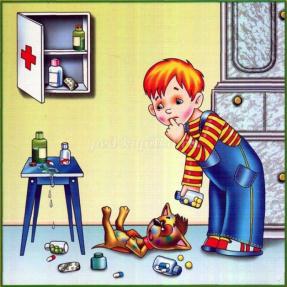 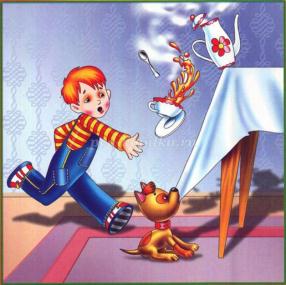 При возникновении пожара в отсутствии взрослых - ребенку важно знать следующее:
- не прятаться под стол, в шкаф или под кровать (пожарные могут сразу не заметить ребенка и могут не успеть его спасти);
- по возможности выбежать на балкон или выглянуть в окно и кричать о помощи.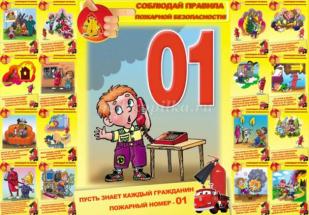 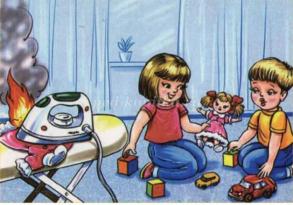 Безопасность ребенка дома и на улицеГотовя своего ребенка самостоятельно ходить в школу или кататься на велосипеде во дворе дома, вы должны обойти с ним весь двор, отмечая потенциально опасные места. 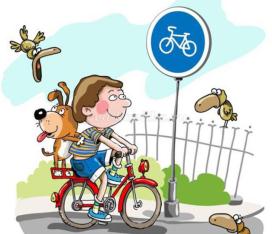 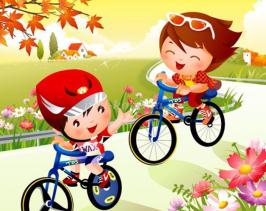 Ребенок должен запомнить следующие правила:
1. Не выходить на улицу без взрослых.2. Не играть на тротуаре около проезжей части.3. Переходить дорогу только по пешеходному переходу на зеленый сигнал светофора.
4. Ездить на велосипеде в городе только там, где нет автомобилей.
5. Маленькие дети должны кататься на велосипеде только в присутствии взрослых, детям старшего дошкольного возраста даже в присутствии взрослых не следует ездить на велосипеде по тротуару, так как они могут мешать пешеходам, могут наехать на маленького ребенка, сбить пожилого человека, толкнуть коляску с малышом.6. Быть внимательным, но не сверхосторожным и не трусливым.
7. Хорошо знать ориентиры в районе своего дома. 
8. Ходить по середине тротуара, не приближаясь к кустам и дверям, особенно заброшенных домов.9.Знать все безопасные места, где можно укрыться и получить помощь.
10.Не привлекать к себе внимания манерой поведения.Безопасность в общественном транспорте
Посоветуйте ребенку садиться рядом с водителем или контролером, ждать автобус только в хорошо освещенном месте. Разумеется, укрепите в ребенке веру в собственный инстинкт. Он должен уйти, как только почувствует какой- то дискомфорт. Если с ним заговорит незнакомец, ему необходимо привлечь к себе внимание окружающих, чтобы при необходимости кто-нибудь мог прийти на помощь.При пользовании общественным транспортом необходимо соблюдать следующие правила.1.Нельзя показывать деньги, привлекая к себе внимание.
2.Нельзя близко подходить к краю дороги во время посадки на автобус, особенно в период гололеда.3.Нельзя стоять у дверей - это мешает входу и выходу пассажиров.
4.Нельзя высовываться и высовывать руки в открытые окна.
5.Принято уступать место пожилым людям, пассажирам с маленькими детьми, Инвалидам"Безопасность на дорогах"Переходить улицу можно только по пешеходным переходам. Они обозначаются специальным знаком « Пешеходный переход»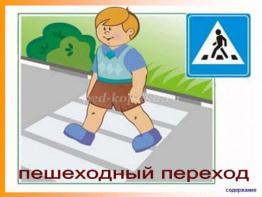 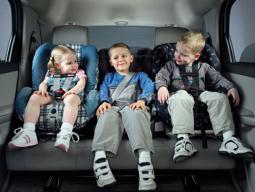 Если нет подземного перехода, ты должен пользоваться переходом со светофором.
Вне населенных пунктов детям разрешается идти только с взрослыми по краю навстречу машинам. Если твои родители забыли, с какой стороны нужно обходить автобус, трамвай, можешь им напомнить, что эти транспортные средства опасно обходить как спереди, так и сзади. Надо дойти до ближайшего пешеходного перехода и по нему перейти улицу. Ни в коем случае нельзя выбегать на дорогу. Перед дорогой надо остановиться. Нельзя играть на проезжей части дороги и на тротуаре. Безопаснее всего переходить улицу с группой с группой пешеходов.При движении автомобиля:- приучайте детей сидеть в автомобиле только на заднем сиденье; не разрешайте сидеть рядом с водителем, если переднее сиденье не оборудовано детским креслом;- не разрешайте малолетнему ребенку во время движения стоять на заднем сиденье: при столкновении или внезапной остановке он может перелететь через спинку сиденья и удариться о переднее стекло;
- не разрешайте детям находиться в автомобиле без присмотра.Самым лучшим способом обучения детей всегда был собственный пример. Если хотите научить ребенка правилам безопасности, прежде всего, сами выполняйте их.
Как можно чаще говорите с детьми, помогайте решать пусть даже малозначительные проблемы.Рекомендации родителям по безопасностиУважаемые родители!
Вы являетесь для детей образцом поведения. Вы — объект любви и подражания для ребенка. Это необходимо помнить всегда и тем более, когда вы делаете шаг на проезжую часть дороги вместе с малышом.Чтобы ребенок не попал в беду, воспитывайте у него уважение к правилам дорожного движения терпеливо, ежедневно, ненавязчиво.
Ребенок должен играть только во дворе под вашим наблюдением. Он должен знать: на дорогу выходить нельзя.
Не запугивайте ребенка, а наблюдайте вместе с ним и используйте ситуацию на дороге, дворе , улице; объясните, что происходит с транспортом, пешеходами.
Развивайте у ребенка зрительную память, внимание. Для этого создавайте дома игровые ситуации.
Пусть ваш малыш сам приведет вас в детский сад и из детского сада домой.
Ваш ребенок должен знать:
на дорогу выходить нельзя;
дорогу можно переходить только с взрослыми, держась за руку взрослого;
переходить дорогу надо по переходу спокойным шагом;
пешеходы — это люди, которые идут по улице;для того чтобы был порядок на дороге, чтобы не было аварий, чтобы пешеход не попал под машину, надо подчинятся светофору: красный свет — движенья нет, желтый свет — внимание, а зеленый говорит: «Проходи путь открыт»;
машины бывают разные (грузовые, легковые); это транспорт. Машинами управляют водители. Для транспорта предназначено шоссе (дорога). Когда мы едем в транспорте, нас называют пассажирами. Во время езды в транспорте нельзя высовываться из окна.4.3. Развитие речи детей старшего дошкольного возраста на основе LEGO-конструирования     Развитие речи ребенка является важным этапом в полноценном развитии личности человека в целом. Следует понимать, что речь является основой всякой умственной деятельности, именно это умение обеспечивает реализацию успешной коммуникации индивида с обществом. Также успехи в овладении детьми связной речью обеспечивают определенную успешность в учебной деятельности по всем предметам.
Главной задачей дошкольного детства является всестороннее развитие личности ребенка. Наряду с применением традиционных методик обучения в последнее время возрастает роль LEGO-технологии.
В качестве базовых способов организации работы с применением LEGO-технологий принято выделять конструирование декораций, воспроизведение действий персонажей с озвучиванием, конструирование моделей с последующим их описанием, использование предворяющей, сопровождающей и завершающей речи, использование сконструированных моделей для развития лексико-грамматической составляющей речи.
Существует несколько видов конструирования, которыми должны овладеть дети:1. Конструирование по простейшим чертежам и наглядным схемам: ребенок выполняет задания и строит постройку по схеме. Данная форма конструирования может применяться на различных этапах работы над звуком. 
2. Конструирование по теме: применяется на этапах автоматизации звука в словах, фразах, стихах и позволяет расширить кругозор и лексику по определенной теме. 
3. Конструирование по условиям: детям не дают идеальной модели (образца) конечной постройки, а также инструкции, описывающей способы ее возведения, а лишь определяются рамочные условия, которым конечный вид постройки должен соответствовать (например, построить гараж для легковых или грузовых машин, собрать дачный дом и т.д.). Для ребенка это проблемная ситуация, которую он должен решить самостоятельно. В данном случае мы ориентируемся на понимание лексического значения слов, логико-грамматических структур, ориентацию в пространстве. Данный вид конструирования может применяться на этапах отработки звука в словах, фразах, стихах, связной речи.                                                                       4. Конструирование по образцу: детям предлагаются макеты (образцы) конечных построек, выполненных из деталей строительного материала. Применяется на занятиях по развитию связной речи. 
5. Конструирование по замыслу: ребенок сам вправе решать, что и каким образом он будет конструировать. Применяется на занятиях по закреплению звука в свободной речи.
Основные принципы использования LEGO-технологий:
- доступность и наглядность материала;- систематичность и последовательность обучения и воспитания;
- работа по индивидуальной траектории с учетом возрастных особенностей детей.
- личностно-ориентированный подход (обращение к опыту ребенка, предоставление детям широкой самостоятельности, поощрение их инициативы)
В педагогике LEGO-технология интересна тем, что, опираясь на использование интегрированных принципов, она объединяет в себе как элементы игры, так и элементы непосредственного экспериментирования. Игры LEGO здесь выступают способом исследования и ориентации ребенка в реальном мире.Следует подчеркнуть, что работа по развитию речи с применением LEGO-технологий делает логопедический процесс более результативным. Дети воспринимают занятия как игру, которая не вызывает у них негативизма, а приучает детей к внимательности, усидчивости, точному выполнению инструкций. Все это помогает лучшему усвоению не только коррекционного, но и основного материала, предполагаемого в рамках основной образовательной программыЭтапы развития способностей к конструированию:
1. Планировать предстоящую деятельность, представлять ход работы по операциям, описывать окончательный результат готового изделия.
2. Овладевать элементами графической грамотности: умение охарактеризовать модель.3. Самостоятельно конструировать. 4. Овладевать конкретными конструкторскими умениями во взаимодействии с воспитателем и детьми.5. Самоконтроль во время конструирования и взаимопроверка детей за выполнением модели в соответствии с поставленными задачами и запланированным образцом.6. Определять назначение получившегося изделия. Важно отметить и то, что в процессе игры с конструктором ребенок развивает:
- Мышление: умение сравнивать, обобщать, анализировать, классифицировать;
-Концентрацию внимания- Мелкую моторику.- Умение следовать образцу.- Пространственное воображение, способность видеть разные способы создания образов и построек.- Добиваясь определенного результата, ребенок развивает целенаправленность собственных действий.Таким образом, работа по развитию речи с применением LEGO-технологий является примером инновационного подхода в педагогике, в полной мере отвечающего требованиям современной системы образования и воспитания. Использование конструирования в образовательном процессе направлено не только на развитие речевой функции, но и на развитие личности ребенка в целом.4.4. Книга – лучший друг ребят «Чтение – это один из истоков мышления и умственного развития» (В.А. Сухомлинский)Сегодня взрослые часто задаются вопросом: «А не устарело ли чтение?» Действительно, так ли остра потребность в чтении сегодня, в век высоких технологий, когда существует столько альтернативных способов получения информации? На самом деле сегодня чтение человеку еще нужнее, чем сто лет назад, и никакие другие информационные технологии его не заменят, т.к. в процессе общения с книгой человек не только познаёт прошлое, настоящее и будущее, но и учится думать, анализировать, развивается творчески; таким образом, формируется нравственная и культурная основа его личности.Именно в семье воспитывается личность ребёнка. И без чтения здесь не обойтись. Роль семьи в формировании отношения к книге чрезвычайно велика. Если чтение входит в образ жизни взрослых членов семьи, ребёнок это улавливает и впитыает. Впечатления, полученные дома, остаются неким эталоном для сравнения, оценки на всю жизнь и реализуются уже  в собственной семье.Заложенные в дошкольном детстве образовательные, мировоззренческие, нравственные, культурные и физические приоритеты определяют жизненный путь поколений, воздействуют на развитие и состояние всей цивилизации. Сейчас необходимо как можно больше внимания уделять становлению внутреннего мира ребёнка, воспитанию в нём созидательного начала.Чтение развивает речь человека, делает её правильной, чёткой, понятной, образной, красивой, влияет на душу человека, учит его сострадать, быть милосердным, чувствовать чужую боль и радоваться чужому успеху.Особое место в нашем детском саду занимает ознакомление детей с художественной литературой как средством развития интеллекта, речи, позитивного отношения к миру, интереса и любви к книге.При восприятии литературного произведения дети прежде всего обращают внимание на героев, их интересуют внешность персонажа, его действия, поступки. Они переживают всё, что происходит с героем: бурно радуются победе положительного персонажа, благополучному исходу событий, торжеству добра над злом. На примерах ситуаций, в которые попадают герои книг, ребенок учится понимать, что такое добро и зло, дружба и предательство, сочувствие, долг, честь.Дети любят слушать и читать стихи. Круг чтения младших дошкольников в связи с этим составлют главным образом произведения русского фольклора – частушки, потешки, песенки, игры. Эти произведения наилучшим образом соответствуют потребностям младшего дошкольника, т.к. сочетают в себе слово, ритмику, интонацию, мелодию и движения. В жанрах детского фольклора, где в простых, незатейливых, коротких стихотворениях ребёнку рассказывается о правилах личной гигиены (например, «Водичка, водичка, умой моё личико»), и о правилах жизни среди людей, и о том высоком, что должно быть в человеке, что делает его нравственным.Дошкольник с его наглядно-действенным и наглядно-образным мышлением лучше воспринимает текст с опорой на иллюстрации, когда слово и образ дополняют друг друга в сознании малыша. Детей старшего дошкольного возраста знакомят с весёлыми приключениями героев книг, воспитывая, тем самым, чувство юмора. При чтении стихотворений ребёнок развивает и совершенствует художественно-речевые исполнительские навыки.Чтение, рассказывание и пересказывание художественной литературы ребёнку оказывает огромное влияние на интеллектуальное, умственное, творческое, психологическое и психофизиологическое развитие. Чтение формирует художественно-речевые навыки, нравственные качества ребёнка, передаёт представления  о жизни, труде, об отношении к природе, развивая, тем самым, социальный опыт и трудовую деятельность.Огромную роль здесь играет совместное чтение. Читать ребенку книжки необходимо с самого раннего возраста. Но не стоит думать, что читать вслух надо только до тех пор, пока ребенок не научится читать самостоятельно. Совместное чтение в семье – это увлекательнейшее занятие, которое необычайно сближает всех ее членов. Читать ребенку – это уникальный способ общения, который практически не имеет замены. Задача взрослого – открыть ребенку то чудо, которое носит в себе книга, то наслаждение, которое доставляет погружение в чтение. Поэтому необходимо научить ребенка любви к чтению.Как же привить детям интерес к чтению и любовь к книгам? Никогда не наказывайте за проступки чтением. Это грубая ошибка воспитания и лучший способ вызвать отвращение к книге.Читайте сами. Если ребёнок никогда не видел маму и папу с книгой в руках, то откуда же у него родится любовь к чтению?Читайте вместе с ребёнком. Обсуждайте прочитанное. Выясняйте значение трудных или незнакомых слов.Берите для первых чтений только подходящие книги – яркие, с крупным шрифтом, где много картинок и сюжет, за которым интересно следить.Устраивайте выставку рисунков по мотивам прочитанных книг.Чтение должно быть систематическим – по 10-15 минут в день. Это сформирует у ребёнка привычку ежедневного общения с книгой.Все эти приоритеты, заложенные в дошкольном возрасте, гармонично развивают ребёнка как полноценную личность.Любовь к чтению, привитая с детства, сопровождает человека на протяжении всей жизни.«Книга для детей – это в самом деле хорошая пища – вкусная, питательная, светлая, способствующая их духовному росту»К.И. Чуковский4.5. Семья – здоровый образ жизни. Добрые советы, как здоровье сохранить Уважаемые родители! Помните!Здоровая семья — это крепость, в которой ребенок чувствует себя защищенным! Это гнездо, в котором ему спокойно и уютно. Семья, родители должны удовлетворить многие жизненно-важные потребности ребенка, должны многому научить детей. Ребенок — это пластилин, что из него вылепишь — то и будешь иметь! Это чистая доска, что напишешь, — то и останется на всю жизнь! В здоровой семье — здоровый ребенок! В больной семье — больной!Формирование здорового образа жизни детей дошкольного возраста.Дошкольное детство - очень короткий период в жизни человека. Формирование привычки к здоровому образу жизни - одна из ключевых целей в системе дошкольного образования. И это вполне объяснимо - только здоровый ребенок может развиваться гармонично. Дошкольный возраст является решающим в формировании фундамента физического и психического здоровья. До семи лет ребёнок проходит огромный путь развития, не повторяемый на протяжении последующей жизни. Именно в этот период идет интенсивное развитие органов и становление функциональных систем организма, закладываются основные черты личности, формируются характер, отношение к себе и окружающим.Именно поэтому с раннего возраста необходимо приобщать ребёнка к заботе о своем здоровье, воспитывать у него заинтересованность и активность в саморазвитии и самосохранении.Главная задача педагогов детского сада и родителей в работе по приобщению к здоровому образу жизни – формировать разумное отношение к своему организму, учить вести здоровый образ жизни с раннего детства, владеть необходимыми санитарно-гигиеническими навыками. Родители должны поддерживать в домашних условиях принципы формирования здорового образа жизни в оптимальном сочетании со всеми здоровье сберегающими мероприятиями, проводимыми в детском саду.Привычка к здоровому образу жизни — это главная, основная, жизненно важная привычка; она аккумулирует в себе результат использования имеющихся средств физического воспитания детей дошкольного возраста в целях решения оздоровительных, образовательных и воспитательных задач. Поэтому дошкольное учреждение и семья призваны в дошкольном детстве, заложить основы здорового образа жизни, используя различные формы работы. Именно в семье, в дошкольном образовательном учреждении на ранней стадии развития ребенку должны помочь, как можно раньше понять непреходящую ценность здоровья, осознать цель его жизни, побудить ребёнка самостоятельно и активно формировать, сохранять и приумножать свое здоровье.Здоровый образ жизни — это не просто сумма усвоенных знаний, а стиль жизни, адекватное поведение в различных ситуациях, дети могут оказаться в неожиданных ситуациях на улице и дома, поэтому главной задачей является развитие у них самостоятельности и ответственности. Все, чему мы детей научим, они должны применять в реальной жизни.Формирования культурно-гигиенических навыков у детей дошкольного возраста является одной из самых актуальных при воспитании детей этого возраста. Гигиеническая культура столь же важна для человека, как и умение разговаривать, писать, читать. Уход за собой дарит человеку ощущение чистоты, здоровья. Необходимо приучать ребёнка к гигиеническому индивидуализму: своя расчёска, своя постель, свой горшок, свой носовой платок, своё полотенце, своя зубная щётка. Подводить детей к пониманию того, что соблюдение чистоты тела важно не только для охраны личного здоровья, но и здоровья окружающих.  В детском саду воспитатели приучают воспитанников заботиться о своем здоровье и здоровье окружающих, формировать навыки личной гигиены, дают знания о здоровой пище, ориентируют детей на здоровый образ жизни. Пути решения задач: занятия, игры - занятия, изобразительная деятельность, прогулки, гигиенические процедуры, закаливающие мероприятия, игры, спортивные мероприятия, праздники, беседы, чтение литературы. Обучение организовывают не только на занятиях, но и во всех режимных моментах, когда возникают ситуации, наталкивающие детей на принятие решения по этой проблеме. Несомненно, главными союзниками в этой работе  должны быть родители. Семья и детский сад – два воспитательных института, каждый из которых обладает своим особым содержанием и дает ребенку определенный социальный опыт.Условия жизни, нравственная и эмоциональная атмосфера, в которой живет ребенок, целиком и полностью зависит от взрослых, и они, бесспорно, несут ответственность за счастье и здоровье детей.Рекомендации родителям о здоровом образе жизни ребёнкаДорогие взрослые! Вашему ребёнку как воздух необходим режим дня, разумно составленный, соответствующий возрастным особенностям. То, что ребёнок привыкает в одно и то же время есть, спать, активно действовать, создаёт благоприятные предпосылки для его всестороннего развития.Режим дня должен быть достаточно гибким. В зависимости от условий (домашних, климатических, от времени года, индивидуальных особенностей ребёнка) он может меняться, но не более чем на 30 минут в ту или иную сторону. После зарядки ребёнку необходимо принимать водные процедуры (закаляться водой). Начинать надо с самых простых процедур: умывания, обтирания, потом перейти к обливанию, к прохладному душу, а можно и к более сложным — купанию в бассейне или открытом водоёме.Очень полезно совмещать закаливание воздухом и водой (непосредственно за воздушной ванной проводится водная процедура). В летнее время утренняя прогулка обязательно заканчивается умыванием с обтиранием, обливанием, душем или купанием.Снижать температуру воды надо постепенно — с учётом возраста вашего ребёнка, состояния его здоровья, характера процедуры. Проводить процедуры следует систематически, примерно в одни и те же часы, предварительно хорошо настроив ребёнка. В качестве местных закаливающих процедур используются: умывание, обтирание по пояс, мытьё рук и обливание, игры с водой, «топтание в тазу».Недостаточная двигательная активность – гипокинезия – все больше «молодеет». Она отмечается не только у детей старшего возраста, но все чаще у младших школьников, дошкольников и даже у совсем маленьких детей. Двигательная активность является важнейшим компонентом образа жизни и поведения дошкольников. Она зависит от организации физического воспитания детей, от уровня их двигательной подготовленности, индивидуальных особенностей, телосложения и функциональных возможностей растущего организма. Дети, систематически занимающиеся физкультурой, отличаются жизнерадостностью, бодростью духа и высокой работоспособностью. Физическая культура занимает ведущее место в воспитании детей и немалая роль в приобщении детей с раннего возраста к здоровому образу жизни ложится на плечи родителей.Для снятия возбуждения перед сном, можно посидеть на кровати рядом с ребенком; мягко, плавно погладить его по спине вдоль позвоночника, поцеловать, сказать, что завтра все будет хорошо, все у него получиться, что он умный и добрый.Следить, чтобы пробуждение ребенка было плавным (он должен полежать в кровати не менее 10 минут; ставить будильник в изголовье детской кроватки противопоказано).Проводить с ребенком водные гигиенические процедуры, а после проветривания комнаты - утреннюю гимнастику под музыку.В период риска заболевания ОРВИ давать, в виде добавки к супам, чеснок и зеленый лук.Обеспечивать ребенка одеждой из натуральных волокон, чтобы она способствовала полноценному кожному дыханию и правильному теплообмену.Нужно убедительно сказать ребенку, что после физкультуры, необходимо снять спортивную майку и надеть сухую, сменную.Предупредить ребенка, что сразу после физкультуры нельзя пить холодную воду.4.6. Рекомендации родителям по организации активного семейного отдыха.Проведение совместного семейного отдыха – будь то семейные туристические походы, активный отдых на море, в горах, участие в спортивных семейных играх, например, «Папа, мама, я – спортивная семья», велосипедные прогулки в лес и т.д. – благотворно действуют на дошкольников и их родителей. Родители совместно с детьми могут:1. В зимнее время – совершать лыжные прогулки с детьми, кататься на коньках, на санках, совершать пешие прогулки в ближайший лес, парк, лепить во дворе снежные крепости, фигуры.2. В весеннее и осеннее время – брать детей с собой в однодневные туристические походы, совершать совместный отдых на море, на даче, организовывать совместные дворовые затеи с подвижными играми.3. В летнее время – загорать, плавать, устраивать шумные, подвижные игры на улице.4. Устраивать совместные семейные чтения о здоровом образе жизни. (Например, стихотворение А.Барто «Девочка чумазая» вызывает желание малышей умываться и мыть руки с мылом, произведение С. Михалкова «Про девочку, которая плохо кушала» поможет побороть плохой аппетит, стихотворение С. Михалкова «Про мимозу» расскажет о необходимости закаливания и т.п.)4.7. Гендерное воспитание девочек и мальчиков в семьеОт того, как мы воспитаем наших детей, какие личностные качества мы в них сможем развить именно с учетом их индивидуальных и гендерных особенностей, напрямую зависит то, какими женщинами и мужчинами они в дальнейшем станут, какими родителями будут для своих детей. Значение периода дошкольного детства неоценимо в целом для развития личности ребенка. Все важнейшие качества личности, задатки и способности формируются именно в дошкольном возрасте.Часто, родители забывают, что девочки и мальчики по-разному видят, слышат, осязают, по-разному воспринимают пространство и ориентируются в нем, а главное – по-разному осмысливают все, с чем сталкиваются в этом мире. И уж, конечно, не так, как мы – взрослые.Наблюдая за современными детьми, можно отметить, что девочки становятся агрессивными и грубыми, а мальчики перенимают женский тип поведения. В старших группах  многие девочки лишены скромности, нежности, терпения, не умеют мирно разрешать конфликтные ситуации. Мальчики же, наоборот, не умеют постоять за себя, слабы физически, лишены выносливости и эмоциональной устойчивости, у них отсутствует культура поведения по отношению к девочкам. Содержание игр детей так же вызывает тревогу: дети демонстрируют модели поведения, не соответствующие полу ребенка, не умеют договариваться в игре, распределять роли. Кроме того, в процессе трудовой деятельности, дети затрудняются самостоятельно распределять обязанности с учетом пола партнера. Мальчики не проявляют желания прийти на помощь девочкам тогда, когда нужна физическая сила, а девочки не спешат помогать мальчикам там, где нужна тщательность и аккуратность.Чтобы исправить ситуацию «смешения» полов, родителям нужно корректировать процесс воспитания девочек и мальчиков. Нельзя воспитывать детей по принципу «так, как воспитывали меня».Рекомендации по воспитанию девочекВо-первых, очень важно чтобы между дочерью и мамой (а также папой) были теплые, доверительные отношения. В свою очередь родителям необходимо подчёркивать нежные и заботливые отношения в паре, чтобы у девочки сложились впечатления о счастливой семейной жизни.Отцу следует находить время на общение с дочерью: показывать, что дочь отличается от него, она другого пола; но делать это он должен с уважением и благожелательностью, чтобы она поняла, что достойна любви мужчины.Уважать личность дочери, проявляя удовлетворённость её поступками, формировать позитивную самооценку девочки.У мамы с дочерью должны быть свои «женские секреты»: мама должна находить время для разговора с дочерью «по душам». Беседы должны быть регулярными.Настоящая забота друг о друге демонстрируется через уважение к старшему поколению.Мама должна привлекать дочь к «женским» домашним делам, передавая ей секреты своего мастерства.Девочке необходимо чувствовать, что она может доверять своим родителям, - что они всегда готовы понять ее чувства, желания и нужды.Девочкам требуется больше помощи и ободрения. Предлагая помощь девочке, вы даете ей понять, что она вам не безразлична, что вы о ней заботитесь.Девочкам нужно больше внимания и признания в ответ на то, какие они есть, что они чувствуют и чего хотят.Девочки испытывают потребность в том, чтобы их любили за то, какие они есть. Восхищайтесь ими!Рекомендации по воспитанию мальчиковПапе, общаясь с сыном, следует сдерживать эмоции, стараться разговаривать, не повышая тона, спокойно.Мальчикам нужно реже ЗАПРЕЩАТЬ, а чаще РАЗРЕШАТЬ что-то дополнительное за хороший поступок.Мальчикам должны быть естественными проявлять свою эмоциональность (не ругать за слезы). Мамам нужно больше доверять воспитание сына папе: он ЧУВСТВУЮТ, как нужно воспитывать мужчину.Формировать в мальчиках чувство ответственности.Обязательно поощрять желание делать в доме мужскую работу!Обязательно должен быть физический, телесный контакт - для повышения самооценки мальчика.Мама - ЗАБОТИТСЯ, а папа - ФОРМИРУЕТ мужчину.Задача родителей - проявить по отношению к мальчику больше доверия, приятия и одобрения, чтобы мотивировать его к деятельности.Итак, мальчика и девочку ни в коем случае нельзя воспитывать одинаково. Они по-разному говорят и молчат, чувствуют и переживают. Постарайтесь понять и принять наших мальчишек и девчонок такими, какие они есть, такими разными и по-своему прекрасными, какими создала их природа. А вот удастся ли сохранить, раскрыть, развить эти задатки, не повредить, не сломать – зависит только от нас с вами.4.8. «Лук от семи недуг» или о пользе лука для детского организмаЛук в саду и в огороде,Да при всём честном народе,Развивается, растёт.От болезней нас спасёт!Виды лука.  Репчатый лук — особый овощ, не зря его так активно используют в народной медицине. Полезен он и детям, и сегодня мы расскажем, с какого возраста его следует ввести в рацион, как применять в лечебных целях и избежать проблем со здоровьем.Лук-батун – многолетнее растение, имеющее полые трубчатые листья, как у лука репчатого, но не образующего такой же луковицы (у батуна появляется небольшая по размеру луковица цилиндрической формы, переходящая в ложный стебель).   Лук-порей – двухлетнее травянистое растение. Относится к числу ценных в пищевом отношении овощных культур.  Репчатый лук – двухлетнее растение с хорошо сформированной луковицей.   Состав и полезные свойстваНа 86 % лук состоит из воды, углеводов в нем около 8,2 %, белков — 1,4 %, жиров — лишь . В нем присутствует комплекс из 12 незаменимых кислот, которые человеческий организм сам вырабатывать не может. Среди них наибольшая доля принадлежит триптофану — 5% от общей массы. Эта аминокислота повышает выработку серотонина, способствуя улучшению настроения. В луке содержится значительное количество аскорбиновой кислоты и токоферола, а также полный комплект витаминов группы В (тиамин, рибофлавин, пиридоксин и пантотеновая кислота).Ранней весной, когда молодой лук еще не созрел, а фрукты уже не столь богаты витаминами, репчатый лук станет основательной подпиткой для ослабленного авитаминозом организма. При соответствующем хранении в нем сохраняются активными практически все полезные вещества. Благодаря высокому содержанию витамина С лук повышает иммунитет. Другие достоинства знаменитого овоща:Эффективное антивирусное средство — эфирные масла, выделяемые луком, помогают бороться против простудных заболеваний и гриппа, достаточно их периодически вдыхать на протяжении дня. Также можно использовать для профилактики вирусов.В луке содержится колоссальное (сравнительно с другими овощами) количество фитонцидов — особых летучих веществ, обладающих антибактерицидным действием. Они активны против стрептококковой инфекции, палочек Коха (туберкулеза), возбудителей дифтерии и дизентерии, а также многих других, не менее грозных недугов.Помогает при анемии — повышению гемоглобина способствует комбинация фолиевой кислоты и железа. Чтобы улучшить состав крови достаточно употреблять лук в любом виде: сырым или после термической обработки.При регулярном употреблении лука активизируется липидный обмен, происходит очищение крови. Однако в чрезмерных количествах, а также при некоторых заболеваниях пищеварительной системы он может быть вреден и даже опасен.В луке присутствует кальций, который благотворно действует на сердечно-сосудистую систему.Помогает при запорах, в том числе продолжительных.Лук имеет ярко выраженное стимулирующее действие — он улучшает состояние при повышенном артериальном давлении, ослабленном состоянии, в том числе после затянувшейся болезни.Лук рекомендуют употреблять при расстройствах сна — обладает мягким, абсолютно безопасным снотворным эффектом. Лук детямО пользе лука знают все, это вкусный пищевой продукт, полезный овощ со множеством витаминов и, если его правильно применять, профилактическое и лечебное средство при большом количестве болезней.  Лук едят в сыром и вареном виде, принимают его как лекарство от кашля, капают луковый сок в нос от насморка, делают из него маски для лица и волос, вдыхают его пары. Все мамы знают о полезных свойствах лука. Поэтому им поскорее хочется дать лук детям. Даже в официальной медицине используются лекарства на основе лука. Так можно ли лук детям — давайте разберемся вместе.Сырой лук детямКогда говорят о пользе лука, всегда имеют ввиду сырой лук. Но этот продукт несёт для организма человека как пользу так и вред.Польза-Улучшает аппетит, повышает секрецию желудка, кишечника, поджелудочной железы и бронхов.-Источник витаминов: аскорбиновой кислоты, витамина В1,  провитамина А, витамина Е, и минералов: кальция, фосфора, калия, натрия, кобальта, меди.-Содержит флавониды, особенно важным из них считают кварцетин или витамин Р, укрепляющий стенки сосудов и обладающий противораковым действием.-Содержит эфирные масла в основном серосодержащие, среди которых есть фитонциды,  убивающие бактерии, вирусы и грибки.-Лук содержит много клетчатки, которая нормализует работу кишечника.-Лук благоприятно влияет на обмен веществ, концентрацию холестерина и глюкозы в крови.-Лук на ночь в сочетании с молоком или мёдом обладает успокаивающим действием на центральную нервную систему и улучшает засыпание.Больше всего витаминов —  в первых слоях лука под кожурой, а больше всего фитонцидов — в донце луковицы.Вред- Лук относится к острым продуктам. Он раздражает слизистые оболочки желудочно-кишечного тракта (ЖКТ), способен вызвать нарушения пищеварения, неприятные ощущения животе.- Сырой лук — достаточно жесткий продукт и требует умения жевать, поэтому нужно следить, чтобы ребенок тщательно пережевывал его, или измельчать лук для ребенка.Вареный лук детямВареный (печеный) лук  — это, прежде всего,  кулинарный продукт, фитонциды в нём разрушаются полностью, витамины — частично.Но после термической обработки лук полезен для пищеварения, не раздражает пищеварительную систему, в нём содержится клетчатка, нормализующая стул, калий, оказывающий положительное влияние на работу сердца, флавоноиды, в том числе кварцетин. Вареный лук нормализует концентрацию глюкозы в крови.Когда можно лук детям?Сырой лук детям репчатый или зеленый можно после 3х лет, в умеренном количестве,  и только в том случае, когда у малыша нет болезней желудка, кишечника, желчного пузыря, поджелудочной железы.Сырой лук детям любого возраста рекомендуется давать в небольшом количестве, не как самостоятельное блюдо, а в сочетании с другими продуктами: в составе салата, с хлебом, с первым или вторым блюдом. При таком употреблении полезные свойства лука сохраняются, витамины, особенно витамин Е и каротин в комплексе с жирами лучше усваиваются, а раздражающий эффект на ЖКТ уменьшается.Рекомендуемое количество — не более 1 луковицы среднего размера в сутки, распределить на 2-4 приёма.Пожевать зеленый лук, как любят некоторые дети, полезно для полости рта и  зубов, т. к. при этом убиваются вредные микробы. Но лучше, чтобы ребенок делал это после еды, а не натощак. В этом случае, раздражающее действие на желудок меньше и, заодно, происходит санация ротовой полости после еды.Зеленый лук детямЗеленый лук  — это проростки или побеги лука любого сорта. Для приёма внутрь в сыром виде он гораздо более полезен, чем репчатый. В пёрышках зелёного лука больше витаминов и минералов, чем в репчатом луке, зато фитонцидов в нём меньше. Лук в саду и в огороде, да при всём честном народе,Развивается, растёт. От болезней нас спасёт.Стихотворения про лук.4.9. Детский рисунок – ключ к внутреннему миру ребёнка. Все дети без исключения любят рисовать. Рисуют дети то, что видят вокруг себя, что любят, о чем мечтают. Поэтому любой детский рисунок можно считать, как говорят психологи, проективным, то есть отражающим внутренний мир и переживания ребенка.Рисунок, который появляется на листке бумаги, под рукой юного творца отображает его природное стремление выражать «себя» и свой внутренний мир во внешнем мире. Понаблюдайте за тем, насколько ваш рисующий ребенок увлечен тем, что делает. Он уходит всем своим существом в то, что делает. Он в этот момент сконцентрирован на все 100% на самом процессе. Его детская творческая энергия направлена на лист бумаги. И он не замечает несовершенств, которые  нам взрослым очевидны. Мы смотрим на рисунок ребенка критически, а сам ребенок – нет. Он радуется самому творению, он и лист бумаги – одно целое. Ребенок еще не разделен со своим творениями, он живет тем, что делает. Попробуйте позвать ребенка к столу в тот момент, когда он творит, и вы поймете, чем ребенок отличается от взрослого. Ребенок играет в игру, и он весь в этой игре. Он увлечен, и вырвать его из-за какой-то мелочи (например, обедать) бывает нелегко. При этом ребенку нет нужды в совершенных игрушках, или совершенных красках, карандашах. Он творит из всего, что у него есть под руками. Вы наблюдали за тем, как ребенок рисует по песку? Вы же знаете, что ребенку важно рисовать, и при этом сгодятся и обои в вашей спальне! Он творит! Он выражает свое творческое начало, и ему неважно на определенном этапе, кто оценит его труд! Потом, если критиков будет много его творчеству, он закроется, он наработает тысячу комплексов, с которыми пойдет во взрослую жизнь. Но до того как взрослые критики, успеют насадить в его чистое сознание «как правильно» и «как неправильно», он, творя, летает на крыльях радостного удовольствия самим процессом. И очень важно взрослым не мешать ребенку. Важно помочь раскрыться ему еще больше, еще эмоциональнее выражать себя на листке бумаги. Потому что, если ребенок освоит в детском возрасте, вкус творчества и концентрации на том, что он делает, вкус к сосредоточению, то и во взрослой жизни он будет парить на крыльях самого процесса  творения своей жизни. Ребенок творит свой мир на бумаге, и через игры. Взрослый творит свой мир через взрослые игры и «взрослые» рисования на холсте реальности своими мыслями и эмоциями.Помогите ребенку расти! Как? Не мешаете ему творить свой мир. Его внутренняя система руководства подсказывает ему как ему жить. Ваша задача, как взрослого, помочь ему раскрыться, словно бутон раскрывается в цветок. Внутри бутона уже есть сам цветок, только бутон еще не раскрыл потенциал красоты цветка. Так и ваш ребенок, он как бутон в себе содержит весь потенциала Человека с большой буквы. И, если ему не мешать своими взрослыми «ограничениями» и страхами, он достигнет наивысшего потенциала в своей жизни. Рисунок помогает ему осваивать такие процессы, как сосредоточение и концентрация на реальности жизни, которые так не хватает взрослому человеку.Очень часто родители критикуют качество детского рисунка: «не похоже», «криво», «так не бывает» — вместо того чтобы подумать над бесценной информацией, которую несет любой детский рисунок. Дело в том, что дети не обладают способностью излагать сложные эмоции словами. Если малыш чего-то боится, он говорит: «Мне страшно», а если он испытывает горечь от несправедливости, чувство вины, ощущение ненужности и тому подобные эмоции, он просто плачет. И вы хоть на уши встаньте, но не добьетесь от него, ни слова по этому поводу. Но если вы дадите лист бумаги и попросите что-нибудь нарисовать, то, вполне возможно, получите ответ на вопрос.Итак, ваш ребенок нарисовал рисунок. Сосредоточьтесь на сюжете. Дети рисуют то, что их волнует. Если ребенок рисует героев своих любимых книг или фильмов — замечательно. Это его первое предпочтение, привязанность. Такие дети легко увлекаемы, и это можно использовать в обучении.Если в рисунках много животных — это может говорить о чувствительности и ранимости. Дети часто отождествляют себя со зверями. По тому, какое настроение у животного на картинке, можно судить о душевном комфорте малыша.Технику рисуют мальчишки. И это совершенно нормально. Рисунки сражений могут говорить о том, что ребенок выплескивает свою природную мужскую агрессию. А вот сцены убийств, насилия и катастроф скорее расскажут о страхах ребенка. Если сюжет повторяется довольно часто, то страх может быть стойким и надо посоветоваться с психологом. Если же эпизодический, после просмотра боевика или криминального сюжета из новостей, — это вполне естественное проявление тревожности.Обратите внимание на цвета. Психически здоровый ребенок использует яркую гамму и по назначению: солнце желтое, небо синее, трава зеленая. Если превалирует красный, мы можем сказать, что ребенок очень активный, возможно, даже агрессивный. Синий — грусть, возможно, ребенок скучает по кому-то из близких. А вот черный цвет и штриховки, рвущие бумагу, могут говорить о страхе, отгороженности, подавленности. Если большинство рисунков окрашены в черное — обязательно посоветуйтесь со специалистом.Детское рисование в своем развитии проходит несколько определенных общих этапов. Характерно, что дети, воспитывающиеся в условиях разных культур, в своих рисунках обязательно проходят стадии «марания», «головоногов» и т.п. Рисунки детей разных народов, но одного возраста поражают удивительным сходством.В этой связи возникает ряд вопросов. Во-первых, почему и зачем дети рисуют? Во-вторых, почему на определенном этапе изобразительная деятельность переживает бурный расцвет, а затем интерес к рисованию (также в определенном возрасте) внезапно угасает? В-третьих, чем обусловлено существование этого ограниченного во времени периода детского рисования и наличие внутри него сменяющих друг друга этапов?По мнению некоторых специалистов, изобразительная деятельность имеет особый биологический смысл. Детство - период интенсивного становления физиологических и психических функций. Рисование при этом играет роль одного из механизмов выполнения программы совершенствования организма и психики.Советы для родителей:поощряйте детское творчество, любые нестандартные решения и приёмы работы; это говорит о развитой фантазии ребёнка;не критикуйте детские работы. На фоне критики ребёнок может вообще отказаться рисовать;не улучшайте и не дорисовывайте ничего в детских работах. Это может обидеть ребёнка;обсуждайте все работы своего ребёнка и можете даже вывешивать их на стену;рассматривайте работы других детей, картины художников, чтобы у ребёнка появилось желание рисовать так же.Основой для приобретения детьми художественного опыта являются занятия по изобразительной деятельности в детском саду. А в семье необходимо обогащать этот опыт, создавая благоприятные условия для развития детского творчества. Дома ребёнок не ограничен во времени и может рисовать, сколько захочет, может использовать материалы, которые не используются на занятиях в детском саду.Важная задача взрослых состоит в том, чтобы сформировать у ребёнка интерес к рисованию, а технику правильного рисования он может освоить в детском саду.4.10. Как помочь ребёнку запомнить графическое изображение цифр. Обучаем ребенка арифметикеОбучение детей цифрам и счету сегодня имеет много вариантов. Можно, например, воспользоваться обучающим курсом методики Глена Домана. Он представляет собой карточки с изображением разного количества одинаковых точек. Дошкольник сначала учится отличать и сравнивать количество этих точек. Затем ему надо предлагать обозначить карточки цифрами.Мальчик или девочка, умеющие считать, цифры запомнят намного быстрее. То есть, вначале надо научить ребенка считать до пяти. Обязательным является использование предметов для счета. В доме можно считать все, что угодно: чашки, ложки, цветы, пуговицы, детские игрушки, пальчики. Можно ставить пять чашек на стол и каждый раз забирать по одной – две (добавлять). Ребенок должен пальчиком пересчитывать их количество. Когда дошкольник хорошо освоит счет в пределах пяти и будет безошибочно пересчитывать предметы в пределах пяти, тогда можно приступить к усвоению цифр. Начинать нужно с единицы, пробовать ее писать. Затем пишется и запоминается двойка с демонстрацией двух игрушек, предметов, ботинок. Когда ребенок хорошо усвоит цифры и счет в пределах пяти, тогда нужно расширять умение счета до десяти. А для этого лучшим образом подходят пальцы. Затем аналогичным способом с малышом учат цифры от 5 до 10.Родители должны использовать любые ситуации для закрепления счета. Считайте котов во дворе, машины, конфеты в коробке, детей на площадке. Можно даже считать купюры в кошельке (желательно начинать с одинаковых купюр минимального номинала).Если вы будете заниматься с ребенком регулярно, то первые успехи вам гарантированы очень скоро. Не забывайте хвалить своего ученика, стимулировать его. Делайте это в присутствии других взрослых и детей.Очень часто родители, пытаясь дать ребенку первое представление о математике, сосредотачиваются исключительно на порядковом счете или на зазубривании цифр. Естественно и то, и другое — занятие полезное, однако, если вы действительно хотите научить ребенка считать, то нужно знакомить его не с цифрами, а количествами и не просто заучивать с малышом счет до десяти, а помочь ему понимать произносимые значения, развивать математическое мышление. Для ребенка слова «Четыре яблока» должны быть не пустым звуком, малыш должен четко представлять, сколько это яблок и понимать, что, к примеру, четыре больше, чем два.Математика для малышей. Основная цель математических игр — научить ребенка зрительно узнавать число, понимать, какое больше, какое меньше, какие одинаковы, какое количество соответствует каждой цифре и что будет, если к трем яблокам добавить еще одно. Хочется заметить, что это именно игры, а не уроки. Детям в этом возрасте не слишком понравится, если вы будете постоянно пытать их вопросами вроде «Покажи цифру 3» «Скажи, сколько здесь палочек?». Их нужно заинтересовать, ненавязчиво добавить математические задачки в повседневные сюжетные игры. Порядковый счет в обычной жизни. Первым делом, обратите внимание ребенка на то, что все вокруг нас можно посчитать и введите счет в вашу обыденную жизнь. Считайте ступеньки, по которым поднимаетесь, машины перед домом, поросят в сказке, свечки-палочки на вашем торте из песка и т.д. Попросите малыша принести Вам определённое количество ложек, когда Вы накрываете на стол. Перед походом в магазин договоритесь с ребёнком, что сегодня Вы купите ему 3 пачки сока, пусть самостоятельно возьмёт с полки нужное количество и т.д.Считаем всё! Считать можно голубей на улице, книжки на полке, любимых кукол или машинки, сколько ложек вымыла мама, сколько мороженого купил папа и т.д. Используем «считалки» в которых есть счёт до пяти-десяти для различных игр, чтобы определить кто будет первым ходить.Если Вы внимательно присмотритесь к Вашим ежедневным делам, то найдёте массу возможностей дать ребёнку новые знания, используя обычные бытовые моменты.Обращайте внимание ребёнка на цифры везде, где это можно сделать как бы между прочим: позволяйте ему переключать каналы телевизора, пусть поможет Вам определить автобус с нужным номером, на котором Вы поедете в гости к бабушке и т.д. Главное проявлять свою фантазию!Так постепенно ребенок запомнит регулярно произносимую вами последовательность «один, два, три…» и потихоньку начнет соотносить ее с увиденным количеством. Когда у ребенка сложится некоторое представление о количествах, можно начинать вводить цифры. Теперь уже, подсчитав что-либо, вы не просто называете число, но и показываете соответствующую цифру. Вот еще несколько вариантов математических игр:Выкладываем дорожки из счетных палочек и подбираем подходящие цифры — длина получившихся дорожек поможет ребенку понять, какая цифра больше;Вкладываем нужное количество спичек в пронумерованные коробки;Накладываем нужное количество кубиков в машины с номерами (машины можно нарисовать на бумаге);Почитайте своему ребёнку интересные стихи про цифры и счет, и, возможно, обучение пойдет быстрее и легче.Цифры живут на различных предметах:В календарях и трамвайных билетах,На циферблатах часов, на домах,Прячутся цифры в книжных томах,И в магазине, и в телефоне,И на машине, и на вагоне...Цифры повсюду, цифры кругом.Мы их поищем и сразу найдём.Главное, не надо ругать детей, если у них сразу не получается. Они только приступили к обучению и для них детей всё очень сложно. Самое основное в обучении дошкольников математике – это наглядный материал и игровые занятия. Для закрепления цифр будут полезны игры, в которых ребенку нужно найти одинаковые цифры и совместить их. Например, можно подбирать домики к игрушкам по номерам, расставлять машинки по пронумерованным гаражам и т.д. Или сыграть в математическую игру «Паровозик». Для этого нарисуйте на бумаге или соорудите из конструктора паровоз, пронумеровав вагоны. Каждый пассажир, подходя, будет называть номер своего вагона, а малыш пускай рассаживает всех по местам.Еще в запоминании цифр помогут книги со стихами про цифры: Маршак «Веселый счет» Главное - научить ребёнка тому, что цифра «говорит» о количестве каких-то предметов. Самое простое упражнение – писать на отдельном листке цифру и строить соответственно ей башню из кубиков. Цифра два «говорит» о том, что башню нужно построить из двух кубиков, а пять требует для башни пять штук.Изучая цифры можно лепить их из пластилина, составлять из счетных палочек, шнурков, пуговиц, рисовать пальчиком в воздухе, на ладони.Обучая ребенка математике очень важно знать характерные особенности его психических процессов. Индивидуальный подход, постоянство и заинтересованность родителей помогут ему запомнить все цифры и применять их в жизни.Памятка для родителей «Стихи и игры про цифры и счёт».Математическая игра «Цифра спряталась»Нужны рисунки, похожих на цифры, предметов.Ребенок внимательно смотрит на рисунок и затем угадывает, какая же цифра в нем спряталась.Математическая игра «Волшебный мешочек»В мешочек прячется цифра из картона или пластика. Малыш на ощупь угадывает, что же это за цифра.Математическая игра «Математические пазлы»Из картона делаются цифры от 1 до 9. Затем каждая из них разрезается на две части. Малыш должен их восстановить. Если для него это задание слишком легкое, его можно усложнить, разрезав цифры на 3, 4 или 6 частей.Игра «На что похожа цифра»Мама спрашивает у ребенка, на какую цифру похожи очки, и кроха должен показать цифру 8.Математическая игра «Угадай, что за цифра?» Мама читает стихотворение, ребенок должен назвать цифру, о которой шла речь в стихотворении, а затем найти её и показать.4.11. Ребёнок с ОВЗ в коллективе детейПолучение детьми с ограниченными возможностями здоровья общения в коллективе детей является одним из основных и неотъемлемых условий их успешной социализации, обеспечения их полноценного участия в жизни общества, эффективной самореализации в различных видах профессиональной и социальной деятельности. Дети с разными возможностями, с нарушениями развития и без них, должны научиться жить и взаимодействовать в едином социуме. Это одинаково важно для всех детей, так как позволит каждому максимально раздвинуть границы мира, в котором ребенок может реализовать свой интеллектуальный и социальный потенциал.В России, к сожалению, до сих пор не сформирована культура общения с «не такими, как все»… Поэтому нужно прививать её подрастающему поколению россиян. Начнём с того, что «особых» детей не стоит бояться. Несмотря на отличие, они такие же обычные дети. Просто в силу обстоятельств им нужно больше внимания и деликатности в общении. Например, решив с ними поиграть, нужно выбирать доступные им игры. Можно выделить восемь принципов толерантного отношения к детям с ОВЗ:1. Ценность человека не зависит от его способностей и достижений;2. Каждый человек способен чувствовать и думать;3. Каждый человек имеет право на общение и на то, чтобы быть услышанным;4. Все люди нуждаются друг в друге;5. Подлинное образование может осуществляться только в контексте реальных взаимоотношений;6. Все люди нуждаются в поддержке и дружбе ровесников;7. Для всех обучающихся достижение прогресса скорее может быть в том, что они могут делать, чем в том, что не могут;8. Разнообразие усиливает все стороны жизни человека.Данные принципы позволят ребенку с особыми потребностями, группе здоровых детей и  коллективу взаимодействовать друг с другом, исключив непонимание.Подобный опыт пойдёт детям на пользу: они научатся видеть и понимать трудности другого. Правда, нет ничего сложного? А ведь так мы можем изменить ситуацию вокруг, сделать наш мир добрее…4.12. Роль игры в жизни ребенка.Игра является ведущим видом деятельности дошкольников, благодаря которой ребенок развивается, получает информацию об окружающем мире, обретает опыт коммуникации. Однако такой мощный воспитательный эффект можно получить только при правильном проведении игр, организации деятельности с игрушками.  Игра для ребенка — это не просто развлечение или способ занять себя в свободное время. Это серьезная деятельность, которая является первым шагом по освоению норм и правил существования в социальной среде. Игра дает возможность ненавязчиво, в интересной и увлекательной для ребенка форме оказать на него следующее влияние:•	расширить кругозор;•	развивать психические процессы;•	удовлетворять детские эмоциональные и интеллектуальные потребности;•	развивать творческие способности;•	учить взаимодействовать в социуме;•	формировать характер и отношение к действительности;•	вырабатывать трудовые и познавательные навыки.Игра — это способ вхождения ребенка во взрослый мир, получения опыта человеческой деятельности, репетиция своей будущей жизни. Участие родителей в детской игре показывает, что они одобряют такие их занятия.Воспитание дошкольника путем нравоучений изначально обречено на провал. А вот использование игры как воспитательного средства позволит достичь значительных результатов. Возможности игры в этом плане огромны.Ребенку не нужно десять раз повторять правила поведения в общественных местах, за столом, на празднике и т.д. Проще показать это на примере игры и дать возможность попрактиковаться в их применении вплоть до выработки устойчивого навыка.Детям очень нравятся сюжетно-ролевые игры «В магазине», «Мы пассажиры», «На Дне рождения у подруги», «В гостях у Маши» и т.п. Дети учатся вежливости, быстрее запоминают словесные формулировки, которые используются в тех или иных обстоятельствах. Играя в такие игры, дети быстро вживаются в роль взрослого и уже сами начинают давать указания игрушкам или товарищам по игре «Не разговаривай за столом», «Уступи место в автобусе» и т.д. Получается, что теперь они стают инициатором выполнения существующих норм и правил. Причем в ходе игры можно воспроизводить, как позитивные, так и негативные способы действия. Эмоции и впечатления от разыгрывания разных форм поведения позволят детям интуитивно выбрать именно те, которые считаются нормой в нашем обществе. Таким образом, у дошкольников формируются модели правильного поведения.Игра как нельзя лучше помогает вырабатывать у ребенка такие черты характера как настойчивость, воля, желание победить. Особая роль в этом отводится подвижным играм. Большинство из них носит соревновательный характер, где выигрывает более ловкий, смелый, сообразительный. Кроме этого подвижные игры играют огромную роль в физическом воспитании дошкольников, выработке основ здорового образа жизни.Также часто в ходе игры ребенок ставится в условия, когда он должен делать самостоятельный выбор. Это способствует формированию у него ответственности за свои действия, уверенность в себе.Участие в игровой деятельности вызывает у детей много эмоций. Под воздействием этого у них закладывается способность к сопереживанию, сочувствию, проявлению снисходительности.Игра подталкивает ребенка к преобразованию существующей реальности, созданию вымышленной новой действительности. Это помогает развивать фантазию, воображение. Творческие, театрализованные игры способствуют выявлению талантов малыша, формированию эстетических склонностей.Играя в игры, ребенок имеет возможность примерять на себя различные социальные роли. Он отражает модели поведения в различных ситуациях, которые потом сможет использовать в своей взрослой жизни.В ходе игр у детей развивается умение действовать целенаправленно, прикладывать общие усилия для получения результата, помогать друг другу. Они взаимодействуют друг с другом, учатся устанавливать продуктивные  взаимоотношения.Огромную роль оказывает игровая деятельность на формирование коммуникативных компетентностей. Детям нужно научиться договариваться, правильно формулировать свои мысли, пользоваться готовыми речевыми шаблонами.Есть определенный алгоритм вовлечения детей в игровую деятельность. Если детям предлагается новая игра, с условиями которой они не знакомы, необходимо объяснить и показать, как в нее играют. Сначала взрослым отводится роль ведущего, а затем они становятся просто партнером по игре.Следует помнить, что играть нужно вместе с ребенком, а не вместо него!V. Консультации для родителей детей 5-7 лет Нестеркина Н.Ф., Костюкова Т.М., воспитатели смешанной группы 5.1. Опасные ситуации дома и в детском садуДорогие родители!Среди многих знаний, которые нужны человеку, наука безопасности – одна из самых первых. Люди придумали её, когда жили ещё в пещерах. Чтобы защититься от диких зверей и холода, человек научился разводить огонь и делать оружие. Люди построили города с большими домами, в которых уже не страшен дождь и мороз. Жизнь сегодня стала легче. Но опасностей в ней всё равно много. Это, конечно, не значит, что надо всего на свете бояться. У русского народа есть пословица «Пуганая ворона куста боится». Но смелость не должна быть неосмотрительной. Надо знать, как бороться с опасностями, чтобы уметь защитить себя.Важно, чтобы наши воспитанники  научились  применять на практике и  в реальной жизни всё - чему их научили в важный период – в  период дошкольного детства!  Но не бывает так, чтобы опасность возникла сразу, из ничего. Любое из неприятных событий не случилось бы, если бы их участники знали главные правила безопасного поведения:Предвидеть опасность.По возможности избегать её.При необходимости действовать.В младшем дошкольном возрасте выполнение этих правил полностью ложится на плечи взрослыхКто в ответе за безопасность ребенка дошкольного возраста?Ответ однозначен – родители, что естественно не исключает делегирование своих обязанностей няне, воспитателю в ДОУ и другим лицам. Родители должны всегда оценить потенциальную опасность для ребенка в том или ином месте и приложить все усилия по её снижению. Возможно, это станет для кого-то откровением, но даже если ваш ребенок в детском саду, у любимой бабули или подруги, это не снимает с вас ответственности за него.Ваша задача максимально обеспечить защиту своего ребенка дома и за его пределами, и быть готовыми оперативно отреагировать на любые возникшие проблемы. Ваш ребенок должен знать базовые правила безопасного поведения, которые включают в себя такие подразделы, как "Я и окружающий мир" - знания о себе, "Опасности пожарной безопасности", "Правила поведения в коллективе", "Поведение на воде", "Безопасное поведение в доме" - опасные места и предметы, "Безопасность на улице" - незнакомые люди, агрессивные животные и прочие опасности.В детском саду, начиная со средней группы и более углубленно в старшей и подготовительной, проводятся занятия по ОБЖ, игры, целевые прогулки, театрализованные представления, при помощи которых взрослые без нравоучений и назиданий вводят ребенка в мир, который таит в себе много неожиданностей.А те, кто временно опекает вашего малыша, должны понимать что такое «Безопасность детей дошкольного возраста». Они должны знать особенности вашего ребенка: что ему нельзя есть, чем его увлечь и какие его привычки. Должны знать, как быстро связаться с вами в случае экстренной ситуации, а вы обязаны быть, в свою очередь, всегда на связи. И, конечно же, вы сами должны быть ознакомлены с правилами безопасности жизнедеятельности дошкольника. Требования, предъявляемые в детском саду и дома должны быть едины. Как эффективно обеспечить безопасность дошкольника?Практические советы по обеспечению безопасности детей дошкольного возраста. Их не много, всего три, но это основа любой безопасности: Все потенциально опасные для ребенка дошкольного возраста места в доме должны быть максимально защищены. Простое правило, но часто игнорируемое. Открытые окна, кухонная плита, электрические розетки и так далее могут стать смертельно опасными для малыша, если вы отвернетесь хоть на минуту. Запомните, фраза «от всего не убережешься» НЕ оправдание, в данном случае лучше перестараться, чем потом горько сожалеть. Тем более способов защиты на сегодняшний день есть много. Например, эффективное средство разграничения доступа в квартире - это ворота безопасности, которые устанавливаются в дверные проемы или крепятся к произвольным местам на стенах. А для локальной защиты опасных мест можно применять колпачки на ручки плиты, блокираторы для окон и духового шкафа, заглушки на электрические розетки и защитные уголки на острые края мебели. Кстати, высокая мебель, которая может упасть (например, небольшой шкафчик) должна быть надежно закреплена к стене, это же касается и высоких предметов типа елки; Нельзя никогда оставлять ребенка наедине с потенциально опасными предметами. К таковым относятся, кстати, и многие игрушки. Мелкие детали, химические вещества (клей, краски, пластилин), острые, горячие или тяжелые предметы могут нанести значительный вред. Запомните, что даже обычная бытовая химия, которой вы моете тарелки, в случае заглатывания вещества (например, ребенок потянул в рот губку пропитанную им) может вызвать серьезнейший химических ожог ротовой полости и гортани малыша. А горячая кастрюля, поставленная на стол со скатертью, несет еще более реальную угрозу малышу. Ведь он может потянуть за край скатерти и ошпариться содержимым кастрюли. Фраза «я оставила трехлетнего сына на его пятилетнюю сестру и думала, что всё будет хорошо» – это преступление против своих детей. Это так же касается и прогулок на улице, где ходят большие собаки, взрослые с нездоровой психикой, на земле могут быть осколки бутылок и так далее. При прогулках на улице старайтесь находиться от малыша на таком расстоянии, чтобы вы четко видели, что он выкопал из земли или что находится рядом, обычно это расстоянии должно не превышать двух метров. Не забывайте, что даже современная детская площадка, сделанная по всем новым стандартам безопасности, может нести угрозу ребенку, например, от качающейся качели, удар которой способен нанести малышу серьезную физическую и психологическую травму; Всегда четко разъясняйте детям основы правил безопасности. Но всегда учитывайте их возраст. Если вы скажете двухлетке «не лезь в розетку, там ток», то в лучшем случае он вас НЕ поймет, а в худшем опустит отрицательную частицу «не» и именно полезет в розетку. А вы не знали, что дети игнорируют отрицательные частицы? В общем, учтите, что для каждого возраста и уровня восприятия должны быть свои методы обучениябезопасному поведению.Памятка для родителей. Что должен знать о безопасности ребенок дошкольного возрастаДошкольник должен осознать саму суть понятий: «опасно» и «безопасно» -уяснить, что есть опасные люди, предметы, явления природы. Уяснить суть здоровья и повреждения организма. Знать общую информацию о себе (фамилию, адрес места жительства, телефон и т.д.). Ребенок должен знать основные правила безопасности при нахождении дома, в том числе и правила пожарной безопасности – опасность игр с воспламеняющимися предметами, телефон пожарной службы и т.д. А также опасность розеток, горячих предметов (утюг, плита, обогреватель), открытых окон, разговоров по телефону с незнакомцами, открытие двери чужим людям и т.д. Ребенок дошкольного возраста должен знать основные правила безопасности при нахождении на улице - о том, что нельзя поднимать с земли шприцы, острые предметы, например, осколки стекла, разговаривать и идти куда-то с незнакомцами, подходить к большим собакам, залазить высоко на заборы и деревья и т.д. Дошкольник должен знать правила безопасного поведения в детском саду. Поведение в коллективе с детьми, передвижение по садику, выход на улицу, игры, правила обращения с предметами, которые могут представлять опасность для окружающих. Ребенок должен усвоить основные опасности, которые его могут подстерегать и правила поведения в этих ситуациях. Это опасности техногенного характера (пожары, поражения электрическим током, отравления газом из плиты и т.д.), опасности природного характера, (землетрясения, удары молний, ураганы и т.д.) - особенный акцент надо сделать на явлениях присущих данной местности. Ребенок должен знать базовые правила дорожного движения и основные знаки ПДД, например, «подземный переход», «наземный переход», «наземный переход», «пешеходная дорожка» и т.д. Дошкольник должен понимать правила поведения в основных ситуациях: «на солнце», «на воде», «на льду» и т.д., знать общие правила здорового питания и закаливания организма. Понимать, что ему полезно, а что нет. Ребенок должен иметь общее представление об охране окружающей среды и о том, как лучше оберегать природу.Берегите детей. Самое дорогое в нашей жизни – это жизнь наших детей!!!!5.2. Навыки безопасности детям посредством игрБезопасность детей дошкольного возраста может стать одной из тем игровых занятий в детском саду, дома. В процессе игры детям прививаются навыки уверенного поведения в экстремальных случаях. Перед игрой детям необходимо рассказать об опасных ситуациях, в которые попадали другие дети, животные, персонажи, а также проанализировать возможные варианты правильного поведения этих детей, которые помогли бы не привести к трагическому результату. Таким образом, детям прививаются навыки соответствующего поведения в случае опасности сегодня, а также предлагаются «рецепты» противостояния опасности на будущее.                                                 Аспекты игры   Игры, обучающие безопасности детей дошкольного возраста, преследуя одну цель, позволяют охватить несколько основных аспектов.   Первый из них познавательный, то есть, играя, ребенок получает новые знания и навыки, которые помогут ему адекватно реагировать на опасную ситуацию.  Второй — воспитательный. В процессе игры демонстрируются разнообразные модели общения людей. Ребенок получает и усваивает такую форму поведения, при которой, оставаясь добрым, можно быть осторожным и бдительным. Важный навык также заключается в том, что окружающему миру следует доверять, не забывая о безопасности.Суть третьего, поведенческого аспекта состоит в формировании соответствующих опасным ситуациям моделей поведения. Безусловно, благородная цель — безопасность детей дошкольного возраста в различных жизненных ситуациях, может быть достигнута только совместными стараниями педагогов и родителей. То есть навыки, полученные во время занятий в детском саду, должны быть закреплены родителями в семье.  Нередко взрослые, желая научить ребенка безопасности, прибегают к запугиванию. Но этот способ неэффективен, потому что страх парализует память, и в опасной ситуации ребенок может просто забыть полезные «рецепты» выхода из положения, которым его пытались научить. Поэтому, во время игр необходимо стремиться к тому, чтобы ребенок понял, как можно спокойно и уверенно выйти победителем из опасности.Итак, чтобы чувствовать себя в безопасности, дети дошкольного возраста должны научиться следующему:- знать свой адрес, свое имя, фамилии и имена родителей, также, желательно, номер телефона;- уметь уверенно, громко и четко говорить «нет»;- беречь ключи от квартиры, если гуляют без сопровождения взрослых;- придерживаться одного маршрута, если необходимо куда-либо ходить без взрослых;- гуляя без взрослых, не выходить за границы территории, обозначенной родителями;- всегда говорить родителям о своих планах, такую традицию желательно соблюдать всем членам семьи, чтобы ребенку не казалось, что контролируют только его.                     Несколько игр, закрепляющих навыки безопасности.Прививать необходимые навыки безопасности очень удобно, играя с детьми в игру «Что, если…». Находя, как в викторине, верный ответ на заданный вопрос, ребенок учится быстро принимать решение.Вопросы могут, например, быть следующими: «Что ты сделаешь, если мы потеряемся в магазине?», «Что ты ответишь, если кто-то чужой позовет покататься на машине?», «Что, если дети со двора позовут тебя погулять в парк?» и любые другие.Когда в детском саду проходят занятия по безопасности детей дошкольного возраста, дома следует попросить ребенка рассказать обо всех опасных случаях, которые он узнал, и снова обсудить их вместе. Ребенок должен различать понятия «незнакомец», просто незнакомый человек, и «опасный незнакомец». Незнакомый человек, пытающийся заговорить с тобой, а «безопасный незнакомец» — это милиционер, военный, продавец в магазине, у которых можно попросить помощь. По такому же принципу можно помочь дошкольнику усвоить понятия «безопасное место» и «опасное место», «безопасное время суток» и «опасное» время суток».Во время прогулок можно развивать у ребенка наблюдательность, соревнуясь, кто больше деталей внешности встречных людей запомнит: цвет глаз, волос, кожи, рост, шрамы, телосложение, родинки и т.д. Ответив в присутствии ребенка на вопрос незнакомого человека о времени, месте нахождения чего-либо, можно обсудить ситуацию, предположить, для чего человеку это было надо, как мы ему помогли. Также надо научить ребенка запоминать отличительные черты автомобилей: цвет, номера, наклейки.Игра «Незнакомец» учит детей отвечать отказом на любые обращения незнакомых взрослых. Педагог (взрослый) предлагает различные сюжеты ситуаций: незнакомец просит показать, где находится какой-либо дом, или просит найти упавший предмет, или просит помочь что-то донести до остановки и т.д.Дети обыгрывают ситуации и учатся четко отвечать взрослому «Я вас не знаю». В процессе игры также необходимо закрепить в сознании детей важнейшее правило: прежде, чем куда-то идти, необходимо получить разрешение родителей, а незнакомцы не имеют права это правило нарушать.В игре «Один дома» ребенок должен усвоить правило, что в отсутствие взрослых нельзя подходить к двери и отвечать незнакомцам, тем более открывать им двери. Если незнакомец просит позвать родителей, нельзя говорить, что их нет дома, а следует ответить, что они заняты и не могут подойти к двери, а также можно предложить ему обратиться к соседям.При этом дети должны знать, что такие  ответы являются не ложью, а мерами безопасности, потому что не существует проблем, которые милиционер, почтальон   или работник ЖЭКа могут решить с детьми. Ребенок должен уметь в подобных случаях задавать вопросы «Как вас зовут?», Какой номер телефона вы набрали, куда вы звоните?», «Что передать родителям?», зная что нельзя давать по телефону незнакомцам никакой информации о родителях, фамилии, адресе и т.д. В ролевых играх на тему «Один дома» наиболее наглядными и полезными будут сюжеты сказок «Красная шапочка», «Волк и семеро козлят», «Три поросенка», «Кот, лиса и петух».Игра «Подкуп» помогает дошкольнику понять, что предлагаемые незнакомцами подарки или угощения могут преследовать неблаговидную цель и совершаются ими для того, чтобы взамен получить какую-либо услугу. Ребенок должен усвоить правило, что у незнакомца нельзя ничего брать, а тем более, принимать его приглашение подойти за интересным подарком к машине, или зайти в соседний двор.Также ребенок должен запомнить, что если он, забыв о бдительности, отозвался на приглашение незнакомца, нужно немедленно громко кричать, звать на помощь прохожих и рассказывать о происшествии. Сюжеты для игры можно взять из сказок о Белоснежке или о спящей царевне и семи богатырях.Игра «Машина» поможет ребенку усвоить правило: чтобы никто силой не посадил в чужую машину, нужно научиться не приближаться к кромке тротуара на расстояние меньше, чем «три больших шага». Взрослые должны показать это расстояние и научить дошкольника его соблюдать. При этом ребенок должен помнить, что в чужую машину нельзя садиться, какую бы уважительную причину не приводил незнакомец, даже если он говорит, что приехал по просьбе родителей. Если в машину все же усаживают силой, следует громко кричать, что это чужие люди и звать на помощь прохожих.По подобной методике с дошкольниками следует провести ролевые игры на другие темы: «Если потерялся» (обратиться за помощью к «неопасным незнакомцам»); «Дорога домой» (нельзя отклоняться от маршрута); «Защита» (кричать, привлекать внимание); «Опасность» (действия в случае пожара и других ЧП, знание телефонов служб 01, 02, 03, 04) и т.д.Ролевые игры с детьми по безопасности, с одной стороны, являются эффективной профилактикой противодействия жесткому отношению к ним взрослых. С другой стороны, они учат тому, что при соответствующем правильном поведении, из любой опасной ситуации, которую могут создать «опасные незнакомцы», всегда можно выйти победителем, обратившись к готовым прийти на помощь «добрым незнакомым людям».5.3. Рекомендации родителям по воспитанию безопасности у дошкольника Уважаемые родители!Вы являетесь для детей образцом поведения. Вы — объект любви и подражания для ребенка. Это необходимо помнить всегда и тем более, когда вы делаете шаг на проезжую часть дороги вместе с малышом.Чтобы ребенок не попал в беду, воспитывайте у него уважение к правилам дорожного движения терпеливо, ежедневно, ненавязчиво.Ребенок должен играть только во дворе под вашим наблюдением. Он должен знать: на дорогу выходить нельзя.Не запугивайте ребенка, а наблюдайте вместе с ним и используйте ситуацию на дороге, дворе, улице; объясните, что происходит с транспортом, пешеходами.Развивайте у ребенка зрительную память, внимание. Для этого создавайте дома игровые ситуации.Пусть ваш малыш сам приведет вас в детский сад и из детского сада домой.Ваш ребенок должен знать: на дорогу выходить нельзя; дорогу можно переходить только с взрослыми, держась за руку взрослого;переходить дорогу надо по переходу спокойным шагом.Ребенок 5 лет уже четко различает понятия: пешеходы — это люди, которые идут по улице; для того чтобы был порядок на дороге, чтобы не было аварий, чтобы пешеход не попал под машину, надо подчинятся светофору: красный свет — движенья нет, желтый свет — внимание, а зеленый говорит: «Проходи, путь открыт»; машины бывают разные (грузовые, легковые); это транспорт. Машинами управляют водители. Для транспорта предназначено шоссе (дорога). Когда мы едем в транспорте, нас называют пассажирами. Во время езды в транспорте нельзя высовываться из окна.5.4. Гендерное воспитание.«Семья-главный фактор в становлении гендерной идентичности ребенка», так считают классики педагогики. И именно гендерное направление в воспитании детей дает возможность формировать в детях качество мужественности и женственности. Готовность к выполнению в будущем соответствующих полу социальных ролей, воспитывает культуру взаимоотношений между мальчиками и девочками.В настоящее время в дошкольных и школьных образовательных учреждениях обучение и воспитание строится по принципу равенства полов. В итоге это способствует развитию равноправных отношений между мужчинами и женщинами. Это замечательно. Но с другой стороны, следует помнить, что развитие мальчиков и девочек протекает по-разному. Учеными накоплен ряд интересных фактов различия мальчиков и девочек в формировании и развитии моторики, зрительного восприятия, речи.  По-разному происходит и полоролевая идентификация. Причиной этих различий являются как биологические, так и социальные факторы.Большинство тех, с кем ребенок сталкивается в процессе своего воспитания, - женщины (воспитатели детского сада, врачи, учителя). Поэтому мальчики гораздо меньше знают о поведении, соответствующем мужской половой роли, чем женской. Это приводит к тому, что мальчик вынужден строить свою половую идентичность преимущественно на негативном основании: не быть похожим на девочек, не участвовать в женских видах деятельности и т. п. Взрослые не столько поощряют «мужское» поведение, сколько осуждают «немужское» («тебе плакать стыдно, ты не девочка»). Это объясняет, почему у девочек полоролевая идентификация является непрерывным и менее конфликтным процессом, чем у мальчиков. Таким образом, в дальнейшем своем развитии мальчику предстоит трудная задача: изменить первоначальную женскую идентификацию на мужскую.Конечно, идеальным вариантом работы в этом направлении было бы привлечение мужчин в сферу образования и воспитания. Но реальность сегодняшнего дня не дает такой возможности. Профессия педагога остается практически женской прерогативой. Поэтому проблема формирования половой идентичности напоминает о необходимости её решения в интересах подрастающего поколения. Значит семья является для ребенка первым и наиглавнейшим социальным фактором влияния. Процесс становления гендерной идентичности происходит в условиях семьи.     Нейропсихологи, физиологи, психологи и педагоги считают, что формирование гендерной устойчивости обусловлено социокультурными нормами и зависит:от отношения родителей к ребенку,от характера родительских установок,от привязанности матери к ребенку,от привязанности ребенка к матери,от роли отца в воспитании ребенка.Несомненно, для развития личности ребенка необходима здоровая психологическая атмосфера в семье. Ее отсутствие неблагоприятно сказывается на формировании личности и в частности на половой идентификации ребенка. Личностные качества родителей также играют здесь немаловажную роль. Так же как и наличие у ребенка полной семьи, т.е присутствие в его жизни полноценных папы и мамы.Установлено, что наиболее выраженная идентификация с родителем того или иного пола у мальчиков происходит в возрасте 5-7 лет, а у девочек — в возрасте 3-8 лет. Успешность идентификации зависит от компетентности и престижности родителя того или иного пола в представлении детей, а также от наличия в семье идентичного их полу члена прародительской семьи (дедушки для мальчиков и бабушки для девочек).Более поздние исследователи говорят о том, что очень часто в иерархии семьи современного типа мать занимает главенствующую позицию, и как следствие отсутствие стабильности в занимаемых гендерных позициях. Поэтому ребёнок часто не осознаёт роли, отведённой его полу. Подобная асимметрия в распределении половых ролей характерна для неполных семей, где чаще всего родителем является «мать-одиночка» или бабушка.У мальчиков, воспитанных только матерью, наблюдается развитие «женских» черт характера: излишняя мягкость, феминизированность (женственность). Женщина для него выступает в роли авторитета, защитника, командира. В других случаях вследствие развития так называемой «компенсаторной мужественности» ребёнок, наоборот, становится чёрствым и жёстким. Тесная эмоциональная близость мальчика с матерью в период дошкольного детства влияет на его отношения со сверстниками, порой осложняя их, а сильный материнский гнёт может стимулировать неправильное увлечение ребёнка.Девочки легче адаптируются к разным ситуациям: они менее чувствительны, чем мальчики в этом возрасте и полностью копируют своих мам, бабушек, но при этом также не всегда знают, как вести себя и как строить отношения с представителями противоположного пола. Дочери разведённых родителей перенимают критическое отношение матери к ушедшему отцу и к мужскому полу вообще.Не однозначно и влияние отцов. Например, напряжённые, плохие отношения с отцами сильнее влияют на формирование половых девиаций у мальчиков и девочек, чем взаимоотношения с матерью. Слишком строгий и требовательный отец, которому ребёнок никак не может угодить, подрывает его самоуважение. Было установлено, что роль отцов в усвоении ребёнком половой роли может быть особо значимой — они в большей степени, чем матери приучают детей к соответствующим ролям, подкрепляя развитие женственности у дочерей и мужественности у сыновей. Если мужчина покинул семью до того, как его сыну исполнилось пять-шесть лет, то сын впоследствии часто оказывается более зависимым от своих ровесников и менее уверенным в себе, чем мальчик из полной семьи.По данным отечественных психологов, неудовлетворенная потребность в общении с родителем своего пола приводит к идентификации с родителем другого пола. Для девочек атмосфера в семье является более благоприятной, чем для мальчиков, у которых чаще не удовлетворяется потребность в близких отношениях с родителями и потребность в безопасности. Идентификация у девочек протекает успешнее: 43 % девочек против 8 % мальчиков имеют, по данным автора, высокую степень идентификации с родителем своего пола. У мальчиков чаще встречается неадекватная или нечеткая идентификация, связанная с отсутствием отца в семье. Мальчики, живущие без отца фактически с момента рождения, ориентируются в мужских занятиях больше на взаимодействие с воображаемым отцом.Интересна роль фактора депривации в формировании гендерной идентичности. Некоторые исследования показывают, что она является своего рода механизмом половой идентификации. Особенно важно, что этот механизм активно включается именно у мальчиков в условиях современного социума. Дети не приемлют в своём обществе других детей, чье поведение не соответствует полоролевой идентификации. Так женственных мальчиков отвергают мальчики, но охотно принимают девочки, и наоборот — маскулинных девочек отталкивают девочки, но принимают мальчики. Некоторые исследователи считают, что решающую роль в формировании образа, идеальной модели поведения играет не идентификация или желание уподобиться некоему образцу, а эмоциональный дефицит. То есть ребёнка привлекает пол того значимого лица, от которого он был в детстве отчуждён. Дети, чьё поведение соответствует гендерным ожиданиям, чувствуют себя отличными от сверстников противоположного пола, которых они воспринимают как непохожих, экзотических по сравнению со сверстниками собственного пола. У мальчиков, независимо от их будущей сексуальной ориентации, такие проблемы встречаются гораздо чаще:1) для мальчиков на всех этапах формирования гендерной устойчивости требуются дополнительные усилия, без которых развитие автоматически идёт по женскому типу;2) давление на мальчиков при проявлении женских качеств сильнее, чем на девочек с проявлением мужских качеств; (женственный мальчик вызывает неодобрение, насмешки, а маскулинная девочка воспринимается спокойно и даже положительно);3) в раннем детстве мальчики и девочки находятся под влиянием матерей и вообще женщин, поэтому с возрастом мальчиков необходимо переориентировать на мужские образцы поведения, так как нетипичное гендерное поведение в детстве имеет для мужчин, независимо от их сексуальной ориентации, множество отрицательных последствий.Таким образом, можно сделать вывод о том, что в современных условиях процесс становления гендерной идентичности для мальчиков проходит довольно проблематично и поэтому в семейном воспитании необходимо учитывать и применять дифференцированные формы воспитания девочек и мальчиков с учетом их различий.Компетентность родителей в вопросах гендерного воспитания зависит от их систематического и целенаправленного самообразования и саморазвития. 5.5. Как научить ребенка делать подарки1.	Формируйте у ребенка желание отдавать, делиться (например, своими игрушками со сверстниками), делать приятное окружающим людям с раннего детства.2.	Расскажите ребенку о том, что подарки любят и дети, и взрослые. Что подарок – это вещь, которую мы дарим по собственному желанию и навсегда. 3.	Объясните, что подарки дарят не только на праздник (день рождения, Новый год, Рождество, Международный женский день, День защитника Отечества и т. д.), но и чтобы выразить признательность, благодарность, любовь и дружбу, сочувствие, симпатию. 4. Объясните ребенку, что подарок необязательно должен быть большим, дорогим, купленным в магазине и т. д. Его можно сделать своими руками. Пусть это будет рисунок или поделка, которую он сможет сам подарить кому-то из членов семьи. Кроме того, для этого не нужно ждать особого повода. 5. Не заставляйте ребенка делать подарок, он должен захотеть этого сам. 6. Искренне благодарите ребенка за сделанный подарок. Это поможет закрепить у него желание что-то подарить в дальнейшем.7. Приобщайте ребенка к совместному выбору подарков для всех членов семьи. Расскажите о том, что нужно учитывать разные обстоятельства: соответствие подарка поводу, возрасту, полу, пожеланиям и интересам того, кому он предназначается, оригинальность, полезность подарка. 8. Объясните, что дарить нужно то, что интересно и необходимо одаряемому, а не самому дарителю, а также то, что подарки дарят не за поступки, а из-за отношения к человеку. 9. Привлекайте ребенка к оформлению подарка, его упаковке и вручению.        Вкладывая свой труд, фантазию, частичку души, украшая подарочную коробку, он научится получать от этого удовольствие, не будет бояться высказывать пожелания. 10. Привлекайте ребенка к участию в семейных поздравлениях. Со временем это станет для него нормой, и ему не придется напоминать о том, что нужно поздравить маму с днем рождения и 8 Марта, папу с Днем защитника Отечества, дедушку с Днем пожилого человека.
11. Прививайте ребенку умение получать подарки: учите говорить слова благодарности, проявлять внимание к подаренному, разворачивать упаковку при получении и т. д.12. Не допускайте демонстративную оценку и обсуждение подарка, если он вам не понравился, при ребенке. В противном случае он быстро научится копировать такое поведение, и однажды вам придется из-за этого краснеть.5.6. Нравственно-патриотическое воспитание дошкольника в семье и ДОУ«Воспитание любви к родному краю, к родной культуре, к родному городу, к родной речи – задача первостепенной важности, и нет необходимости это доказывать. Но как воспитать эту любовь? Она начинается с малого – с любви к своей семье, к своему дому. Постоянно расширяясь, эта любовь к родному переходит в любовь к своему государству, к его истории, его прошлому и настоящему, а затем ко всему человечеству».Академик Д.С.ЛихачёвДошкольный возраст – фундамент общего развития ребенка, стартовый период всех высоких человеческих начал. Сохранить «человеческое» в наших детях, заложить нравственные основы, которые сделают их более устойчивыми к нежелательным влияниям, учить их правилам общения и умению жить среди людей – вот главные идеи воспитания нравственно-патриотических чувств у дошкольников. Самое большое счастье для родителей – вырастить здоровых и высоконравственных детей.Издавна ведется спор, что важнее в становлении личности: семья или общественное воспитание (детский сад, школа, другие образовательные учреждения). Одни великие педагоги склонялись в пользу семьи, другие отдавали первенство общественным учреждениям.Так, Я.А. Коменский назвал материнской школой ту последовательность и сумму знаний, которые получает ребенок из рук и уст матери. Уроки матери - без перемен в расписании, без выходных и каникул. Чем много образнее и осмысленнее становится жизнь ребенка, тем шире круг материнских забот. Я.А. Коменскому вторит другой педагог-гуманист И.Г. Песталоцци: «…семья - подлинный орган воспитания, она учит делом, а живое слово только дополняет и, падая на распаханную жизнью почву, оно производит совершенно иное впечатление».В основе новой концепции взаимодействия семьи и дошкольного учреждения лежит идея о том, что за воспитание детей несут ответственность родители, а все другие социальные институты призваны помочь, поддержать, направить, дополнить их воспитательную деятельность. Исходя из этого, нравственно-патриотическое воспитание включает целый комплекс задач:— воспитание у ребенка любви и привязанности к своей семье, дому, детскому саду, улице, поселку;— формирование бережного отношения к природе и всему живому;— воспитание уважения к труду;— развитие интереса к русским традициям и промыслам;— формирование элементарных знаний о правах человека;— расширение представлений о городах России; своем городе;— знакомство детей с символами государства (герб, флаг, гимн);— развитие чувства ответственности и гордости за достижения страны;— формирование толерантности, чувства уважения к другим народам, их традициям.Данные задачи решаются во всех видах детской деятельности в условиях дошкольного учреждения: при непосредственно-образовательной деятельности, в играх, в труде, на прогулке, в быту, воспитывая в ребенке не только патриотические чувства, но и формируя его взаимоотношения со взрослыми и сверстниками. В нашей группе есть патриотический уголок, где собрано множество предметов и картинок, которыми мы пользуемся в беседах с детьми о нашей стране России и нашем поселке Курагино.Как же приобщить детей к нравственно-патриотическому воспитанию?1. Расскажите, что семья и дом – это очень важные ценности в жизни каждого человека. Расскажите о традициях своей семьи, своих близких друзей. Предложите ребенку сначала построить дом из конструктора, деревянных кубиков. Когда дом построен, поиграйте вместе с ребенком в «новоселье», разместите кукол, зайчиков, мишек. Посмотрите, прочно ли построен дом, красив ли, удобен ли для жилья. Объясните почему это называется домом.2. Знакомство дошкольников с родным поселком является непростой задачей, потому что маленькому ребенку трудно представить устройство большого поселка, историю его возникновения, достопримечательности. Рассказывайте ребенку сначала о семье, улице проживания, потом о детском саде, микрорайоне, затем о поселке, стране.Дошкольники очень рано начинают проявлять интерес к истории страны, края. Организуйте экскурсии в музей, к мемориалу «Вечный огонь», расскажите о тяжелой жизни в военное время, отсутствии еды, и о том, как чтят память погибших.3. Приучайте ребенка бережно относиться к вещам, игрушкам, книгам. Объясните ему, что в каждую вещь вложен труд многих людей. Постарайтесь развивать интерес к содержанию книги. Сходите с ребенком в библиотеку и посмотрите, как там хранят книги. Игровой прием «как в библиотеке» поможет приучить ребенка к бережному отношению к книге.4. Воспитывайте у ребенка уважительно-бережное отношение к хлебу. Понаблюдайте за тем, как привозят и разгружают хлеб. Расскажите, как выращивают хлеб, сколько труда в него вложено.5 . Расскажите ребенку о своей работе: что вы делаете, какую пользу приносит ваш труд людям, Родине. Расскажите, что вам нравится в вашем труде.6. Игра учит наблюдательности, помогает формировать представления об окружающем. Возвращаясь с ребенком из детского сада, предложите ему поиграть в игру «Кто больше заметить интересного?», «Давай рассказывать друг другу, кто больше заметит интересного на нашей улице. Я вижу, что машины убирают улицу. А что ты видишь?». Дома предложите ребенку нарисовать, что больше всего понравилось. 7. Любовь к Родине – это любовь к природе родного края. Общение с природой делает человека более чутким, отзывчивым. Чаще выезжайте с детьми на природу, устраивайте прогулки в лес. 	В нравственно-патриотическом воспитании огромное значение имеет пример взрослых, в особенности же близких людей. На конкретных фактах из жизни старших членов семьи (дедушек и бабушек, участников Великой Отечественной войны, их фронтовых и трудовых подвигов) необходимо привить детям такие важные понятия, как «долг перед Родиной», «любовь к Отечеству», «трудовой подвиг», «бережное отношение к хлебу». Важно подвести ребенка к пониманию, что мы победили потому, что любим свою Отчизну, Родина чтит своих героев, отдавших жизнь за счастье людей. Их имена увековечены в названиях городов, улиц, площадей, в их честь воздвигнуты памятники. Как можно чаще рассматривайте с детьми семейные фотоальбомы, рассказывайте детям о жизни, трудовых буднях, заслугах ваших родителей, дедушек и бабушек, ваших родственников. На своем примере показывайте детям уважение, любовь и почтение к близким людям, к родному краю и своей стране.Данные задачи решаются во всех видах детской деятельности: на занятиях, в играх, в труде, в быту — так как воспитывают в ребенке не только патриотические чувства, но и формируют его взаимоотношения со взрослыми и сверстниками. 	Таким образом, можно сказать, что нравственно-патриотическое воспитание дошкольников является важнейшей частью общего воспитания молодого поколения, и вы, уважаемые родители способны воспитать достойного Человека. А мы, воспитатели с большим удовольствием вам в этом поможем.5.7. Математика – это интересно В дошкольном возрасте закладываются основы знаний, необходимых ребенку в школе. Математика представляет собой сложную науку, которая может вызвать определенные трудности во время школьного обучения. К тому же, далеко не все дети обладают математическим складом ума, поэтому важен период подготовки к школе. В детском саду проходит формирование элементарных математических представлений. Важно, чтобы к началу обучения дошкольники имели следующие знания по математике: - счет до десяти в возрастающем и убывающем порядке, умение узнавать цифры подряд и вразбивку, количественные (один, два, три...) и порядковые (первый, второй, третий...), числительные от одного до десяти; - предыдущие и последующие числа в пределах одного десятка, умение составлять числа первого десятка; - узнавать и изображать основные геометрические фигуры (треугольник, четырехугольник, круг, овал); - основы измерения: ребенок должен уметь измерять длину, ширину, высоту при помощи веревочки или палочек; сравнивание предметов: больше - меньше, шире - уже, выше – ниже, длиннее – короче. Основу из основ математики составляет понятие числа. Однако число, как, впрочем, практически любое математическое понятие, представляет собой абстрактную категорию. Поэтому зачастую возникают трудности с тем, чтобы объяснить дошкольнику, что такое число, цифра. В математике важным является не качество предметов, а их количество. Операции собственно с числами на первых порах трудны и не совсем понятны ребенку. Тем не менее, вы можете учить детей счету на конкретных предметах. Ребенок понимает, что игрушки, фрукты, предметы можно сосчитать. При этом считать предметы можно «между делом». Например, на прогулке вы можете попросить ребенка подсчитать встречающиеся вам по дороге предметы. Известно, что выполнение мелкой домашней работы очень нравится ребенку. Поэтому вы можете обучать ребенка счету во время совместной домашней работы. Например, попросите ребенка принести вам определенное количество каких-либо нужных для дела предметов. Точно так же можно учить ребенка отличать и сравнивать предметы: попросите его принести вам большой клубок или тот поднос, который шире. Наглядность - важный принцип обучения ребенка. Когда ребенок видит, ощущает, щупает предмет, обучать его математике значительно легче. Поэтому одним из основных принципов обучения детей основам математики является наглядность. Изготавливайте математические пособия, потому что считать лучше какие-то определенные предметы, например цветные кружочки, кубики, полоски бумаги и т.п. Хорошо, если вы сделаете для занятий математикой геометрические фигуры, если у вас будут игры «Лото» и «Домино», которые также способствуют формированию элементарных навыков счета у детей. Школьный курс математики вовсе не прост. Зачастую дети испытывают разного рода затруднения при освоении школьной программы по математике. Возможно, одной из основных причин подобных трудностей является потеря интереса к математике как предмету. Следовательно, одной из наиболее важных задач подготовки ребенка к школьному обучению будет развитие у него интереса к математике. Приобщение ребенка к этому предмету в условиях семьи в игровой и занимательной форме поможет им в дальнейшем быстрее и легче усваивать сложные вопросы школьного курса. Играем, вмести с детьми Счет в дороге. Дети очень быстро устают в транспорте, если их предоставить самим себе. Это время можно провести с пользой, если вы будете вместе с ребенком считать. Сосчитать можно проезжающие трамваи, количество пассажиров-детей, магазины или аптеки. Можно придумать каждому объект для счета: ребенок считает большие дома, а вы маленькие. У кого больше? Сколько вокруг машин? Обращайте внимание ребенка на то, что происходит вокруг: на прогулке, на пути в магазин и т. д. Задавайте вопросы, например: "Здесь больше мальчиков или девочек?", "Давай сосчитаем, сколько скамеек в парке", "Покажи, какое дерево высокое, а какое самое низкое", "Сколько этажей в этом доме?" и т. д. Мячи и пуговицы. Понятия пространственного расположения легко усваиваются в игре с мячом: мяч над головой (вверху), мяч у ног (внизу), бросим вправо, бросим влево, вперед-назад. Задание можно и усложнить: ты бросаешь мяч правой рукой к моей правой руке, а левой рукой - к моей левой. В действии малыш гораздо лучше усваивает многие важные понятия. Далеко ли это? Гуляя с ребенком, выберите какой-нибудь объект на недалеком от вас расстоянии, например лестницу, и сосчитайте, сколько до нее шагов. Затем выберите другой объект и также сосчитайте шаги. Сравните измеренные шагами расстояния, - какое больше? Постарайтесь вместе с ребенком предположить, сколько шагов потребуется, чтобы подойти к какому-то близкому объекту. Угадай, сколько в какой руке. В игре могут участвовать двое и больше игроков. Ведущий берет в руки определенное количество предметов, не больше 10 (это могут быть спички, конфеты, пуговицы, камешки и т. д.), и объявляет играющим, сколько всего у него предметов. После этого за спиной раскладывает их в обе руки и просит детей угадать, сколько предметов, в какой руке. Счет на кухне. Кухня - отличное место для постижения основ математики. Ребенок может пересчитывать предметы сервировки, помогая вам накрывать на стол. Или достать из холодильника по вашей просьбе три яблока и один банан.5.8. Как правильно общаться с ребёнком Не в каждой семье у родителей есть возможность оставаться с ребенком дома. Психологи назвали основные правила поведения работающих родителей:Правило 1. Не приходите домой голодными. Если вы голодны, то становитесь раздражительным и нетерпеливым. У некоторых на этом фоне начинаются головные боли. Старайтесь перед приходом домой выпить хотя бы чашку чай или съесть йогурт.Правило 2. Не переутомляйтесь. Чрезмерная физическая и умственная нагрузка плохо влияет на самочувствие. Человек становится раздражительным. Старайтесь в течение рабочего дня делать маленькие перерывы для отдыха. Ребенок вовсе не виноват в том, что вас загрузили на работе, к тому же он просто не поймет, почему, когда вы пришли домой, он вызывал у вас раздражение. Переступая порог дома, оставляйте за дверью все «взрослые» проблемы.Правило 3. Правильно расставляйте приоритеты. Никогда не говорите о работе как о самом важном в вашей жизни. В общении с ребёнком всегда давайте понять, что самое главное - это он и ваша семья.Правило 4. Общение с ребенком важнее всего. Если вы заняты приготовлением ужина или взяли работу на дом, не отталкивайте ребёнка. Уделите ему внимание, расспросите, как его дела, что интересного он сегодня узнал. Ребенок это человек, а ужин" и работа могут и подождать.Правило 5. Ребенок должен быть помощником и равноправным членом семьи. Не дискриминируйте ребенка, поручая ему самую неприятную работу по дому. Можно ввести очередность по вопросу мытья полов, посуды. Все вы - члены одной семьи. Не командуйте, а распределяйте обязанности поровну.Правило 6. Не само утверждайтесь за счет ребенка. Вы взрослый человек, и только по этой причине вы больше знаете и умеете. Вы лучше моете посуду и играете в компьютерные игры. Но если вы хотите, чтобы ваш ребенок в отличие от многих других современных детей вырос уверенным в себе и в своих силах, общаясь с ним, постарайтесь вести себя так, чтобы он чувствовал себя умелым и сообразительным.Правило 7. Умейте слышать и видеть. Многим родителям кажется, что всё, что делает малыш - рисует, размышляет, сочиняет стихи - это пока неважно, несовершенно и незначительно. На самом деле все слова и поступки ребенка точно так же важны, как и ваши. И если вы будете презрительно или насмешливо смотреть на интересы, занятия и дела ребенка никакого доверия между вами не будет. Не оценивайте поступки ребенка, а постарайтесь их понять.Правило 8. Советуйтесь с ребенком. Поверьте, ребенку интересно, чем вы таким занимаетесь на работе. Расскажите ему о ваших мыслях, переживаниях. Спросите у него совета, а еще лучше последуйте ему. Не думайте, что ребенок еще «не дорос» до «взрослых» дел. Это не так. Он может многого не понимать, но очень хорошо чувствует эмоции, и потому вас могут удивить детские советы. Ко всему прочему, советуясь, вы формируете у ребенка способность выражать собственную точку зрения, показываете, что между близкими людьми важны откровенность и доверие.Правило 9. Не попрекайте куском хлеба. Избегайте упоминать о материальной зависимости ребенка от вас. Это ранит ребенка и унижает его. У него может сложиться мнение, что он вам в тягость, и вы содержите его из чувства долга, что в корне не верно. Все должно быть по любви. К тому же, в старости, когда вы окажетесь в положении зависимого, вам не придется стыдиться того, что вы говорили когда-то.  5.9. Развитие связной речи дошкольников через дидактическую игру и игровые приемы     Дошкольный возраст – это время активного развития речи и, в частности, овладение правильным звукопроизношением. Дидактическая игра позволяет осуществлять речевое, познавательное развитие, способствует расширению представлений об окружающей действительности, совершенствованию внимания, памяти, наблюдательности и мышления.   Главное назначение игр – развитие ребёнка.      Благодаря использованию дидактических игр процесс обучения проходит в доступной и привлекательной для детей дошкольного возраста игровой форме. Дидактическая игра развивает речь детей: пополняет и активизирует словарь, формирует правильное звукопроизношение, развивает связную речь, умение правильно выражать свои мысли.     Полноценное владение родным языком в дошкольном детстве является необходимым условием решения задач умственного, эстетического и нравственного воспитания детей в максимально сенситивный период развития. Общаясь с человеком, мы судим о его культуре, воспитанности и общем интеллектуальном уровне, именно по содержанию речи, по ее грамотности. Чем лучше говорит ребенок, тем ему легче находит друзей, тем в более интересные игры он может с ними поиграть.      Общение с окружающими осуществляется именно при помощи связной речи. В связной речи реализуется основная функция языка и речи - коммуникативная. В связной речи наиболее ярко выступает взаимосвязь умственного и речевого развития: формирование словаря, грамматического строя, фонематической стороны. Для того, чтобы успешно выполнить программу начального обучения, речь детей, поступающих в школу, должна отвечать требованиям современной школы. Умение подбирать слова для выражения мысли, адекватно замыслу, достаточно сложная задача, которую детям нужно освоить в дошкольном возрасте.     Развитие речи осуществляется в разных видах деятельности детей. Однако только обучение родному языку на специальных занятиях может дать максимальный развивающий эффект. Существует система занятий по развитию речи, направленная на решение в рамках одного занятия задач, охватывающих разные стороны речевого развития - фонематическую, лексическую, грамматическую, и в итоге обеспечивающая развитие связной речи. В обучении дошкольников построению связных текстов необходимо развивать умение раскрыть тему и основную мысль высказывания.     Основные принципы развивающих игр: совмещение элементов игры и обучения; постепенное усложнение обучающих задач и условий игры; повышение умственной активности ребенка, формирование вербального и невербального общения в игровой деятельности; единство обучающих и воспитательных воздействий.      Для развития связной речи детей дошкольного возраста возможно использование таких дидактических игр и игровых приемов, как «Я начну, а ты продолжи», «Закончи предложение». Например, «Жил-был кот. Однажды он……. И вдруг…. »). Этот прием направлен на совместное построение коротких высказываний, когда взрослый начинает фразу, а ребенок ее заканчивает.Игра «Найди ошибку».1. Фонарь освещает улицу.2. Улица освещает фонарь.3. Конфета нужна девочке.4. Конфете нужна девочка. (И т.п.)Хорошо использовать для развития связной речи загадки-описания. Послушайте и догадайтесь, о чем идет речь. Он красный, круглой формы, резиновый, им можно отбивать от пола или катать друг другу. Еще его можно забрасывать в корзину и играть на улице. Рассматривание сюжетных картин, обучение составлению рассказа по картине. Образец учит последовательности изложения событий, правильному построению предложений и соединению их друг с другом, отбору необходимой лексики.     В продолжение работы по развитию связной речи нужно включать составление рассказа по серии сюжетных картин (не более трех). Сначала рассматриваем и описываем каждую картину из серии, а затем объединяем в один сюжет, выстраивая законченный рассказ. В процессе рассматривания выделяем: начало, середину, конец рассказа. Благодаря такой игре дети овладевают умением подбирать слова, характеризующие особенности предметов. С помощью взрослого находить существенные признаки предметов, определять и воспроизводить логику описательного рассказа. Ребята учатся слушать рассказы сверстников, замечать ошибки и исправлять их.Следующий этап по развитию связной речи – работа с текстом. Работа с деформированным текстом (без окончания, без середины, или без начала), позволяет детям фантазировать, учит самостоятельно строить связанные между собой смысловой линией предложения. Игра «Продолжи рассказ» - серия картинок находится на доске (на столе), первая картинка открыта, другие закрыты. После описания первой открывается по порядку следующая и каждая картинка описывается. В конце составления предложений, дети придумывают название своему рассказу. Такой вариант развивает воображение, умение предвидеть развитее сюжета. Игра «Что пропустили? » расположена серия картинок, часть (например, через одну) закрыта. Участникам дается задание придумать, что пропустили, и составить рассказ, дать название. Только после этого открываются закрытые картинки и опять составляется рассказ, и сравнивают рассказы между собой. Такие виды речевых игр решают ряд задач: формируют представления о композиции; развивают умение описывать сюжет, предвидеть его развитие; придумывать начало и середину, когда известен конец. Рассказы по серии сюжетных картин подготавливают детей к творческому рассказыванию по картине, к придумыванию начала и конца к изображенному эпизоду.     После того как дети усвоили структуру сюжетного повествования, научились составлять рассказы по картинкам, можно переходить к следующему этапу работы - творческому. Словесное творчество - наиболее сложный вид творческой деятельности детей. Особенности творческого рассказывания заключается в том, что ребенок должен самостоятельно придумывать содержание (сюжет, воображаемые действующие лица, опираясь на тему и свой личный опыт, и облекать его в форму связного повествования. Словесное творчество для детей выражается в различных формах: в сочинение рассказов, сказок, описаний; в сочинении стихотворений, загадок, небылиц. В рассказах по отдельной игрушке (это связный последовательный рассказ о воображаемых действиях и приключениях одного героя - данной игрушки, игрушка только определяет главного героя, а образы действующих лиц, действия и ситуации придумывают сами дети на основе творческого воображения и собственного опыта. В помощь детям можно предложить план в виде общих вопросов, например, в рассказе «Приключения козленка»: Куда мог отправиться козленок?; «Кто были его друзья?»; «Что с ним случилось?»; «Чем закончились его приключения?». Игровое упражнение «Что сначала, что потом». Нужно выставить правильную последовательность и составить рассказ по картинкам.Игра «Сказка наоборот».Детям предлагается придумать сказку по аналогии со знакомой , но персонажи сказки заменяются на противоположные, например, «жил- был не колобок, а квадратик», описание хода событий в сказке должно остаться без изменений.     Благодаря систематическому использованию в работе дидактических игр, направленных на развитие связной речи, у ребят расширяется словарный запас, в речи становится значительно меньше аграмматизмов. Высказывания дошкольников обретают логичность и последовательность. 5.10. Роль родителей в воспитании и образовании детей Воспитание и образование детей является сложной деятельностью, которой занимаются все родители без каких-либо эмпирических знаний. Считается, что родители оказывают большее влияние на развитие ребенка как личности, чем вся остальная окружающая среда. С утверждением, что ребенок — это личность, не всегда согласны родители, потому что под понятием «личность» они имеют в виду человека с цельным и сильным характером, самостоятельного, уверенного в себе, своих возможностях. Именно таким и хотели бы видеть многие родители своих детей. Но такая личность — уже построенное здание. А его строительство всегда начинается с фундамента. Основы личности начинают закладываться с рождения ребенка под влиянием взрослых. Так, недостаток внимания, проявления родительской любви, общения с малышом отрицательно сказывается на его эмоциональном и нравственном развитии, на его мировосприятии. Положительный эмоциональный климат семьи, где преобладают радость, оптимизм, душевность, любовь и нежность, нужен ребенку для его психического здоровья. Доброжелательность, внимание родителей друг к другу, к ребенку естественно перенимаются им, также как и грубость, неуважение, раздражительность. В некоторых семьях не принято проявлять нежные чувства друг к другу. Иногда за внешней сдержанностью кроются уважение и любовь. Это не всегда может понять и почувствовать малыш, его потребность в ласке, в выражениях родительской любви к нему не удовлетворяется, что может нанести ему серьезную душевную травму, вызвать в будущем проблемы в отношениях с отцом и матерью. Большое значение также имеет реакция взрослых на различные жизненные ситуации.Созданию спокойной обстановки в семье помогает критичное отношение взрослых к своим действиям, учет их влияния на ребенка. Конечно, у взрослых могут быть серьезные поводы для чувства тревоги, недовольства. Дети не могут не знать о тех трудностях, с которыми сталкиваются родители вне семьи, но это не значит, что свои взрослые проблемы можно перекладывать на плечи ребенка, создавать гнетущую атмосферу в доме.Роль родителей может быть разделена на три основные категории:помощь детям в образовании;установление атмосферы, позволяющей заниматься и развиваться;помощь детям с домашними заданиями.Вовлеченность родителей в учебный процесс является одним из основных факторов в улучшении обучения.В зависимости от стиля воспитания детей, родители по-разному понимают свою роль, что соответственно приводит к разным результатам.Стили воспитания детей.В педагогике принято выделять четыре стиля воспитания детей:авторитарный стиль;авторитетный стиль;снисходительно-разрешающий стиль;безучастно-индифферентный стиль.Авторитарный стиль подразумевает следование детьми четких правил, установленных их родителями. Невыполнение данных правил, как правило, приводит к наказанию. Авторитарные родители не считают необходимым объяснять смысл этих правил. Если их попросить объяснить смысл устанавливаемых правил, они могут просто ответить, «потому что я так сказал».Как и у авторитарных родителей, авторитетный стиль предполагает определенные правила и нормы, которые должны соблюдаться детьми. Однако этот стиль воспитания намного более демократичен. Авторитетные родители считают необходимым объяснять, почему правила являются важными и почему они должны соблюдаться. Родители, предпочитающие авторитетный стиль являются отзывчивыми и открытыми со своими детьми.Снисходительно-разрешающий стиль предполагает установку очень малого количества требований к детям. В случае снисходительно-разрешающего стиля, родители намного более отзывчивы, чем требовательны. Такие родители часто принимаются скорее за друзей, чем за родителей.Безучастно-индифферентный стиль характеризуется минимальным количеством требований и малым общением с детьми. Родители безучастно-индифферентного стиля, в худшем случае, могут даже отвергать или пренебрегать потребностями детей.К наилучшим результатам приводит авторитетный стиль управления, в результате которого дети становятся счастливыми, способными и успешными. В результате авторитарного стиля дети становятся послушными и способными, но при этом менее счастливыми и с невысокой самооценкой. Результатом снисходительно-разрешающего стиля являются дети с низким уровнем саморегуляции. Эти дети, как правило, плохо учатся в школе. Наихудшим стилем является безучастно-индифферентный стиль, результатом которого являются дети с низкой самооценкой, менее грамотные и менее способные, чем их ровесники.В любом из стилей воспитания детей, родители не должны пренебрегать важной составляющей развития и социализации детей, которая называется «игра».Важность игр в образовании детей.Игры являются для детей удовольствием, но в то же время они являются средством, при помощи которого ребенок начинает лучше понимать самого себя и мир вокруг него. Здоровое развитие ребенка невозможно без игр. Игры помогают детям развивать:физические навыки (развитие общей и мелкой моторики);когнитивное мышление (решение проблем, таких как «подходит ли эта часть пазла в данное место»; изучение цветов, чисел, размеров и форм);языковые навыки (развиваются во время взаимодействия с другими детьми);социальные навыки (усвоение способности взаимодействия, договариваться друг с другом, и т.д.).Родители являются для детей первыми и лучшими партнерами в играх. Во время игр, родители должны не просто предоставлять игрушки и наблюдать, они должны играть вместе с детьми. В этом случае дети являются более сообразительными.Если не уделять своим детям достаточно времени, они становятся безответственными и теряют интерес к образованию. Уделяйте как можно больше времени своим детям и обсуждайте с ними, что они делали в этот день. Помогайте им делать домашнюю работу.Поддерживайте своих детей. Поддерживать ребенка – значит верить в него. Поддержка тех, кого ребенок считает значимыми для себя, очень важна для него. Взрослые имеют немало возможностей, чтобы продемонстрировать ребенку свое удовлетворение от его достижений или усилий. Задача педагогов и родителей – научить ребенка справляться с различными задачами, создав у него установку: «Ты можешь это сделать». Существуют слова, которые поддерживают детей, например, «Зная тебя, я уверен(а), что ты все сделаешь хорошо», «Ты делаешь это хорошо».Познакомьтесь с воспитателем своего ребенка в садике, а потом и в школе.Систематическое общение с воспитателем вашего ребенка поможет лучше понимать способности и недостатки ребенка.Обсуждайте со своим ребенком его проблемы.У вашего ребенка могут быть проблемы, мешающие ему заниматься. Спросите своего ребенка о проблемах и если они есть, постарайтесь помочь ему решить их. Будьте внимательны и расположены по-дружески, чтобы ребенок мог открыто говорить.Постарайтесь сделать образование своего ребенка его привычкой.Научите ребенка ложиться спать вовремя и просыпаться рано утром. Убедите его сидеть и заниматься, если он не хочет, чтобы развить привычку заниматься. Избавьте его от бесполезной деятельности.5.11.  Роль родителей в педагогической работе по воспитанию и обучению детей дошкольного возрастаСемья является первой школой воспитания растущего человека. Здесь он учится любить, терпеть, радоваться, сочувствовать. Любая педагогическая система без семьи — это абстракция. В условиях семьи складывается эмоционально-нравственный опыт, семья определяет уровень и содержание эмоционального и социального развития ребенка. Потенциальные возможности современной семьи претерпевают серьезные трансформации. Современным родителям приходится нелегко из-за нехватки времени, занятости, недостаточности компетентности в вопросах дошкольной педагогики и психологии. Полноценное воспитание дошкольника происходит в условиях одновременного влияния семьи и дошкольного учреждения. Диалог между ДОУ и семьей строится, как правило, на основе демонстрации воспитателем достижений ребенка, его положительных качеств, способностей и т.д. Педагог это равноправный партнер в воспитании.В основе современной концепции взаимодействия семьи и дошкольного учреждения лежит идея о том, что за воспитание детей несут ответственность родители, а все другие социальные институты призваны помочь, поддержать, направить, дополнить их воспитательную деятельность. Постепенно уходит в прошлое официально осуществляемая государственная политика о превращении семейного воспитания в общественное. Педагоги и психологи отмечают, что семья представляет собой особый род коллектива, который в воспитании играет основную, долговременную и важнейшую роль. У тревожных матерей часто вырастают тревожные дети; честолюбивые родители нередко так подавляют своих детей, что это приводит к появлению у них комплекса неполноценности; несдержанный отец, выходящий из себя по малейшему поводу, нередко, сам того не ведая, формирует подобный же тип поведения у своих детей.В связи с особой воспитательной ролью семьи возникает вопрос о том, как сделать так, чтобы максимизировать положительные и свести к минимуму отрицательные влияния семьи на воспитание ребенка. Для этого учеными рекомендуется определять внутрисемейные социально-психологические факторы, имеющие воспитательное значение. Родителям ни в коем случае не стоит пускать процесс воспитания на самотек и в старшем возрасте, оставлять повзрослевшего ребенка наедине самим с собой. Зверева О.Л. считает, что именно в семье ребенок получает первый жизненный опыт, делает первые наблюдения и учится как себя вести в различных ситуациях. Очень важно, чтобы то, чему мы учим ребенка, подкреплялось конкретными примерами, чтобы он видел, что у взрослых теория не расходится с практикой. Если ребенок видит, что его мама и папа, которые каждый день твердят ему, что лгать нехорошо, сами того не замечая, отступают от этого правила, все воспитание может пойти насмарку.Данные социологических исследований Л.И. Маленковой, Т.В. Кротовой показывает, что часть современных родителей не устраивает роль сторонних наблюдателей. Они вкладывают средства в развитие ребенка, высказывают свои предложения, пожелания, требования, формируя таким образом “социальный заказ”. Но и здесь возникает проблема, состоящая в том, что такой “социальный заказ” ограничен музыкой, танцами, иностранным языком, а это скорее дань моде, а не “социальный заказ”. Часто родители видят в детях свое продолжение, реализацию собственных определенных установок или идеалов. И очень трудно отступают от них. Необходимо родителям ставить перед собой и решать многие задачи. Первая задача родителей это найти общее решение, убедить друг друга. Если придется идти на компромисс, то обязательно, чтобы основные требования сторон были удовлетворены. Когда один родитель принимает решение, он обязательно должен помнить о позиции второго. Вторая задача заключается в том, чтобы сделать так, чтобы ребенок не видел противоречий в позициях родителей, и обсуждать сложные вопросы без него. Дети быстро “схватывают” ситуацию и довольно легко маневрируют между родителями, добиваясь сиюминутных выгод (обычно в сторону лени и непослушания).Родителям необходимо, принимая решение, на первое место ставить не собственные взгляды, а то, что будет более полезным для ребенка. Таким образом, несмотря на развитую систему образовательных и воспитательных учреждений (дошкольных организаций образования, школ, развивающих центров), которые несут воспитательную функцию, ответственность за всестороннее воспитание ребенка и подготовку его к жизни в обществе лежит в первую очередь на семье. И в педагогической работе по воспитанию и обучению детей дошкольного возраста велика роль родителей. Они являются первыми воспитателями и учителями малыша, они учат детей познавать окружающий мир, подражать взрослым, приобретать жизненный опыт, усваивать нормы и правила поведения.Консультации для родителей детей 6-7 лет,                                                             Карпунина Е.В., Цурупа Н.К.,  воспитатели подготовительной группы 6.1. Речевое развитие на шестом году жизниНа шестом году жизни дети начинают шире пользоваться монологической речью. Они могут самостоятельно пересказывать содержание небольших сказок, рассказов, понятно для окружающих высказывать свои мысли, отвечать на вопросы развёрнутыми фразами, грамматически правильно строить предложения.На шестом году жизни ребёнка обычно заканчивается процесс овладения звуками родного языка. К моменту поступления в старшую группу дети, как правило, имеют достаточно развитый артикуляционный аппарат, хорошо сформированный фонематический слух, благодаря которым создаются благоприятные условия для правильного произношения звуков. Большинство детей правильно произносят трудные в артикуляционном отношении звуки (шипящие, звуки л, рь, р); многосложные слова, слова со стечением нескольких согласных. В произнесении слов они всё реже допускают орфоэпические ошибки.Дети старшего дошкольного возраста способны дифференцировать на слух громкость и скорость произносимых окружающими слов, могут дать в сравнении оценку правильности использования интонационных средств выразительности. К старшему дошкольному возрасту ещё не все дети овладевают правильным произношением звуков: у одних могут быть задержки в усвоении звуков, у других – неправильное их формирование, например, горловое или одноударное произнесение звука р, боковое – звуков ш, ж и т.д. Некоторые дети этого возраста ещё не всегда чётко дифференцируют на слух и в произношении отдельные группы звуков, например, свистящие и шипящие, реже звуки л и р.Затруднения в дифференциации звуков чаще всего выражаются в том, что дети не всегда верно произносят слова и фразы, насыщенные определёнными группами звуков, например, свистящими и шипящими (слова сушка, шоссе произносят как шушка и шошше). Ясность, внятность речи во многом зависят от скорости высказывания. У детей, говорящих быстро, речь, как правило, менее отчётлива (они не произносят в словах отдельные звуки, не договаривают окончания слов, а иногда и «проглатывают» даже слова).Задача воспитания звуковой культуры речи детей шестого года жизни заключается в том, чтобы продолжать укреплять их артикуляционный аппарат; упражнять в правильном произношении звуков (особенно группы свистящих и шипящих, звуков л и р), в чётком и ясном произнесении слов; учить различать на слух и в произношении звуки, близкие по звучанию и произношению, правильно использовать различную громкость голоса, темп речи, интонационные средства выразительности; совершенствовать фонематическое восприятие, речевое дыхание; показывать образцы литературного произношения слов; устранять недостатки звукопроизношения, другие дефекты речи.Речевое развитие на седьмом году жизниК  моменту поступления в подготовительную группу у большинства детей, как правило, звуковая сторона речи развита достаточно хорошо. Они верно произносят все звуки родного языка, достаточно чётко – слова, соблюдая при этом нормы литературного произношения; отвечают на вопросы не торопясь; изменяют в зависимости от содержания высказывания голос, темп речи; правильно пользуются интонационными средствами выразительности.На данном возрастном этапе дети имеют хорошо развитый фонематический слух. При полноценном обучении в предшествующих возрастных группах шестилетние дети овладевают элементарными навыками звукового анализа слова: могут выделять определённые звуки, вычленять из фраз слова с заданными звуками, находящимися даже в определённой позиции, подбирать слова на названный звук и пр. При специальном обучении способны к концу учебного года произвести полный звуковой анализ слова. Возможные недочёты произносительной стороны речи в этом возрасте выражаются в том, что некоторые дети недостаточно чётко дифференцируют отдельные звуки (как на слух, так и в произношении), невнятно произносят слова, не всегда регулируют громкость голоса, темп речи, не умеют правильно пользоваться интонацией. В подготовительную к школе группу иногда поступают дети, имеющие дефекты в произношении звуков, не ясно произносящие слова, что связано с вялой артикуляцией, с разнообразными дефектами речи (косноязычие и пр.).На данном возрастном этапе воспитатель продолжает совершенствовать произносительную сторону речи, развивать фонематическое восприятие детей, голосовой аппарат.Что делать родителям, если у ребенка появились запинки, заикание?Зачастую соблюдение нижеследующих правил в течение двух недель – месяца способствует исчезновению запинок, предотвращению возникновения хронического заикания. Однако, если в течение недели выполнения указанных рекомендаций, Вы не заметите улучшений, стоит обратиться к логопеду. В случаях отклонений от нормы речевого развития: в том числе, в сторону ускорения речевого развития, приведенные рекомендации необходимо стараться соблюдать в период всего дошкольного детства ребенка. Уважаемые родители, помните, заикание всегда легче предотвратить, чем корректировать! 1. Не проявлять беспокойство, вызванное появлением судорожных запинок у ребенка, при нем; не обсуждать при ребенке возникшую проблему. 2. Нормализовать режим сна и питания ребенка: желателен пролонгированный сон. Максимально «ритуализируйте» режим дня ребенка в этот период. 3. Если появлению заикания способствовала окружающая обстановка, то постарайтесь ее сменить на более спокойную. 4. Не перебивайте, не останавливайте ребенка, если он начал говорить. 5. Следите за своей речью: говорите плавно, делая паузы. Ни в коем случае не кричите на ребенка в этот период!6. Составьте список ситуаций, обстановок, окружающих людей, которые усиливают или провоцируют запинки у ребенка. Старайтесь избегать того, что попало в Ваш список. 7. При остром начале заикания полностью исключите просмотр телевизора (в том числе его не должны смотреть при ребенке другие члены семьи) и компьютерные игры. 8. Снятию нервного напряжения способствуют игры с водой и песком (зимой – со снегом). 9. Старайтесь не высказывать критических замечаний (насколько это возможно), не задавать вопросы ребенку в этот период. 10. Если ребенок начал заикаться стремитесь к тому, чтобы надолго не расставаться с ребенком, проводить с ним как можно больше времени. 11. Какое-то время следует не допускать также соматических перегрузок: не посещайте какое-то время спортивные секции. 12. Особенно важны согласованные единообразные воспитательные воздействия в семье. 13. Не следует “приучать” детей быть храбрыми. Не провоцируйте закрепление и усиление страхов у ребенка.14. Ребенка нельзя наказывать за погрешности в речи, передразнивать его или раздраженно поправлять. 15. Следует избавлять ребенка от возникших у него страхов, не давать ребенку фиксироваться на них: например, в виде каких-то пятен можно изобразить то, что испугало ребенка на кафеле в ванной комнате, чтобы затем ребенок смыл струей душа это изображение.16. Гармонизация состояния ребенка путем использования красок различных цветов. Рисование по мокрой бумаге, светлыми тонами красок, размывание изображения смягчают состояние ребенка. Желтый цвет бодрит, активизирует умственную сферу, синий успокаивает эмоции. Не следует использовать в совместном рисовании черный, серый, коричневый цвета. 17. Для преодоления излишней робости полезно рисование на листах бумаги большого формата и широкой кистью, использование густой краски, рисование руками. 18. Для профилактики заикания полезно стимулировать у ребенка положительное отношение к происходящим дома событиям, с этой целью можно рекомендовать родителям совместное рисование приятных для ребенка ситуаций из домашней жизни (день рождения, совместная прогулка, бабушка печёт блины). 19. Для организации ритма в режиме дня, а также преодоления возможно имеющегося дефицита внимания, полезно использовать «зрительную организацию дня» в виде расписания деятельности ребенка. 20. Полезно разучивать с детьми детские песенки, петь с ребенком. 21. Желательно избегать вербального контакта с ребенком (режим молчания), заменяя его невербальным (по крайней мере, в течение двух недель). Для общения с ребенком активно использовать картинки, пиктограммы, предметы-символы. Однако, если ребенок начинает говорить, то нельзя запрещать ему, стремиться лишь перевести его монологическую форму речи в диалогическую. 22. Если ребенок сопротивляется выполнению каких-либо Ваших требований, следует переключить его внимание на другую деятельность.23. При остром начале заикания следует избегать любых эмоционально-значимых ситуаций для ребенка: например, поездка к бабушке, которую давно не видел ребенок; ПМПК; первый поход в детский сад. 24. Не требовать от ребенка произнесения «трудных» слов, предложений, длинных и сложных по своей грамматической структуре; при остром начале заикания не проводить занятия по коррекции звукопроизношения. 25. Запинки наиболее вероятны при произнесении малочастотных слов, поэтому следует ограничить ребенка от восприятия таких слов при остром начале заикания, чтобы у него не возникло желания «переспросить». 26. Ежедневно проводить дыхательную гимнастику: на развитие физиологического и фонационного дыхания. Основная задача: увеличение объема вдоха и продолжительности выдоха. 27. Полезно зачитывать и заучивать детям короткие, простые стихотворения, которые соответствуют возрасту ребенка. 28. Выбор книг для чтения детям должен быть ограничен и строго соответствовать возрасту. Не стремитесь за количеством. Лучше читать ребенку одну сказку в течение недели, но в разных книгах. 29. Ежедневно проводите двигательные игры с ритмизированными движениями. 30. В период поступления в школу у некоторых детей может произойти рецидив заикания. Родителям следует предупредить учителей в школе о существующей проблеме. Ребенка нельзя спрашивать первым, настаивать на ответе, если ребенок молчит, требовать от него развернутых устных ответов. Рекомендуется в первое время вызывать маленького школьника к ответам перед классом только с чтением стихов. 31. Для предотвращения рецидивов заикания: при ослаблении ребенка после соматических или инфекционных заболеваний необходимо проведение щадящего общего и речевого режима.Подготовка руки к письму у дошкольникаОвладение письмом – трудоемкий процесс, который обычно приходится на первые месяцы пребывания детей в школе. Однако в дошкольные годы в семье, и в детском саду можно сделать очень многое, чтобы подготовить малыша к этому процессу и облегчить будущему первоклашке процесс овладения письмом. Детям 6-7 лет присущи следующие особенности: развития мелкой моторики: -для формирования технических навыков необходимо: правильное обращение с письменными принадлежностями, координация движений руки при письме, соблюдение гигиенических правил письма;- для формирования графических навыков: правильное изображение букв, соблюдение при письме слов одинакового размера букв и их расположения на рабочей строке и т.д.;  - для формирования орфографических навыков: обозначение звуков соответствующими буквами, соблюдение собственно орфографических правил.Подготовка руки к письму в дошкольном возрасте включает несколько направлений:- для развития ручной умелости  можно использовать следующие приёмы: создание поделок, конструирование, рисование, лепка, в которых развивается мелкая моторика, глазомер, аккуратность,  внимание, пространственная ориентация;- развитие у детей чувства ритма, умения согласовывать слово и движение в определенном ритме;- развитие графических умений (это происходит в процессе рисования и графических работ – рисование по клеточкам, раскрашивание, штриховки и других видов заданий);- развитие пространственной ориентации  использование графических диктантовУпражнения, которые развивают мелкую моторику: пальчиковая гимнастика, игры с крупой, бусинками, пуговицами, мелкими камешками, природным материалом; занятия с пластилином; шнуровки, застёжки, занятие с конструкторами. Закручивание гаек, шурупов, игры с мозаикой, пазлами, вырезание ножницами. Рисование различными материалами — ручкой, простым карандашом, цветными карандашами, мелом, акварелью и т.д. Работа с бумагой, складывание (оригами), плетение, отрывная аппликация. Графические упражнения, штриховка, раскрашивание картинок в книжках-раскрасках.Остановимся более подробно на некоторых приёмах:Пальчиковая гимнастика. «Пальчиковые игры» — это инсценировка каких-либо рифмованных историй, сказок при помощи пальцев. Многие игры требуют участия обеих рук, что дает возможность детям ориентироваться в понятиях «вправо», «влево», «вверх», «вниз» и др. Кисти рук приобретают хорошую подвижность, гибкость, исчезает скованность движений.Вырезывание ножницами. Умение уверенно пользоваться ножницами играет особую роль в развитии ручной умелости. Для дошкольников это трудно, требует скоординированности движений. Симметричное вырезывание, вырезание различных фигурок из старых открыток, журналов — полезное и увлекательное занятие для будущих первоклассников.Игры с крупой, бусинками, пуговицами, мелкими камешками. Эти игры оказывают прекрасное тонизирующее и оздоравливающе действие.Детям предлагается: сортировать, угадывать с закрытыми глазами, катать между большим и указательным пальцем. Можно научить ребенка перекатывать пальцами одной руки два грецких ореха или камешка, пальцами одной руки или между двух ладоней шестигранный карандаш.Можно предложить детям выкладывать буквы, силуэты различных предметов из семян, пуговиц, веточек и т.д.Все занятия с использованием мелких предметов должны проходить под строгим контролем взрослых!Рисование, раскрашивание. Необходимо учить детей раскрашивать аккуратно, не выходя за контуры изображенных предметов, равномерно нанося нужный цвет. Раскрашивание, как один из самых легких видов деятельности, вводится в значительной степени ради усвоения детьми необходимых для письма гигиенических правил.   Вместе с тем, оно способствует развитию согласованных действий зрительного и двигательного анализаторов и укрепления двигательного аппарата пишущей руки. Ребенок, выполняя работу по раскрашиванию, в отличие от работы, связанной с написанием букв, не чувствует усталости, он делает это с удовольствием, свободно, хотя его рука проделывает те же манипуляции, что и при письме. Рисование различными материалами (ручкой, простым и цветными карандашами, мелом) требует различной степени нажима для того, чтобы на бумаге остался след от пишущего предмета.Графические упражнения. Штриховка.  Графические упражнения, для подготовки руки вашего ребёнка 6 или 7 лет к письменным занятиям.Рисование ручкой по  клеточкам один из активнейших способов приобретения навыка ориентации на листе бумаги.Фигуры и узоры данных прописей содержат все необходимые линии и наклоны, с которыми ваш ребёнок столкнётся при написании печатных и письменных букв и цифр.Без этой подготовки в дальнейшем невозможно будет добиться от вашего ребёнка хорошего письма при обучении в школе. Штриховка — одно из важнейших упражнений. При выполнении  штриховки ребёнок должен выполнять ряд правил: штриховать только в заданном направлении, не выходить за контуры фигуры, соблюдать параллельность линий, не сближать штрихи, расстояние между ними должно быть 0,5 см.     Приведенные выше приемы подготовки руки к письму у дошкольника способствуют развитию не только мышц кисти, их координации, но и глазомера, а также формированию внутренней речи, образного и логического мышления. Таким образом, процесс письма требует от ребенка не только физических, интеллектуальных, но и эмоциональных усилий. Всякого рода перегрузки и связанные с ними переутомления самым негативным образом сказываются на овладении графическими навыками и, более того, на развитии детского организма. Поэтому в дошкольном возрасте важна именно подготовка к письму, а не обучение ему. Важно развить механизмы, необходимые для овладения письмом, создать условия для накопления ребенком двигательного и практического опыта, развития навыков ручной умелости.Подготовка руки к письму: система упражнений для пальчиковПервое упражнение. «Подними пальчики». Руки лежат на столе ладонями вниз. Нужно поднять пальчики по одному сначала на одной руке, потом на другой. Затем упражнение повторяется в обратном порядке.Второе упражнение. «На зарядку становись!». Руки лежат в том же положении. Нужно по очереди поднять пальчики сразу на обеих руках. Начинаем с мизинцев, заканчиваем большими пальчиками.Третье упражнение. «Ванька – встанька». Ребенок зажимает карандаш средним и указательным пальчиками. Затем пальчики начинают «делать зарядку», то есть опускаться и подниматься вместе с карандашом. При движении нужно пальчики держать вместе и не уронить карандаш.Четвертое упражнение. «Собери палочки в корзинку». Положите на стол 10-15 счетных палочек. Если их нет – можно заменить карандашами или другими предметами такой же формы (палочки для коктейля и так далее). Задание – одной рукой собрать все палочки по штуке в кулак, не помогая второй рукой. Затем так же по одной палочке выложить их на стол.Пятое упражнение. «Шаги». Будем шагать по столу пальчиками. Зажимаем карандаш между указательным и средним пальчиками (карандаш придерживается второй фалангой пальцев). И в таком положении делаем шаги пальчиками по столу. Нужно шагать, крепко зажав карандаш, чтобы не уронить его. Шаги получаются очень маленькие.Шестое упражнение. «Вертушка». Снова берем карандаш. Держим его за кончик одной рукой. Зажимаем один конец карандаша указательным и средним пальчиками ведущей руки (правой – у правшей, левой – у левшей). Другой конец карандаша направлен от груди. Задание – нужно перевернуть карандаш и с помощью этого переворота вложить его в другую руку свободным концом. Затем новый поворот – и снова карандаш возвращается к ведущей руке. Сделать несколько таких поворотов – как будто катится колесо. При вращении карандаш «смотрит» в направлении от груди вперед.Седьмое упражнение. «Мячик». Перекатываем мячик. Представляем, что у нас в ладошках – мячик. И делаем движения ладонями, как будто мы его перекатываем в разные стороны.Восьмое упражнение. «Обнималки». Это упражнение позволяет предупредить возникновение писчего спазма. Писчий спазм проявляется у детей, которые только учатся писать, он встречается у первоклашек не редко. При писчем спазме начинают немного болеть и неметь пальчики, иногда они чуть подрагивают (это едва заметно, но заметить можно). Игнорировать писчий спазм нельзя. Нужно его снимать, если уж он возник, а еще лучше – предупреждать его этим упражнением. Садимся на стул, руки — на уровне глаз. Ладошки соединяем друг с другом. Делаем вдох через нос. Выдыхаем через рот и при этом чуть смещаем правую ладонь вниз – на несколько сантиметров. При этом пальчики левой руки сгибаются и охватывают пальчики правой руки («обнимают» их, накладываются на них сверху). Снова делаем вдох через нос, разгибаем пальцы левой руки и возвращаем правую ладонь на место. Делаем упражнение в другую сторону – теперь левая рука опускается, а пальчики правой руки «обнимают» пальчики левой руки сверху. Выполнять упражнение нужно 10-15 раз. Перед тем, как делать с ребенком графические упражнения, нужно выявить его ведущую руку. Иногда это просто, так как уже понятно, что ребенок – правша. Или что он явно левша. А иногда ребенок делает все задания то одной, то другой рукой. Почему? Какая рука у него ведущая? Как и когда определять ведущую руку у детей дошкольного возраста, Вы узнаете из статьи «Как узнать, правша или левша: тесты для определения ведущей руки ребенка».Как определить уровень готовности руки ребенка к письму?Дома можно провести с ребенком несколько простых упражнений, которые помогут определить, достаточно ли хорошо развита у малыша мелкая моторика и готова ли его рука к письму. Приведу в пример два традиционных задания (их часто дают детям при поступлении в школу).Задание 1. Рисуем круг. Покажите ребенку нарисованный на листе бумаги круг. Диаметр круга 3-3,5 см. И попросите ребенка нарисовать точно такой же круг на его листе бумаги (простым карандашом).Если кисть руки ребенка развита слабо, то могут наблюдаться такие признаки: Первое. Ребенок неправильно держит карандаш и ручку – он держит «щепотью» (собирает пальцы в горсть вместе) или даже в кулаке.Второе. Неправильное положение пальцев при удерживании ручки или карандаша. Оно проявляется в том, что карандаш лежит не на среднем пальчике, а на указательном.Третье. Ребенок держит карандаш или ручку слишком близко к грифелю, либо слишком далеко от него.Чтобы исправить эти ошибки, сделайте с ребенком игровое пальчиковое упражнение «Строим буквам дом», которое поможет научиться правильно держать в руке ручку: возьмите карандаш или ручку правильно (удерживайте карандаш между большим и средним пальцами, при этом отступите от нижнего края – грифеля карандаша — вверх несколько сантиметров), сверху поставьте на карандаш указательный палец. Указательный пальчик может свободно двигаться вверх – вниз, и карандаш при этом не упадет, так как его прочно удерживают большой и средний пальчики. Покажите ребенку, как это делать – «постучите» указательным пальчиком по карандашу. И скажите вместе с ребенком ритмично стихотворение, поднимая и опуская указательный пальчик в ритм стихов (стучим указательным пальчиком: «тук-тук»): Тук-тук, молотком, Мы построим буквам дом.Тук-тук, молотком, Поселяйтесь, буквы, в нем.Это упражнение позволяет ребенку понять, как правильно держать в руке ручку и карандаш.Еще одна типичная ошибка ребенка.Четвертая ошибка – неправильное положение кисти руки при письме или выполнении графических заданий.Как правильно держать карандаш или ручку – верхний край карандаша или ручки должен быть направлен к плечу пишущего.Как неправильно держать карандаш или ручку – кисть вывернута, верхний конец карандаша или ручки «смотрит» в сторону или от себя. Кисть и локоть свисают над столом.Покажите ребенку, куда должна «смотреть» ручка – в сторону его плеча пишущей руки.- вместо круга получится овал или круг выйдет слишком маленького размера,- линия будет прерывистой, угловатой, неровной; вместо одного плавного движения руки при рисовании круга у ребенка будет много мелких прерывистых движений кисти руки при рисовании, ребенок будет стремиться зафиксировать кисть руки неподвижно на листе бумаги.Задание 2. Шриховка. Предложите ребенку заштриховать силуэт простого предмета (домик, кораблик, яблоко или любой другой) прямыми линиями, не выходя за границы силуэта. Покажите образец – как можно штриховать (горизонтальная штриховка, вертикальная штриховка, диагональная штриховка) Ребенок сам выбирает, в каком направлении он будет штриховать. Если рука недостаточно хорошо развита, то малыш станет постоянно переворачивать изображение (так как не может поменять направление действия рукой). Верхний край карандаша или ручки должен быть направлен к плечу пишущего.Учим ребенка общатьсяНавыки общения нужно развивать у ребенка так  же, как мы учим их читать и писать. Умение общаться очень пригодится ему и во взрослой жизни, ведь чем лучше человек общается, тем он, как правило, успешнее. Если ребенок не научился общаться в детстве, в дальнейшем он может столкнуться с трудностями вливания в любой коллектив.Как же научить наших детей искусству общения? Как можно чаще разговаривайте с детьми. Если в беседах дети научатся выражать свои мысли и чувства, обсуждать самые разнообразные вопросы, для них не составят труда непринуждённые разговоры с другими людьми.Взрослые должны показать ребенку, что играть с другими детьми намного интереснее, чем одному. Помогите детям познакомиться, пусть они возьмутся за ручки, вместе попрыгают, похлопают. Это поможет им научиться играть вместе. Если ребенок стесняется и не хочет идти на контакт, не торопите и не упрекайте ребенка, а поддержите его ободряющим взглядом, словом, улыбкой. Стеснительность — довольно распространенная черта. Но все время разрешать ребенку уклоняться от общения — тоже не выход. Учите его вступать в контакт с окружающими, когда вы гуляете во дворе, стоите на остановке, едете в транспорте. Повод для обращения к постороннему человеку совершенно не важен — можно узнать у прохожего, который час, как пройти к магазину. Чтобы помочь ребенку вписаться в компанию сверстников, научите его коллективным играм. Чем больше детских игр он знает, тем интереснее с ним будет ребятам. Как можно чаще играйте с ребенком в ролевые игры. Например, возьмите куклу, пусть ребенок познакомится с ней, представит ее другим своим игрушкам, отведет ее к врачу, к парикмахеру, совершит с ней покупки в магазине. Привыкнув к свободному общению в игре, ребенок и в повседневной жизни будет вести себя естественно. Покажите ребенку пример общения. Расскажите ему о себе, о том, как вы были в его возрасте, какие у вас были тогда проблемы и как вы их преодолевали. Дайте ему понять, что у других людей тоже бывают затруднения, что он не одинок в этом. Помогите ему правильно оценить ситуацию.    Если ребенок не хочет общаться из-за комплексов по поводу своей внешности, укажите на его внутренние достоинства. Это повысит его самооценку («Да, я толстый, зато со мной весело», «У меня торчат уши, зато я быстрее всех бегаю», «Я ношу очки, зато лучше всех отгадываю загадки»).Верьте в своих детей. Цените их, постарайтесь оказывать гостеприимство людям, которых ваши дети выбрали в друзья, даже если вы не одобряете их выбор. У Вас обязательно всё получится!Ваш ребенок и телевизор     В наш современный век - телевизор, компьютер, телефоны и прочая техника стали незаменимыми помощниками в жизни каждой современной семьи. Как говорится, без техники теперь ни куда. Для многих семей привычкой становится включенный телевизор весь день, если даже по телевизору нечего смотреть, он работает «для фона».     Телевизор превратился в семье в помощника, и всё чаще заменяет простое общение с мамой, папой, бабушками и дедушками. Для многих это удобно, включил, посадил ребенка, а сам занимаешься домашней работой. Ребенок при деле и родитель свободен. Телевизор, становится главным воспитателем ребенка. Какие опасности таит в себе просмотр телевизионных передач? В первую очередь это переутомление - самый очевидный, но не самый большой вред, который можно нанести малышу. Телевизионная программа - калейдоскоп образов и звуков. Пытаясь уследить за ними и разобраться в них, ребенок тратит много сил. Для сравнения: просмотр полуторачасового фильма равнозначен полуторачасовому приему гостей: огромному количеству рассказов о делах, разговоров о политике, выяснений отношений... При этом телевизионные передачи вызывают не просто усталость, а перевозбуждение и оказывают негативные последствия не только для здоровья ребенка, но и для его психического развития:1. Дефицит концентрации внимания. Это заболевание особенно ярко проявляется в процессе обучения и характеризуется гиперактивностью, ситуативностью, рассеянностью. Таким детям необходима постоянная внешняя стимуляция. Многим детям трудно воспринимать информацию на слух. Короткие предложения они не способны удержать в памяти, поэтому детям не интересно читать даже самые интересные книги.2. Отставание в развитии речи. Сейчас все больше родителей обращаются за помощью к учителям-логопедам. Ребенок к пяти годам не говорит вообще, либо речь бедна и примитивна. Причина этому, дети смотрят программы, которые не требуют от них ответа, не реагируют на их отношение и на которые они сами никак не могут воздействовать, поэтому у детей возникает проблема с речью. А ведь владение речью в раннем возрасте происходит только в живом, непосредственном общении, когда малыш не только слушает чужие слова, но и отвечает другому человеку, когда он сам включен в диалог со взрослыми и сверстниками.3. Ребенок не умеет фантазировать. Отсутствие фантазий у детей должно настораживать родителей больше, чем их чрезмерное количество. Дети теряют способность и желание чем-то занять себя, пропадает познавательный интерес, не прилагает усилий для изобретения новых игр, для сочинения сказок, для создания собственного воображаемого мира. Ему скучно рисовать, конструировать, придумывать новые сюжеты. Детей ничего не интересует и не увлекает. Ребенок может просто целый день ходить и не знать, чем же ему поиграть. Отсутствие собственного содержания отражается и на отношениях со сверстниками. Им неинтересно общаться друг с другом. Замечено, что общение со сверстниками стало более поверхностным и формальным: детям не о чем разговаривать или спорить, нечего обсуждать. Ребенка ничего больше не интересует и не увлекает, как телевизор или компьютер. Он предпочитает нажать кнопку и ждать новых, уже готовых развлечений, не требующих никакой внутренней работы.Разговаривая с родителями, на эту тему, они часто задают встречный вопрос:Что вы предлагаете, совсем запретить ребенку смотреть телевизор?Запрещать ребенку смотреть телевизор – это не выход, но следует ограничивать время просмотра, содержание передач.ВАЖНО: детей старше двух лет можно допускать до просмотра телепередач не более чем на 30 минут в день, детишек от трех до семи лет – на 40 - 50 минут, от семи до тринадцати – на 1,5 - 2 часа.Вторая опасность телевидения заключается в том, что у ребенка может возникнуть самая настоящая зависимости. Даже взрослые склонны попадать под обаяние голубого экрана. Если вы частенько включаете телевизор для того, чтобы занять ребёнка, отвлечь его, пока занимаетесь своими делами, он рискует привязаться к нему как к другу. Ведь телевизор может и утешить и отвлечь от неприятных мыслей. При этом он ни о чем не просит и не обижается - чем не настоящий друг? Что делать, чтобы итого не произошло? Никогда не предлагайте телевизор вместо себя. Если ребенок хочет побыть с вами, поиграть, почитать, а вы никак не можете этого сделать, предложите ему игру, в которую он может играть один, отправьте его в гости к соседскому мальчику - только не нажимайте заветную кнопку! Старайтесь не превращать телевизор в неизменного участника семейных ритуалов: обедов и ужинов, разговоров перед сном. Задумайтесь о роли телевидения в своей собственной жизни. Если оно давно вытеснило друзей, интересные поездки и стало вашим хобби, наивно предполагать, что ребёнок избежит той же участи. В этом случае, затевая борьбу с экраном, прежде всего, начните с самих себя. Мы надеемся, что вы задумались, над этой проблемой!Желаем вам успехов в воспитании наших детей!Роль семьи в воспитании ребенка.Сегодня мы поговорим с вами о роли семьи в воспитании ребёнка. Наш разговор хочется начать со строк Себастьяна Бранта  «Родителям о воспитании».Семья занимает центральное место в воспитании ребенка, играет основную роль в формировании мировоззрения и нравственных норм его поведения. Именно с семьи начинается процесс индивидуального усвоения ребёнком общественных норм и культурных ценностей. Социологическими исследованиями выявлено, что влияние семьи на ребёнка сильнее, чем влияние детского сада, школы и улицы. Следовательно, от микроклимата в семье, духовного и физического развития в ней детей в наибольшей степени зависит успешность развития ребёнка. Родители - первые воспитатели и учителя ребёнка. В повседневном общении с родителями он учится познавать мир, подражает взрослым, приобретает жизненный опыт, усваивает нормы поведения. Семья - школа чувств. Наблюдая за отношением взрослых, их эмоциональными реакциями и ощущая на себе многообразие проявлений чувств близких ему людей, ребёнок приобретает нравственно-эмоциональный опыт. Важно, какие эмоциональные впечатления он получает в детстве - положительные или отрицательные; какие проявления взрослых наблюдает: заботу, доброту, сердечность, приветливые лица, спокойный тон, юмор или суету, взвинченность, ворчливость, зависть, мелочность, хмурые лица. Всё это своеобразная азбука чувств, первый кирпичик в будущем становлении личности человека. Будет ли первоначальный опыт общения ребёнка со взрослыми положительным, зависит от того, какое положение он занимает в семейном коллективе. Если взрослые всё своё внимание концентрируют на том, чтобы удовлетворить любое желание, любой каприз малыша, создаются условия для процветания эгоцентризма. Если же ребёнок не получает необходимого внимания, ласки, понимания, он может начать добиваться этого, используя разные способы, в том числе упрямство, капризы. Там, где ребёнок равноправный член семьи, причастен к её делам, разделяет общие заботы, выполняет (в меру своих возможностей) определённые обязанности, создаются более благополучные условия для формирования у него активной положительной жизненной позиции. Детей учит то, что их окружает...Если ребенка часто критикуют - он учится осуждать.Если ребенку часто демонстрируют враждебность - он учится драться.Если ребенка часто высмеивают - он учится быть робким.Если ребенка часто журят - он учится чувствовать себя виноватым.Если часто бывают снисходительны — он учится быть терпеливым.Если ребенка часто подбадривают - он учится уверенности в себе.Если ребенка часто хвалят — он учится оценивать.Если с ребенком обычно честны - он учится справедливости.Если ребенок живет с чувством безопасности - он учится верить.Если ребенка часто одобряют - он учится хорошо к себе относиться.Если ребенок живет в атмосфере дружбы и чувствует себя нужным - он учится находить в этом мире любовь.Выдающийся педагог В.А. Сухомлинский говорил: «Там, где нет мудрости родительского воспитания, любовь матери и отца к детям уродует их».  Есть много разновидностей этой уродливой любви, главные из них: любовь умиления, любовь деспотическая, любовь откупа.               Любовь умиления - это самое печальное, что можно себе представить в отношениях родителей и детей. Это инстинктивная, неразумная, иногда – «куриная» любовь. Мать и отец радуются каждому шагу ребенка, не задумываясь над тем, какой это шаг и к чему он может привести. Любовь умиления развращает душу ребенка, прежде всего тем, что он не знает удержу своим желаниям; принципом его жизни становится девиз дикаря, хулигана: все, что я делаю, мне разрешается, ни до кого мне нет дела, главное - мое желание. Ребенок, воспитанный в духе умиления, не знает, что в человеческом общежитии есть понятия «можно», «нельзя», «надо». Ему кажется, что ему все можно. Он вырастает капризным, нередко болезненным существом, для которого малейшее требование жизни становится непосильной тяжестью. Воспитанный в духе умиления - эгоист, как говорится, до мозга костей. Он не знает своего долга перед родителями, не умеет и не хочет трудиться, потому что не видит людей и не чувствует сердцем, что у тех, кто его окружает, и прежде всего у матери, отца, дедушки, бабушки, есть свои желания, свои потребности, свой духовный мир. У него складывается твердое убеждение в том, что он приносит счастье, радость родителям уже тем, что он живет на свете, существует. Дети - радость нашей жизни, мы живем и трудимся во имя счастья детей. Все это - бесспорные истины. Но говорить об этом детям, устраивать инсценировки, подчеркивающие эту мысль. - Это значит развращать детей.Любовь деспотическая. Это разновидность неразумной, инстинктивной    родительской любви. «Рабочая газета» опубликовала письмо 16-летнего юноши-девятиклассника одной из школ г.Кривого Рога Толи Н. Это письмо  продиктовано отчаянием. Юноша учится на «4» и «5», делает дома все, что надо делать для помощи родителям: моет полы, посуду, чистит одежду и обувь всей семье. «Родители и одевают меня хорошо, и заботятся, чтобы я ел хорошо, пишет Толя, — но купят какую-нибудь обновку и без конца попрекают...» Постоянные упреки создают обстановку настоящего ада. И все это родители делают, как они говорят, только потому, что любят сына, желают ему добра, учат жить - чтобы умнее был и родителей уважал. Такой деспотизм родителей - это одна из причин того, что у ребенка с малых лет извращается представление о добром начале в человеке, он перестает верить в человека и человечность. В обстановке деспотичного самодурства, мелочных придирок, постоянных упреков, маленький человек ожесточается.Был сын маленьким мальчиком - был добрым, сговорчивым, послушным; стал подростком - стал грубым, своенравным. Почему это так происходит?Причина этого явления в неумении родителей пользоваться своей властью над ребёнком, в превращении родителей в злую силу, подавляющую волю сына или дочери. Родительская власть должна одухотворять внутренние силы ребенка, и с тончайшим своим инструментом, родительской властью, подойти к ребенку так, чтобы не сломать этого еще нетвердого, хрупкого душевного порыва. Если же вы превратили умную, мудрую власть в деспотическое насилие - неокрепшее желание быть хорошим лопнет, и произойдет самое тревожное, что может произойти в душе ребенка.Уважайте детское желание быть хорошим, берегите его как самое тонкое движение человеческой души, не злоупотребляйте своей властью, не превращайте мудрость родительской власти в деспотическое самодурство, не сломайте человеческого желания вашего ребенка быть хорошим. Помните, что ваш сын, ваша дочь - такой же человек, как и вы, его душа, явно протестует, когда кто-то пытается сделать его игрушкой своего произвола. Психологами доказано, что за трагедией подросткового алкоголизма и наркомании часто стоят не любящие своих детей родителиЛюбовь откупа. Третья разновидность неразумной родительской любви - любовь откупа. Есть отцы, искренне убежденные в том, что, обеспечивая все материальные потребности детей, они выполняют свой родительский долг. Ребенок одет, обут, сыт, здоров, у него есть все учебники и наглядные пособия — что же вам еще надо? Материальными затратами, считают такие отцы, можно измерить родительскую любовь, на худой конец откупиться...Мы имеем дело с небольшим числом отцов - людей, страдающих неизлечимым пороком - нравственно-эмоциональной толстокожестью. По существу, они не знают, что такое родительская любовь. Почему речь идет, прежде всего, об отцах? Потому что среди матерей, связанных с детьми узами духовной общности, таких людей почти нет. Нравственно-эмоциональная  толстокожесть, бездушное отношение к своим детям - далеко не всегда результат низкого уровня образования отца. Это результат порочного взгляда на воспитание детей как на что-то совершенно обособленное, отделенное забором от общественных обязанностей.Если в такой семье  мать не уделяет достаточного внимания детям, если она не стала центром духовной жизни детей - их окружает атмосфера духовной пустоты убожества. Они живут среди людей и не знают людей - вот что наиболее опасно в таких семьях: их сердцам совершенно незнакомы и недоступны тонкие человеческие чувства, как: участливость, сострадание, милосердие. Они могут вырасти эмоционально невежественными людьми.Какой же должна быть подлинная родительская любовь? Что оставлять в сердцах сыновей и дочерей наших, чтобы они выросли настоящими людьми?Учить ребенка видеть и понимать людей - это, пожалуй, самое сложное в трудном деле воспитания человека. Родительская любовь должна быть такой, чтобы у ребенка пробуждалась чуткость сердца к окружающему миру, ко всему, что создает человек, что служит человеку, и, конечно, прежде всего, к самому человеку. Дети - наши постоянные свидетели, где-то краем глаза они видят наше падение, срывы, провалы, как бы мы ни старались это скрыть.Краем уха слышат, как мы разговариваем с друзьями, соседями, просто случайными людьми. Резкий тон, недоброе слово родителей по отношению к другим непременно оставят след в поведении и мироощущении ребенка, послужат примером для невольного подражания, хотим мы этого или не хотим. Тест для родителей «Какие мы родители"(Миллер В.С.)Часто ли мы задумываемся над тем, хорошие ли мы родители для наших детей и справляемся ли с нашими обязанностями воспитателей? Итак, какие мы, родители? Проверьте себя, ответив на вопросы: да, нет, иногда.1. Следите ли вы за статьями в журналах, программами по телевидению и радио на тему воспитания? Читаете ли время от времени книги на эту тему?2. Единодушны ли вы с вашим супругом в воспитании детей?3. Если ребенок предлагает вам свою помощь, примите ли вы её, даже если при этом дело может задержаться, а то и вовсе остановиться?4. Ваш ребенок совершил проступок. Задумаетесь ли вы в таком случае, не является ли его поведение результатом вашего воспитания?5. Используете ли вы форму запрета или приказа только тогда, когда это действительно необходимо?6. Считаете ли вы, что последовательность есть один из основных педагогических принципов?7. Сознаете ли вы, что среда, окружающая ребенка, оказывает на него существенное влияние?8. Признаете ли вы, что спорт и физкультура имеют большое значение для гармоничного развития ребенка?9. Сумеете ли вы не приказать, а попросить о чем –либо своего ребенка?10. Неприятно ли вам «отделываться» от ребенка фразой типа «У меня нет времени» или «Подождите, пока я закончу работу»? Ключ к тесту. За каждый положительный ответ припишите себе 2 балла, за ответ «иногда» и за отрицательный – 0 баллов. Менее 6 баллов. О настоящем воспитании вы имеете довольно смутное представление. И, хотя говорят, что начинать никогда не поздно, советуем вам не уповать на эту поговорку и, не мешкая заняться повышением своего образования в этой области. От 7 до 14 баллов. Вы не делаете крупных ошибок в воспитании, но все же кое в чем над собой и своими итогами в этой области вам следовало бы задуматься. А начать можно с того, что ближайший выходной полностью посвятить детям, забыв на время приятелей и производственные проблемы. И будьте уверены, дети вас полностью за это вознаградят. Более 15 баллов. Вы вполне справляетесь со своими родительскими обязанностями. Можно ещё кое-что немного улучшить? Улучшайте!Ребенок на улицах поселка.Сегодня мы поговорим  об  очень важной проблеме – воспитанию у наших детей навыков безопасного поведения на улицах поселка. Может возникнуть вопрос: зачем объяснять детям особенности движения транспорта, правила перехода улицы, если они все равно переходят дорогу, только держась за руку взрослого? Не преждевременна ли работа по изучению правил дорожного движения уже в детском саду? Может быть, не стоит забивать голову детям этими правилами, пока еще они не ходят самостоятельно по улице и не пользуются городским транспортом?  Мы всегда должны помнить о том, что формирование сознательного поведения – это процесс длительный. Сегодня ребенок всюду ходит за ручку с мамой, а завтра он станет самостоятельным пешеходом и пассажиром городского транспорта.         Итак, работа по обучению детей правилам безопасного поведения на улицах посёлка, в общественном транспорте должна быть систематической. Для того, чтобы она принесла результаты, недостаточно одного занятия или беседы с детьми. И еще одно важное требование: детям недостаточно теоретических знаний, они должны применять их на практике. И если теоретические знания мы можем обеспечить детям в детском саду, то их практическое применение  целиком ложится  на Ваши плечи. Сегодня мы предлагаем Вам выработать единую педагогическую позицию в решении этой проблемы. Единство требований к детям – это условие безопасности детей. Родители – активные помощники педагогов в формировании у детей дисциплинированного поведения на улице, соблюдения ими правил безопасности. В младшем дошкольном возрасте ребенок должен усвоить: без взрослых на дорогу выходить нельзя, идешь с взрослым за руку, не вырывайся, не сходи с тротуара; ходить по улице следует спокойным шагом, придерживаясь правой стороны тротуара; переходить дорогу можно только по пешеходному переходу на зеленый сигнал светофора, убедившись, что машины остановились; проезжая часть предназначена только для транспортных средств; движение транспорта на дороге регулируется сигналами светофора и милиционером регулировщиком. Все эти понятия ребенок усвоит более прочно, если его знакомят с правилами дорожного движениями ненавязчиво. Используйте для этого соответствующие ситуации  во дворе, по дороге в детский сад. Находясь с ребенком на улице полезно объяснять ему все, что происходит на дороге с транспортом, пешеходами. Например, почему в данный момент нельзя перейти дорогу, какие на этот случай существуют правила для пешеходов и автомобилей, укажите на нарушителей, отметив, что они нарушают правила, рискуя попасть под движущиеся транспортные средства. Чтобы развивать у ребенка зрительную память, зрительные впечатления. Предложите ребенку, возвращаясь с ним из детского сада, самому найти дорогу домой, или наоборот, привести вас утром в детский сад. Не запугивайте ребенка улицей – панический страх перед транспортом не менее вреден, чем беспечность и невнимательность! Полезно читать ребенку стихи о правилах дорожного движения и показывать рисунки с дорожными знаками и различными дорожными ситуациями.       Помните! Ребенок учиться законам улицы, беря пример с вас – родители и других взрослых. Пусть ваш пример учит дисциплинированному поведению на улице не только вашего ребенка, но и других детей. Старайтесь сделать все возможное, чтобы оградить детей от несчастных случаях на дорогах! Перед тем, как перейти дорогу нам родители говорили – посмотри налево, потом направо. Еще в детстве нас знакомили с тем, как обходить транспорт. Уважаемые родители, а Вы помните с какой стороны надо обходить автобус? А трамвай?       Замечательное стихотворение Сергея Волкова «Про правила дорожного движения. Торопыжка переходит дорогу» показывает детям, как правильно обходит транспорт и это правило с легкостью запоминается детьми:Не нужно быть самоуверенным, когда Вы переходите дорогу с ребёнком. Он находится рядом с Вами и полностью полагается на Вас. На улице так много интересного происходит, что ребенок может и не наблюдать за дорогой: вон бежит интересная собачка, мимо проходит мальчик с машинкой, которую давно хотел Ваш ребёнок и многое другое. Возможно возникновение такой ситуации, что ребёнок просто выдернет свою руку и убежит от Вас. Такое поведение ребенка – это очень плохо. Но что еще хуже то, что ребенок изучает, как Вы ведете себя на улице. И все Ваши ошибки он запомнит и будет «зеркалить» Ваше поведение.    Для того чтобы  знакомить детей с правилами безопасности на дороге необходимо вспомнить кто такой пешеход. Пешеход – это участник дорожного движения. И для него тоже существуют правила, которые пешеходы должны соблюдать. 1.	Переходить дорогу надо быстрым и уверенным шагом, быть внимательным и аккуратным. Ни на что отвлекаться нельзя.2.	Познакомьте ребенка с сигналами светофора. Ребенок должен усвоить то, что на красный и желтый свет идти через дорогу нельзя. Необходимо показать ребенку светофор на улице. Можно понаблюдать за работой светофора на небольшом удалении от перехода в тихом и спокойном месте. Объясните ребенку, почему машины встали или поехали, как идут люди. Не оставляйте без внимания нарушителей. Указывайте ребенку на людей, которые пошли на красный свет. Особенно обращайте внимание ребенка и на машины, которые едут на моргающий зеленый свет. Так ему будет проще, понять то, что если для него загорелся зеленый свет, идти пока нельзя. Нужно убедиться в том, что машины его видят и остановились.3.	Переходить нужно строго на переходе или в разрешенном месте. Если Вы стоите не рядом с переходом, а близко с ним, пусть даже в десяти метрах, то водители совсем не обязаны уступить Вам. Они не «плохие люди». И не стоит об этом говорить ребенку. Вы сами не правы. Но если все водители остановились, а один из них принципиально не пропускает людей на переходе, то на это надо специально указать ребенку. Вы должны объяснить ему, что не все соблюдают правила и надо быть внимательными, даже если ты можешь спокойно идти.4.	Готовясь перейти дорогу:- остановитесь или замедлите движение, осмотрите проезжую часть;- привлеките ребенка к наблюдению за обстановкой на дороге;- подчеркивайте свои движения: поворот головы для осмотра улицы, остановку для осмотра дороги, остановку для пропуска автомобилей;- учите ребенка различать приближающиеся транспортные средства;- не стойте с ребенком на краю тротуара, так как при проезде транспортного средство может зацепить, сбить, наехать задними колесами;- неоднократно показывайте ребенку, как транспортное средство останавливается у перехода, как оно движется по инерции.5.	Переходя дорогу, прекратите любые разговоры. Ребенок должен чувствовать ответственность этого действия.6.	Как бы Вы не опаздывали и не бежали, обязательно остановитесь перед тем, как перейти дорогу. Обязательно посмотрите по сторонам убедитесь в том, что дорогу можно переходить. И только тогда можно идти. Ребенок должен понять и усвоить то, что спешка и невнимательность при переходе улиц опасны. Перебегать улицу не допустимо.7.	Дорогу можно переходить не только на пешеходном переходе. Правила дорожного движения разрешают переход и не на зебре. Если Вы не видите перекрестка или пешеходного перехода, переходите дорогу под прямым углом в местах, где дорога хорошо просматривается в обе стороны. Ни в коем случае не переходите дороги с ограждением по краям дороге или разделительным бордюром посреди дороги.8.	Переходите дорогу лучше с другими пешеходами. Группа людей более заметна для водителей.        Уважаемые родители, запомните о том, что учить ребенка нужно своим примером. Не от случая к случаю, а постоянно. Только систематические повторения помогут закрепить умения. Очень важно, чтобы ваш ребенок не только запомнил, но и хорошо понял, что выполнять правила движения нужно всегда и всюду, и что от этого зависит его жизнь. Желаю вам успехов в воспитании грамотного пешехода!Сказки для коррекции звукопроизношенияЛогосказки, как метод коррекции речевых нарушений у детей.В настоящее время, когда произошел отказ от авторитарного способа обучения и воспитания метод сказкотерапии является одним из широко освещаемых и активно используемых в коррекционной работе с детьми.Логосказка — это целостный процесс, способствующий развитию всех сторон речи, воспитанию нравственных качеств, активации психических процессов (внимания, памяти, мышления, воображения), а также поддерживанию положительной мотивации к выполнению учебных задач. Кроме того, в логосказки легко и органично включаются задания на формирование психофизической сферы детей:Психогимнастика (покажи, как рассердился волк, как испугался зайчик, как обрадовалась Машенька и т. д.)Релаксация (села птичка на веточку, расправила крылышки и стала греться на солнышке);Дыхательные и голосовые упражнения, а также упражнения на координацию речи с движением.Для сказок можно использовать общеизвестные сюжеты, можно придумывать самим. Можно в совместном творчестве с ребенком частично изменять и дополнять сюжет по ходу рассказывания, можно разыгрывать сказки-спектакли, где дети одновременно и участники, и зрители происходящего. Для постановки сказок подходят различные виды театров (пальчиковый, настольный, рукавичный, куклы-БИБАБО, куклы на палочках, театр «Притворщик»)Можно использовать следующие виды логосказок:- артикуляционные (развитие дыхания, артикуляционной моторики);- пальчиковые (развитие мелкой моторики, графических навыков);- фонетические (уточнение артикуляции заданного звука, автоматизация, дифференциация звуков);- лексико-грамматические (обогащение словарного запаса, закрепление знаний грамматических категорий);- сказки, способствующие формированию связной речи;- сказки по обучению грамоте (о звуках и буквах).Логосказка — это интерактивная сказка, так как требует не пассивного созерцания, а активного участия в ходе повествования.Логосказка «Заколдованная птица». С выделением первого и последнего согласного звуков в словах.Жила одна маленькая птичка с громким голосом. Она постоянно выкрикивала какие-нибудь слова. Однажды птичка нашла дерево, покрытое спелыми плодами. Их было так много, они были такими вкусными, но желание постоянно кричать не давало ей полакомиться. Слова так и вылетали. Птичка была заколдована. Добрая волшебница сможет расколдовать ее лишь после того, как будет определен первый и последний звук в услышанных нами словах.Логосказка «Хитрый звук». С выделением первого звука в слове; автоматизации звука Л в начале слова.Ехал звук Л зимой через лес и заблудился. Добрался до какого-то дома, попросился на ночлег. Хозяин пустил, но с условием, всю ночь придумывать ему слова со звуком Л в начале слова. Ладно, - сказал звук Л, - только уговор, если меня перебьете – иду спать.Звук Л начал: лодка, ложка, лампа, лодка, лодка, ложка …Ну а другого ничего не будет? – спросил хозяин.Напомнил звук Л про уговор, улегся на лежанке и сладко заснул. И приснился ему сон, что до самого утра развлекает хозяина.А сколько слов со звуком Л в начале слова может придумать каждый из вас.Логосказка «Разные братья». С дифференциацией звуков по мягкости – твердости; дифференциацией звуков З - С на слух, в произношении; автоматизацией звуков З, С в слогах, в словах.Жили в одной деревне два брата звук З и С. Звук З был трудолюбив, а звук С - ленив. Однажды первый брат позвал второго собирать нектар, а тот отказался. Брат З приготовил много меда, но не вернулся к своему ленивому родственнику, потому что устал на него работать. Прошло время, и трудолюбивый брат превратился в пчелу, а ленивый в муху.Сказка про девочку, которая как – то раз пошла в лес за грибами. Жила – была девочка. Как – то раз пошла она в лес, за грибами (упражнение «Грибок»). Набрала она полную корзину грибов и собралась возвращаться домой. Вдруг пошёл дождь.  (Упражнение «Накажи непослушный язычок), девочка спряталась под дерево. А на дереве сидел дятел (упражнение «Дятел»). Дождь прошёл. Она понаблюдала за дятлом и пошла по тропинке дальше. Увидела речку (упражнение «Трубочка»).  На берегу речки сидела большая лягушка (упражнение «Лягушка). Девочка никогда не видела настоящих лягушек. Она хотела посмотреть на неё поближе, но лягушка прыгнула в воду. Девочка посмотрела в воду, но лягушки там не увидела. В воде она увидела рыбок, которые помахали ей своими хвостиками (упражнение «Часики») Девочка помахала рукой рыбкам и пошла домой.  Сказка «Теремок». Стоит в поле теремок (руки над головой – это «крыша»)Он не низок, не высок, не высок (приседают – « низок», встают – «высок»)На двери висит замок, да замок (сцепляют пальцы рук в «замок»)Кто бы тот замок открыть помог?Слева зайка, справа мишка (кивают головой вправо-влево)Отодвиньте-ка задвижку! (тянут руки в стороны, но пальцы в «замке»)Слева ежик, справа волк (кивают головой влево-вправо)Нажимайте на замок! (сильнее сжимают пальцы)Зайка, мишка, ежик, волк, открывают теремок, теремок! («открывают замок», разводят руки в стороны).Таким образом, использование логосказок позволяет добиться не только  устойчивого внимания и интереса, но и способствует сохранению психофизического здоровья детей, формированию положительного эмоционального состоянии и снижению вероятного переутомления, при выполнении заданий педагога-логопеда.МесяцТемаФорма проведенияОтветственныйсентябрь(11-12.19)Анкетирование родителей по вопросам взаимодействия ДОУ и семьи.Родительское собраниеЗаместитель заведующего по ВОР, руководитель проектаОктябрь18.10.19г. «Чудо осень» (мастер-классы по изготовлению поделок из разного материала. Мастер-классыот родителейЗаместитель заведующего по ВОР, руководитель проекта, педагоги ДОУДекабрь11.12.19г«Прически для моей дочки»Мастер –классы от родителейЗаместитель заведующего по ВОР, руководитель проекта, педагоги ДОУЯнварь2020г.14.01.2020«Рождественские развлечения»Развлечениядля детей с участием родителейЗаместитель заведующего по ВОР, руководитель проекта, Музыкальный руководитель.Февраль 19-21.02.202027.02.2020«Защитники Отечества» «Широкая масленица»Развлечениядля детей с участием дедушек, пап, братьевЗаместитель заведующего по ВОР, воспитатели всех возрастных групп, Музыкальный руководитель.Март4,5,6.03.202004.03.2020«Праздник весны и красоты»Образовательный геокешинг «В поисках клада» в подготовительной компенсирующей группеРазвлечениядля детей с участием бабушек, мамИгра для детей с участием родителейЗаместитель заведующего по ВОР, руководитель проекта, воспитатели всех возрастных групп, Музыкальный руководитель.Апрель 17.04.2020«Светлая пасха»Мастер –классы от родителейЗаместитель заведующего по ВОР, руководитель проекта, педагоги ДОУМай15.05.2020«День семьи»Спортивные мероприятия на стадионе.Заместитель заведующего по ВОР, руководитель проекта, педагоги ДОУ, Инструктор ФИЗОСлова Фразы Выучи и говори ребенкуВосхитительно!Хорошо делаешь!Очаровательно!Это внушительно!Невероятно!Отлично!Превосходно!Прекрасно!Поразительно!Эффектно!Молодец!Хорошо придумано!Захватывающе!Ты преуспеваешь!Потрясающе!Остроумно!Безупречная работа!То, что надо!Неплохо!Чудесно!Изумительно!Потрудился на совесть!Хорошо организовано!Это лучше, чем когда-либо!Хороший ответ!Ты это заслужил!Это воля божья!Оригинально!В следующий раз будет лучше!Видишь, какие у тебя способности!Трудящийся не будет постыжен!Ну, это событие!Я знала, что ты можешь это сделать!Хорошо получается!Сегодня намного лучше!Великолепно!Умница!Сильно!Ты выполняешь задание, просто играя!Ты на правильно пути!Это на высшем уровне!Здорово! С тебя можно брать пример!Какой прогресс!Это мне нравится!Необыкновенно!Блестяще!Этим можно гордиться!Замечательно!Красота!Верно!Потрясающе!Классно!Ярко, образно!Отлично!Фантастика!Нет слов, чтобы оценить твою работу!В этом есть своя «изюминка»!Ты настоящий мастер!Это гениально!Ты творчески подошел!У тебя светлая голова!На такое приятно смотреть!Сразу видно, что ты умеешь думать!Разумный ответ!Стоящая работа!Это достойно похвалы!Твои родители могут гордиться тобой!Чувствуется твоя проницательность!Считай, что ты преодолел новую высоту!Ты доказал, что хорошо мыслишь!Радуюсь, глядя на тебя!Вот таким будь каждый день!Сложная работа, но ты выполнил ее отлично!Ты обладаешь необыкновенной трудоспособностью!В тебе есть трудолюбие!Ты потрудился даже больше, чем требовалось!Превосходно выполнено!Замечательно придумано!Талант родился!Если хочешь – можешь!Просто чудесно!Это - победа!Это – настоящая находка!Мировой стандарт!Видишь, ты сам справился!Просто прелесть!Это просто удивительная работа!Ты умеешь работать головой!Так держать!Лучшего и желать нельзя!Ты на пути к успеху!Не работа, а загляденье!Рожден летать!Это твое высшее достижение!Сразу видно, что ты хорошо подготовился!Как в сказке!Очень ясно!Ты просто чудо!Еще лучше, чем прежде!Уже лучше!Ты на верном пути!Здорово!Ты в этом разобрался!Удивительно!Это как раз то, что нужно!Гораздо лучше, чем я ожидал!Великолепно!Поздравляю!Прекрасно!Я тобой горжусь!Грандиозно!Я просто счастлив!Незабываемо!Ух!Мне очень важна твоя помощь!Именно этого мы давно ждали!Работать с тобой просто радость!Это трогает меня до глубины души!Ты мне необходим!Сказано здорово – просто и ясно!Для меня важно все, что тебя волнует, тревожит и радует!Остроумно!Талантливо!Я сойду с ума, если с тобой что-нибудь случится!Экстра – класс!Ты одаренный!С каждым днем у тебя получается всё лучше!Ты сегодня много сделал!Для меня нет никого красивее тебя!Научи меня делать так же!Тут мне без тебя не обойтись!Я знал, что тебе это по силам!Поразительно!Ты мне нужен именно такой, какой есть!Неподражаемо!Несравненно!Никто не может заменить тебя!Я горжусь тем, что тебе это удалось!Я сам не смог бы сделать лучше!Очень эффектно!Лучше, чем все, кого я знаю!Прекрасное начало!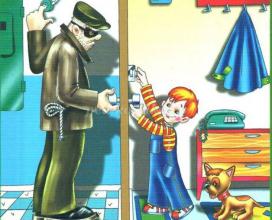 Обозначьте для ребенка границу «свой - чужой»: установите правила относительно незнакомцев и следите за их выполнением.
Объясните ребенку: чужой – это любой человек, которого он не знает (независимо от того, как он себя ведет, кем себя представляет).
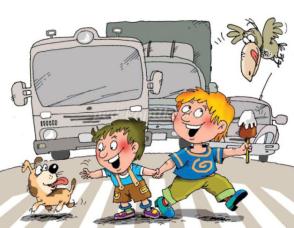 Заключите договор с ребенком, согласно которому он будет двигаться только по согласованному с вами безопасному маршруту, не будет срезать путь, особенно на пустынных участках. Этот договор - основа уличной безопасности.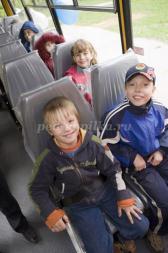 Родителям следует помнить, что маленьким детям без взрослых нельзя ездить в общественном транспорте. Но постепенно детей необходимо к этому готовить. Например, ребенок должен хорошо знать свой маршрут, главным образом станцию посадки и высадки. Он должен знать также все ориентиры и названия улиц по пути следования. Объясните ребенку, что он должен все видеть и замечать.Всем на зависть нынче лук.Чудной формы и упруг,Точно шарик непокорный,Вырывается из рук.Он на редкость круглый – вижу,Золотистый, красный, рыжий.Но, снимая кожуру,Прекратишь свою игру.Глаз защиплет не на шутку.Зареветь решил, как будто?Да, удачный вырос лук.Всё свершилось. Но не вдруг.Труд затрачен мною был.За посадкой я следил.Вырос крупный лук-порей.И теперь ты не болей.Репчатый — в салат добавь.И на стол смелее ставь.Необычный лук-батун,И сибирский лук слизун.Ароматный, горьковатый –Плачешь? Кто же виноватый?Цифра 0Цифра вроде буквы О —Это ноль иль ничего.Круглый ноль такой хорошенький,Но не значит ничегошеньки!Цифра 5А потом пошла плясатьпо бумаге цифра пять.Ручку вправо протянула,Ножку круто изогнула.Цифра 1Вот один или единицаОчень тонкая как спица.Цифра 6Что за вишенка, дружок,Кверху загнут стебелек.Ты ее попробуй съестьЭта вишня – цифра 6Цифра 2Два похожа на гусенкаС длинной шеей, шеей тонкой.Цифра 7Вот семерка – кочергаУ нее одна нога.Цифра 3Два крючочка, посмотри,Получилась цифра три.Но на эти два крючкаНе посадишь червячка.Цифра 8Я слепил снеговикаВзял из снега два комка.Из морковки сделал носик,Получилась цифра 8Цифра 4Посмотри, четыре - это стул,Который я перевернул.Цифра 9Цифра 9 – акробатка,То шестерка, то девятка.Цифра 10Ноль катился по дорожке и не значил ничего.Рядом встала единица, сделав 10 из него.Цифра 10Ноль катился по дорожке и не значил ничего.Рядом встала единица, сделав 10 из него.Ребёнок учится тому,Что видит у себя в дому,Родители пример ему.Кто при жене и детях груб,Кому язык распутства люб,Пусть помнит, что с лихвой получитОт них всё то, чему их учит.Там где аббат не враг вина,Вся братия пьяным — пьяна.Не волк воспитывал овец,Походку раку дал отец.Коль видят нас и слышат дети,Мы за дела свои в ответе.И за слова…Легко толкнутьДетей на нехороший путь.Держи в приличии свой дом,Чтобы не каяться потом.      - Чтобы не попал в беду ты,      ты запомни так пока:      Обходи трамвай - как лошадь,       А автобус - как быка!Чтобы лошадь не лягнула,Чтобы бык не забодал,Чтобы ты вдруг под колеса,Под машину не попал!